ОТЧЁТ О РЕЗУЛЬТАТАХ САМООБСЛЕДОВАНИЯмуниципальным автономным общеобразовательным учреждением г. Хабаровска «Средняя школа № 40» имени Маршала Советского Союза Жукова Георгия КонстантиновичаВ соответствии с п.13 ч.3 ст.28 Федерального от 29 декабря 2012г. № 273-ФЗ «Об образовании в Российской Федерации» проведение самообследования относится к компетенции образовательной организации в установленной сфере деятельности.Самообследование муниципальным автономным общеобразовательным учреждением г. Хабаровска «Средняя школа № 40» имени Маршала Советского Союза Жукова Георгия Константиновича» в 2015/2016 учебном году проводилось в целях обеспечения доступности и открытости информации о деятельности образовательной организации, а также подготовки отчёта о результатах самообследования.Ежегодное самообследование проводилось в соответствии с Порядком проведения самообследования образовательной организацией, утв. приказом Министерства образования и науки Российской Федерации от 14 июня 2013 г. № 462 «Об утверждении порядка проведения самообследования образовательной организацией (зарегистрировано в Минюсте России 27 июня 2013 г. № 28908) на основании приказа директора МАОУ «СШ № 40» им. Г.К. Жукова от 16 марта 2016 г. № 79 «О проведении ежегодного самообследования муниципальным автономным общеобразовательным учреждением г. Хабаровска «Средняя школа № 40» имени Маршала Советского Союза Жукова Георгия Константиновича в 2015/2016 учебном году».В соответствии с п.п.11 п.5.11 устава МАОУ «СШ № 40» им. Г.К. Жукова в подготовке отчёта о результатах самообследования принимал участие коллегиальный орган управления образовательной организации – Совет Учреждения.В процессе самообследования МАОУ «СШ № 40» им. Г.К. Жукова проведена оценка образовательной деятельности, системы управления образовательной организации, содержания и качества подготовки обучающихся, организации учебного процесса, востребованности выпускников, качества кадрового, учебно-методического, библиотечно-информационного обеспечения, материально-технической базы, функционирования внутренней системы оценки качества образования, а также анализ показателей деятельности образовательной организации, установленных приказом Министерства образования и науки Российской Федерации от 10 декабря 2013 г. № 1324 «Об утверждении показателей деятельности образовательной организации, подлежащей самообследованию» (зарегистрировано в Минюсте России 28 января 2014 г. № 31135).Настоящий отчёт о результатах самообследования  включает аналитическую часть и результаты анализа показателей деятельности МАОУ «СШ № 40» им. Г.К. Жукова в 2015/2016 учебном году.Отчёт о результатах самообследования сформирован по состоянию на 1 августа 2016 года (абз.2 п.7 Порядка), подписан директором и заверен печатью (абз.3 п.7 Порядка).В соответствии с ч.1 ст.29 Федерального закона от 29 декабря 2012г. № 273-ФЗ «Об образовании в Российской Федерации» образовательные организации формируют открытые и общедоступные информационные ресурсы, содержащие информацию об их деятельности, и обеспечивают доступ к таким ресурсам посредством размещения их в информационно-телекоммуникационных сетях, в том числе на официальном сайте образовательной организации в сети "Интернет".В целях реализации положений п.3 ч.2 ст.29 Федерального закона от 29 декабря 2012г. № 273-ФЗ «Об образовании в Российской Федерации» МАОУ «СШ № 40» им. Г.К. Жукова обеспечивает открытость и доступность информационных ресурсов. Отчёт о результатах самообследования подлежит размещению в информационно-телекоммуникационной сети «Интернет», в том числе на официальном сайте в сети «Интернет» но не позднее 1 сентября 2016г. (п.8 Порядка).СОДЕРЖАНИЕОТЧЁТА О РЕЗУЛЬТАТАХ САМООБСЛЕДОВАНИЯ:ЧАСТЬ 1.АНАЛИТИЧЕСКАЯ ЧАСТЬ ОТЧЁТА О РЕЗУЛЬТАТАХ САМООБСЛЕДОВАНИЯ& 1. ОБЩИЕ СВЕДЕНИЯ ОБ ОБРАЗОВАТЕЛЬНОЙ ОРГАНИЗАЦИИ.Муниципальное автономное общеобразовательное учреждение г. Хабаровска «Средняя школа № 40» имени Маршала Советского Союза Жукова Георгия Константиновича создано в соответствии с Гражданским Кодексом Российской Федерации, Федеральным законом от 03 ноября 1996 г. № 174-ФЗ «Об автономных учреждениях», Федеральным законом от 29 декабря 2012 г. № 273-ФЗ «Об образовании в Российской Федерации», Уставом городского округа «Город Хабаровск», утверждённым решением Хабаровской городской Думы от 13.07.2004 г. № 509 и Постановлением администрации города Хабаровска от 11 марта 2015 г. № 827 «О присвоении муниципальному автономному общеобразовательному учреждению «Средняя школа № 40» имени Маршала Советского Союза Жукова Георгия Константиновича».Муниципальное автономное общеобразовательное учреждение г. Хабаровска «Средняя школа № 40» имени Маршала Советского Союза Жукова Георгия Константиновича является некоммерческой организацией, создано в целях предоставления несовершеннолетним гражданам возможности получения общедоступного и бесплатного начального общего, основного общего и среднего общего образования.Историческая справка:Средняя школа на ст.Хабаровск-2 открыта на основании приказа начальника по Дальневосточной железной дороге г. Хабаровска от 10 августа 1937г. № 1008.С 20 апреля 1999г.– Муниципальное общеобразовательное учреждение – средняя общеобразовательная школа № 40. Основание: свидетельство о государственной регистрации юридического лица от 20.04.1999г. № 27:23-Р223, выдано Регистрационной палатой Хабаровского края по государственной регистрации юридических лиц свидетельство о внесении записи в ЕГРЮЛ о юридическом лице, зарегистрированном до 1 июля 2002 года, ОГРН 1022701284693, выдано ИМНС России по Железнодорожному району г. Хабаровска 10.11.2002 г.С 31 июля 2008г. – Муниципальное образовательное учреждение средняя образовательная школа № 40 (МОУ СОШ № 40). Основание: свидетельство о внесении записи в ЕГРЮЛ, ГРН 2082724079040, выдано ИФНС по Железнодорожному району г. Хабаровска 31.07.2008г.С 14 апреля 2011г. – муниципальное бюджетное общеобразовательное учреждение средняя общеобразовательная школа № 40 (МБОУ СОШ № 40). Основание: свидетельство о внесении записи в ЕГРЮЛ, ГРН 2112724032562, выдано ИФНС по Железнодорожному району г. Хабаровска 14.04.2011г.С 29 апреля 2014г. – муниципальное автономное общеобразовательное учреждение г. Хабаровска «Средняя школа № 40» (МАОУ «СШ № 40»). Основание: лист записи ЕГРЮЛ, ГРН 2142724041612, выдано ИФНС по Железнодорожному району г. Хабаровска 29.04.2014г.С 17 июля 2015г. - муниципальное автономное общеобразовательное учреждение г. Хабаровска «Средняя школа № 40» имени Маршала Советского Союза Жукова Георгия Константиновича (МАОУ «СШ № 40» им. Г.К. Жукова). Основание: лист записи ЕГРЮЛ, ГРН 21522724079253, выдано ИФНС по Железнодорожному району г. Хабаровска 17.07.2015г.Сведения об учредителе: МАОУ «СШ № 40» им. Г.К. Жукова создано городским округом «Город Хабаровск». Функции и полномочия учредителя МАОУ «СШ № 40» им. Г.К. Жукова от имени городского округа «Город Хабаровск» осуществляет администрация города Хабаровска в лице управления образования администрации города Хабаровска, уполномоченного осуществлять функции контроля и регулирования деятельности образовательной организации исходя из целей её создания.Место нахождения управления образования администрации города Хабаровска: Российская Федерация, 680021, г. Хабаровск, улица Владивостокская, д.57.МАОУ «СШ № 40» им. Г.К. Жукова создано без ограничения срока деятельности, действует на основании устава, утверждённого в порядке, установленном законодательством Российской Федерации.Сведения об организационно-правовой форме:Тип образовательной организации – «общеобразовательная организация», организационно-правовая форма – «муниципальное автономное учреждение». Сведения о наименовании образовательной организации:Полное наименование: муниципальное автономное общеобразовательное учреждение г. Хабаровска «Средняя школа № 40» имени Маршала Советского Союза Жукова Георгия Константиновича.Сокращенное наименование: МАОУ «СШ № 40» им. Г.К. Жукова.Место нахождения образовательной организации: Российская Федерация, Хабаровский край, г. Хабаровск, ул. Школьная, д.17.  Почтовый адрес: улица Школьная, д.17, г. Хабаровск, Хабаровский край, Российская Федерация, 680032.Адреса образовательной деятельности: г. Хабаровск, ул. Школьная, д.17; проспект 60-летия Октября, д.84аСведения о руководителе: директор Сунозов Михаил Дмитриевич с 01.08.2013г.Основание: принят на работу на должность директора МБОУ СОШ № 40, приказ начальника управления образования администрации г. Хабаровска от 29 июля 2013г. № 285.Основание: утверждён в должности директора МАОУ «СШ № 40» с 29.04.2014г., приказ начальника управления образования администрации г. Хабаровска от 29 апреля 2014г. № 173.Основание: утверждён в должности директора МАОУ «СШ № 40» им. Г.К. Жукова с 17.07.2015г., приказ начальника управления образования администрации г. Хабаровска от 15 сентября 2015г. № 445/к.1.1. Организационно-правовое обеспечение деятельности образовательной организации.Реквизиты МАОУ «СШ № 40» им. Г.К. ЖуковаПравоустанавливающие документы:Образовательная организация действует на основании устава, утвержденного в порядке, установленном законодательством Российской Федерации. В МАОУ «СШ № 40» им. Г.К. Жукова созданы условия для ознакомления всех работников, обучающихся, родителей (законных представителей) несовершеннолетних обучающихся с ее уставом (путём размещения в информационно-телекоммуникационных сетях, в том числе на официальном сайте образовательной организации в сети "Интернет", размещения в общедоступном для ознакомления месте на информационном стенде).Устав МАОУ «СШ № 40» им. Г.К. Жукова, утв. приказом начальника управления образования администрации г. Хабаровска от 27 июня 2015 г. № 8, зарегистрирован в ЕГРЮЛ 17 июля 2015г. за ГРН 2152724079253, лист записи Единого государственного реестра юридических лиц выдан Инспекцией Федеральной налоговой службы по Железнодорожному району г. Хабаровска 17.07.2015г., г. Хабаровск, ул. Станционная, д.8. Лист записи ЕГРЮЛ от 17.07.2015 г., зарегистрировано за ГРН 2152724079264, выдан Инспекцией Федеральной налоговой службы по Железнодорожному району г. Хабаровска 17.07.2015г., г. Хабаровск, ул. Станционная, д.8.Свидетельство о постановке на учёт в налоговом органе, номер бланка серия 27 № 002306182, дата постановки на учёт 16.06.1999, ОГРН 1022701284693, ИНН/КПП 2724921930/272401001, выдан Инспекцией Федеральной налоговой службы по Железнодорожному району г. Хабаровска, г. Хабаровск, ул. Станционная, д.8.Свидетельство о государственной регистрации права, выдано 05.02.2016 г. Управлением Федеральной службы государственной регистрации, кадастра и картографии по Хабаровскому краю № 27-27-01/107/2009-522, номер бланка 092535 (вид права: оперативное управление, кадастровый (условный) номер 27:23:0041625:116, назначение: нежилое здание, площадь 868 м2, инв.№ 2643, лит.А, А1, адрес (местонахождение) объекта: Хабаровский край, город Хабаровск, проспект 60-летия Октября, д.84а, Лит.А).Свидетельство о государственной регистрации права, выдано 05.02.2016 г. Управлением Федеральной службы государственной регистрации, кадастра и картографии по Хабаровскому краю № 27-27-01/071/2006-016, номер бланка 092534 (вид права: оперативное управление, кадастровый (условный) номер 27:23:0041624:35, назначение: нежилое здание, площадь 4071 м2, инв.№ 2627, лит.А, адрес (местонахождение) объекта: Хабаровский край, город Хабаровск, ул.Школьная, д.17).Свидетельство о государственной регистрации права, выдано 03.02.2016 г. Управлением Федеральной службы государственной регистрации, кадастра и картографии по Хабаровскому краю № 27-27-01/360/2012-004, номер бланка 082688 (вид права: постоянное (бессрочное) пользование, кадастровый (условный) номер 27:23:0041625:30, объект права: земельный участок, общая площадь 4187 м2, адрес (местонахождение) объекта: Хабаровский край, город Хабаровск, Железнодорожный округ, проспект 60-летия Октября, д.84А).Свидетельство о государственной регистрации права, выдано 03.02.2016 г. Управлением Федеральной службы государственной регистрации, кадастра и картографии по Хабаровскому краю № 27-27-01/030/2013-112, номер бланка 082689 (вид права: постоянное (бессрочное) пользование, кадастровый (условный) номер 27:23:0041624:12, объект права: земельный участок, общая площадь 8423 м2, адрес (местонахождение) объекта: Хабаровский край, город Хабаровск, ул. Школьная, д.17).Лицензия на осуществление образовательной деятельности (с приложением), рег.№ 2085, от 02 ноября 2015, номер бланка серия 27Л01 № 0001183, выдана министерством образования и науки Хабаровского края, распоряжение министерства образования и науки Хабаровского края от 02 ноября 2015г. № 2303. Срок действия: бессрочно.Свидетельство о государственной аккредитации, рег.№ 805 от 12 февраля 2016г., номер бланка серия 27А01 № 0000502, выдана министерством образования и науки Хабаровского края, распоряжение министерства образования и науки Хабаровского края от 12.02.2016г. № 190. Срок действия: до 22.05.2025г.Иные документы:Санитарно-эпидемиологическое заключение о соответствии санитарным правилам и нормам при осуществлении образовательной деятельности от 15 декабря 2006г. № 211.Заключение о соответствии объекта защиты обязательным требованиям пожарной безопасности при осуществлении образовательной деятельности от 21 декабря 2006 г. № 003391.Заключение о соответствии объекта защиты обязательным требованиям пожарной безопасности, выдано Отделом надзорной деятельности и профилактической работы по Железнодорожному району г. Хабаровска управления надзорной деятельности и профилактической работы ГУ МЧС России по Хабаровскому краю, дата выдачи 19 мая 2016г. № 9.Соглашение № 6/07/15-53-х от 31 августа 2015г. о совместной деятельности по организации медицинского обслуживания несовершеннолетних обучающихся МАОУ «СШ № 40» им. Г.К. Жукова. Срок действия: до замены новым.1.2.  Локально-нормативное регулирование образовательных отношений.В соответствии со ст. 30 Федерального закона от 29 декабря 2012г. № 273-ФЗ «Об образовании в Российской Федерации» образовательная организация принимает локальные нормативные акты, содержащие нормы, регулирующие образовательные отношения (далее - локальные нормативные акты) по основным вопросам организации и осуществления образовательной деятельности, в том числе регламентирующие правила приема обучающихся, режим занятий обучающихся, формы, периодичность и порядок текущего контроля успеваемости и промежуточной аттестации обучающихся, порядок и основания перевода обучающихся, порядок оформления возникновения и прекращения отношений между образовательной организацией и родителями (законными представителями) несовершеннолетних обучающихся.В 2015/2016 учебном году основные вопросы организации и осуществления образовательной деятельности в МАОУ «СШ № 40» им. Г.К. Жукова регламентировались локальными нормативными актами, изданными образовательной организацией в пределах своей компетенции в соответствии с законодательством Российской Федерации в порядке, установленном ее уставом.При принятии локальных нормативных актов, затрагивающих права обучающихся и работников образовательной организации, учитывалось мнение созданных Советов (п.3 ст.30 Федерального закона от 29 декабря 2012 г. № 273-ФЗ «Об образовании в Российской Федерации).В анализируемом периоде образовательная организация обеспечила разработку и принятие локальных нормативных актов, содержащие нормы, регулирующие образовательные отношения в пределах своей компетенции в соответствии с законодательством Российской Федерации в порядке, установленном ее уставом:В 2015/2016 учебном году МАОУ «СШ № 40» им. Г.К. Жукова были разработаны и изданы иные локальные нормативные акты в установленной сфере деятельности по основным направлениям (охрана труда, обеспечение пожарной и электробезопасности, оплата труда и материальное стимулирование работников, аттестация педагогических кадров, организация и ведение делопроизводства  и т.д.)1.3. Структура образовательной организации.МАОУ «СШ № 40» им. Г.К. Жукова имеет в своей структуре предусмотренные локальными нормативными актами образовательной организации структурные подразделения, обеспечивающие осуществление образовательной деятельности с учетом уровня, вида и направленности реализуемых образовательных программ, формы обучения и режима пребывания обучающихся.Структурные подразделения МАОУ «СШ № 40» им. Г.К. Жукова не являются юридическими лицами, действуют на основании устава и положения о соответствующем структурном подразделении, утвержденного в порядке, установленном уставом образовательной организации. В своей структуре МАОУ «СШ № 40» им. Г.К. Жукова имеет:В соответствии с п. 3.5 устава МАОУ «СШ № 40» им. Г.К. Жукова образовательная организация может иметь в своей структуре классы с углубленным изучением отдельных предметов, классы с пропедевтикой профильных предметов.& 2. ОЦЕНКА ОБРАЗОВАТЕЛЬНОЙ ДЕЯТЕЛЬНОСТИ.В соответствии с ч.1 ст.12 Федерального закона от 29 декабря 2012 г. № 273-ФЗ «Об образовании в Российской Федерации» содержание образования определяют образовательные программы.В МАОУ «СШ № 40» им. Г.К. Жукова реализуются основные общеобразовательные программы: образовательные программы начального общего образования, образовательные программы основного общего образования, образовательные программы среднего общего образования, в том числе адаптированные основные образовательные программы.Реализуемые образовательные программы самостоятельно разработаны и утверждены МАОУ «СШ № 40» им. Г.К. Жукова в соответствии с федеральными государственными образовательными стандартами, федеральным компонентом государственного образовательного стандарта и с учетом соответствующих примерных основных образовательных программ. При осуществлении образовательной деятельности МАОУ «СШ № 40» им. Г.К. Жукова свободно в определении содержания образования, выборе учебно-методического обеспечения, образовательных технологий по реализуемым им образовательным программам.Образовательная деятельность в МАОУ «СШ № 40» им. Г.К. Жукова осуществляется на русском языке в соответствии с локальным нормативным актом - Положением о языке образования (ч.6 ст.14 ФЗ от 29.12.2012г. № 273-ФЗ «Об образовании в Российской Федерации»).Форма обучения - очная.Сведения о реализации основных образовательных программ.2.1. Анализ реализации учебного плана в 2015/2016 учебном году.Организация образовательной деятельности в МАОУ «СШ № 40» им. Г.К. Жукова осуществлялась на основе учебного плана, разработанного образовательной организацией самостоятельно в соответствии с Федеральным базисным учебным планом и примерными учебными планами для образовательных учреждений с учетом Хабаровского краевого компонента. В соответствии с п.22 ст.2 Федерального закона от 29 декабря 2012 г. № 273-ФЗ «Об образовании в Российской Федерации» учебный план - документ, который определяет перечень, трудоемкость, последовательность и распределение по периодам обучения учебных предметов, курсов, дисциплин (модулей), практики, иных видов учебной деятельности и, если иное не установлено настоящим Федеральным законом, формы промежуточной аттестации обучающихся.Учебный план является частью образовательной программы МАОУ «СШ № 40» им. Г.К. Жукова, принят Педагогическим советом, утверждён директором образовательной организации. При составлении учебного плана соблюдалась преемственность между уровнями обучения и классами, сбалансированность между предметными циклами, отдельными учебными предметами.В 2015/2016 учебном году учебный план представлен образовательными блоками, соответствующими уровням общего образования и с учётом требований к результатам освоения основных образовательных программ, к структуре основных образовательных программ, в том числе требований к соотношению частей основной образовательной программы и их объему, а также к соотношению обязательной части основной образовательной программы и части, формируемой участниками образовательных отношений, а равно к условиям реализации основных образовательных программ, в том числе кадровым, финансовым, материально-техническим и иным условиям.2.1.1. Организация образовательной деятельности по реализации основной общеобразовательной программы – образовательной программы начального общего образования в условиях ФГОС НОО (1-4 классы).Деятельность по реализации основной общеобразовательной программы начального общего образования в условиях ФГОС НОО (1-4 классы) осуществлялась на основании разработанного и утверждённого МАОУ «СШ №40» им. Г.К. Жукова учебного плана.Учебный план МАОУ «СШ №40» им. Г.К. Жукова на 2015-2016 учебный год для 1-4 классов, обучающихся по основной общеобразовательной программе – образовательной программе начального общего образования в условиях реализации ФГОС НОО, определяет объём аудиторной недельной нагрузки на обучающихся, перечень трудоемкость, последовательность и распределение в пределах уровня образования учебных предметов и внеурочной деятельности.Структура учебного плана. Учебный план состоит из двух частей – обязательной части и части учебного плана, формируемой участниками образовательных отношений, включая направления внеурочной деятельности.Обязательная часть учебного плана определяет состав учебных предметов обязательных предметных областей и учебное время, отводимое на их изучение по классам (годам) обучения.Обязательная часть представлена в учебном плане 6 предметными областями:1. Филология: учебные предметы - русский язык, литературное чтение, иностранный язык. Основные задачи реализации содержания предметной области - формирование первоначальных представлений о единстве и многообразии языкового и культурного пространства России, о языке как основе национального самосознания. Развитие диалогической и монологической устной и письменной речи, коммуникативных умений, нравственных и эстетических чувств, способностей к творческой деятельности.Для освоения образовательных программ данных предметов на том уровне, который необходим для успешного продолжения обучения в средней школе, требуется 5 часов в неделю для предмета «Русский язык», для «Литературного чтения» требуется 4 часа для успешного продолжения обучения в 3-4 классах, изучается с учётом требований федерального и ХКК ГОСОО, также в 1-х классах для реализации метапредметных связей в области «Литературное чтение» реализуется модуль РК Литература ДВ, программа М.Н. Ходаковской, а во 2-4 классах реализуется факультатив РК Литература ДВ. Со 2-го класса вводится изучение английского языка в количестве  2 часов в неделю во 2-4 классах.При проведении занятий по иностранному языку (2-4 классы) осуществляется деление класса на две группы.  2. Математика и информатика: учебные предметы - математика, информатика. Основные задачи реализации содержания предметной области: развитие математической речи, логического и алгоритмического мышления, воображения, обеспечение первоначальных представлений о компьютерной грамотности. Реализуется в объеме 4 часов, также в качестве реализации метапредметных связей в 3-4 классах вводится модульный предмет «Информатика» 5 часом по программе А.В.Горячева, 2014г.3. Обществознание и естествознание: учебный предмет - окружающий мир - интегрированный курс с 1 по 4 класс по 2 ч в неделю. Данная область знаний изучается с учётом соответствующих требований ХКК ГОСОО.4. Основы религиозных культур и светской этики - представлен курсом за 4 класс на основании Приказа Минобрнауки РФ от 31.01.2012г. № 69  «О внесении изменений в федеральный государственный  образовательный стандарт начального образования». 5. Искусство и технология: учебные предметы - музыка, изобразительное искусство, технология. Предмет «Технология» в 1-4 классах по учебному плану реализовывается за 1ч.Физическая культура: учебный предмет - физическая культура.На основании приказа от Министерства образования и науки Хабаровского края «О совершенствовании физического воспитания в образовательных учреждениях Хабаровского края» введён 3 час физической культуры в 2-4 классах. В 1 классах сохранены 2 часа физической культуры с целью обеспечения преемственности в обучении.На учебный предмет основы безопасности и жизнедеятельности» не выделено дополнительных часов, поэтому курс «ОБЖ» интегрируется с физической культурой, окружающим миром, ИЗО, трудовым обучением и ведётся с учётом соответствующих требований ХКК ГОСОО.В учебном плане соблюдается соотношение между федеральным и региональным компонентами.Региональная специфика учебного плана заключается во введении предмета «Информатика», добавляющаяся  в 1 классах, как модуль, а во 2-4 классах отдельным часом в область «Математика и информатика», также в 1-х классах для реализации метапредметных связей в области «Литературное чтение» реализуется модуль РК Литература ДВ, программа М.Н. Ходаковской, а во 2-4 классах реализуется факультатив РК Литература ДВ,  «Индивидуальных групповых занятий по русскому языку» с учётом требований федерального и ХКК ГОСОО.Часть учебного плана, формируемая участниками образовательных отношений, определяет содержание образования, обеспечивающего реализацию интересов и потребностей обучающихся, родителей (законных представителей) несовершеннолетних обучающихся, образовательной организации. Время, отводимое на часть учебного плана, формируемую участниками образовательных отношений, использовано на:- введение специально разработанных учебных курсов, обеспечивающих интересы и потребности участников образовательного процесса, в том числе этнокультурные (факультатив «Литература Дальнего Востока»);- внеурочную деятельность;- увеличение учебных часов, предусмотренных на изучение отдельных предметов обязательной части.Учебный план реализуется посредством учебно-методического комплекта «Школа России» под редакцией А. А. Плешакова.Учебный план основной общеобразовательной программы – образовательной программы начального общего образования в условиях реализации ФГОС НОО (1-4 классы).В целях реализации требований ФГОС НОО по освоению основной образовательной программы начального общего образования был разработан перспективный учебный план на срок реализации образовательной программы начального общего образования: 4 года.Перспективный учебный план основной общеобразовательной программы – образовательной программы начального общего образования в условиях реализации ФГОС НОО (1-4 классы).2.1.2. Организация образовательной деятельности по реализации основной общеобразовательной программы – образовательной программы основного общего образования в условиях ФГОС ООО (5 классы).Деятельность по реализации основной общеобразовательной программы основного общего образования в условиях ФГОС ООО (5 классы) осуществлялась на основании разработанного и утверждённого МАОУ «СШ №40» им. Г.К. Жукова учебного плана.Учебный план МАОУ «СШ №40» им. Г.К. Жукова на 2015-2016 учебный год для 5-х классов, обучающихся по основной общеобразовательной программе – образовательной программе основного общего образования в условиях реализации ФГОС ООО, определяет объём аудиторной недельной нагрузки на обучающихся, перечень трудоемкость, последовательность и распределение в пределах уровня образования учебных предметов и внеурочной деятельности.Учебный план состоит из двух частей – обязательной части и части учебного плана, формируемой участниками образовательных отношений, включая направления внеурочной деятельности.Цель реализации учебного плана — обеспечение выполнения требований Стандарта через достижение планируемых результатов выпускниками,  целевых установок, знаний, умений, навыков, компетенций и компетентностей, определяемых личностными, семейными, общественными, государственными потребностями и возможностями обучающихся среднего школьного возраста, индивидуальными особенностями развития и состояния здоровья личности и проявления её индивидуальности, самобытности, уникальности, неповторимости.Структура учебного плана. Учебный план состоит из двух частей – обязательной части и части учебного плана, формируемой участниками образовательных отношений, включая направления внеурочной деятельности.Обязательная часть учебного плана определяет состав учебных предметов обязательных предметных областей и учебное время, отводимое на их изучение по классам (годам) обучения. Обязательная часть плана рассчитана на полную реализацию федерального компонента государственного стандарта общего образования, что обеспечивает единство образовательного пространства Российской Федерации и гарантирует выпускникам образовательной организации овладение необходимым минимумом знаний, умений и навыков. В 5 классе она составляет - 28,5 часа в неделю (997,5 часов в год).Часть учебного плана, формируемая участниками образовательных отношений, составляет 5 часов в неделю (170 часов в год). Время, отводимое на часть учебного плана, формируемую участниками образовательных отношений, использовано также на:- увеличение учебных часов, предусмотренных на изучение отдельных предметов обязательной части:«математика» 1 час, для обеспечения сформированности основ логического, алгоритмического и математического мышлений; сформированности умений применять полученные знания при решении различных задач; сформированности представлений о математике как части общечеловеческой культуры, универсальном языке науки, позволяющем описывать и изучать реальные процессы и явления; «русский язык» 1 час, с целью более прочного освоения знаний по орфографии, фонетике, лексике, повышения речевой и языковой культуры, усиления интереса к изучению языка.«информатика и ИКТ» 1 час, соблюдается преемственность с федеральным государственным образовательным стандартом начального общего образования; формирование информационной и алгоритмической культуры; формирование представления о компьютере как универсальном устройстве обработки информации; развитие основных навыков и умений использования компьютерных устройств;«основы религиозной культуры и светской этики» 1/0 часа. Обучающимся предлагаются начальные знания о религиозных конфессиях на территории Хабаровского края, что продиктовано национальной политикой, озвученной в послании Президента РФ к Федеральному Собранию 07 мая 2012г. - введение специально разработанных учебных курсов, обеспечивающих интересы и потребности участников образовательного процесса, в том числе этнокультурные (факультативный курс «Великие путешественники» - 0,5 часа; индивидуально-групповые занятия – 1 час);- внеурочную деятельность.Учебный план основной общеобразовательной программы – образовательной программы основного общего образования в условиях реализации ФГОС НОО (5-е классы).В целях реализации требований ФГОС ООО по освоению основной образовательной программы основного общего образования был разработан перспективный учебный план на срок реализации образовательной программы основного общего образования - 5 лет.Перспективный учебный план основной общеобразовательной программы – образовательной программы основного общего образования в условиях реализации ФГОС ООО (5-9 классы).2.1.3. Организация внеурочной деятельности при реализации образовательных программ начального общего, основного общего образования в условиях введения ФГОС НОО, ФГОС ООО (5-е классы).Организация внеурочной деятельности в 1-4 классах при реализации ФГОС НОО в 2015/2016 учебном году осуществлялась через часть учебного плана, формируемую участниками образовательных отношений; внутришкольную систему дополнительного образования и классное руководство. С целью выявления запросов родителей (законных представителей) несовершеннолетних обучающихся на предмет выбора содержательного наполнения направлений внеурочной деятельности в МАОУ «СШ № 40» им. Г.К. Жукова в период апрель-май 2014 года было проведено соответствующее анкетирование.Регламентирование внеурочной деятельности осуществляется в соответствии с локальным нормативным актом – Положением о внеурочной деятельности в рамках реализации федеральных государственных образовательных стандартов начального общего, основного общего, среднего общего образования, федеральных государственных образовательных стандартов начального общего образования обучающихся с ограниченными возможностями здоровья, утв. приказом директора от 01.09.2015г. № 206.Проведение мероприятий по реализации внеурочной деятельности осуществлялось по следующим направлениям: спортивно-оздоровительное, духовно-нравственное, социальное, общеинтеллектуальное, общекультурное.Учебный план внеурочной деятельности (1-4 классы).В 2015/2016 учебном году были реализованы следующие образовательные программы внеурочной деятельности:1. Программа научных клубов младших школьников «Мы и окружающий мир». Особенности реализации данной программы показаны в учебниках «Окружающий мир». Возможные направления внеурочной деятельности: научно-познавательное, общественно полезное, проектное.2. Программа кружковой (факультативной) работы по теме «Искусство для всех». Данная программа реализует художественно-эстетическое и научно-познавательное направления внеурочной деятельности, дифференцирована по возрастным группам и предметным областям («Развитие речи» и «Изобразительное искусство», «Театр миниатюр», «Сказки в красках», «Дымковская игрушка», «Фольклор»), направлена на формирование у детей личностных, регулятивных УУД и начальных представлений о языке различных видов искусства, о языке живописи и путях её развития. Программа обеспечена рабочими программами, обеспеченными методической литературой.3. Программы факультативов по математике и по русскому языку, предусматривающих изучение окружающего мира математическими и грамматическими средствами «Изучаем окружающий мир. Решаем практические задачи». Факультативы расширяют и углубляют знания по математике, русскому языку и окружающему миру, реализуют научно-познавательное направление.4. Программы проектной исследовательской деятельности:    а) «Изучаем родной край: краеведение»; основная цель – изучение природных и социальных объектов родного края посредством самостоятельных наблюдений и экспериментов;б) «Занимательная математика»; цель – расширение информационной картины мира учащихся; развитие умений использовать приобретённые знания и умения в практической деятельности и повседневной жизни.5. Программы спортивных занятий, секций и кружков:а) «Ритмика»; цель – овладение разнообразными навыками         двигательной активности, спортивных игр, понимание их  смысла, значения для укрепления здоровья.б) «Жизнь без вредных привычек», «ПДД», «ОБЖ» - знакомство с правилами здорового образа жизни, укрепления здоровья, взаимосвязи здоровья физического, психического и здоровья общества, семьи  в ходе различных добрых дел.При организации внеурочной деятельности обучающихся использовались возможности учреждений дополнительного образования, культуры и спорта, в том числе:муниципального общеобразовательного учреждения дополнительного образования детей «Детско-юношеская спортивная школа» Железнодорожного  района г. Хабаровска;Хабаровского Двореца культуры железнодорожников;Хабаровского краевого краеведческого музея им. Н.И. Гродекова.В каникулярный период для реализации внеурочной деятельности использовались возможности тематических лагерных смен городского оздоровительного лагеря с дневным пребыванием детей на базе образовательной организации.Организация внеурочной деятельности в 5-х классах при реализации ФГОС ООО в 2015/2016 учебном году осуществлялась через часть учебного плана, формируемую участниками образовательных отношений; внутришкольную систему дополнительного образования и классное руководство. Регламентирование внеурочной деятельности осуществляется в соответствии с локальным нормативным актом – Положением о внеурочной деятельности в рамках реализации федеральных государственных образовательных стандартов начального общего, основного общего, среднего общего образования, федеральных государственных образовательных стандартов начального общего образования обучающихся с ограниченными возможностями здоровья, утв. приказом директора от 01.09.2015г. № 206.Проведение мероприятий по реализации внеурочной деятельности осуществлялось по следующим направлениям: спортивно-оздоровительное, духовно-нравственное, социальное, общеинтеллектуальное, общекультурное.Учебный план внеурочной деятельности (5 классы) для реализации в 2015/2016 учебном году.Перспективный учебный план по введению внеурочной деятельности в рамках реализации ФГОС ООО (5-9 классы).Выводы: Таким образом, в соответствии с целевыми установками развития образовательной организации учебный план внеурочной деятельности обеспечил реализацию следующих задач:создание системы обучения и воспитания на основе раскрытия индивидуальных способностей обучающихся  в соответствии с их интересами и потребностями, достижение оптимального уровня освоения базового и предпрофильного образования, воспитанности обучающихся;формирование  и развитие у обучающихся общеучебных умений и навыков, обеспечивающих высокий уровень качества знаний;создание условий для сохранения здоровья обучающихся в период обучения в школе, формирования здорового образа жизни, развития психо - эмоциональной сферы;выявление и развитие творческих  способностей обучающихся в интеллектуальной, художественно-эстетической, общественно-организаторской, спортивно-оздоровительной сферах деятельности;создание условий для успешной социализации обучающихся, воспитание социально активной личности, способной к самообразованию, саморазвитию, осознанному выбору жизненного пути и профессии;создание единого социо-культурного образовательного пространства на основе интеграции деятельности школы, семьи, социума микрорайона и города.Учебный план внеурочной деятельности реализован в полном объёме. Часов, повлекших невыполнение учебного плана внеурочной деятельности в 1-4, 5-х классах, нет.Рекомендации на 2016/2017 учебный год:1. Продолжить реализацию программ внеурочной деятельности, способствующих достижению  планируемых результатов освоения обучающимися основных образовательных программ начального общего образования и основного общего образования в целях обеспечения индивидуальных потребностей обучающихся образовательной организации с учётом образовательных потребностей и запросов обучающихся, родителей (законных представителей) несовершеннолетних обучающихся.2. Обеспечить реализацию программ внеурочной деятельности, направленной на реализацию индивидуальных потребностей обучающихся путем предоставления выбора широкого спектра занятий, направленных на их развитие. 2.1.4. Организация образовательной деятельности по реализации адаптированных основных общеобразовательных программ начального общего, основного общего образования (1-9 классы для обучающихся с ОВЗ (ЗПР)).Образовательная деятельность в классах для обучающихся с ОВЗ (ЗПР) обеспечивает реализацию адаптированной основной общеобразовательной программы -образовательной программы, адаптированной для обучения лиц с ограниченными возможностями здоровья с учетом особенностей их психофизического развития, индивидуальных возможностей и при необходимости обеспечивающей коррекцию нарушений развития и социальную адаптацию указанных лиц.Общее образование обучающихся с ОВЗ (ЗПР) осуществляется на основании заключения психолого-медико-педагогической комиссии и с согласия родителей (законных представителей) несовершеннолетних обучающихся.Учебный план МАОУ «СШ №40» им. Г.К. Жукова на 2015-2016 учебный год для 1-9 классов, обучающихся по адаптированным основным общеобразовательным программам начального общего образования определяет объём аудиторной недельной нагрузки на обучающихся, перечень трудоемкость, последовательность и распределение в пределах уровня образования учебных предметов.Учебный план составлен на основе Базисного учебного плана специальных (коррекционных) образовательных учреждений VII вида, утвержденного приказом Министерства образования и науки Российской Федерации от 10.04.2002 г. №29/2065-п, с учётом шестидневной рабочей недели (1 класс – пятидневная рабочая неделя), ориентирован на требования государственного стандарта и состоит из предметов базисного и вариативных компонентов с учётом перспектив развития образовательной организации.Содержание образования в классах для обучающихся с ОВЗ (ЗПР) реализуется через образовательные области, обеспечивающие целостное восприятие мира: филология, математика, естествознание, искусство, технология, физическая культура.Базисный компонент включает в себя учебные дисциплины, позволяющие заложить фундамент знаний по основным предметам, обеспечить уровень, соответствующий государственному стандарту.Вариативный компонент представляет учащимся возможность расширения и углубления  знаний в соответствии с их интересами и способностями за счёт школьного компонента.	Реализация регионального компонента содержания общего образования осуществляется в рамках Федерального компонента на уроках в ходе изучения соответствующих тем федеральных программ в таких областях как естествознание, обществознание, математика (информатика), искусство (музыка, изобразительное искусство), технология.Предмет основы безопасности жизнедеятельности (1-7 классы) растворяется в процессе преподавания таких предметов, как физическая культура, трудовое обучение, биология, география.В качестве обязательных занятий по выбору в 1-4 классах введена литература ДВ, предмет, способствующий общему речевому развитию обучающихся с ограниченными возможностями здоровья.В качестве обязательных занятий по выбору в 6-9 классах введены учебные дисциплины, способствующие социализации обучающихся, а также предметы, которые помимо своего прямого назначения, способствуют преодолению недостатков общего психомоторного и речевого развития: в 6 классе – 1 час обществознания;в 7 классе - 1 час музыки и пения;в 8 классах – 1 час обществознания;в 9 классе –  1 час основ безопасности жизнедеятельности.Введение в качестве обязательного занятия по выбору дополнительного часа в неделю на физическую культуру в 6,7,8,9 классах обусловлено необходимостью коррекции отклонений в развитии моторной и речемоторной деятельности обучающихся.В целях более успешного продвижения в общем развитии отдельных обучающихся, коррекции недостатков их психологического развития, а так же ликвидации имеющихся или предупреждения возможных пробелов в знаниях вводятся обязательные индивидуальные и групповые коррекционные занятия:в 1-4 классах по 3 часа в неделю;в 6-9 классах по 4 часа в неделю.Продолжительность обязательных коррекционных занятий с одним учеником не превышает 15-20 минут. Эти занятия не входят в максимальную учебной нагрузку обучающихся.Распределение обязательных индивидуальных и групповых коррекционных занятий в 6-9 классах  обусловлено:- необходимостью подготовки обучающихся  к обязательным выпускным экзаменам по русскому языку и математике;- необходимостью преодоления недостатков познавательной сферы и речевого развития  посредством естественного цикла.Учебный план по реализации адаптированных основных общеобразовательных программ начального общего образования (1-4 классы для обучающихся с ОВЗ (ЗПР)).Учебный план по реализации адаптированных основных общеобразовательных программ основного общего образования (5-9 классы для обучающихся с ОВЗ (ЗПР)).Учебный план имеет необходимое кадровое, методическое и материально-техническое обеспечение.Программно-учебное обеспечение отвечает требованиям учебного плана и заявленным образовательным программам.2.1.5. Организация образовательной деятельности по реализации основной общеобразовательной программы – образовательной программы основного общего образования (6-9 классы).Деятельность по реализации основной общеобразовательной программы основного общего и среднего общего образования (с 6 по 11 классы) осуществлялась на основании разработанного и утверждённого МАОУ «СШ №40» им. Г.К. Жукова учебного плана.Учебный план МАОУ «СШ №40» им. Г.К. Жукова на 2015-2016 учебный год для 6-11-х классов, обучающихся по основным общеобразовательным программам – образовательным программам основного общего и среднего общего образования определяет объём аудиторной недельной нагрузки на обучающихся, перечень трудоемкость, последовательность и распределение в пределах уровня образования учебных предметов. Учебный план устанавливает структуру содержания общего образования, распределяет учебное время на основании федерального и ХКК ГОС компонентов образования по классам и образовательным областям с соблюдением принципа преемственности, в соответствии с реализуемыми программами. Базисный компонент учебного плана включает в себя учебные предметы, позволяющие заложить фундамент знаний, соответствующий федеральному компоненту государственного образовательного стандарта.Вариативный компонент предоставляет учащимся возможность расширения и углубления знаний с учетом их интересов и способностей за счет школьного компонента, факультативов, индивидуальных занятий, как с одаренными, так и со слабоуспевающими детьми. Учебный план предусматривает сбалансированность между циклами предметов, между отдельными предметами, между обязательными предметами и предметами по выбору, преемственность между ступенями и классами.В учебном плане предусмотрено сбалансированное соотношение базисных компонентов в предметных областях и усиление некоторых из них дополнительными часами путем включения часов школьного компонента в недельную аудиторную нагрузку обучающихся:-в 6-х классах: за счет введения дополнительного часа в неделю на предмет «биология» для освоения; на предмет «география» для организации изучения обучающимися содержания образования краеведческой направленности (программа авт. Г.Н. Паневиной, в количестве 34 часа); и за счет введения дополнительных трех  часов  в неделю на предмет «русский язык», которые необходимы для полной реализации программы по русскому языку основного общего образования по учебнику Разумовской М.М. и др., Москва, «Дрофа», учитывая, что учебно-методический комплекс  ориентирован на развитие лингвистической компетенции учащихся; 	-в 7-х классах: за счет введения дополнительного часа в неделю на изучение предмета «информатика и ИКТ», который учащиеся изучают как самостоятельный предмет; на предмет «русский язык» для выполнения программы по русскому языку основного общего образования по учебнику Разумовской М.М. и др., Москва, «Дрофа», учитывая, что учебно-методический комплекс  ориентирован на развитие лингвистической компетенции учащихся; 	-в 8-х классах: за счет введения дополнительного часа в неделю на предметную область «Искусство» (по 0,5 ч/н. на предметы «ИЗО» и «Музыка»); на предмет «технология»; на предмет «черчение», согласно запросу участников образовательного процесса с  перспективой организации на III ступени образования класса информационно-технологического профиля.	-в 9-х классах:  за счет введения дополнительного часа в неделю на предмет «Всеобщая история» для выполнения рабочей программы, составленной на основе примерной программы основного общего образования по истории в соответствии с содержанием учебника Н.В. Загладин, Всеобщая история. Новейшая история 9кл., Москва «Русское слово»; на предмет «ОБЖ» для выполнения программы в полном объеме; на предмет «черчение» - с перспективой формирования на уровне среднего общего образования класса информационно-технологического профиля обучения.Региональный компонент реализуется за счет выделения в учебном плане компонента по выбору учащихся, представляющего собой факультативные занятия по истории Дальнего Востока и Литературе Дальнего Востока в 6-х, 7-х, 8-х классах, а так же включением в рабочие программы по биологии и географии регионального компонента. В учебный план основного общего образования включены часы предпрофильной подготовки обучающихся 9-х классов: из имеющихся 102 часов в год (3 ч/нед.) отведено на элективные курсы по выбору учащихся, способствующие самоопределению их относительно профиля обучения в старшей школе. 17 часов (0,5 ч/нед.) – отводится на информационную работу с учащимися, заключающуюся в знакомстве с учреждениями, в которых можно продолжить образование после 9 класса, изучение особенностей образовательных программ, условий приема в учебные заведения и т.д. Другие 17 часов (0,5 ч/нед.) отводятся на ориентационные курсы, которые включают в себя мероприятия профориентационного характера: эвристические пробы, психолого-педагогическую диагностику, профконсультирование.Учебный план основной общеобразовательной программы – образовательной программы основного общего образования (6-9-е классы).6 класс.7 класс8 класс9 класс2.1.6. Организация образовательной деятельности по реализации основной общеобразовательной программы – образовательной программы среднего общего образования в условиях профильного обучения (10-11 классы)На уровне основного общего образования организовано профильное обучение. В 2015/2016 учебном году профиль обучения – социально – математический Он определяет ориентацию образовательной программы на конкретные области знания и (или) виды деятельности, ее предметно-тематическое содержание, преобладающие виды учебной деятельности обучающегося и требования к результатам освоения образовательной программы.Профильная подготовка, с одной стороны, обеспечивает развитие уже сформировавшихся познавательных интересов учащихся, а с другой – создаёт условия для качественной подготовки к поступлению в образовательные организации высшего профессионального образования. Учебный план для 10-11-х классов профильного обучения основан на идее двухуровневого (базового и профильного) федерального компонента государственного стандарта общего образования. Учебные предметы представлены в учебном плане на базовом и профильном уровнях.Учебный план основной общеобразовательной программы – образовательной программы среднего общего образования в условиях профильного обучения (10-11 классы)10 «А» класс(социально-математический профиль)11 «А» класс(социально-математический профиль)2.1.7. Организация факультативных учебных предметов, элективных курсов, индивидуально-групповых занятий с обучающимися.В целях реализации академического права обучающихся на выбор факультативных (необязательных для данного уровня образования) и элективных (избираемых в обязательном порядке) учебных предметов и учебных курсов из перечня, предлагаемого образовательной организацией (п.5 ч.1 ст.34 Федерального закона от 29 декабря 2012 г. № 273-ФЗ «Об образовании в Российской Федерации») в 2015/2016 учебном году обучающиеся имели возможность осваивать образовательные программы факультативных учебных предметов и элективных учебных курсов.Перечень реализуемых факультативных учебных предметов.Перечень реализуемых элективных учебных курсов.Организация элективных курсов и факультативных занятий в 2015/2016 учебном году осуществлялась в соответствии с разработанным и принятым МАОУ «СШ № 40» им. Г.К. Жукова локальным нормативным актом – Положением об организации элективных курсов и факультативных учебных предметов, утв. приказом директора от 17 июля 2015 г. № 187.Реализация программ элективных курсов осуществлялась в пределах осваиваемой основной образовательной программы среднего общего образования по направленности профиля обучения и способствовала углублению индивидуализации профиля обучения. Перечень элективных курсов формировался с учётом познавательных потребностей обучающихся, запросов их родителей (законных представителей), а также с учётом имеющихся кадровых, материально-технических и иных условий образовательной организации.Элективные учебные курсы были реализованы за счёт части учебного плана, формируемого участниками образовательных отношений.При реализации образовательных программ элективных курсов на уровне среднего общего образования были созданы необходимые условия и средства для разделения 10 «А», 11 «А» классов по элективным курсам на группы.Образовательные программы факультативных учебных предметов и элективных курсов были реализованы в полном объёме. Часов, повлекших невыполнение программ, нет.Организация индивидуально-групповых занятий в 2015/2016 учебном году осуществлялась в соответствии с разработанным и принятым МАОУ «СШ № 40» им. Г.К. Жукова локальным нормативным актом – Положением об организации элективных курсов и факультативных учебных предметов, утв. приказом директора от 17 июля 2015 г. № 187.Индивидуально-групповые занятия осуществлялась для обеспечения индивидуальных потребностей обучающихся через часть учебного плана, формируемую участниками образовательных отношений с учётом педагогической целесообразности в целях:-повышения уровня качества знаний обучающихся;-профилактики неуспеваемости при освоении образовательной программы соответствующего уровня образования;-развития познавательной мотивации к изучению учебного предмета;-удовлетворения индивидуальных потребностей обучающихся с академической одарённостью, показавших высокий уровень интеллектуального развития и творческих способностей в определённой сфере учебной деятельности. 2.1.8. Организация обучения на дому учащихся, нуждающихся в длительном лечении, а также детей-инвалидов, которые по состоянию здоровья не могут посещать образовательную организацию.	 Организация обучения учащихся, нуждающихся в длительном лечении, а также детей-инвалидов, которые по состоянию здоровья не могли посещать образовательную организацию, осуществлялась в соответствии с Порядком регламентации и оформления отношений краевой государственной или муниципальной образовательной организации и родителей (законных представителей) обучающихся, нуждающихся в длительном лечении, а также детей-инвалидов в части организации обучения по основным общеобразовательным программам на дому или в медицинских организациях, утв. постановлением правительства Хабаровского края от 03 июня 2015г. № 124-пр.Организация обучения осуществлялась в соответствии с индивидуальным учебным планом – учебным планом, обеспечивающим освоение образовательной программы на основе индивидуализации её содержания с учётом психофизических возможностей и образовательных потребностей конкретного обучающегося. Всего в 2015/2016 учебном году на дому в соответствии с медицинским заключением и на основании заявлений родителей (законных представителей) несовершеннолетних обучающихся обучались 10 детей: Бабич Алиса, Шапочкин Александр, Семенюк Ярослав, Пучков Егор, Сырескин Владислав, Томилин Иван, Козлов Никита, Ивлева Вероника, Монко Полина, Беннер Альберт.Заявлений родителей (законных представителей) несовершеннолетних обучающихся об обучении в медицинских организациях не поступало.Выводы и рекомендации:Учебный план реализован в полном объёме в соответствии с календарным учебным графиком. Образовательные программы выполнены в полном объёме. Часов, повлекших невыполнение реализуемых образовательных программ, нет.В целом, учебный план обеспечил целостность, полноту, сбалансированность, вариативность, преемственность и последовательность изучения образовательных областей и учебных предметов на всех уровнях обучения.Кадровые, материально-технические, программно-методические условия позволили реализовать учебный план в полном объеме.Учебный план полностью обеспечен программно-методическими пособиями, учебниками, учебно-методической литературой. При реализации учебного плана использовались здоровьесберегающие педагогические технологии и методики обучения, обеспечивающие технологическую комфортность, формирующие положительную мотивацию обучающегося.Набор элективных учебных курсов позволил обучающимся 11 «А» класса правильно спланировать индивидуальную образовательную траекторию и успешно пройти государственную итоговую аттестацию не только по обязательным предметам, но и дополнительным предметам по выбору обучающихся. 2.2. Анализ реализации рабочих программ учебных предметов, курсов, дисциплин (модулей), иных компонентов.В соответствии с п.9 ст.2 Федерального закона от 29 декабря 2012г. № 273-ФЗ «Об образовании в Российской Федерации» рабочие программы учебных предметов, курсов, дисциплин (модулей), иных компонентов являются частью реализуемой образовательной программы.Реализуемые в 2015/2016 учебном году рабочие программы учебных предметов, курсов (далее – рабочие программы) являются модифицированными.Рабочие программы разработаны на основе федерального компонента государственного стандарта начального общего, основного общего и среднего (полного) общего образования, утв. приказом Минобразования РФ от 05.03.2004 № 1089 «Об утверждении федерального компонента государственных образовательных стандартов начального общего, основного общего и среднего (полного) общего образования» (в редакции приказа Минобрнауки России от 23.06.2015г. № 609), Примерных программ учебных предметов, курсов начального общего, основного общего и среднего (полного) общего образования;Рабочие программы для реализации в классах, осваивающих ФГОС НОО (1-4 классы), ФГОС ООО (5-е классы), разработаны на основе примерной основной образовательной программы начального общего образования, примерной основной образовательной программы основного общего образования, одобренных решением федерального учебно-методического объединения по общему образованию от 8 апреля 2015. Протокол от №1/15.Рабочие программы соответствуют требованиям к оснащению образовательного процесса в соответствии с содержательным наполнением учебных предметов ФКГОС, ФГОС НОО, ФГОС ООО и обеспечивают преемственность с федеральным базисным учебным планом, утв. приказом Минобразования РФ от 09.03.2004г. № 1312 (в ред. от 20.08.2005г.) и учебным планом МАОУ «СШ № 40» им. Г.К. Жукова на 2015/2016 учебный год.Рабочие программы составлены с учётом уровня организации обучения (базовый, профильный), а также с учетом особенностей психофизического развития учащихся, индивидуальных возможностей и при необходимости обеспечения коррекции нарушений развития и социальной адаптации обучающихся с ОВЗ (ЗПР) – адаптированные рабочие программы.Выводы:Анализ проверки рабочих программ в рамках внутришкольного контроля в 2015/2016 учебном году показал следующее:Рабочие программы составлены и оформлены с учётом требований локального нормативного акта – Положения о рабочей программе педагога.В рамках реализации ФГОС НОО, ФГОС ООО рабочие программы составлены с учётом формирования УУД, что свидетельствует об ответственном подходе педагогических работников к этому критерию составления.Рабочие программы реализованы в полном объёме. Часов, повлекших невыполнение программ, нет.Рекомендации на 2016/2017 учебный год:1. Обратить внимание на единство оформления рабочих программ в соответствии с требованиями локального нормативного акта – Положения о рабочей программе педагога.2. При составлении рабочих программ не допускать расхождения количества учебных часов в пояснительной записке с планируемым количеством учебных часов в календарно-тематическом планировании (графа КТП «план») в соответствии с календарным учебным графиком.3. При необходимости проводить коррекцию календарно-тематического планирования в рабочих программах, с обязательной отметкой в программе. В случае изменения количества учебных часов по программе, реализованных фактически (графа КТП «факт») в сторону уменьшения/увеличения своевременно производить корректировку календарно-тематического планирования с указанием причин, послуживших основанием для такого изменения.4. При составлении рабочих раздел «Учебно-методические средства обучения» дополнить ссылками на интернет-ресурсы.5. Во избежание перегрузки обучающихся учитывать согласованность между текущим и административным  контролем, что требует своевременной корректировки   рабочих  программ  в  течение  года.2.3. Оценка организации воспитательной деятельности.В соответствии со ст. 2 Федерального закона от 29 декабря 2012 г. № 273-ФЗ «Об образовании в Российской Федерации» образование - единый целенаправленный процесс воспитания и обучения, являющийся общественно значимым благом и осуществляемый в интересах человека, семьи, общества и государства, а также совокупность приобретаемых знаний, умений, навыков, ценностных установок, опыта деятельности и компетенции определенных объема и сложности в целях интеллектуального, духовно-нравственного, творческого, физического и (или) профессионального развития человека, удовлетворения его образовательных потребностей и интересов.Организация воспитательной деятельности в МАОУ «СШ № 40» им. Г.К. Жукова направлена на развитие личности, создание условий для самоопределения и социализации обучающегося на основе социокультурных, духовно-нравственных ценностей и принятых в обществе правил и норм поведения в интересах человека, семьи, общества и государства.Для реализации поставленных целей в МАОУ «СШ № 40» им. Г.К. Жукова в 2015/2016 учебном году была сформирована были сформулированы следующие задачи воспитательной деятельности:1. Повышение эффективности работы по гражданско-патриотическому и духовно-нравственному воспитанию.2. Воспитание толерантности, гражданской солидарности, бережного отношения к национальным  традициям и традициям образовательной организации.3. Развитие познавательного интереса, повышение интеллектуального уровня обучающихся через функционирование блока дополнительного образования, внедрение новых педагогических технологий в образовательную деятельность, разнообразных форм внеурочной деятельности.4. Создание условий для художественно-эстетического развития, для творческой самореализации обучающихся.Для реализации поставленных задач в   МАОУ «СШ № 40» им. Г.К. Жукова определены приоритетные направления воспитательной деятельности: традиции школы, правовое воспитание, гражданско-патриотическое воспитание, спортивно-оздоровительное, социальное воспитание, художественно-эстетическое воспитание, дополнительное образование детей, трудовое воспитание, работа библиотеки.Гражданско-патриотическое воспитание.Цель: Формирование патриотизма как качества личности, заключающего в себе внутреннюю свободу, любовь к своей Родине, соотечественникам, стремление к миру, уважение к государственной власти, готовность служить своей Отчизне, чувство собственного достоинства и дисциплинированность, гармоническое проявление патриотических чувств и культуры межнационального общения (уважение и солидарность с другими народами и странами). В МАОУ «СШ № 40» им. Г.К. Жукова постоянно действует ВПО «Авангард», под руководством преподавателя-организатора ОБЖ Елагиной Т.П., участниками которого являются 120 человек, обучающихся образовательной организации. Активно ведётся работа по подготовке обучающихся к службе в армии на военно-полевых сборах в мае-июне.В течение учебного года были укреплены социальные связи с Советом Ветеранов ЖД района, организацией «Боевое братство», ВЧ №45505-3.Рекомендации на 2016/2017 учебный год:1. Усилить работу по привлечению ветеранов и ветеранских организаций к участиям в мероприятиях школы.2. Активизировать работу музейной комнаты.3. Организовать участие обучающихся в акции «Милосердие» по оказанию адресной помощи ветеранам микрорайона Хабаровск-2.Правовое воспитание.Цель: формирование в правосознании обучающихся устойчивых правовых знаний, убеждений, ценностей, потребностей и привычек правомерного поведения.Система правового воспитания осуществляется посредством образовательной деятельности; внеклассных мероприятий,  систему тематических классных часов; участия в конкурсах.Классными руководителями, учителями-предметниками по направлению учебной деятельности регулярно проводятся уроки и внеклассные мероприятия по темам: символика РФ и Хабаровского края, Конституция Российской Федерации, интерактивное знакомство с работой законодательных и исполнительных органов города и края, и т.д.В календарно-тематическое планирование учителей-предметников (Бойматова Ю.С., учитель обществознания и права) включены соответствующие тематические компоненты урока, способствующие формированию устойчивого антикоррупционного поведения и противодействия экстремизму.В рамках подготовки к проведению Дня прав человека (10 декабря) учителем Бойматовой Ю.С. совместно со студентами 3 курса юридического факультета ХГАЭиП была разработана анкета по вопросам защиты прав ребёнка. Анкетирование проводилось среди учащихся 10-11 классов, изучающих право на профильном уровне. На наиболее острые вопросы обучающиеся получили ответы в рамках проведения открытого урока по данной теме.С учащимися 10-11 классов была организована встреча с представителями ХГАЭиП, которые совместно с учителем провели презентационный урок на тему «Эмансипация несовершеннолетних». В рамках ежегодной предметной недели обществознания и права обучающиеся 7-11 классов приняли активное участие в викторинах, познавательных внеклассных мероприятиях, изготовлении тематических плакатов.Обучающиеся под руководством учителя обществознания Байматовой Ю.С. активно принимают участие в он-лайн викторинах на Информационно-образовательном портале Хабаровского края «Прообраз 27», научно-практических конференциях.Обучающийся 11 «А» класса Давидчук Артём, показавший один из лучших результатов в краевом конкурсе среди обучающихся на знание основ избирательного законодательства был приглашён 23 марта в Дом Радио для участия в мастер-классе по применению комплекса обработки избирательных бюллетеней (КОИБ). В рамках проведения мероприятия, Геннадием Накушновым, председателем Избирательной комиссии Хабаровского края  Давидчуку Артёму вручен диплом участника конкурса. Развитию правовой культуры обучающихся способствуют встречи с работниками инспекции по делам несовершеннолетних (Ивайковой О.А., Колчиной А.А.), беседы с сотрудниками ЛУ ЖД, ОП№ 7, ГИБДД.Регулярно учащиеся принимают активное участие в деловой игре «Выборы».Изучение истории родного края, своей малой Родины практикуется классными руководителями во время экскурсий по историческим местам города и области, посещения городского краеведческого музея, деятельности связанной с охраной природы, растений и животных. Формирование здорового образа жизни.Цель: Формирование у обучающихся понимания значимости здоровья для собственного самоутверждения.В 2015/2016 учебном году МАОУ «СШ № 40» им. Г.К. Жукова наладила активное сотрудничество с  психологическим центром «Контакт». Специалисты центра проводят в классах тренинги, способствующие формированию негативного отношения к вредным привычкам и умению отказываться от них.В среди учащихся 6-9-х классов прошел конкурс агитбригад «Здорово жить!», где победителем стал 9 Г класс (кл. руководитель Генералова Е.А.) В рамках работы по формированию ЗОЖ в образовательной организации и на микрорайоне Хабаровск-2  были проведены акции «Красная ленточка», «Письмо курящему парню!», учащиеся 10А класса (кл. руководитель Гришина Т.Г.) ежемесячно проводили в классах начальной школы акцию «На зарядку становись!», которая имеет грандиозный успех не только у детей, но и у учителей, потому в следующем году необходимо увеличить частоту проведения данной акции.Неотъемлемой частью в формировании здорового образа жизни является и работа спортмассового сектора. Учащиеся принимали активное участие в соревнованиях, организованных как внутри школьных стен, так и в соревнованиях различного уровня вне образовательной организации. Активное участие обучающиеся приняли в проведении фестиваля ГТО «Старты надежд». Под руководством Мец Г.А., учителя физической культуры, учащиеся МАОУ «СШ № 40» им. Г.К. Жукова  приняли участие в сдаче норм ГТО.В образовательной организации на постоянной основе действует агитбригада по формированию культуры здорового питания.Ежегодно в сентябре-октябре, и апреле в школе проводится месячник по профилактике наркомании, алкоголизма и поведенческих болезней в соответствии с утверждённым планом работы.Внутришкольные мероприятия по формированию здорового образа жизни:Результативность участия обучающихся по данному направлению воспитательной деятельности в мероприятиях различного уровня:Рекомендации на 2016/2017 учебный год:Необходимо увеличить долю обучающихся работой по формированию здорового образа жизни: один раз в два месяца проводить мониторинг путем анкетирования с целью выяснения ситуации по пристрастиям к вредным привычкам и координации работы в данном направлении.Художественно-эстетическое воспитание.Цель: Развитие способностей общих и художественно-творческих, формирование способностей к мыслительной деятельности, воспитание творческого начала и интереса к искусству.Результативность участия обучающихся по данному направлению воспитательной деятельности в мероприятиях различного уровня:& 3. ОЦЕНКА СИСТЕМЫ УПРАВЛЕНИЯ ОБРАЗОВАТЕЛЬНОЙ ОРГАНИЗАЦИИ.Система управления - это совокупность действий, необходимых для осуществления воздействия на объект управления и обеспечивающих его движение в направлении поставленной цели. В соответствии с пунктом 1.2 устава целью деятельности МАОУ «СШ № 40» им. Г.К. Жукова является предоставление несовершеннолетним гражданам возможности получения общедоступного и бесплатного начального общего, основного общего и среднего общего образования. Цель управления МАОУ «СШ № 40» им Г.К. Жукова напрямую связана с предметом деятельности образовательной организации - реализации конституционного права граждан Российской Федерации на получение общедоступного и бесплатного начального общего, основного общего и среднего общего образования в интересах человека, семьи, общества и государства, обеспечение охраны и укрепления здоровья и создание благоприятных условий для разностороннего развития личности.Функции контроля и регулирования деятельности образовательной организации исходя из целей её создания осуществляет администрация города Хабаровска в лице управления образования  администрации города Хабаровска.Управление МАОУ «СШ № 40» им. Г.К. Жукова осуществляется на основе сочетания принципов единоначалия и коллегиальности в соответствии с главой третьей Федерального закона от 03 ноября 2006 г. № 174-ФЗ «Об автономных учреждениях», Федеральным законом от 29 декабря 2012 г. № 273-ФЗ «Об образовании в Российской Федерации» и с учётом  особенностей, установленных уставом.Процесс управления – часть управленческой деятельности, включающая формирование системы коммуникаций, разработку и реализацию управленческих решений, создание системы информационного обеспечения управления. Управляющая система МАОУ «СШ № 40» им. Г.К. Жукова представлена единоличными (директор, заместители директора) и коллегиальными органами управления,Единоличным исполнительным органом образовательной организации является директор, который осуществляет текущее руководство деятельностью образовательной организации в соответствии с уставом. Директор осуществляет свою деятельность на основании заключенного с учредителем срочного трудового договора (ТД № 182 от 29.07.2013г.).Директор – Сунозов Михаил Дмитриевич. Приказы начальника управления образования администрации г. Хабаровска:от 29.07.2013 г. № 285 «О принятии на работу Сунозова М.Д. на должность директора МБОУ СОШ № 40»;от 29.04.2014 г. № 173 «Об утверждении в должности Сунозова М.Д.»;от 15.09.2015 г. № 445/к «Об утверждении в должности Сунозова М.Д.».Директор принимает решения самостоятельно, если иное не установлено уставом, и выступает от имени образовательной организации без доверенности.В начале каждого учебного года формируется управленческий аппарат, распределяются функциональные обязанности между заместителями директора, иными административными работниками (заведующий библиотекой, главный бухгалтер).Четкое распределение административных обязанностей на основе знания директором индивидуальных особенностей каждого заместителя позволило умело сформировать управленческий коллектив и эффективно организовывать его деятельность. Совместное планирование деятельности, организация контроля за деятельностью заместителей и постоянная оценка ее результативности, анализ и оценка деятельности учителей и самооценка личной деятельности, участие заместителей в тех видах деятельности, которые проводятся директором; обмен опытом работы и взаимной информацией о трудностях в организации личного труда и труда педагогического коллектива; совместный поиск оптимально верного пути их преодоления способствует успеху деятельности аппарата управления образовательной организацией.Основными формами координации деятельности аппарата управления МАОУ «СШ  № 40» им. Г.К. Жукова, являются: совещания при директоре, отчеты, ежегодное самообследование, анализ и оценка, электронный документооборот. На административных и производственных совещаниях осуществляется совместное оперативное планирование деятельности на предстоящий период, обмен информацией, совместный отбор форм и методов работы.Система управления МАОУ «СШ  № 40» им. Г.К. Жукова обеспечивает научную обоснованность образовательного процесса, ставит в центр внимания участников образовательных отношений, личность ученика, педагога, представляет для них реальную возможность реализации свободы выбора. В промежуточный период между совещаниями существует практика информирования педагогического коллектива о решениях административного аппарата в письменной форме через приказы директора, распоряжения, объявления, информационные справки на доске объявлений для широкого ознакомления.Система информационно-аналитической деятельности администрации и делопроизводство сформированы. Вся собранная специалистами и заместителями директора информация по соответствующим направлениям систематизируется и анализируется. Вся документация хранится в электронном и бумажном виде согласно утвержденной номенклатуре дел и требованиям поведению делопроизводства. Распределение функциональных обязанностей межу административными работниками.Административные работники:Заместитель директора по учебно-воспитательной работе (3 шт. ед.):1) Зайцева Наталья Шамильевна, 2) Жигжитова Ольга Витальевна, 3) Неборак Евгения Валерьевна.Заместитель директора по воспитательной работе (1 шт. ед.):Коршунова Юлия Владимировна (с 01.09.2015г. до 10.01.2016г.), Бондарец Виктория Сергеевна (с 11.01.2016 г. по НВ).Заместитель директора по обеспечению безопасности (1 шт. ед.): Моховиков Александр ВасильевичЗаместитель директора по административно-хозяйственной работе (1 шт. ед.): Шелковникова Елена СергеевнаГлавный бухгалтер (1 шт. ед.): Кофанова Марина ГеннадьевнаЗаведующий библиотекой (1 шт. ед.): Ивашинникова Марина Анатольевна.Распределение конкретных трудовых функций административных работников закреплено в срочных трудовых договорах с заместителями директора, заключённых с согласия работником в порядке, предусмотренном ст.59 Трудового кодекса Российской Федерации.  Организационная структура системы управления.1 уровень организационной структуры управления – директор, коллегиальные органы управления МАОУ «СШ № 40» им, Г.К. Жукова. Субъекты данного уровня управления обеспечивают единство управляющей системы в целом, определяют стратегическое направление развития образовательной организации, всех его структурных подразделений. На первом уровне организационной структуры управления определяются стратегические направления развития; ставятся приоритетные цели и задачи. По результатам итогового контроля принимаются новые управленческие решения.В МАОУ «СШ № 40» им. Г.К. Жукова сформированы 4 (четыре) коллегиальных органа управления образовательной организацией, предусмотренные уставом, к которым относятся:Общее собрание работников - постоянно действующий коллегиальный орган управления образовательной организацией, включающий в себя всех работников образовательной организации на дату проведения Общего собрания, работающих в МАОУ «СШ № 40» им. Г.К. Жукова на условиях полного рабочего дня по основному месту работы. Общее собрание созывается по мере необходимости, но не реже одного раза в год. Общее собрание может собираться по инициативе директора и (или) Педагогического совета.Общее собрание не выступает от имени образовательной организации в отношениях с органами государственной власти и управления, органами местного самоуправления, общественными объединениями и иными организациями.Педагогический совет - постоянно действующий коллегиальный орган управления образовательной организацией, включающий в себя всех педагогических работников МАОУ «СШ № 40» им. Г.К. Жукова на дату проведения Педагогического совета. Педагогический совет собирается не реже четырех раз в год.Педагогический совет не выступает от имени образовательной организации в отношениях с органами государственной власти и управления, органами местного самоуправления, общественными объединениями и иными организациями.Наблюдательный совет - коллегиальный орган управления МАОУ «СШ № 40» им. Г.К. Жукова, создан в составе восьми членов. Приказ начальника управления образования администрации г. Хабаровска от 03 июня 2014 г. № 724 «Об утверждении состава Наблюдательного совета». Срок полномочий Наблюдательного совета - пять лет. Решение о назначении членов Наблюдательного совета или досрочном прекращении их полномочий принимается учредителем. Персональный состав Наблюдательного совета утверждается решением учредителя.Наблюдательный совет не выступает от имени образовательной организации в отношениях с органами государственной власти и управления, органами местного самоуправления, общественными объединениями и иными организациями.Совет Учреждения - коллегиальный орган управления, осуществляющий в соответствии с уставом решение отдельных вопросов, относящихся к компетенции образовательной организации. Совет Учреждения создается в составе пятнадцати членов с использованием процедур выборов, назначения и кооптации. Срок полномочий Совета Учреждения - три года.Совет Учреждения не выступает от имени образовательной организации в отношениях с органами государственной власти и управления, органами местного самоуправления, общественными объединениями и иными организациями.2 уровень организационной структуры управления – заместители директора и иные административные работники в соответствии с утверждённым штатным расписанием. Этот уровень выступает звеном опосредованного руководства образовательной организации. Его главная функция – согласование деятельности всех участников образовательных отношений в соответствии с заданными целями, программой и ожидаемыми результатами, то есть добиваться тактического воплощения стратегических задач и прогнозов. Субъекты второго уровня организационной структуры управления обеспечивают управление и координацию деятельности субъектов третьего и четвертого уровней по выполнению поставленных задач, а также текущий контроль, анализ состояния и динамики образовательной деятельности.3 уровень организационной структуры управления – руководители структурных подразделений, руководители методических объединений учителей-предметников, временных рабочих групп, творческих групп педагогических работников, школьной аттестационной комиссии, педагогические работники.Взаимодействие субъектов управления этого уровня осуществляется через специализацию функций при их одновременной интеграции. Третий уровень организационной структуры управления обеспечивает организацию образовательной деятельности. На основе данных контроля и педагогического анализа осуществляется текущее регулирование и корректировка процесса образовательной деятельности.4 уровень организационной структуры управления – уровень участников образовательных отношений – несовершеннолетних обучающихся, их родителей (законных представителей). Развитие управления на этом уровне обеспечивает реализацию принципа демократизации. В целях учета мнения обучающихся, родителей (законных представителей) несовершеннолетних обучающихся и педагогических работников по вопросам управления образовательной организацией и при принятии образовательной организацией локальных нормативных актов, затрагивающих их права и законные интересы, по инициативе обучающихся, родителей (законных представителей) несовершеннолетних обучающихся и педагогических работников в образовательной организации в 2015 году по инициативе обучающихся создан Совет обучающихся.Советы родителей (законных представителей) несовершеннолетних обучающихся ввиду отсутствия инициативы родителей (законных представителей) несовершеннолетних обучающихся в 2015/2016 учебному году не созданы. Родители (законные представители) несовершеннолетних обучающихся осуществляют местное самоуправление на уровне классных родительских комитетов.Профессиональные союзы работников образовательной организации (представительные органы работников) в 2015/2016 учебном году в образовательной организации не действовали.В целях оптимизации работы управляющей системы МАОУ «СШ № 40» им. Г.К. Жукова в 2015/2016 учебном году рабочей группой была разработана анкета на предмет  отношения участников образовательных отношений к существующей системе управления образовательной организацией.Основные выводы к разделу & 3. Анализ организации системы управления образовательной организацией в 2015/2016 учебном году показывает, что в целом модель системы управления в МАОУ «СШ № 40» им. Г.К. Жукова является открытой, построенной в соответствии с принципами управления, предусмотренными ст.26 Федерального закона от 29 декабря 2012г. № 273-ФЗ «Об образовании в Российской Федерации». 4. ОЦЕНКА СОДЕРЖАНИЯ И КАЧЕСТВА ПОДГОТОВКИ ОБУЧАЮЩИХСЯ.4.1. Результативность реализации основных образовательных программВыводы:  Анализ результатов освоения образовательных программ обучающимися образовательной организацией в 2015-2016 учебном году показал, что в сравнении с 2014-2015 учебным годом средний балл по предметам снизился на 0,02.Рекомендации на 2016/2017 учебный год: 1. Усилить текущий контроль администрацией за качеством преподавания предметов; 2. Проводить систематические мониторинги качества обученности обучающихся на всех уровнях образования и систематическую работу по повышению методического уровня педагогов;3. Направить работу на реализацию плана по повышению качества знаний обучающихся.4.3. Анализ государственной итоговой аттестации.Государственная итоговая аттестация выпускников 9, 11 классов в 2016 году проведена в установленные сроки и в соответствии с нормативными документами федерального, регионального, муниципального уровней образования.Администрацией школы в течение учебного года проведена необходимая разъяснительная и организационная работа со всеми участниками образовательного процесса по организованному завершению учебного года, подготовке и проведению государственной итоговой аттестации выпускников:разработан и утвержден на педагогическом совете школы «План мероприятий по организации и проведению государственной итоговой аттестации выпускников 9, 11 классов в 2015-2016 учебном году»;до сведения всех участников государственной итоговой аттестации были доведены сроки окончания учебного года в выпускных классах, сроки основного экзаменационного периода и дополнительные сроки проведения экзаменов;оформлен информационно-методический стенд для ознакомления выпускников и их родителей с информацией об условиях и порядке проведения государственной итоговой аттестации, сроках проведения государственной итоговой аттестации в 2016 году, расписанием и графиком консультаций по предметам;подготовлены и проведены педагогические советы, совещания, собрания с обучающимися и их родителями;проведены репетиционные экзамены по русскому языку, математике, обществознанию в выпускных классах.На заседаниях МО учителей-предметников педагоги провели подробный анализ результатов государственной итоговой аттестации 2015 года; изучили и провели анализ структуры и содержания демонстрационных вариантов экзаменационных работ, ознакомились с кодификаторами требований к уровню подготовки обучающихся, кодификаторами элементов содержания, спецификацией КИМ; анализировали результаты репетиционных экзаменов и диагностических работ.Учителями была организована работа с учащимися по решению демонстрационных версий экзаменационных  работ по предметам, тренировочных заданий, правильному заполнению бланков ответов. В течение года проводилась индивидуальная работа со слабоуспевающими и сильными учащимися.4.3.1 Анализ прохождения государственной итоговой аттестациипо образовательным программам основного общего образования в форме ОГЭ (ГВЭ)Государственная итоговая аттестация по образовательным программам основного общего образования в 2016 году проведена в соответствии с:Федеральным законом от 29.12.2012 №273-ФЗ «Об образовании в Российской Федерации»;Порядком проведения государственной итоговой аттестации по образовательным программам основного общего образования, утвержденным приказом Министерства образования и науки РФ от 25.12.2013 №1394 (в ред. Приказов Минобрнауки России от 15.05.2014 №528, от 30.07.2014 №863, от 16.01.2015 №10, от 07.07.2015 №692, от 03.12.2015 №1401, от 24.03.2016 №305); Приказом Министерства образования и науки Российской Федерации от 26.01.2016 №35 «Об утверждении единого расписания и продолжительности проведения основного государственного экзамена по каждому учебному предмету, перечня средств обучения и воспитания, используемых при его проведении в 2016 году»;Приказом Министерства образования и науки Российской Федерации от 26.01.2016 №34 «Об утверждении единого расписания и продолжительности проведения государственного выпускного экзамена по образовательным программам основного общего и среднего общего образования по каждому учебному предмету, перечня средств обучения и воспитания, используемых при его проведении в 2016 году»;Порядком заполнения, учета и выдачи аттестатов об основном общем и среднем общем образовании и их дубликатов, утвержденным приказом Министерства образования и науки Российской Федерации от 14.02.2014 №115 (в ред. Приказов Минобрнауки России от 17.04.2014 №329, от 28.05.2014 №599, от 08.06.2015 №571);Распоряжением Министерства образования и науки Хабаровского края от 11.04.2016 №601 «О минимальном количестве баллов, подтверждающем освоение обучающимися образовательных программ основного общего образования, в 2016 году».По итогам 2015-2016 учебного года к государственной итоговой аттестации по образовательным программам основного общего образования были допущены 98 (100%) девятиклассников, не имеющих академической задолженности и в полном объеме выполнивших учебный план или индивидуальный учебный план (имеющих годовые отметки по всем учебным предметам учебного плана не ниже удовлетворительных),  из них 87 (88,8%) сдавали экзамены в форме ОГЭ, 11 (11,2%) - в форме ГВЭ. Государственная итоговая аттестация включала в себя обязательные экзамены по русскому языку, алгебре и геометрии либо математике, а также экзамены по выбору обучающегося по двум учебным предметам из числа учебных предметов: физика, химия, биология, литература, география, история, обществознание, иностранные языки (английский, немецкий, французский и испанскийязыки), информатика и ИКТ.Наиболее популярными среди выпускников 9 классов в 2016 году стали экзамены по обществознанию, географии и биологии. Наименьшее количество выпускников выбрали экзамены по таким предметам как химия, история, литература, информатика и ИКТ. Физику выбрали 6 (7%) учащихся, английский язык – 5 (6%). Выпускники всех 9 общеобразовательных классов наибольшее предпочтение в выборе экзаменов отдали обществознанию, т.к. данный предмет является в большинстве школ, как  и в нашем образовательном учреждении, профильным при поступлении в 10 класс. Ученики 9Б и 9Г классов вторым предметом по выбору в основном сдавали биологию, а 9А и 9В классов – географию.Все выпускники, выбравшие для прохождения ГИА форму ГВЭ, сдавали только два обязательных экзамена: русский язык и математику.95 (96,9%) девятиклассников успешно прошли государственную итоговую аттестацию в основные сроки, т.е. получили результаты не ниже удовлетворительных по обязательным предметам (русскому языку, алгебре и геометрии (ОГЭ) либо математике (ГВЭ)):в 9А классе из 26 учащихся 26 (100%), в 9Б - из 20 учащихся 19 (95,2%), в 9В - из 22 учеников 21 (95,5%), в 9Г – из 21-21 (100%), в 9Д классе из 9 – 8 (88,9%).По итогам ОГЭ по русскому языку Марцун Александра Дмитриевна, ученица 9Б класса, получила неудовлетворительную отметку. Не явились по уважительной причине (болезни) на экзамен по русскому языку Шапочкин Александр Иванович, 9Д класс, и на экзамен по обществознанию Семенюк Ярослав Сергеевич, 9В класс. Данные выпускники проходили  повторную государственную аттестацию в резервные дни 17.06.2016 и 21.06.2016.Результаты экзаменов по предметам % успеваемости и % качества по результатам ОГЭ по предметамАналитические данные, представленные в таблицах и на диаграммах, показывают низкие результаты и слабую подготовку учащихся к экзаменам по выбору – истории, биологии, географии,  физике, обществознанию и английскому языку. Большое количество неудовлетворительных отметок, отсутствие «отличных» и «хороших» результатов по этим предметам говорит о низком качестве обучения учащихся.Результаты экзаменов по классам9А класс9Б класс9В класс9Г классБолее качественную подготовку к государственной итоговой аттестации показали выпускники  9В и 9Г классов, классные руководители – Гегенава Н.Н. и Генералова Е.А.Сравнительный анализ результатов экзаменов и результатов успеваемости учащихся за годПо результатам экзаменов подтвердили годовые отметки  только 51% учащихся, показали результаты выше годовых – 17,5%, ниже – 31,5%.  Средний тестовый балл в школе по всем предметам, кроме химии и информатике и ИКТ, ниже показателей городского уровня.Сравнительные данные о результатах ОГЭ  за последние 2 годаСредний тестовый балл ОГЭ по математике, русскому языку, обществознанию, английскому языку о географии  в текущем году ниже результатов прошлого года.Аттестаты об основном общем образовании получили 98 (100%) выпускников 9 классов. Учащихся, получивших аттестаты об основном общем образовании с отличием и награжденных грамотой «За особые успехи в изучении отдельных предметов» в 2016 году нет.4.3.2. Анализ прохождения государственной итоговой аттестации по образовательным программам среднего общего образования в форме ЕГЭГосударственная итоговая аттестация по образовательным программам среднего общего образования в 2016 году проведена в соответствии с:Федеральным законом от 29.12.2012 №273-ФЗ «Об образовании в Российской Федерации»;Федеральным законом Российской Федерации от 27.05.2014 №135-ФЗ «О внесении изменений в статьи 28 и 34 Федерального закона «Об образовании в Российской Федерации»;Порядком проведения государственной итоговой аттестации по образовательным программам среднего общего образования, утвержденным приказом Министерства образования и науки РФ от 26.12.2013 №1400 (в ред. приказов Минобрнауки России от 08.04.2014 №291, от 15.05.2014 №529, от 05.08.2014 №923, от 16.01.2015 №9, от 07.07.2015 №693); Приказом Министерства образования и науки Российской Федерации от 05.02.2016 №72 «Об утверждении единого расписания и продолжительности проведения единого государственного экзамена по каждому учебному предмету, перечня средств обучения и воспитания, используемых при его проведении в 2016 году»;Приказом Министерства образования и науки Российской Федерации от 26.01.2016 №34 «Об утверждении единого расписания и продолжительности проведения государственного выпускного экзамена по образовательным программам основного общего и среднего общего образования по каждому учебному предмету, перечня средств обучения и воспитания, используемых при его проведении в 2016 году»;Распоряжением Рособрнадзора от 23.03.2015 №794-10 «Об установлении минимального количества баллов единого государственного экзамена, необходимого для поступления на обучение по программам бакалавриата и программам специалитета, и минимального количества баллов единого государственного экзамена, подтверждающего освоение образовательной программы среднего общего образования»;                                                                                               Порядком заполнения, учета и выдачи аттестатов об основном общем и среднем общем образовании и их дубликатов, утвержденным приказом Министерства образования и науки Российской Федерации от 14.02.2014 №115 (в ред. Приказов Минобрнауки России от 17.04.2014 №329, от 28.05.2014 №599, от 08.06.2015 №571).На конец 2015-2016 учебного года в одиннадцатом классе обучались 27 человек. К государственной итоговой аттестации по образовательным программам среднего общего образования были допущены все - 100% одиннадцатиклассников, не имеющих академической задолженности, в том числе за итоговое сочинение (изложение), и в полном объеме выполнивших учебный план или индивидуальный учебный план (имеющих годовые отметки по всем учебным предметам учебного плана за каждый год обучения по образовательной программе среднего общего образования не ниже удовлетворительных). Все выпускники проходили итоговую аттестацию в форме ЕГЭ.Все выпускники 11 класса выбрали для прохождения ГИА экзамен по математике базового уровня, 89% (24 чел) - математику профильного уровня. Наиболее популярным экзаменом по выбору среди учащихся остается экзамен, соответствующий профилю обучения в старшей школе, - обществознание, его сдавали 22 человека - 81%. В 2016 году выпускники не выбрали экзамены по географии, химии, информатике и ИКТ, литературе.   27 (100%) выпускников получили удовлетворительные результаты государственной итоговой аттестации, т.е. по обязательным учебным предметам при сдаче ЕГЭ (за исключением ЕГЭ по математике базового уровня) набрали количество баллов не ниже минимального, определяемого Рособрнадзором, а при сдаче ЕГЭ по математике базового уровня получили отметки не ниже удовлетворительной (три балла). Количество учащихся, получивших высокие результаты ЕГЭ по предметам, по сравнению с прошлым годом увеличилось на 57,8%.Списоквыпускников 11А класса, получивших на ЕГЭ 90 и более балловв 2016  годуСписоквыпускников 11А класса, получивших на ЕГЭ 80 и более балловв 2016 годуСписок выпускников 11А класса, получивших на ЕГЭ 70 и более балловв 2016 годуНабрали количество баллов ниже минимального, определяемого Рособрнадзором, учащиеся на экзаменах по выбору по следующим предметам:математика профильного уровня – 1 чел (4,2% от числа выпускников, сдававших данный экзамен);биология – 1 чел (25%).Списоквыпускников 11А класса, не освоивших образовательный стандарт по предметам в 2016 годуРезультаты экзаменов по обязательным и профильным предметам в 2016 году в социально-математическом классе выше результатов предыдущих двух лет. Информация об учителях, работавших в 11А классе в 2015-2016 учебном году и преподававших предметы,сдаваемые в форме единого государственного экзаменаАттестаты о среднем общем образовании вручены 27 (100%) выпускникам старшей школы, из них Кожемяко Надежде Владимировне и Щукиной Екатерине Денисовне, завершившим обучение по образовательным программам среднего общего образования, успешно прошедшим государственную итоговую аттестацию и имеющим итоговые отметки «отлично» по всем учебным предметам учебного плана, изучавшимся на уровне среднего общего образования - аттестаты о среднем общем образовании с отличием и медали «За особые успехи в учении».Выпускникам, достигшим особых успехов в изучении одного или нескольких предметов, имеющим по ним полугодовые, годовые и итоговые отметки “5” (отлично) за время обучения в классах соответствующего уровня общего образования и успешно прошедшим государственную итоговую аттестацию по этим предметам (результативность не менее 65%) при положительных отметках по остальным предметам, вручены грамоты «За особые успехи в изучении отдельных предметов»:Кожемяко Надежде Владимировне – обществознаниеЛопатину Владимиру Алексеевичу – алгебраЩукиной Екатерине Денисовне – алгебра, геометрия, обществознаниеОльковой Анастасии Александровне – английский языкСофиной Ирине Александровне – английский язык.Выводы:Государственная итоговая аттестация выпускников 9, 11 классов в 2016 году проведена в установленные сроки и в соответствии с нормативными документами федерального, регионального, муниципального уровней образования.Администрацией школы и педагогическим коллективом в течение учебного года проведена необходимая разъяснительная и организационная работа со всеми участниками образовательного процесса по организованному завершению учебного года, подготовке и проведению государственной итоговой аттестации выпускников. Результаты государственной итоговой аттестации по образовательным программам основного общего и среднего общего образования считать удовлетворительными.Исходя из результатов государственной итоговой аттестации 2016 года необходимо в предстоящем учебном году с целью качественной подготовки к экзаменам:провести подробный анализ результатов экзаменов по всем учебным предметам, сдававшимся учащимися в 2016 году, на заседаниях предметных МО;педагогам изучить и провести анализ структуры и содержания демонстрационных вариантов экзаменационных работ, кодификаторы требований к уровню подготовки обучающихся, кодификаторы элементов содержания, спецификацию КИМов;организовать планомерную работу педагогов по подготовке учащихся к ГИА:при организации учебного процесса использовать компетентностно-ориентированные   технологии, активные формы обучения;организовать работу с учащимися по решению демонстрационных версий экзаменационных  работ по предметам, тренировочных заданий;организовать индивидуальную работу со слабоуспевающими и сильными учащимися;оптимально сочетать изучение нового материала с повторением пройденного материала и материала, пройденного за курс основной школы;провести репетиционные экзамены по предметам в форме ЕГЭ и ГИА.совершенствовать систему текущего контроля успеваемости, обеспечить объективность оценивания уровня подготовки учащихся.& 5. ОЦЕНКА ОРГАНИЗАЦИИ УЧЕБНОГО ПРОЦЕССА.В целях охраны здоровья обучающихся при осуществлении деятельности по их обучению и воспитанию учебный процесс в МАОУ «СШ № 40» им. Г.К. Жукова организован в соответствии с действующими государственными санитарно-эпидемиологическими требованиями к условиям и организации обучения в общеобразовательных учреждениях (САНПИН 2.4.2.28.21-10), утв. Постановлением Главного государственного санитарного врача Российской Федерации от 29 декабря 2010 г. № 189 (в ред. изменений №, утв. Постановлением Главного государственного санитарного врача РФ от 24.11.2015 № 81 - в части гигиенических требований к режиму образовательной деятельности).5.1. Комплектование и наполняемость классов.Количество классов в образовательной организации, их наполняемость определяется в зависимости от числа поданных заявлений граждан и условий, созданных для осуществления образовательной деятельности, с учетом действующих государственных санитарно-эпидемиологических требований к условиям и организации обучения в общеобразовательных учреждениях (САНПИН 2.4.2.28.21-10).Информация о фактическом укомплектовании классов в 2015/2016 учебном году:Информация о фактической наполняемости классов в 2015/2016 учебном году:На момент завершения учебного года общая численность учащихся составила 1046 человек, из них обучающихся в общеобразовательных классах - 862, в классах для обучающихся с ОВЗ - 184, классах профильного обучения - 51.Информация о численности обучающихся в классах по уровням образованияВыводы и рекомендации:Таким образом, фактическая наполняемость классов в анализируемый период не превышала предельно допустимых нормативных показателей в соответствии с действующими государственными санитарно-эпидемиологическими требованиями к условиям и организации обучения в общеобразовательных учреждениях (САНПИН 2.4.2.28.21-10): в общеобразовательных классах, классах профильного обучения - количество учащихся в классе определялось исходя из расчета соблюдения нормы площади на одного обучающегося, соблюдении требований к расстановке мебели в учебных помещениях, в том числе удаленности мест для занятий от светонесущей стены, требований к естественному и искусственному освещению;в классах для обучающихся с ОВЗ (ЗПР) - количество обучающихся не превышает 20 человек.5.2. Режим учебных занятий.Режим учебных занятий, общий объём недельной образовательной нагрузки обучающихся определяются утверждённым учебным планом, календарным учебным графиком, расписанием уроков в соответствии с действующими государственными санитарно-эпидемиологическими требованиями к условиям и организации обучения в общеобразовательных учреждениях (САНПИН 2.4.2.28.21-10).Образовательная организация работает в две смены в режиме 6-дневной учебной недели. Перерыв между сменами составляет 30-минут для проведения влажной уборки в помещениях и их проветривания.Обучение 1-х классов организовано в режиме 5-дневной учебной недели.Обучение 1-х, 5-х, 10-го, выпускных 9-х и 11-го классов, классов для обучающихся с ОВЗ (ЗПР) организовано в первую смену.Учебные занятия начинаются в 08 час.15 мин.Продолжительность урока (академический час) – 45 минут – за исключением 1-х классов и классов для обучающихся с ОВЗ (ЗПР)Продолжительность перемен между уроками составляет не менее 10 минут, большой перемены (после 3 урока) - 20 минут. Расписание занятий предусматривает перерыв достаточной продолжительности для питания обучающихся.Продолжительность учебного года: 1 классы - 33 учебные недели, 2-8-е, 10 классы – 34 учебные недели, выпускные 9-е, 11 класс – 33 учебные недели в соответствии с расписанием экзаменов государственной итоговой аттестации и учебным планом.5.3. Особенности организации учебного процесса при реализации образовательных программ.Особенности организации учебного процесса в 1-х классах.В первые классы для получения начального общего образования принимаются дети 8-го и 7-го года жизни. Приём граждан в первые классы осуществлялся при достижении детьми к 1 сентября 2015/2016 учебного года возраста не менее 6 лет 6 месяцев.Обучение в 1-м классе осуществляется с соблюдением следующих дополнительных требований:- учебные занятия проводятся по 5-дневной учебной неделе и только в первую смену;- при организации учебного процесса используется "ступенчатый" режим обучения в первом полугодии (в сентябре, октябре - по 3 урока в день по 35 минут каждый, в ноябре-декабре - по 4 урока в день по 35 минут каждый; январь - май - по 4 урока в день по 40 минут каждый).- в середине учебного дня организована динамическая пауза продолжительностью не менее 40 минут;-обучение проводится без балльного оценивания занятий обучающихся и домашних заданий;-дополнительные недельные каникулы в середине третьей четверти (февраль).Особенности организации учебного процесса в классах для обучающихся с ОВЗ (ЗПР).В классах для обучающихся с ОВЗ (ЗПР) количество обучающихся не превышает 20 человек. Продолжительность урока (академический час) - 40 минут. Коррекционно-развивающие занятия включаются в объем максимально допустимой недельной нагрузки, установленной для обучающегося каждого возраста.Число уроков в день не более 5 в начальных классах (кроме первого класса) и не более 6 уроков - в 5 - 9 классах.Особенности организации образовательной деятельности за счёт средств физических и юридических лиц.Осуществление образовательной деятельности за счет средств физических лиц и юридических лиц организовано в свободное от основных учебных занятий время в соответствии с расписанием занятий, утверждённым распорядительным актом директора МАОУ «СШ № 40» им. Г.К. Жукова дополнительно к основному расписанию учебных занятий.При организации дополнительного образования детей и взрослых продолжительность занятий зависит от возраста обучающихся и вида деятельности, определяется в соответствии с действующими государственными санитарно-эпидемиологическими требованиями к условиям и организации обучения в общеобразовательных учреждениях. Наполняемость групп определяется образовательным учреждением самостоятельно в соответствии с действующими государственными санитарно-эпидемиологическими требованиями.Особенности организации учебного процесса при реализации внеурочной деятельности.Внеурочная деятельность в 2015/2016 учебном году в 1-4-х классах в рамках реализации ФГОС НОО и в 5-х классах в рамках реализации ФОС ООО была организована на добровольной основе в соответствии с выбором участников образовательных отношений в соответствии с планом внеурочной деятельности, календарным учебным графиком и расписанием внеурочной деятельности, утверждёнными распорядительным актом директора МАОУ «СШ № 40» им. Г.К. Жукова в начале учебного года дополнительно к основному расписанию учебных занятий.При организации внеурочной деятельности продолжительность занятий внеурочной деятельности, продолжительность перемен между уроками и внеурочной деятельностью зависело от возраста обучающихся и вида деятельности, определялось образовательной организацией в соответствии с действующими государственными санитарно-эпидемиологическими требованиями к условиям и организации обучения в общеобразовательных учреждениях - перерыв продолжительностью не менее 45 минут.При реализации спортивно-оздоровительного направления внеурочной деятельности, проведении динамического или спортивного часа в рамках реализации иных направлений внеурочной деятельности, спортивные нагрузки соответствовали возрасту, состоянию здоровья и физической подготовленности обучающихся, а также метеоусловиям (если они были организованы на открытом воздухе).Комплектование групп обучающихся для занятий внеурочной деятельностью осуществлялось в соответствии с запросами родителей (законных представителей) несовершеннолетних обучающихся и с учётом возможностей образовательной организации.Максимально допустимый недельный объём нагрузки внеурочной деятельности (в академических часах) не превышал 10 часов, что соответствует гигиеническим требованиям к максимальному общему объему недельной образовательной нагрузки обучающихся (САНПИН 2.4.2.28.21-10, раздел Х).Часы внеурочной деятельности были реализованы в течение учебной недели в допустимых пределах максимального общего объема недельной образовательной нагрузки обучающихся.Особенности организации учебного процесса в группах продлённого дня.В МАОУ «СШ № 40» им. Г.К. Жукова осуществляется присмотр и уход в группах продленного дня при создании условий, включающих организацию полдника и прогулок для всех учащихся. Деятельность групп продлённого дня регламентируется локальным нормативным актом – Положением о группе продлённого дня.В 2015/2016 учебном году в образовательной организации по запросам родителей (законных представителей) несовершеннолетних обучающихся были открыты 8 групп продлённого дня (для обучающихся с ОВЗ (ЗПР) – 1г,1д,2г, 2д,3д,3е,4д,4е классы), приказ директора от 01.09.2015 г. № 214 «Об открытии групп продлённого дня».Общее количество обучающихся, посещающих ГПД – 98 человек.5.4. Объём недельной образовательной нагрузки обучающихся.Основная образовательная программа реализовалась через организацию урочной и внеурочной (ФГОС НОО, ФГОС ООО) деятельности. Максимальный объём аудиторной недельной нагрузки на обучающихся, включающей обязательную часть учебного лана и часть учебного плана, формируемую участниками образовательных отношений, не превышал следующих показателей:Основные выводы к разделу & 5. Анализ организации учебного процесса в 2015/2016 учебном году показывает, что учебный процесс был организован в соответствии с действующими государственными санитарно-эпидемиологическими требованиями к условиям и организации обучения в общеобразовательных учреждениях (САНПИН 2.4.2.28.21-10), утв. Постановлением Главного государственного санитарного врача Российской Федерации от 29 декабря 2010 г. № 189.Рекомендации на 2016/2017 учебный год:Представляется необходимым отметить, что в следующем 2016/2017 учебном году в целях оптимизации организации учебного процесса, охраны здоровья обучающихся при осуществлении деятельности по их обучению и воспитанию необходимо уделить должное внимание следующим аспектам организации учебного процесса:-в части установления объёма домашних заданий - обеспечить разработку и принятие локального нормативного акта, регламентирующего установление предельно допустимого объёма домашних заданий. Предметы, требующие больших затрат времени на домашнюю подготовку, не должны группироваться в один день.Объем домашних заданий (по всем предметам) должен быть таким, чтобы затраты времени на его выполнение не превышали (в астрономических часах): во 2 - 3 классах - 1,5 ч, в 4 - 5 классах - 2 ч, в 6 - 8 классах - 2,5 ч, в 9 - 11 классах - до 3,5 ч.-в части составления расписания уроков - расписание уроков составлять с учетом дневной и недельной умственной работоспособности обучающихся и шкалой трудности учебных предметов (в соответствии с приложением 3 к САНПИН 2.4.2.28.21-10).Для обучающихся 1 классов наиболее трудные предметы должны проводить на 2 уроке; 2 - 4 классов - 2 - 3 уроках; для обучающихся 5 - 11-х классов - на 2 - 4 уроках.Уровень умственной работоспособности обучающихся нарастает к середине недели и остается низким в начале (понедельник) и в конце (пятница) недели. Поэтому, распределение учебной нагрузки в течение недели необходимо строить таким образом, чтобы наибольший ее объем приходился на вторник и (или) среду. На эти дни в расписание уроков необходимо включить предметы, соответствующие наивысшему баллу по шкале трудности либо со средним баллом и наименьшим баллом по шкале трудности, но в большем количестве, чем в остальные дни недели. При правильно составленном расписании уроков наибольшее количество баллов за день по сумме всех предметов должно приходиться на вторник и (или) среду.При составлении расписания уроков следует чередовать различные по сложности предметы в течение дня и недели: для обучающихся начального общего образования основные предметы (математика, русский и иностранный язык, окружающий мир, информатика) чередовать с уроками музыки, изобразительного искусства, труда, физической культуры; для обучающихся основного общего и среднего общего образования предметы естественно-математического профиля чередовать с гуманитарными предметами.Изложение нового материала, контрольные работы следует проводить на 2 - 4 уроках в середине учебной недели. В течение учебного дня не следует проводить более одной контрольной работы. Контрольные работы рекомендуется проводить на 2 - 4 уроках.Занятия физической культурой в расписании необходимо предусматривать в числе последних уроков. После уроков физической культуры не проводить уроки с письменными заданиями и контрольные работы.-в части организации внеурочной деятельности - для профилактики переутомления обучающихся предусмотреть использование возможности реализации часов внеурочной деятельности в период каникул, в выходные и нерабочие праздничные дни, а также перераспределения часов внеурочной деятельности по годам обучения в пределах одного уровня общего образования или их суммирование в течение учебного года.& 6. ОРГАНИЗАЦИЯ ОХРАНЫ ЗДОРОВЬЯ ОБУЧАЮЩИХСЯ.В соответствии с ч.2 ст.41 Федерального закона от 29 декабря 2012 г. № 273-ФЗ «Об образовании в Российской Федерации» организация охраны здоровья обучающихся (за исключением оказания первичной медико-санитарной помощи, прохождения периодических медицинских осмотров и диспансеризации) в организациях, осуществляющих образовательную деятельность, осуществляется этими организациями.6.1. Организация медицинского обслуживания несовершеннолетних обучающихся.В соответствии с ч.3 ст.41 Федерального закона от 29 декабря 2012г. № 273-ФЗ «Об образовании в Российской Федерации» образовательная организация обязана предоставить безвозмездно медицинской организации помещение, соответствующее условиям и требованиям для осуществления медицинской деятельности.Медицинское обслуживание несовершеннолетних обучающихся в 2015/2016 учебном году осуществлялось негосударственным учреждением здравоохранения «Отделенческая поликлиника на станции Хабаровск-1 открытого акционерного общества «Российские железные дороги», имеющее лицензию на осуществление медицинской деятельности, серия ЛО-27 № Ло-27-011-001754, номер бланка 0001007, выдана министерством здравоохранения Хабаровского края 29.04.2015г.Во исполнение распоряжения министра здравоохранения Хабаровского края от 21.07.2015г. № 825-р/1581 «О совершенствовании медицинского обслуживания в образовательных организациях Хабаровского края» между МАОУ «СШ № 40» им. Г.К. Жукова и НУЗ «Отделенческая поликлиника на ст.Хабаровск-1 ОАО «РЖД» было заключено соглашение № 6/07/15-53-х от 31.08.2015г. о совместной деятельности по организации медицинского обслуживания несовершеннолетних обучающихся МАОУ «СШ № 40» им. Г.К. Жукова. Медицинский блок отделения медицинской помощи обучающимся состоит из кабинета врача-педиатра площадью 15,3м2 и процедурного кабинета площадью 15,7м2. Помещение медицинского блока соответствует государственным санитарно-эпидемиологическим правилам и нормативам, заключение № 27.ДО.01.000.М.000007.03.14 от 05.03.2014г,  номер бланка 0322369.Выводы:В целом, организацию медицинского облуживания несовершеннолетних обучающихся по оказанию первичной медико-санитарной помощи, прохождению периодических медицинских осмотров в 2015/2016 учебном году можно признать удовлетворительной.Организация медицинского облуживания несовершеннолетних обучающихся осуществлялась по следующим направлениям:-оказание первичной медико-санитарной помощи в порядке, установленном законодательством в сфере охраны здоровья;-прохождение обучающимися в соответствии с законодательством Российской Федерации периодических медицинских осмотров и диспансеризации.Несчастных случаев с обучающимися во время пребывания в образовательной организации в 2015/2016 учебном году не было.Однако, укомплектованность медицинского блока отделения медицинской помощи обучающимся осуществляется за счёт штатных единиц учреждения здравоохранения, поэтому режим работы медицинских работников устанавливается исключительно их работодателем.  Рекомендации на 2016/2017 учебный год:В целях оптимизации работы медицинского блока отделения медицинской помощи обучающимся в 2016/2017 учебном году направить в адрес руководителя НУЗ «Отделенческая поликлиника на ст.Хабаровск-1 ОАО «РЖД» ходатайство о своевременном предоставлении графика работы медицинского персонала с учётом режима работы образовательной организации, а также должностных инструкций медицинских работников.6.2. Организация питания.В соответствии с ч.1 ст.37 Федерального закона от 29 декабря 2012 г. № 273-ФЗ «Об образовании в Российской Федерации» организация питания обучающихся возлагается на организации, осуществляющие образовательную деятельность.Организация питания в МАОУ «СШ № 40» им. Г.К Жукова осуществляется путём функционирования школьно-базовой столовой в здании образовательной организации по адресу: г. Хабаровск, ул. Школьная, д.17 и буфета-раздаточной по второму адресу образовательной деятельности: проспект 60-летия Октября, д.84 а.Общественное питание обучающихся МАОУ «СШ № 40» им. Г.К Жукова осуществляется в помещениях, находящихся в основных зданиях.В школьно-базовой столовой предусмотрены объемно-планировочные решения, набор помещений и оборудование, позволяющие осуществлять приготовление безопасной, и сохраняющей пищевую ценность, кулинарной продукции, и ее реализацию. Школьно-базовая столовая осуществляет закупки продовольственного сырья, производство кулинарной продукции, работает на продовольственном сырье, производит и реализует блюда в соответствии с разнообразным по дням недели меню. Площадь обеденного зала: 260,8 м2Вместимость обеденного зала: 120 посадочных мест.Школьно-базовая столовая соответствует санитарным правилам и нормам, экспертное заключение от 09.11.2012г. № 364, выдано ФБУЗ «Центр гигиены и эпидемиологии в Хабаровском крае»В буфете-раздаточной предусмотрены объемно-планировочные решения, набор помещений и оборудование, позволяющие осуществлять реализацию блюд, кулинарных изделий, а также приготовление горячих напитков и отдельных блюд (отваривание колбасных изделий, яиц, заправка салатов, нарезка готовых продуктов). Буфет-раздаточная осуществляет реализацию готовых блюд, кулинарных, мучных кондитерских и булочных изделий.Площадь зала: 64,6 м2Вместимость зала: 42 посадочных места.Буфет-раздаточная соответствует санитарным правилам и нормам, экспертное заключение от 31.10.2013 г. № 457, выдано ФБУЗ «Центр гигиены и эпидемиологии в Хабаровском крае».В 2015/2016 учебном году организация питания в МАОУ «СШ № 40» им. Г.К. Жукова осуществлялась в соответствии с приказом начальника управления образования администрации г. Хабаровска от 27.08.2015 № 1514 «Об итогах организации питания в муниципальных общеобразовательных учреждениях в 2014-2015 учебном году и задачах на 2015-2016 учебный год», Порядком предоставления горячего питания на льготных условиях, утв. приказом начальника управления образования администрации г. Хабаровска от 30.08.2013 № 1081.В целях повышения качества обслуживания обучающихся и усиления контроля за организацией питания обучающихся, надлежащего информирования родителей (законных представителей) несовершеннолетних обучающихся об условиях предоставления льготного питания, а равно создания иных условий для  организации питания обучающихся МАОУ «СШ № 40» им. Г.К. Жукова в образовательной организации был проведён комплекс мероприятий организационного характера:-обеспечены разработка и принятие локального нормативного акта – Положения об организации питания в МАОУ «СШ № 40» им. Г.К. Жукова;-издан распорядительный акт образовательной организации (приказ директора от 01.09.2015 г. № 211 «Об организации питания обучающихся образовательной организации в 2015/2016 учебном году»);-разработан и утверждён график работы столовой, график дежурства учителей на переменах в обеденном зале;-оформлены тематические стенды по формированию культуры здорового питания (отв. Коршунова Ю.В., заместитель директора по ВР);-на официальном сайте МАОУ «СШ № 40» им. Г.К. Жукова в информационно-телекоммуникационной сети «Интернет» размещена информация нормативного характера, в т.ч. требования санитарного законодательства к питанию школьников (п.6,8, приложения № 3, 4, 7, 8 к СанПиН 2.4.5.2409-08) (отв. Неборак Е.В., заместитель директора по УВР);-приказом по образовательной организации от 01.09.2015 г. № 211 назначены лица, ответственные за организацию питания (Бродягина Г.Ю.), за проведение мониторинга питания (Егорова Т.Н.), за осуществление контроля над санитарно-гигиеническим состоянием пищеблока и обеденного зала столовой (Мандыбура Л.В., зав. Производством); -приказом по образовательной организации от 01.09.2015г. № 199 сформирована бракеражная комиссия по контролю за качеством питания.В 2015/2016 учебном году всего учащихся, получающих горячее питание (за счёт бюджетных ассигнований и за счёт средств родительской платы) 1046 человек, что составляет 100% от общего количества учащихся.Данные мониторинга организации питания обучающихся в 2015/2016 учебном году (в части обеспечения горячим питанием обучающихся)Выводы:Таким образом, со стороны администрации образовательной организации в анализируемый период были приняты все необходимые и достаточные организационные мероприятия для повышения качества обслуживания и усиления контроля за организацией питания обучающихся. В целом, организация питания осуществлялась в соответствии с СанПин 2.4.5.2409-08 «Санитарно-эпидемиологические требования к организации питания обучающихся в общеобразовательных учреждениях, учреждениях начального и среднего профессионального образования», утв. Постановлением Главного государственного санитарного врача РФ от 23 июля 2008 г. N 45 "Об утверждении СанПиН 2.4.5.2409-08" .Рекомендации на 2016/2017 учебный год:1. Продолжить реализацию политики образовательной организации в сфере формирования культуры здорового питания. 2. Усилить контроль за соблюдением действующих государственных санитарно-эпидемиологических требований к организации питания обучающихся в общеобразовательных учреждениях (САНПИН 2.4.5.2409-08).3. Продолжить выполнение показателей качества при выполнении муниципального задания в части % охвата обучающихся горячим питанием.& 7. ОЦЕНКА ВОСТРЕБОВАННОСТИ ВЫПУСКНИКОВ.Оценка качества подготовки выпускников в МАОУ «СШ № 40» им. Г.К. Жукова производится не только по результатам завершения освоения основных образовательных программ основного общего и среднего общего образования и прохождения государственной итоговой аттестации, но и по результатам востребованности их на рынке образовательных услуг среднего профессионального и высшего образования.Информация о востребованности выпускников 9-х классовИнформация о востребованности выпускников 11-х классовПоказатели востребованности (трудоустройства)  выпускников являются также одним из важнейших индикаторов, отражающих степень взаимодействия и сбалансированности рынков труда и образовательных услуг.Содержание понятия востребованности выпускников является неоднозначным. Для выпускников 11-х классов оно может предполагать поступление в учреждения высшего профессионального образования по направлению профильного обучения в 10-11 классах (социально-математический профиль), по смежному профилю обучения, а также поступление в образовательную организацию высшего профессионального образования вне зависимости от избранного профиля обучения в МАОУ «СШ № 40» им. Г.К. Жукова.Причины, обусловливающие показатели востребованности выпускников образовательной организации лежат в следующих областях: –соответствие структуры подготовки учреждениями профессионального образования региона кадровым потребностям экономики региона; –конкуренция между вузами в подготовке кадров по той или иной специальности; –социальная и профессиональная ориентация выпускников и их соответствие требованиям работодателей; –уровень информированности и позиционирования себя выпускниками;–уровень взаимодействия образовательных организаций высшего профессионального образования с образовательной организацией (профориентационная деятельность);– миграционные процессы; –положительность образа того или иного ВУЗа в глазах выпускников.Выводы:Оценка востребованности выпускников 2016 года позволяет сделать вывод о том, что расширилась география поступления выпускников в образовательные учреждения среднего профессионального и высшего профессионального образования. В 2016 году выпускники предоставили документы для поступления в образовательные организации среднего и высшего профессионального образования таких регионов как Приморский и Красноярский края.Рекомендации на 2017/2018 учебный год:В связи с особенностями экономического развития и состояния рынка труда региона поэтапно к 2017/2018 учебному году с учётом имеющихся кадровых и материально-технических возможностей образовательной организации необходимо рассмотреть вопрос о направленности профильного обучения на уровне среднего общего образования, содержательного наполнения элективных курсов по выбору обучающихся.& 8. ОЦЕНКА КАЧЕСТВА КАДРОВОГО ОБЕСПЕЧЕНИЯ.Сведения об административных работникахСведения о педагогических работниках (включая административных и др. работников, ведущих педагогическую деятельность)Качественный состав педагогических кадров ОУАттестация педагогических кадровВыводы и рекомендации на 2016/2017 учебный год:Проведённый анализ качества кадрового обеспечения МАОУ « СШ № 40» им. Г.К. Жукова  позволил выделить позитивные изменения и вскрыть некоторые проблемы, которые заключаются в следующем:	- педагогический коллектив школы состоит из опытных квалифицированных специалистов, 81% которых имеют педагогический стаж более 10 лет;	- в течение ряда лет сохраняется высокий процент учителей, имеющих высшее образование (в текущем учебном году из 74 работающих педагогических работников 57 (77%) – с высшим образованием);	- за последние годы наблюдается некоторое снижение среднего возраста педколлектива в связи с приходом в школу молодых кадров.	По уровню профессионального мастерства учителей можно отметить следующее:	- прослеживается снижение количества учителей, прошедших аттестацию и имеющих квалификационную категорию: 4 педагогических работника с высшей квалификационной категорией и 15 имеют первую квалификационную категорию, 40 аттестованы на соответствие занимаемой должности. Не аттестованы 6 учителей. Все эти педагогические работники не аттестованы по причине отсутствия у них необходимого педагогического стажа (все учителя работают в нашей школе не более 2 лет).& 9. ОЦЕНКА УЧЕБНО-МЕТОДИЧЕСКОГО ОБЕСПЕЧЕНИЯ.При осуществлении образовательной деятельности МАОУ «СШ № 40» им. Г.К. Жукова свободно в выборе учебно-методического обеспечения.9.1. Программно-методическое обеспечение при реализации основных общеобразовательных программ в 6-11 общеобразовательных классах в 2015/2016 учебном году9.2. Программно-методическое обеспечение при реализации основных общеобразовательных программ в 1-4-х общеобразовательных классах в 2015/2016 учебном году в условиях ФГОС НОО.9.3. Программно-методическое обеспечение при реализации основных общеобразовательных программ в 5-х общеобразовательных классах в 2015/2016 учебном году в условиях ФГОС ООО.9.4. Программно-методическое обеспечение при реализации адаптированных основных общеобразовательных программ в 1-4-х классах для обучающихся с ОВЗ (ЗПР) в 2015/2016 учебном году 9.5. Программно-методическое обеспечение при реализации адаптированных основных общеобразовательных программ в 5-9-х классах для обучающихся с ОВЗ (ЗПР) в 2015/2016 учебном году & 10. ОЦЕНКА КАЧЕСТВА БИБЛИОТЕЧНО-ИНФОРМАЦИОННОГО ОБЕСПЕЧЕНИЯ.В школе имеется библиотека, представленная информационным пунктом (выдачи и приема литературы), фондом открытого доступа (детской и справочной литературы), фондом закрытого хранения. Читальный зал на 15 мест совмещен с абонементом. Рабочие место библиотекаря оборудовано компьютером и принтером. Создана комфортная читательская среда, обеспечивающая условия для индивидуальных занятий обучающихся.Библиотека является справочно-информационным центром, на 100%  обеспечена учебниками и учебными пособиями, включенными в основной  список литературы, приводимый в программах дисциплин,  рекомендациями по теоретическим и практическим разделам всех дисциплин и по всем видам занятий, методическими разработками к задачам, выполняемым в ходе лабораторных работ, в достаточном количестве.Библиотечный фонд на 05.09.2015 составляет 32361 экз., в том числе учебная, учебно-методическая, научная, нормативно-справочная литературы. В библиотеке имеется 5 наименований региональных и центральных газет и журналов. Фонд расставлен согласно таблицам каталогов. Режим сохранности фонда соблюдается. Для удобства читателей фонд имеет открытый доступ. Фонд учебников находится в книгохранилище, учебные пособия собраны по классам с 1-го по 11-й. Все издания технически обработаны.В 2015/2016 учебном году школьная библиотека работала по плану, утверждённому директором школы. Основными направлениями деятельности библиотеки являются:- содействие педагогическому коллективу в развитии и воспитании учащихся;- обеспечение учебного и воспитательного процесса всеми доступными формами и методами библиотечного и информационного обслуживания;- привитие любви к книге и воспитания культуры чтения, бережного отношения к печатным изданиям;- привлечение большего числа учащихся к систематическому чтению с целью успешного изучения учебных предметов, развития речи и мышления, познавательных интересов и способностей.-повышение качества информационно-библиотечных и библиографических услуг;-формирование интереса к физической культуре и здоровому образу жизни;-оказание помощи в выборе будущей профессии;-формирование экологической культуры у школьников.Справочная информация о медиатеке, наличии цифровых образовательных ресурсов. Выводы и рекомендации на 2016/2017 учебный год:Библиотечный фонд и информационная база востребованы. Библиотечный фонд школы позволяет в полном объёме обеспечивать учащихся учебной и иной литературой, необходимой для реализации качественного учебного процесса. В 2016-2017 учебном году необходимо усилить работу по пополнению библиотечного фонда новой учебной литературой, медиатекой.& 11. ОЦЕНКА МАТЕРИАЛЬНО-ТЕХНИЧЕСКОЙ БАЗЫ.Материальная база школы позволяет на современном уровне организовать образовательный процесс. Для реализации ФГОС в школе имеется всё необходимое. Материально-техническое оснащение школы и условия обучения соответствуют нормам СанПин. Классные кабинеты полностью обеспечены мебелью, соблюдаются требования ее расстановки, ученики занимают места согласно рекомендациям врача. Учащиеся 1-4 классов обучаются в учебных помещениях, закрепленных за каждым классом, 5-11 классы – по классно-кабинетной системе. 
Так как МАОУ «СШ № 40» им. Г.К. Жукова с 2011 года реализует ФГОС начального общего образования и ФГОС основного общего образования (в 5 классах), образовательной организацией ведется систематическая работа по оборудованию и обновлению учебных кабинетов и иных помещений в соответствии с требованиями к оснащению для реализации ФГОС.Для реализации образовательных программ в школе оборудовано 2 компьютерных класса на  22  ЭВМ, объединенных в локальную сеть. Кроме того, в учебном процессе используется 135 компьютеров, находящихся в других учебных кабинетах. В том числе - 7 интерактивных досок, 2 ноутбука, 93 планшета, 16 мультимедийных проекторов, 25 МФУ, 7 принтеров, комплект для интерактивного голосования.  В учительской также установлен 1 компьютер, подключенный к сети Интернет, который активно используются при подготовке и проведении уроков. Выход в Интернет для обучающихся доступен.В школе имеется собственный сайт. Информация, содержащаяся в нем, достоверная,   систематически обновляющаяся. Активная работа на сайте Dnevnik.ru создаёт возможность открытого общения с родительской общественностью, делает гласными для родителей образовательные результаты детей.Выводы: Состояние материально – технической  базы и содержание здания школы соответствует санитарным нормам и пожарной безопасности. Образовательное пространство школы расширяется за счет использования информационных технологий: имеется электронный документооборот, библиотека с читальным залом  с выходом в интернет, компьютерная и копировальная  техника,  медиатека.  Вместе с тем,  в учреждении  недостаточно компьютеров для организации образовательного процесса – всего 157 единиц, что составляет 0,2 на одного учащегося.Рекомендации на 2016/2017 учебный год:Продолжить работу над укреплением материально-технической базы школы и обеспечением учебного  процесса в соответствии с требованиями к оснащению для реализации ФГОС, ФГОС ОВЗ.& 12. АНАЛИЗ ФУНКЦИОНИРОВАНИЯ ВНУТРЕННЕЙ СИСТЕМЫ ОЦЕНКИ КАЧЕСТВА ОБРАЗОВАНИЯ.В соответствии с п.29 ст.2 Федерального закона от 29 декабря 2012 г. № 273-ФЗ «Об образовании в Российской Федерации» качество образования - комплексная характеристика образовательной деятельности и подготовки обучающегося, выражающая степень их соответствия федеральным государственным образовательным стандартам, образовательным стандартам, федеральным государственным требованиям и (или) потребностям физического или юридического лица, в интересах которого осуществляется образовательная деятельность, в том числе степень достижения планируемых результатов образовательной программы.В 2015/2016 учебном году МАОУ «СШ № 40» им. Г.К. Жукова обеспечило разработку и внедрение модели системы оценки качества образования в образовательной организации, проведение необходимых оценочных процедур, учет и дальнейшее использование полученных результатов на основе «Положения о внутренней системе оценки качества образования в МАОУ «СШ № 40» им. Г.К. Жукова». Основными пользователями результатов системы оценки качества образования являются: педагогические работники, обучающиеся, родители (законные представители) несовершеннолетних обучающихся. Основные цели внутренней системы оценки качества образования: формирование единой системы диагностики и контроля состояния образования, обеспечивающей определение факторов и своевременное выявление изменений, влияющих на качество образования в МАОУ «СШ № 40» им. Г.К. Жукова; получение объективной информации о функционировании и развитии системыобразования в МАОУ «СШ № 40» им. Г.К. Жукова, тенденциях его изменения и причинах, влияющих на его уровень; предоставления всем участникам образовательного процесса и общественности достоверной информации о качестве образования; принятие обоснованных и своевременных управленческих решений по совершенствованию образования и повышение уровня информированности потребителей образовательных услуг при принятии таких решений; прогнозирование развития образовательной системы МАОУ «СШ № 40» им. Г.К. Жукова.Основные задачи внутренней системы оценки качества образования: систематическое отслеживание и анализ состояния системы образования в МАОУ «СШ № 40» им. Г.К. Жукова для принятия обоснованных и своевременных управленческих решений, направленных на повышение качества образовательной деятельности и образовательного результата; максимальное устранение эффекта неполноты и неточности информации о качестве образования, как на этапе планирования образовательных результатов, так и на этапе оценки эффективности образовательной деятельности по достижению соответствующего качества образования.	В течении 2015/2016 учебного года администрация МАОУ «СШ № 40» им. Г.К. Жукова совместно с руководителями школьных методических объединений проводила внутренний аудит оценки качества образования через:  мониторинг предметов Федерального компонента (контрольные работы по текстам администрации 2 раза в год); ВШК состояния преподавания учебных предметов, элективных учебных предметов, выполнение государственных образовательных стандартов, анализ результатов промежуточной и государственной итоговой аттестации; ВШК состояния преподавания на параллелях 1, 2, 3, 4, 5, 6, 7, 8, 9, 10, 11 классов с целью организации деятельности и промежуточного контроля знаний обучающихся на уроках; изучение спроса на элективные учебные курсы и факультативные учебные занятия, содержание направлений внеурочной деятельности на следующий учебный год; мониторинг участия обучающихся в интеллектуальных (олимпиады, конференции) и творческих конкурсах.Результаты внутреннего аудита обсуждались на совещаниях при директоре, Педагогическом совете, заседаниях школьных методических объединений, заседаниях Совета Учреждения.Сформулированные в Положении о внутренней системе оценки качества образования в МАОУ «СШ № 40» им. Г.К. Жукова задачи реализуются по следующим показателям:I. Качество образовательных результатов1.1. Предметные результаты1.2. Метапредметные результаты1.3. Здоровье обучающихся1.4. Достижения обучающихся на конкурсах, соревнованиях, олимпиадах1.5. Степень удовлетворённости родителей (законных представителей) несовершеннолетних обучающихся деятельностью и взаимоотношениями в МАОУ «СШ № 40» им. Г.К. Жукова 1.6. Профессиональное самоопределение выпускниковII. Качество реализации образовательного процесса2.1. Основные образовательные программы2.2. Рабочие программы по предметам2.3. Программы внеурочной деятельности2.4. Реализация учебных планов и рабочих программ2.5. Качество уроков и индивидуальной работы с обучающимися2.6. Качество внеурочной деятельности (включая классное руководство)2.7. Степень удовлетворённости обучающихся и родителей (законных представителей) несовершеннолетних обучающихся уроками и условиями в МАОУ «СШ № 40» им. Г.К. Жукова 2.8. Организация занятости обучающихся.III. Качество условий, обеспечивающих образовательный процесс3.1. Материально-техническое обеспечение3.2. Информационно-развивающая среда3.3. Санитарно-гигиенические и эстетические условия.3.4. Организация питания3.5. Использование социальной сферы микрорайона и города3.6. Кадровое обеспечениеВнутренняя оценка функционирования системы качества образования в МАОУ «СШ № 40» осуществляется посредством:системы внутришкольного контроля;общественной экспертизы качества образования;лицензирования;государственной аккредитации;государственной (итоговой) аттестации выпускников;мониторинга качества образования.В качестве источников данных для оценки качества образования используются:образовательная статистика;промежуточная и итоговая аттестация;мониторинговые исследования;социологические опросы;отчеты работников образовательной организации;посещение уроков и внеклассных мероприятий.Организационная структура, занимающаяся оценка функционирования системы качества образования в МАОУ «СШ № 40» им. Г.К. Жукова» и интерпретацией полученных результатов, включает в себя: администрацию образовательной организации, Педагогический совет, методические объединения учителей-предметников и временные структуры (комиссии и др.). Предметом системы оценки качества образования являются:качество образовательных результатов обучающихся (степень соответствия индивидуальных образовательных достижений и результатов освоения обучающимися образовательных программ государственному стандарту и социальному заказу);качество организации образовательной деятельности: доступность образования, условия комфортности получения образования, материально-техническое обеспечение образовательной деятельности, организация питания и охрана здоровья обучающихся;качество реализуемых основных и дополнительных образовательных программ, условия их реализации;воспитательная работа;профессиональная компетентность педагогов, их деятельность по обеспечению требуемого качества результатов образования; эффективность управления качеством образования и открытость деятельности образовательной организации.В анализируемом периоде была сформирована модель оценки результатов освоения основных образовательных программ начального общего, основного общего и среднего общего образования:Модель институциональной внутришкольной системы оценки качества образования МАОУ «СШ № 40» им. Г.К. Жукова 2015/2016Выводы:1. Результаты функционирования внутренней системы оценки качества образования представлены в соответствующих тематических подразделах Отчёта, отражающих результативность образовательной деятельности, качество организации учебного процесса, оценку содержания и качества подготовки обучающихся (в т.ч. результативность промежуточной обучающихся и государственной итоговой аттестации выпускников 9-х, 11-х классов; результативность участия обучающихся в олимпиадах, смотрах, конкурсах различных уровней, научно-практических конференциях); качество системы организации воспитательной работы; качество управления образовательной организацией.2. При анализе функционирования внутренней система качества образования подлежали оцениванию также степень доступности образовательных услуг с учетом реальных потребностей и возможностей обучающихся; учитывалось влияние образовательной организации на здоровье детей и их социализацию; были проанализированы отсроченные или косвенные эффекты деятельности образовательной организации и системы образования в целом.3. В 2015/2016 учебном году в МАОУ «СШ № 40» им. Г.К. Жукова были созданы необходимые организационные условия обеспечения и управления качеством образования, а именно:-наличие административной команды, владеющей программно-целевыми и проектными методами управления образовательной организацией;-наличие педагогического состава, с внутренней потребностью к саморазвитию, улучшению условий труда и его результатов;-организация образовательной деятельности с учетом индивидуальных запросов обучающихся; -использование в организации образовательной деятельности современных  технологий, форм, методов, приемов обучения, позволяющих формировать ключевые компетентности, востребованные сегодняшним днем; -наличие материально - технического и программно-методического обеспечения, позволяющего организовывать образовательную деятельности на уровне, соответствующем современным образовательным стандартам;-использование в образовательной деятельности образовательных программ и учебно-методических комплексов, позволяющих выполнять государственные образовательные стандарты;-наличие иерархической системы управления качеством образования на основе взаимодействия групп, которым делегирована ответственность за качество образования;-наличие внутришкольной системы мониторинга качества образования.4. Для обеспечения содержательной части аналитико-оценочной деятельности в 2015/2016 учебном году МАОУ «СШ № 40» им. Г.К. Жукова обеспечило разработку и издание локального нормативного акта -  Положения о внутренней системе оценки качества образования в МАОУ «СШ № 40» им. Г.К. Жукова, Инструкции по составлению отчета по итогам учебного периода.5. В локальный нормативный акт – Положение о системе оплаты труда работников МАОУ «СШ № 40» им. Г.К. Жукова в установленном порядке были внесены дополнения в части критериев и показателей для оценки качества труда работников образовательной организации.6. МАОУ «СШ № 40» им. Г.К. Жукова обеспечило разработку комплексного плана по улучшению качества работы образовательной организации и подготовки обучающихся в рамках функционирования внутренней системы качества образования, который направлен учредителю на согласование.7. При создании системы оценки качества образования, наряду с оценкой знаний обучающихся, в МАОУ «СШ № 40» им. Г.К. Жукова включён весь комплекс показателей, начиная от организации питания и досуга обучающихся до учебно-методического обеспечения образовательной деятельности.Рекомендации на 2016/2017 учебный год:1. Для обеспечения содержательной части аналитико-оценочной деятельности в 2016/2017 учебном году обеспечить разработку и издание инструктивно-методических материалов по регламентации внутренней оценки качества системы образования.2. Обеспечить реализацию комплексного плана мероприятий по улучшению качества работы образовательной организации и подготовки обучающихся в рамках функционирования внутренней системы качества образования:ЧАСТЬ 2.РЕЗУЛЬТАТЫ АНАЛИЗА ПОКАЗАТЕЛЕЙ ДЕЯТЕЛЬНОСТИмуниципального автономного общеобразовательного учреждения г. Хабаровска «Средняя школа № 40» имени Маршала Советского Союза Жукова Георгия КонстантиновичаПриложение N 2Утвержденыприказом Министерства образованияи науки Российской Федерацииот 10 декабря 2013 г. N 1324ПОКАЗАТЕЛИДЕЯТЕЛЬНОСТИ ОБЩЕОБРАЗОВАТЕЛЬНОЙ ОРГАНИЗАЦИИ,ПОДЛЕЖАЩЕЙ САМООБСЛЕДОВАНИЮ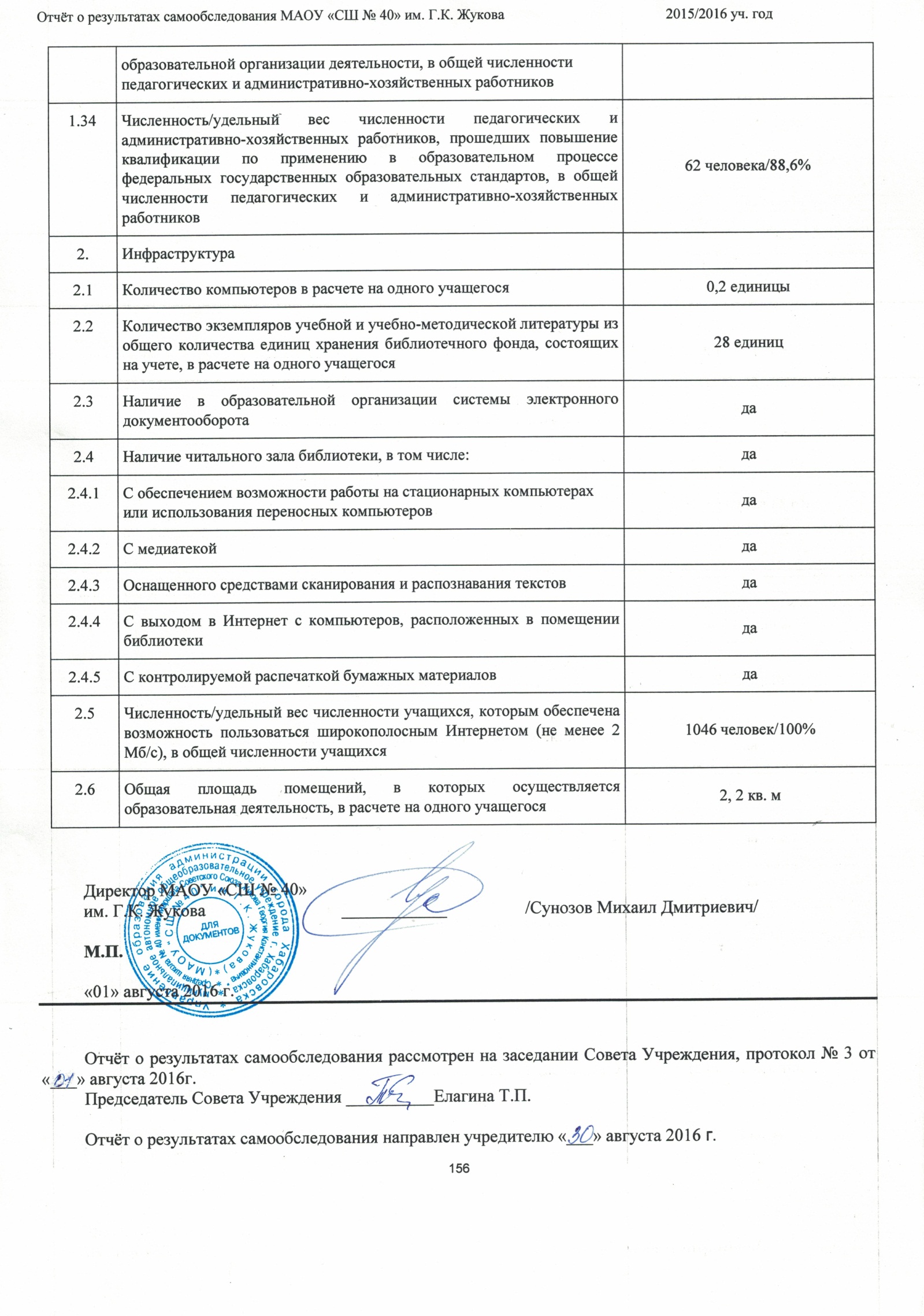 Часть 1. АНАЛИТИЧЕСКАЯ ЧАСТЬ……………………………………………..…………с.5& 1. Общие сведения об образовательной организации ………...……....……….........с.51.1Организационно-правовое обеспечение деятельности образовательной организации………………………………………………………..………..………….с.61.2Локально-нормативное регулирование образовательных отношений….…............с.81.3Структура образовательной организации……………………………………….……с.13& 2.Оценка образовательной деятельности ………….…………………..………….....с.142.1.Анализ реализации учебного плана в 2015/2016 учебном году……………..………с.142.1.1Организация образовательной деятельности по реализации основной общеобразовательной программы – образовательной программы начального общего образования в условиях ФГОС НОО (1-4 классы) ………………….………с.152.1.2Организация образовательной деятельности по реализации основной общеобразовательной программы – образовательной программы основного общего образования в условиях ФГОС ООО (5 классы) ……………………………с.182.1.3Организация внеурочной деятельности при реализации образовательных программ начального общего, основного общего образования в условиях введения ФГОС НОО, ФГОС ООО (5-е классы) ………………………….…………с.212.1.4Организация образовательной деятельности по реализации адаптированных основных общеобразовательных программ начального общего, основного общего образования (1-9 классы для обучающихся с ОВЗ (ЗПР)) ……………..……………с.252.1.5Организация образовательной деятельности по реализации основной общеобразовательной программы – образовательной программы основного общего образования (6-9 классы) ……………………………………..………………с.272.1.6Организация образовательной деятельности по реализации основной общеобразовательной программы – образовательной программы среднего общего образования в условиях профильного обучения (10-11 классы) …..………с.312.1.7Организация факультативных учебных предметов, элективных курсов, индивидуально-групповых занятий с обучающимися…………………………….…с.332.1.8Организация обучения на дому учащихся, нуждающихся в длительном лечении, а также детей-инвалидов, которые по состоянию здоровья не могут посещать образовательную организацию. ………………………………………………….……с.352.2Анализ реализации рабочих программ ………………………………………….……с.372.3Оценка организации воспитательной деятельности..........……………….……… …с.38& 3.Оценка системы управления образовательной организации..…….……...… …с.463.1Распределение функциональных обязанностей между административными работниками………………………………………………..……………………………с.473.2Организационная структура системы управления……………………………………с.47& 4.Оценка содержания и качества подготовки обучающихся …....……....….….....с.504.1Результативность реализации основных образовательных программ………………с.504.2Результативность участия обучающихся в предметных олимпиадах, конкурсах, научно-практических конференциях, спортивных соревнованиях………….………с.584.3Анализ государственной итоговой аттестации………………………………………с.624.3.1Анализ прохождения государственной итоговой аттестации по образовательным программам основного общего образования в форме ОГЭ (ГВЭ) …………….……с.634.3.2Анализ прохождения государственной итоговой аттестации по образовательным программам среднего общего образования в форме ЕГЭ…………………………с.74& 5.Оценка организации учебного процесса ..…….………………..…………………..с.825.1Комплектование и наполняемость классов………………......……….………………с.825.2Режим учебных занятий…………………………………………….....………………..с.845.3Особенности организации учебного процесса при реализации образовательных программ………………………………………………………………………...………с.845.4Объём недельной образовательной нагрузки обучающихся……………….….….…с.86& 6.Организация охраны здоровья обучающихся…………….…………………….....с.886.1Организация питания…………………………………………….…….……….……...с.886.2Организация медицинского обслуживания несовершеннолетних обучающихся……………………………………………………………..………….…с.89& 7.Оценка востребованности выпускников…………………………….......…….…..с.92& 8.Оценка качества кадрового обеспечения…………………………….….………....с.93& 9.Оценка качества учебно-методического обеспечения……………...……….…....с.97& 10.Оценка качества библиотечно-информационного обеспечения……..….…..….с.132& 11.Оценка качества материально-технической базы……….……………..….……..с.141& 12.Анализ функционирования внутренней системы оценки качества образования………………………………………….…………….…………...…........с.142Часть 2.РЕЗУЛЬТАТЫ АНАЛИЗА ПОКАЗАТЕЛЕЙ ДЕЯТЕЛЬНОСТИ……………… с.153ОКПО39284858ОКАТО08401363000 – Хабаровский край, г. Хабаровск, Железнодорожный районОКТМО08701000001 – муниципальные образования Хабаровского края, город Хабаровск, г. ХабаровскОКОГУ4210007 – муниципальные организацииОКФС14 – муниципальная собственностьОКОПФ75401 – муниципальные автономные учрежденияОКВЭД80.21.2 – среднее (полное) общее образованиеОГРН1022701284693ИНН/КПП2724921930/272401001№Наименование ЛНАОснование разработкиУправление и структура образовательной организации.Управление и структура образовательной организации.Управление и структура образовательной организации.1.Положение о Наблюдательном советеФедеральный закон от 03 ноября 1996 г. № 174-ФЗ «Об автономных учреждениях»2.Положение о внутренней системе оценки качества образования в МАОУ «СШ № 40» им. Г.К. Жуковап.29 ст.2 ФЗ от 29.12.2012г. № 273-ФЗ «Об образовании в Российской Федерации»3.Порядок создания и деятельности совета обучающихся, советов родителей (законных представителей) несовершеннолетних обучающихся, представительных органов работников образовательной организациич.6 ст.26 ФЗ от 29.12.2012г. № 273-ФЗ «Об образовании в Российской Федерации»4Порядок учёта мнения совета обучающихся, советов родителей (законных представителей) несовершеннолетних обучающихся, представительных органов работников образовательной организации при принятии локальных нормативных актов, затрагивающих права обучающихся и работников образовательной организациич.6 ст.26 ФЗ от 29.12.2012г. № 273-ФЗ «Об образовании в Российской Федерации»5.Положение о комиссии по урегулированию споров между участниками образовательных отношенийч.6 ст.45 ФЗ от 29.12.2012г. № 273-ФЗ «Об образовании в Российской Федерации»6.Положение об административном совете (совещание при директоре)п.1 ч.3 ст.28 ФЗ от 29.12.2012г. № 273-ФЗ «Об образовании в Российской Федерации»7.Положение о комиссии по сверке итоговых отметок выпускников 9-х, 11-х классов, выставляемых в аттестаты об основном общем и среднем общем образованиич.1 ст.30 ФЗ от 29.12.2012г. № 273-ФЗ «Об образовании в Российской Федерации»8.Положение о комиссии для организации индивидуального отбора для получения среднего общего образования в класс (классы) профильного обученияЗакон Хабаровского края от 31.10.2013г. № 2889.Положение о структурных подразделениях образовательной организациич.2 ст.27 ФЗ от 29.12.2012г. № 273-ФЗ «Об образовании в Российской Федерации»10.Положение о группе продлённого дняч.2 ст.27 ФЗ от 29.12.2012г. № 273-ФЗ «Об образовании в Российской Федерации»11.Положение о специальной медицинской группе при занятиях физической культуройч.2 ст.27 ФЗ от 29.12.2012г. № 273-ФЗ «Об образовании в Российской Федерации»12.Положение об общеобразовательном классеч.2 ст.27 ФЗ от 29.12.2012г. № 273-ФЗ «Об образовании в Российской Федерации»13.Положение о классе (классах) профильного обученияч.2 ст.27 ФЗ от 29.12.2012г. № 273-ФЗ «Об образовании в Российской Федерации»14.Положение о классе для обучающихся с ОВЗ (ЗПР)ч.2 ст.27 ФЗ от 29.12.2012г. № 273-ФЗ «Об образовании в Российской Федерации»15.Положение о библиотекеч.2 ст.27 ФЗ от 29.12.2012г. № 273-ФЗ «Об образовании в Российской Федерации»16.Положение о музееч.2 ст.27 ФЗ от 29.12.2012г. № 273-ФЗ «Об образовании в Российской Федерации»17.Положение о творческой группе педагогических работниковп.1 ч.3 ст.28 ФЗ от 29.12.2012г. № 273-ФЗ «Об образовании в Российской Федерации»Организация образовательной деятельности.Организация образовательной деятельности.Организация образовательной деятельности.18.Правила приёма обучающихся на обучение по основным образовательным программам начального общего, основного общего, среднего общего образованияч.2 ст.30, ч.9 ст.55  ФЗ от 29.12.2012г. № 273-ФЗ «Об образовании в Российской Федерации»19.Режим занятий обучающихсяч.2 ст.30 ФЗ от 29.12.2012г. № 273-ФЗ «Об образовании в Российской Федерации»20.Положение о формах, периодичности и порядке текущего контроля успеваемости и промежуточной аттестации обучающихсяч.2 ст.30 ФЗ от 29.12.2012г. № 273-ФЗ «Об образовании в Российской Федерации»21.Порядок оформления возникновения и прекращения между образовательной организацией и родителями (законными представителями) несовершеннолетних обучающихсяч.2 ст.30 ФЗ от 29.12.2012г. № 273-ФЗ «Об образовании в Российской Федерации»22.Порядок посещения обучающимися мероприятий, проводимых образовательной организацией, не предусмотренных учебным планомч.4 ст.34 ФЗ от 29.12.2012г. № 273-ФЗ «Об образовании в Российской Федерации»23.Порядок привлечения обучающихся к труду, не предусмотренному образовательной программойч.4 ст.34 ФЗ от 29.12.2012г. № 273-ФЗ «Об образовании в Российской Федерации»24.Порядок пользования учебниками и учебными пособиями обучающимися, осваивающими учебные предметы, курсы, дисциплины (модули) за пределами ФГОС, ОС и (или) получающими платные образовательные услуги ч.3 ст.35 ФЗ от 29.12.2012г. № 273-ФЗ «Об образовании в Российской Федерации»25.Требования к одежде обучающихся, в том числе требования к её общему виду, фасону, видам одежды и правила её ношенияч.1 ст.38 ФЗ от 29.12.2012г. № 273-ФЗ «Об образовании в Российской Федерации»26.Порядок доступа педагогических работников к информационно-коммуникационным сетям и базам данных, учебным и методическим материалам, музейным фондам, материально-техническим средствам обученияп.7 ч.3 ст.47 ФЗ от 29.12.2012г. № 273-ФЗ «Об образовании в Российской Федерации»27.Положение об организации научно-методической работы, в том числе организации и проведении научных и методических конференций, семинаровп.20 ч.3 ст.28 ФЗ от 29.12.2012г. № 273-ФЗ «Об образовании в Российской Федерации»28.Порядок бесплатного пользования образовательными, методическими и научными услугами образовательной организациип.8 ч.3 ст.47 ФЗ от 29.12.2012г. № 273-ФЗ «Об образовании в Российской Федерации»29.Положение о режиме рабочего времени и времени отдыха педагогических работниковч.7 ст.47 ФЗ от 29.12.2012г. № 273-ФЗ «Об образовании в Российской Федерации»30.Инструкция об утверждении форм документов об обучении и порядке их выдачич.12 ст.60 ФЗ от 29.12.2012г. № 273-ФЗ «Об образовании в Российской Федерации»31.Положение о рабочих программах учебных предметов, учебных курсовп.1 ч.3 ст.28 ФЗ от 29.12.2012г. № 273-ФЗ «Об образовании в Российской Федерации»32.Положение о порядке замещения пропущенных уроков п.1 ч.3 ст.28 ФЗ от 29.12.2012г. № 273-ФЗ «Об образовании в Российской Федерации»33.Инструкция о ведении учебно-педагогической документации (классные журналы)п.1 ч.3 ст.28 ФЗ от 29.12.2012г. № 273-ФЗ «Об образовании в Российской Федерации»34.Правила внутреннего трудового распорядка ч.2 ст.30 ФЗ от 29.12.2012г. № 273-ФЗ «Об образовании в Российской Федерации»35.Должностные инструкции работников образовательной организацииТрудовой кодекс Российской Федерации,  ФЗ от 29.12.2012г. № 273-ФЗ «Об образовании в Российской Федерации»36.Правила внутреннего распорядка обучающихсяч.2 ст.30 ФЗ от 29.12.2012г. № 273-ФЗ «Об образовании в Российской Федерации»37.Положение о порядке осуществления образовательной деятельности за счёт средств физических и (или) юридических лиц (вместе с договором)ст.101  ФЗ от 29.12.2012г. № 273-ФЗ «Об образовании в Российской Федерации», Приказ Минобрнауки России от 09.12.2013г. № 131538.Положение о порядке привлечения, расходования и учёта добровольных пожертвований физических и юридических лицФЗ от 29.12.2012г. № 273-ФЗ «Об образовании в Российской Федерации»39.Положение о порядке, формах проведения текущей и промежуточной аттестации обучающихся и системе оценивания их результатовп.10 ч.3 ст.28  ФЗ от 29.12.2012г. № 273-ФЗ «Об образовании в Российской Федерации», приказ Минобрнауки России от 30 августа 2013г. № 101540.Порядок выставления годовых и итоговых отметок в аттестаты об основном общем и среднем общем образованиип.1 ч.3 ст.28 ФЗ от 29.12.2012г. № 273-ФЗ «Об образовании в Российской Федерации»41.Положение о награждении похвальной грамотой «За особые успехи в изучении отдельных предметов», похвальным листом «За отличные успехи в учении»п.10.1 ч.3 ст.28 ФЗ от 29.12.2012г. № 273-ФЗ «Об образовании в Российской Федерации»42.Положение об индивидуальном учёте результатов освоения обучающимися образовательных программ и поощрений обучающихся, а также хранения в архивах информации об этих результатах и поощрениях на бумажных и (или) электронных носителяхп.10.1 ч.3 ст.28 ФЗ от 29.12.2012г. № 273-ФЗ «Об образовании в Российской Федерации»43.Положение об индивидуальном учёте результатов выполнения нормативов комплекса ГТО при осуществлении текущего контроля и промежуточной аттестации обучающихся по учебному предмету «Физическая культура»Приказ Минобрнауки России от 17.12.2010г. № 1897 (в ред.29.12.2014г.)Реализация образовательных программ.Реализация образовательных программ.Реализация образовательных программ.44.Положение о языке образованияч.6 ст.14 ФЗ от 29.12.2012г. № 273-ФЗ «Об образовании в Российской Федерации»45.Положение об организации обучения по основным общеобразовательным программам на дому или в медицинских организациях обучающихся, нуждающихся в длительном лечении, а также детей-инвалидов, которые по состоянию здоровья не могут посещать образовательную организациюПостановление правительства Хабаровского края от 03.06.2015г. № 124-пр46.Положение об организации индивидуально-групповых занятий с обучающимисяч.1 ст.30 ФЗ от 29.12.2012г. № 273-ФЗ «Об образовании в Российской Федерации»47.Положение об организации элективных и факультативных учебных предметов, курсовп.5 ч.1 ст.34 ФЗ от 29.12.2012г. № 273-ФЗ «Об образовании в Российской Федерации»48.Положение об организации обучения по индивидуальному учебному плану, ускоренного обученияп.3 ч.1 ст.34 ФЗ от 29.12.2012г. № 273-ФЗ «Об образовании в Российской Федерации»49.Положение об организации внеурочной деятельности в рамках реализации федеральных государственных образовательных стандартов начального общего, основного общего, среднего общего образования, федеральных государственных образовательных стандартов начального общего образования обучающихся с ограниченными возможностями здоровьяст. 12,  п.1 ч.3 ст.28 ФЗ от 29.12.2012г. № 273-ФЗ «Об образовании в Российской Федерации»Иное.Иное.Иное.50.Регламент по осуществлению услуги «Предоставление информации о текущей успеваемости учащегося, ведению электронного дневника и электронного журнала успеваемости»ФЗ от 27.07.2010г. № 210-ФЗ «Об организации предоставления государственных и муниципальных услуг»51.Порядок организации питания обучающихсяприказ начальника управления образования администрации г. Хабаровска от 30.08.2013 г. № 108152.Инструкция по алгоритму первоочередных действий педагогических работников при несчастном случае с обучающимисяч.1 ст.30 ФЗ от 29.12.2012г. № 273-ФЗ «Об образовании в Российской Федерации»53.Положение о закупке товаров и услуг для нужд образовательной организацииФедеральный закон от 05 апреля 2013 г. № 44-ФЗ «О контрактной системе в сфере закупок товаров, работ и услуг для государственных и муниципальных нужд»Наименование структурного подразделенияКол-во ед.Общеобразовательные классы34Классы для обучающихся с ограниченными возможностями здоровья (ЗПР)15Классы профильного обучения (социально-математический профиль)2 (10 а, 11 а)Группы продлённого дня для обучающихся с ОВЗ (ЗПР)8Специальные медицинские группы для занятий физической культурой3Библиотека1Бухгалтерия1Архив1Столовая 1Буфет-раздаточная1Оздоровительный лагерь с дневным пребыванием детей (в каникулярный период времени)1Музейная комната1Военно-патриотический клуб «Авангард»1№
п/пУровень (ступень) образованияНаименование (направленность) образовательной программыНормативный срок освоения образовательной программыКол-во обучающихсяКоличество обучающихся, завершивших обучение в 2015/2016 учебном годуДата окончания действияДата окончания действия№
п/пУровень (ступень) образованияНаименование (направленность) образовательной программыНормативный срок освоения образовательной программыКол-во обучающихсяКоличество обучающихся, завершивших обучение в 2015/2016 учебном годулицензии на осуществление образовательной деятельностисвидетельства о государственной аккредитации123567891начальное общее образованиеобщеобразовательная программа начального общего образования4 года467129бессрочнаядо 22.05.2025г.2основное общее образованиеобщеобразовательная программа основногообщего образования5 лет52898бессрочнаядо 22.05.2025г.3среднее общее образованиеобщеобразовательная программа среднего общего образования2 года5127бессрочнаядо 22.05.2025г.Предметные областиУчебные предметы              Классы 1а1б1в2а2б2в3а3б3в3г4а4б4в4гВсегоПредметные областиУчебные предметы              Классы 1а1б1в4а4б4в4гВсегоПредметные областиУчебные предметы              Классы ШКОЛА    РОССИИШКОЛА    РОССИИШКОЛА    РОССИИШКОЛА    РОССИИШКОЛА    РОССИИШКОЛА    РОССИИШКОЛА    РОССИИШКОЛА    РОССИИШКОЛА    РОССИИШКОЛА    РОССИИШКОЛА    РОССИИШКОЛА    РОССИИШКОЛА    РОССИИШКОЛА    РОССИИВсегоОбязательная частьФилологияРусский язык5555555555555570ФилологияЛитературное чтение4444444444444456ФилологияАнглийский язык---2222222222222Математика  и информатикаМатематика 4445555555555567Обществознание и естествознаниеОкружающий мир2222222222222228Основы религиозных культур и светской этикиОсновы религиозных культур и светской этики----------11114ИскусствоМузыка1111111111111114ИскусствоИзобразительноеискусство1111111111111114ТехнологияТехнология1111111111111114Физическая культураФизическая культура3333333333333342Итого2121212424242424242424242424327Часть, формируемая участниками образовательных отношенийЧасть, формируемая участниками образовательных отношений---2222222222222Литература Дальнего Востока (факультатив)---1111111111111Индивидуальные и групповые занятия по русскому языку (факультатив)---1111111111111Максимально допустимая аудиторная недельная нагрузка при 6-дневной учебной неделе (СанПин 2.4.2.2821-10, раздел X «Гигиенические требования к режиму образовательной деятельности»)Максимально допустимая аудиторная недельная нагрузка при 6-дневной учебной неделе (СанПин 2.4.2.2821-10, раздел X «Гигиенические требования к режиму образовательной деятельности»)2121212626262626262626262626350Предметные областиучебные предметы                                   классыКоличество часов в неделюКоличество часов в неделюКоличество часов в неделюКоличество часов в неделюВсегоПредметные областиучебные предметы                                   классы1а, б, в2015/162а, б, в2016/173а, б, в, г2017/184а, б, в, г2018/19ВсегоОбязательная частьФилологияРусский язык5555             20ФилологияЛитературное чтение444416ФилологияИностранный язык–222 6Математика и информатикаМатематика 4555             19Обществознание и естествознаниеОкружающий мир2222  8Основы духовно-нравственной культуры народов РоссииОсновы духовно-нравственной культуры народов России–––11ИскусствоМузыка11114ИскусствоИзобразительное искусство11114Технология Технология 11114Физическая культураФизическая культура333311ИтогоИтого          212424            2491Часть, формируемая участниками образовательных  отношенийЧасть, формируемая участниками образовательных  отношений–222 6Максимально допустимая аудиторная недельная нагрузка при 6-дневной учебной неделе (СанПин 2.4.2.2821-10, раздел X «Гигиенические требования к режиму образовательной деятельности»)Максимально допустимая аудиторная недельная нагрузка при 6-дневной учебной неделе (СанПин 2.4.2.2821-10, раздел X «Гигиенические требования к режиму образовательной деятельности»)       212626               26                98Всего к финансированиюВсего к финансированию          31363636          139Предметные областиУчебные предметы                                                                                                          КлассыКоличество часов в неделюКоличество часов в неделюКоличество часов в неделюКоличество часов в неделюПредметные областиУчебные предметы                                                                                                          Классы5 «А»5 «Б»5 «В»5 «Г»Обязательная частьОбязательная частьОбязательная частьОбязательная частьОбязательная частьОбязательная частьФилологияРусский язык6666ФилологияЛитература3333ФилологияИностранный язык (английский)3333Математика и информатикаМатематика6666Математика и информатикаИнформатика1111Общественно-научные предметыИстория2222Общественно-научные предметыГеография1111Естественно-научные предметыБиология1111ИскусствоМузыка1111ИскусствоИзобразительное искусство1111ТехнологияТехнология2222Физическая культура и основы безопасности жизнедеятельностиФизическая культура3333ИТОГО:ИТОГО:30303030Часть, формируемая участниками образовательного процессаЧасть, формируемая участниками образовательного процессаЧасть, формируемая участниками образовательного процессаЧасть, формируемая участниками образовательного процессаЧасть, формируемая участниками образовательного процессаЧасть, формируемая участниками образовательного процессаОсновы религиозных культур и светской этикиОсновы религиозных культур и светской этики0,50,50,50,5Факультативный курс «Великие путешественники» Факультативный курс «Великие путешественники» 0,50,50,50,5Индивидуальные и групповые занятияИндивидуальные и групповые занятия1111ИТОГО:ИТОГО:2222Максимально допустимая аудиторная недельная нагрузка при 6-дневной учебной неделе (СанПин 2.4.2.2821-10, раздел X «Гигиенические требования к режиму образовательной деятельности»)Максимально допустимая аудиторная недельная нагрузка при 6-дневной учебной неделе (СанПин 2.4.2.2821-10, раздел X «Гигиенические требования к режиму образовательной деятельности»)32323232Предметные областиУчебные предметы                                                                                                     КлассыКоличество часов в неделюКоличество часов в неделюКоличество часов в неделюКоличество часов в неделюКоличество часов в неделюКоличество часов в неделюПредметные областиУчебные предметы                                                                                                     Классы56789ВсегоОбязательная частьОбязательная частьОбязательная частьОбязательная частьОбязательная частьОбязательная частьОбязательная частьОбязательная частьФилологияРусский язык6654324ФилологияЛитература3322414ФилологияИностранный язык (английский)3333315Математика и информатикаМатематика6612Математика и информатикаАлгебра44412Математика и информатикаГеометрия2226Математика и информатикаИнформатика111115Общественно-научные предметыИстория2222311Общественно-научные предметыОбществознание11114Общественно-научные предметыГеография111227Естественно-научные предметыФизика2237Естественно-научные предметыХимия224Естественно-научные предметыБиология111227ИскусствоМузыка11114ИскусствоИзобразительное искусство11114ТехнологияТехнология22217ТехнологияОБЖ1113Физическая культура и основы безопасности жизнедеятельностиФизическая культура3333315ИТОГО:ИТОГО:3031323434161Часть, формируемая участниками образовательного процессаЧасть, формируемая участниками образовательного процессаЧасть, формируемая участниками образовательного процессаЧасть, формируемая участниками образовательного процессаЧасть, формируемая участниками образовательного процессаЧасть, формируемая участниками образовательного процессаЧасть, формируемая участниками образовательного процессаЧасть, формируемая участниками образовательного процессаОсновы религиозных культур и светской этикиОсновы религиозных культур и светской этики0,50,5Факультативные курсыФакультативные курсы0,5112,5Индивидуальные и групповые занятия Индивидуальные и групповые занятия 112228ИТОГО:ИТОГО:2232211Максимально допустимая аудиторная недельная нагрузка при 6-дневной учебной неделе (СанПин 2.4.2.2821-10, раздел X «Гигиенические требования к режиму образовательной деятельности»)Максимально допустимая аудиторная недельная нагрузка при 6-дневной учебной неделе (СанПин 2.4.2.2821-10, раздел X «Гигиенические требования к режиму образовательной деятельности»)3233353636172НаправленияВиды деятельностиКол-во классов/ кол-во часов в неделюКол-во классов/ кол-во часов в неделюКол-во классов/ кол-во часов в неделюКол-во классов/ кол-во часов в неделюНаправленияВиды деятельностиI /(3)II/ (3)III/ (4)IV/ (4)Спортивно-оздоровительноеПодвижные игрыКорригирующая гимнастикаКаблучокОбщая физическая подготовка1221ОбщекультурноеТеатральные ступенькиВесёлые ноткиАкварелька Волшебная палитраАкварельУмелые ручкиОригами БумагопластикаВ вихре танцаФольклорХудожественная лепкаЭтика и эстетикаДорогою добраХореографияСовременная песня в школе3224ОбщеинтеллектуальноеВесёлая грамматикаПочемучкаЮный математик 2211Духовно-нравственноеЯ познаю мирУроки нравственности2212СоциальноеКолобокОБЖКраеведение Школа здоровьяАзбука пешехода2242Итого10101010Всего30304040Направление внеурочной деятельностиКлассКлассКлассКлассФорма проведенияНаправление внеурочной деятельности5А5Б5В5ГФорма проведенияДуховно-нравственное направление2222Клуб «Я, ты, он, она – вместе дружная страна» (познавательные беседы, подготовка и проведение концертов самодеятельности, викторин и др. мероприятий)Социальное направление1111Кружок «Основы правовых знаний» (беседы, лекции, практические занятия, ролевые игры)Общеинтеллектуальное направление4444Общеинтеллектуальное направление2222Кружок «Уроки белошвейки»Общеинтеллектуальное направление1111Кружок «В мире прекрасного»Общеинтеллектуальное направление1111Творческая мастерскаяОбщекультурное направление2222ВПО «Авангард»Спортивно-оздоровительное направление1111Спортивная секция  «Будь здоров!» ИТОГО10101010Направление внеурочной деятельностиКласс/учебный годКласс/учебный годКласс/учебный годКласс/учебный годКласс/учебный годНаправление внеурочной деятельности5 класс/2015-2016 уч.год6 класс/2016-2017уч.год 7 класс/2017-2018уч.год 8 класс/2018-2019уч.год  9 класс/2019-2020уч.год Духовно-нравственное 22222Социальное 11111Общеинтеллектуальное 44444Общекультурное 22222Физкультурно-спортивное и оздоровительное11111Всего, часов1010101010Учебные предметыУчебные предметыКоличество часовКоличество часовКоличество часовКоличество часовКоличество часовКоличество часовКоличество часовКоличество часовУчебные предметыУчебные предметы1 г1 д2 г2 д3д3 е4 д4 е1Русский язык     Русский язык     444444552Литературное чтениеЛитературное чтение444444443МатематикаМатематика445555554Изобразительное искусствоИзобразительное искусство111111115Музыка и пениеМузыка и пение111111116Физкультура Физкультура 222222227Трудовая подготовкаТрудовая подготовка222222228Ознакомление с окружающим миром и развитие речиОзнакомление с окружающим миром и развитие речи22229ПриродоведениеПриродоведение222210РитмикаРитмика11111111Обязательные занятия по выборуОбязательные занятия по выборуЛитература ДВ111111Всего обязательная нагрузкаобучающегосяВсего обязательная нагрузкаобучающегосяВсего обязательная нагрузкаобучающегося2121232323232424Внеурочная деятельность (кружки, секции, проектная деятельность)Внеурочная деятельность (кружки, секции, проектная деятельность)Внеурочная деятельность (кружки, секции, проектная деятельность)55555555Обязательные индивидуальные и групповые коррекционные занятияОбязательные индивидуальные и групповые коррекционные занятияОбязательные индивидуальные и групповые коррекционные занятия33333333Учебные предметыУчебные предметыКоличество часовКоличество часовКоличество часовКоличество часовКоличество часовКоличество часовКоличество часовУчебные предметыУчебные предметы5е5ж6д7д8г8д9д1Русский язык     Русский язык     66654432ЛитератураЛитература22222233Иностранный язык (английский)Иностранный язык (английский)22222224МатематикаМатематика5555АлгебраАлгебра33336ГеометрияГеометрия22227Информатика и ИКТИнформатика и ИКТ11111118История История 2222229История (история России, всеобщая история)История (история России, всеобщая история)210ОбществознаниеОбществознание111БиологияБиология222222212ГеографияГеография2222213Введение в экономикуВведение в экономику114ФизикаФизика222215ХимияХимия33216Изобразительное искусство Изобразительное искусство 111117Физкультура Физкультура 333333318ТехнологияТехнология2222222Обязательные занятия по выборуОбязательные занятия по выборуОбществознание1111Обязательные занятия по выборуОбязательные занятия по выборуОБЖ1Обязательные занятия по выборуОбязательные занятия по выборуИзобразительное искусство11Всего обязательная нагрузка обучающегосяВсего обязательная нагрузка обучающегосяВсего обязательная нагрузка обучающегося26262930323232Обязательные индивидуальные и групповые коррекционные занятияОбязательные индивидуальные и групповые коррекционные занятияРусский язык2222222Обязательные индивидуальные и групповые коррекционные занятияОбязательные индивидуальные и групповые коррекционные занятияМатематика111111   2Обязательные индивидуальные и групповые коррекционные занятияОбязательные индивидуальные и групповые коррекционные занятияИностранный язык (английский)11Обязательные индивидуальные и групповые коррекционные занятияОбязательные индивидуальные и групповые коррекционные занятияБиология11Обязательные индивидуальные и групповые коррекционные занятияОбязательные индивидуальные и групповые коррекционные занятияХимия11ВсегоВсегоВсего4444444Учебные предметыКоличество часов в неделюКоличество часов в неделюКоличество часов в неделюКоличество часов в неделюУчебные предметы6 «А»6 «Б»6 «В»6 «Г»Русский язык3333Литература2222Иностранный язык (английский)3333Математика5555История2222Обществознание (включая экономику и право)1111География1111Биология1111Музыка1111Изобразительное искусство1111Технология2222Физическая культура3333ИТОГО:25252525Региональный (национально-региональный) компонент и компонент образовательного учреждения (6-дневная неделя)8888Русский язык3333География 1111Биология 1111Факультативные занятия:Литература ДВИстория ДВИнформатика111111111111Максимально допустимая аудиторная недельная нагрузка при 6-дневной учебной неделе (СанПин 2.4.2.2821-10, раздел X «Гигиенические требования к режиму образовательной деятельности»)33333333Учебные предметыКоличество часов в неделюКоличество часов в неделюКоличество часов в неделюУчебные предметы7 «А»7 «Б»7 «Г»Русский язык333Литература222Иностранный (английский) язык333Алгебра333Геометрия222История222Обществознание (включая экономику и право)111География222Физика222Биология222Музыка111Изобразительное искусство111Технология222Физическая культура333ИТОГО:292929Региональный (национально-региональный) компонент и компонент образовательного учреждения (6-дневная неделя)666Русский язык111Информатика и ИКТ111Факультативные занятия:Литература ДВИстория ДВ111111Индивидуальные занятия222Максимально допустимая аудиторная недельная нагрузка при 6-дневной учебной неделе (СанПин 2.4.2.2821-10, раздел X «Гигиенические требования к режиму образовательной деятельности»)353535Учебные предметыКоличество часов в неделюКоличество часов в неделюКоличество часов в неделюУчебные предметы8 «А»8 «Б»8 «В»Русский язык333Литература222Иностранный (английский) язык333Алгебра333Геометрия222Информатика и ИКТ111История222Обществознание (включая экономику и право)111Обществознание (включая экономику и право)111География222Физика222Химия222Биология222Музыка111Технология111Основы безопасности жизнедеятельности111Физическая культура333ИТОГО:313131Региональный (национально-региональный) компонент и компонент образовательного учреждения (6-дневная неделя)555Изобразительное искусство111Технология111Черчение111Факультативные занятия:Литература ДВИстория ДВ111111Максимально допустимая аудиторная недельная нагрузка при 6-дневной учебной неделе (СанПин 2.4.2.2821-10, раздел X «Гигиенические требования к режиму образовательной деятельности»)363636Учебные предметыКоличество часов в неделюКоличество часов в неделюКоличество часов в неделюКоличество часов в неделюУчебные предметы9 «А»9 «Б»9 «В»9 «Г»Русский язык2222Литература3333Иностранный язык (английский)3333Алгебра3333Геометрия2222Информатика и ИКТ1111История России2222Обществознание (включая экономику и право)1111География2222Физика2222Химия2222Биология2222Физическая культура3333ИТОГО:28282828Региональный (национально-региональный) компонент и компонент образовательного учреждения (6-дневная неделя)8888Всеобщая история1111Всеобщая история1111Черчение1111Основы безопасности жизнедеятельности1111Предпрофильная подготовка:Элективные курсыОриентационный курсИнформационная работа20,50,520,50,520,50,520,50,5Индивидуальные занятия2222Максимально допустимая аудиторная недельная нагрузка при 6-дневной учебной неделе (СанПин 2.4.2.2821-10, раздел X «Гигиенические требования к режиму образовательной деятельности»)36363636Учебные предметыЧисло недельных учебных часовЧисло недельных учебных часовУчебные предметы        10 «А»11 «А»Учебные предметы 2015-2016 уч.г.  2016-2017 уч. г.1.Федеральный компонент1.Федеральный компонент1.Федеральный компонентБазовые учебные предметыБазовые учебные предметыБазовые учебные предметыРусский язык11Литература33Иностранный язык (английский)               33Биология11Химия11Физика22Экономика0,50,5География11Физическая культура33Основы безопасности жизнедеятельности11Профильные учебные предметыПрофильные учебные предметыПрофильные учебные предметыАлгебра и начала анализа44Геометрия22История России33Всеобщая история11Обществознание33Право222. Региональный (национально-региональный) компонент2. Региональный (национально-региональный) компонент2. Региональный (национально-региональный) компонентИнформатика и ИКТ113. Компонент образовательного учреждения3. Компонент образовательного учреждения3. Компонент образовательного учрежденияЭлективные учебные предметы, учебные практики, проекты, исследовательская деятельность4,54,5Максимально допустимая аудиторная недельная нагрузка при 6-дневной учебной неделе (СанПин 2.4.2.2821-10, раздел X «Гигиенические требования к режиму образовательной деятельности»)3737Учебные предметыЧисло недельных учебных часов1. Федеральный компонент1. Федеральный компонентБазовые учебные предметыБазовые учебные предметыРусский язык1Литература3Иностранный язык (английский)3Биология1Химия1Физика2Экономика 0,5География1Физическая культура3Основы безопасности жизнедеятельности1Профильные учебные предметыПрофильные учебные предметыАлгебра и начала анализа4Геометрия2История России3Всеобщая история1Обществознание3Право22. Региональный (национально-региональный) компонент2. Региональный (национально-региональный) компонентИнформатика и ИКТ13. Компонент образовательного учреждения3. Компонент образовательного учрежденияЭлективные учебные предметы, учебные практики, проекты, исследовательская деятельность4,5Максимально допустимая аудиторная недельная нагрузка при 6-дневной учебной неделе (СанПин 2.4.2.2821-10, раздел X «Гигиенические требования к режиму образовательной деятельности»)37№п/пклассназвание факультативного предметакол-во часов в неделю/год№п/пклассназвание факультативного предметакол-во часов в неделю/год16АИстория ДВ1/3457АИстория ДВ1/3416АИнформатика1/3457АЛитература ДВ1/3416АЛитература ДВ1/3467БИстория ДВ1/3426БИстория ДВ1/3467БЛитература ДВ1/3426БИнформатика1/3477ГИстория ДВ1/3426БЛитература ДВ1/3477ГЛитература ДВ1/3436ВИстория ДВ1/3488АИстория ДВ1/3436ВИнформатика1/3488АЛитература ДВ1/3436ВЛитература ДВ1/3498БИстория ДВ1/3446ГИстория ДВ1/3498БЛитература ДВ1/3446ГИнформатика1/34108ВИстория ДВ1/3446ГЛитература ДВ1/34108ВЛитература ДВ1/34класспредметназвание элективного курсакол-во часов9русский языкСочинения различных жанров349математикаОх, уж эти неравенства! Или решаем неравенства самостоятельно179математикаСтепенная функция179ориентационный курсСлагаемые выбора профиля обучения и траектории дальнейшего образования1710русский языкДеловой русский язык3410математикаСпособы решения нестандартных уравнений3410информатика и ИКТЛогика в информатике1710обществознаниеОбществознание: теория и практика. Подготовка к ЕГЭ3410географияПолитическая карта мира3410технологияОсновы предпринимательства3411математикаРешение уравнений и неравенств с параметрами3411литератураСовременный отечественный литературный процесс3411технологияОсновы предпринимательства3411обществознаниеОбществознание: теория и практика. Подготовка к ЕГЭ3411географияГеология3411ОБЖОсновы военной подготовки17Вид/уровень образовательной программыКоличество обучающихся-по основной общеобразовательной программе начального общего  образования1 человек-по адаптированной основной общеобразовательной программе начального общего образования для обучающихся с ОВЗ (ЗПР)4 человека-по основной общеобразовательной программе основного общего  образования4 человека-по адаптированной основной общеобразовательной программе основного общего образования для обучающихся с ОВЗ (ЗПР)1 человек-по основной образовательной программе среднего общего  образования0 человек№ п/пМероприятиесроки проведениявозраст/кол-во участниковрезультативностьрезультативность1Открытый этап в военно-спортивной игре «Патриот»февраль 2016г.8,9,10 классы(30 чел.)8 кл. – 1 место,9, 10 кл. – 2 место8 кл. – 1 место,9, 10 кл. – 2 место2Городские соревнования по стрельбеапрель 2016г.8,9,10 классы(30 чел.)8 кл. – 6 место,9,10 кл. – 5 место8 кл. – 6 место,9,10 кл. – 5 место3Вахта Памяти на посту № 1 отряда почетного караула у памятника погибшим железнодорожникам во время ВОВ02.09.2015,15.02.2015,15.03.2015,07-09.05.16, 12.06.16,54Место проведения:Мемориал памяти на площади Дворца железнодорожниковМесто проведения:Мемориал памяти на площади Дворца железнодорожниковМесячник военно-патриотической работы, посвященный Дню Защитника Отечества«Поклонимся великим тем годам»Месячник военно-патриотической работы, посвященный Дню Защитника Отечества«Поклонимся великим тем годам»Месячник военно-патриотической работы, посвященный Дню Защитника Отечества«Поклонимся великим тем годам»Месячник военно-патриотической работы, посвященный Дню Защитника Отечества«Поклонимся великим тем годам»Месячник военно-патриотической работы, посвященный Дню Защитника Отечества«Поклонимся великим тем годам»Месячник военно-патриотической работы, посвященный Дню Защитника Отечества«Поклонимся великим тем годам»1Классный час: «Сталинградская битва»1 неделяфевраля 1-4 классы(390 чел.)Место проведения: МАОУ «СШ № 40» им. Г.К. ЖуковаМесто проведения: МАОУ «СШ № 40» им. Г.К. Жукова2Классный час: «Блокада Ленинграда» (просмотр фильма)2 неделяфевраля 5-8 классы(410 чел.)Место проведения: МАОУ «СШ № 40» им. Г.К. ЖуковаМесто проведения: МАОУ «СШ № 40» им. Г.К. Жукова3Встреча с участниками боевых действий в Чечне15.02.2016г.9-11классы(150 чел)Место проведения: МАОУ «СШ № 40» им. Г.К. ЖуковаМесто проведения: МАОУ «СШ № 40» им. Г.К. Жукова4Акция «Посылка воину»февральВсе классы (1062 чел)Подарки и письма воинам переданы в ВЧ № 45505-3Подарки и письма воинам переданы в ВЧ № 45505-35Конкурс видеороликов на тему: «День защитника Отечества»февральВсе классы5Г – 1 место, 10А – 2 место, 7Г – 3 место5Г – 1 место, 10А – 2 место, 7Г – 3 место6Конкурс на лучший украшенный кабинет на тему: «День защитника Отечества»февральВсе классы5Г – 1 место,7А – 2 место, 5В – 3 место5Г – 1 место,7А – 2 место, 5В – 3 место7Возложение цветов15.02.2016г.9-11классы(20 чел.)Место проведения: Мемориал железнодорожникам, павшим в годы Великой Отечественной войны (ДК железнодорожников, Хабаровск-2, ул. Клубная, 1Место проведения: Мемориал железнодорожникам, павшим в годы Великой Отечественной войны (ДК железнодорожников, Хабаровск-2, ул. Клубная, 18Конкурс рисунков на тему: «День защитника Отечества»февральвсе классы1 место – Есипова Е. (7А)2 место – Лысак А. (6В)3 место – Сасова К.(6В)1 место – Есипова Е. (7А)2 место – Лысак А. (6В)3 место – Сасова К.(6В)9Концертная программа для военнослужащих18.02.2016г.11 чел.Место проведения: В/Ч 45505, ул. Проспект 60-летия октября, 42.Место проведения: В/Ч 45505, ул. Проспект 60-летия октября, 42.10Концертная программа для ветеранов19.02.2016г.20 чел.Место проведения: «Дом ветеранов имени Героя Советского Союза Николая Михайловича Никитенко», ул. Мирная, 16.Место проведения: «Дом ветеранов имени Героя Советского Союза Николая Михайловича Никитенко», ул. Мирная, 16.27 января — День полного освобождения советскими войсками города Ленинграда от блокады его немецко-фашистскими войсками (1944 год).27 января — День полного освобождения советскими войсками города Ленинграда от блокады его немецко-фашистскими войсками (1944 год).27 января — День полного освобождения советскими войсками города Ленинграда от блокады его немецко-фашистскими войсками (1944 год).27 января — День полного освобождения советскими войсками города Ленинграда от блокады его немецко-фашистскими войсками (1944 год).27 января — День полного освобождения советскими войсками города Ленинграда от блокады его немецко-фашистскими войсками (1944 год).27 января — День полного освобождения советскими войсками города Ленинграда от блокады его немецко-фашистскими войсками (1944 год).1Урок мужества, посвященного 70-летию полного освобождения советскими войсками города Ленинграда от блокады его немецко-фашистскими войсками27.01.2016все классыМесто проведения: МАОУ «СШ № 40» им. Г.К. ЖуковаМесто проведения: МАОУ «СШ № 40» им. Г.К. Жукова2 февраля — День разгрома советскими войсками немецко-фашистских войск в Сталинградской битве в 1943 году.2 февраля — День разгрома советскими войсками немецко-фашистских войск в Сталинградской битве в 1943 году.2 февраля — День разгрома советскими войсками немецко-фашистских войск в Сталинградской битве в 1943 году.2 февраля — День разгрома советскими войсками немецко-фашистских войск в Сталинградской битве в 1943 году.2 февраля — День разгрома советскими войсками немецко-фашистских войск в Сталинградской битве в 1943 году.2 февраля — День разгрома советскими войсками немецко-фашистских войск в Сталинградской битве в 1943 году.1Классные часы «Такая она война»   02.02.2016все классывсе классыМесто проведения: МАОУ «СШ № 40» им. Г.К. Жукова15 марта 45-летие событий на острове Даманский.15 марта 45-летие событий на острове Даманский.15 марта 45-летие событий на острове Даманский.15 марта 45-летие событий на острове Даманский.15 марта 45-летие событий на острове Даманский.15 марта 45-летие событий на острове Даманский.1Музейный урок «Никто не забыт, и ничто не забыто»15.03.2016110 чел.110 чел.Место проведения: МАОУ «СШ № 40» им. Г.К. Жукова, музейная комнатаСоциальные акцииСоциальные акцииСоциальные акцииСоциальные акцииСоциальные акции1Акция «С днем рождения, Хабаровский край!»18.10.201520 чел.20 чел.Место проведения: микрорайон Хабаровск-22Акция «Старость в радость»01-19.10.15520 чел.520 чел.Место проведения: микрорайон Хабаровск-23Городская акция «Теплый подарок»10-20.12.1543 чел.43 чел.4Акция «Старость в новогоднюю радость»10-26.01.16370 чел.370 чел.Место проведения: микрорайон Хабаровск-25Акция: «Посылка воину»23.01.- 18.02.2016580 чел.580 чел.6Акция «Ветеран живет рядом» по оказанию помощи ветеранам Великой Отечественной войны 19.01.- 05.05.201665 чел.65 чел.Место проведения: микрорайон Хабаровск-2Название мероприятияДатаМесто проведенияФамилия, имя участникаКлассРезультатДокументOn-line краевой конкурс среди обучающихся общеобразовательных организаций края на знание конституционного законодательства Российской Федерации11.12.2015г.Информационно-образовательный портал Хабаровского края «Прообраз 27»Давидчук Артём11 «А»призёрдипломOn-line краевой конкурс среди обучающихся общеобразовательных организаций края на знание конституционного законодательства Российской Федерации11.12.2015г.Информационно-образовательный портал Хабаровского края «Прообраз 27»Кожемяко Надежда11 «А»призёрдипломOn-line краевой конкурс среди обучающихся общеобразовательных организаций края на знание конституционного законодательства Российской Федерации11.12.2015г.Информационно-образовательный портал Хабаровского края «Прообраз 27»Лушников Александр10 «А»участникдипломOn-line краевой конкурс среди обучающихся общеобразовательных организаций края на знание конституционного законодательства Российской Федерации11.12.2015г.Информационно-образовательный портал Хабаровского края «Прообраз 27»Матвеева Ксения9 «В»участникдипломOn-line краевой конкурс среди обучающихся на знание основ избирательного законодательства24.02.2016г.Информационно-образовательный портал Хабаровского края «Прообраз 27»Давидчук Артём11 «А»участник, показавший лучший результатдипломVI городская МНПК “Шаг в науку»01-19.04.16гМБОУ СОШ № 43Кузьмина Александра10 «А»второе местоДиплом, приказ УО адм. г. Хабаровска  № 496 от 19.04.16IV региональная научно-практическая конференция «Поликультурное образование и межнациональное общение: вопросы патриотизма в рамках национальной идеи России»22.04.16г.МАУ ДОД «Народные ремёсла», КДК «Русь»Лушников Александрсодокладчик№МероприятиеКласс/кол-во участниковОтветственные1Конкурс рисунков «Здорово здоровым быть!»1-11/434Педагог-организатор Мартынова Е.В.2Конкурс агитбригад «Здорово жить!»5-7/64Педагог-организатор Мартынова Е.В.3Проведение информационных классных часов в рамках рубрики: «Защитим будущее сегодня» (по отдельному плану)1-11/1170Зам. директора по ВР Бондарец В.С., классные руководители4Проведение анонимного анкетирования среди обучающихся с целью выяснения масштабов употребления алкоголя, табакокурения, ПАВ1-11/1092Педагог-психолог Вотинова Н.В.5Конкурс сказочных сочинений «В стране Здоровья»1-4/131Педагог-организатор Богданова Л.В.6Организация выставок книг, учебно-методических пособий, журналов по проблемам организации профилактической работы и формирования здорового образа жизни подрастающего поколения.1-11/1170Зав. библиотекой Ивашинникова М.А.7Чемпионат школы:по пионерболу,по волейболу5-8/1209-11/80МО учителей физической культуры8Акция «На зарядку становись»1-4/ 560Зам. директора по ВР Бондарец В.С., 10 А класс9«Веселые старты»1-4/300МО учителей физической культуры10Тематические беседы по основам здорового образа жизни1-4/560Медработник школы Кондратьева Г.Н.11Тематические беседы по основам здорового образа жизни8-9/165Медработник школы Кондратьева Г.Н.№МероприятиеУровень РуководительРезультат1Фестиваль здорового образа жизни «Здоровым быть здорово»городВ.С. БондарецМячикова Юлия (7Г), Левашова Мирра (8В),Есипова Екатерина (7А) - участие2Соревнования школьников по стрельберайонВертянкина В.В., Мец Г.А.20 чел. – 2 место3Соревнования по стритболурайонВертянкина В.В., Мец Г.А.12 чел. – 2 место4Соревнования по легкой атлетикерайонВертянкина В.В., Мец Г.А.24 чел.мл.дев. – 2 место. мл. маль. – 3 место, ст. дев. – 1 место,ст. маль. – 5 место5Соревнования по волейболурайонВертянкина В.В., Мец Г.А.25 чел.мл.дев. – 1 место, мл. маль. – 3 место6Соревнования по плаваниюрайонВертянкина В.В., Мец Г.А.30 чел. – 5 место7Открытый этап в военно-спортивной игре «Патриот»городЕлагина Т.П.30 чел.8 кл. – 1 место,9, 10 кл. – 2 место8Городские соревнования по стрельбегородЕлагина Т.П.30 чел.8 кл. – 6 место,9,10 кл. – 5 место№МероприятиеУровеньРуководительРезультативность1Конкурс на лучшую новогоднюю игрушкугородЗнахарь О.М.Сертификат участника: Есиповыа Екатерина(7А класс), Мячикова Юлия(7Г класс)2Конкурс фотопроектов «Моя семья»городБондарец В.С.Лысак А. (6В)  Сертификат участника3Экологический конкурс  проектов  в рамках городского фестиваля «Природа-зеркало души» «Сбережем родную природу»городБондарец В.С.Есипова Е. (7А )Сертификат участника4Конкурс «Лучший корреспондент года» в рамках фестиваля детских СМИгородБондарец В.С.Никулина Полина (10Акласс) - Сертификат участника5Конкурс детских СМИ городБондарец В.С.Никулина П. (10А), Мячикова Ю.(7Г), Есипова Е.(7А), Сасова К., Ревина О., Лысак А., Себто М. (6В) – 4 место6Конкурс «Вокально-хоровое исполнительство» в рамках фестиваля «Амурские зори»районБондарец В.С.Сысова К., Лысак А., Ревина О., Прохоров П., Бякин В., Себто М. (6В) – Сертификат участника7Конкурс «Танцевальная мозаика» в рамках фестиваля «Амурские зори»районБондарец В.С.Сысова К., Лысак А., Ревина О., Прохоров П., Бякин В., Себто М. (6В) – Сертификат участника8Конкурс«Инструментальное исполнительство»городского фестиваля творчества «Амурские зори»районБондарец В.С.Кочкуров Е. (10А) - участие9Конкурсе чтецов «Души живые родники» в рамках фестиваля «Амурские зори»районБелогурова Г.П.Козлова Анастасия, Яковлева Дарья (3А), Переверзев Роман (4В)  - участие10Конкурсе «Русь пасхальная»городФилатова Н.С.Головина Мария, Головин Никита, Белоусова Светлана, Субботина Дарья, Гордеева Диана (5Г) - Сертификат участника11Конкурс детского рисунка по охране трудагородФилатова Н.С.Сертификаты участниковУчебные предметыУчебный год (класс обучения)Средний балл по предметуСредний балл по предметуСредний балл по предметуСредний балл по предметуСредний балл по предметуСредний балл по предметув том числе:в том числе:в том числе:в том числе:в том числе:в том числе:в том числе:в том числе:в том числе:в том числе:в том числе:в том числе:в том числе:в том числе:в том числе:в том числе:в том числе:в том числе:Учебные предметыУчебный год (класс обучения)Средний балл по предметуСредний балл по предметуСредний балл по предметуСредний балл по предметуСредний балл по предметуСредний балл по предметуГодовая итоговая оценкаГодовая итоговая оценкаГодовая итоговая оценкаГодовая итоговая оценкаГодовая итоговая оценкаГодовая итоговая оценкаИтоги контрольных срезов муниципального органа управления образованиемИтоги контрольных срезов муниципального органа управления образованиемИтоги контрольных срезов муниципального органа управления образованиемИтоги контрольных срезов муниципального органа управления образованиемИтоги контрольных срезов муниципального органа управления образованиемИтоги контрольных срезов муниципального органа управления образованиемИтоги контрольных срезов образовательного учрежденияИтоги контрольных срезов образовательного учрежденияИтоги контрольных срезов образовательного учрежденияИтоги контрольных срезов образовательного учрежденияИтоги контрольных срезов образовательного учрежденияИтоги контрольных срезов образовательного учрежденияУчебные предметыУчебный год (класс обучения)Количество учащихсяколичество оценокколичество оценокколичество оценокколичество оценоксредний баллКоличество учащихсяколичество оценокколичество оценокколичество оценокколичество оценоксредний баллКоличество учащихсяколичество оценокколичество оценокколичество оценокколичество оценоксредний баллКоличество учащихсяколичество оценокколичество оценокколичество оценокколичество оценоксредний баллУчебные предметыУчебный год (класс обучения)Количество учащихся5432средний баллКоличество учащихся5432средний баллКоличество учащихся5432средний баллКоличество учащихся5432средний баллРусский язык216117746193,61828423203,710####799322993,52Русский язык317727885483,769316512603,890####8411372883,61Русский язык42002110167113,661049583703,730####96124330113,58Русский язык5222259675263,5411614544803,710####106114227263,36Русский язык6161155765243,39839373703,660####7862028243,10Русский язык7155126362183,45806413303,660####7562229183,21Русский язык8145176051173,537511283603,670####7063215173,39Русский язык917215588283,17891385003,450####8301738282,87Русский язык10441212023,4824114813,630####20071213,30Русский язык11514192623,49272151003,700####24241623,25Литературное чтение2823541604,35823541604,350####0####Литературное чтение39334481104,259334481104,250####0####Литературное чтение410442481404,2710442481404,270####0####Окружающий мир (человек, природа, общество)2825821304,67825821304,670####0####Окружающий мир (человек, природа, общество)3933947704,34933947704,340####0####Окружающий мир (человек, природа, общество)410430571704,1310430571704,130####0####Литература511635602104,1211635602104,120####0####Литература68322382303,998322382303,990####0####Литература78026371704,118026371704,110####0####Литература87514313003,797514313003,790####0####Литература9895453903,62895453903,620####0####Литература1024114813,6324114813,630####0####Литература1127415803,8527415803,850####0####История511622643003,9311622643003,930####0####История68311462603,828311462603,820####0####История7805462903,70805462903,700####0####История8754304103,51754304103,510####0####Всеобщая история98912284903,588912284903,580####0####Всеобщая история1024119403,8824119403,880####0####Всеобщая история1127718204,1927718204,190####0####История России9890236603,26890236603,260####0####История России1024016713,6324016713,630####0####История России1127416703,8927416703,890####0####Обществознание (включая экономику и право)68331331904,148331331904,140####0####Обществознание (включая экономику и право)7808442803,75808442803,750####0####Обществознание (включая экономику и право)87510283703,647510283703,640####0####Обществознание (включая экономику и право)9892305703,38892305703,380####0####Обществознание1024812314,1324812314,130####0####Обществознание1127415803,8527415803,850####0####Право1024812404,1724812404,170####0####Право1127612903,8927612903,890####0####Экономика1024109504,2124109504,210####0####Экономика1127620104,1927620104,190####0####Математика215927844443,848215412603,870####7712431843,82Математика317936974153,929321522004,010####8615452153,81Математика42052510558173,6710416573103,860####10194827173,49Математика5225378876243,6111618574103,800####109193135243,41Математика6160255074113,568315363203,800####77101442113,30Алгебра715575379163,33806294503,510####7512434163,13Алгебра8145135161203,39758303703,610####7052124203,16Алгебра917265095213,24893305603,400####8332039213,06Алгебра и начала анализа10510182673,22240131013,500####27051662,96Алгебра и начала анализа11175195571303,3627342003,37101102933293,20476221813,70Геометрия7807314203,56807314203,560####0####Геометрия87510254003,607510254003,600####0####Геометрия9893305603,40893305603,400####0####Геометрия10240111213,42240111213,420####0####Геометрия1127351903,4127351903,410####0####Информатика и ИКТ51166842604,531166842604,530####0####Информатика и ИКТ7805722104,70805722104,700####0####Информатика и ИКТ8752944204,36752944204,360####0####Информатика и ИКТ9889621703,91889621703,910####0####Информатика и ИКТ1024149104,5424149104,540####0####Информатика и ИКТ11271710004,63271710004,630####0####Физика78014363003,808014363003,800####0####Физика87515233703,717515233703,710####0####Физика9891315703,37891315703,370####0####Физика1024118413,7924118413,790####0####Физика11273111303,63273111303,630####0####Химия87515372303,897515372303,890####0####Химия9893325403,43893325403,430####0####Химия1024118503,8324118503,830####0####Химия1127321304,0027321304,000####0####География51169426503,521169426503,520####0####География6836324503,53836324503,530####0####География7802285003,40802285003,400####0####География8753274503,44753274503,440####0####География9893315503,42893315503,420####0####География1024315513,8324315513,830####0####География1127615604,0027615604,000####0####Биология511610624403,7111610624403,710####0####Биология68322372403,988322372403,980####0####Биология78018372503,918018372503,910####0####Биология87523282403,997523282403,990####0####Биология9893266003,36893266003,360####0####Биология10243111003,71243111003,710####0####Биология1127620104,1927620104,190####0####Английский язык28223392004,048223392004,040####0####Английский язык39329362804,019329362804,010####0####Английский язык410421473603,8610421473603,860####0####Английский язык511629404703,8411629404703,840####0####Английский язык68318303503,808318303503,800####0####Английский язык78021372203,998021372203,990####0####Английский язык87512293403,717512293403,710####0####Английский язык9892394803,48892394803,480####0####Английский язык1024511803,8824511803,880####0####Английский язык1127813604,0727813604,070####0####Музыка и пение2826220004,76826220004,760####0####Музыка и пение3937023004,75937023004,750####0####Музыка и пение41048715204,821048715204,820####0####Музыка и пение511638621604,1911638621604,190####0####Музыка и пение6832549904,19832549904,190####0####Музыка и пение7802250804,18802250804,180####0####Музыка и пение87533311104,297533311104,290####0####Изобразительное искусство2826121004,74826121004,740####0####Изобразительное искусство3937419004,80937419004,800####0####Изобразительное искусство41048420004,811048420004,810####0####Изобразительное искусство51163771804,251163771804,250####0####Изобразительное искусство6833044904,25833044904,250####0####Изобразительное искусство7802745804,24802745804,240####0####Изобразительное искусство8753533704,37753533704,370####0####ОБЖ8754422904,47754422904,470####0####ОБЖ9885130704,50885130704,500####0####ОБЖ1024158104,5824158104,580####0####ОБЖ1127261004,9627261004,960####0####Черчение87524401104,177524401104,170####0####Черчение9883841904,33883841904,330####0####Физическая культура2822752304,29822752304,290####0####Физическая культура3934644304,46934644304,460####0####Физическая культура41035052104,481035052104,480####0####Физическая культура51167143204,591167143204,590####0####Физическая культура6835328204,61835328204,610####0####Физическая культура7805720304,68805720304,680####0####Физическая культура8743136704,32743136704,320####0####Физическая культура98848241604,368848241604,360####0####Физическая культура1023167004,7023167004,700####0####Физическая культура1130216304,6030216304,600####0####Технология (Труд)2826121004,74826121004,740####0####Технология (Труд)3937221004,77937221004,770####0####Технология (Труд)41048618004,831048618004,830####0####Технология (Труд)51167832604,621167832604,620####0####Технология (Труд)6835521704,58835521704,580####0####Технология (Труд)7804631304,54804631304,540####0####Технология (Труд)8754232104,55754232104,550####0####Русский язык2к7430172243,3023091403,390####2008843,20Русский язык3к7550203233,31290111803,380####26091433,23Русский язык4к7475202113,6225171703,360####22413413,91Русский язык5к7500133253,1626052103,190####24081153,13Русский язык6к730002552,8316001603,000####1400952,64Русский язык7к724002042,8313001303,000####1100742,64Русский язык8к7390122523,2621002103,000####18012423,56Русский язык9к716031033,00902703,220####701332,71Литературное чтение2к723571103,7423571103,740####0####Литературное чтение3к7291121603,48291121603,480####0####Литературное чтение4к7251131103,60251131103,600####0####Окружающий мир (человек, проирода, общество)2к723516204,1323516204,130####0####Литература5к726071903,2726071903,270####0####Литература6к716001603,0016001603,000####0####Литература7к713001303,0013001303,000####0####Литература8к721012003,0521012003,050####0####Литература9к7905403,56905403,560####0####История5к726042203,1526042203,150####0####История6к716031303,1916031303,190####0####История7к713001303,0013001303,000####0####История8к721002103,0021002103,000####0####История9к7905403,56905403,560####0####Обществознание 6к716051103,3116051103,310####0####Обществознание (включая экономику и право)7к713021103,1513021103,150####0####Обществознание (включая экономику и право)8к721021903,1021021903,100####0####Обществознание (включая экономику и право)9к7906303,67906303,670####0####Введение в экономику9к7806203,75806203,750####0####Математика2к7485191683,44232111003,650####2538683,24Математика3к7502182643,3629092003,310####2129643,43Математика4к7538232113,7225191503,440####28714613,96Математика5к737072823,1426062003,230####1101822,91Математика6к7270101703,3716061003,380####1104703,36Алгебра7к728271813,3613031003,230####1524813,47Алгебра8к7270111603,4121081303,380####603303,50Алгебра9к727091713,30901803,110####1808913,39Геометрия7к71305803,381305803,380####0####Геометрия8к721061503,2921061503,290####0####Геометрия9к7904503,44904503,440####0####Информатика и ИКТ5к726713604,0426713604,040####0####Информатика и ИКТ6к71616903,501616903,500####0####Информатика и ИКТ7к71307603,541307603,540####0####Информатика и ИКТ8к722112903,6422112903,640####0####Информатика и ИКТ9к7823303,88823303,880####0####Физика7к713001303,0013001303,000####0####Физика8к721021903,1021021903,100####0####Физика9к7901803,11901803,110####0####Химия8к721061503,2921061503,290####0####Химия9к7903603,33903603,330####0####География6к716011503,0616011503,060####0####География7к713011203,0813011203,080####0####География8к721012003,0521012003,050####0####География9к7902703,22902703,220####0####Биология5к7260121403,46260121403,460####0####Биология6к716061003,3816061003,380####0####Биология7к713021103,1513021103,150####0####Биология8к721061503,2921061503,290####0####Биология9к7904503,44904503,440####0####Английский язык5к726091703,3526091703,350####0####Английский язык6к719321403,4219321403,420####0####Английский язык7к713121003,3113121003,310####0####Английский язык8к722051703,2322051703,230####0####Английский язык9к7902703,22902703,220####0####Музыка и пение2к723117504,2623117504,260####0####Музыка и пение3к7291411404,34291411404,340####0####Музыка и пение4к725187004,7225187004,720####0####Изобразительное искусство2к723185004,7823185004,780####0####Изобразительное искусство3к729208104,6629208104,660####0####Изобразительное искусство4к7251510004,60251510004,600####0####Изобразительное искусство5к7261010604,15261010604,150####0####Изобразительное искусство6к71629503,811629503,810####0####Изобразительное искусство7к71336403,921336403,920####0####Изобразительное искусство8к721811204,2921811204,290####0####ОБЖ9к7953104,44953104,440####0####Физическая культура2к7231011204,35231011204,350####0####Физическая культура3к7291115304,28291115304,280####0####Физическая культура4к7251114004,44251114004,440####0####Физическая культура5к7261310304,38261310304,380####0####Физическая культура6к71555504,001555504,000####0####Физическая культура7к71329204,001329204,000####0####Физическая культура8к72168703,952168703,950####0####Физическая культура9к7817004,13817004,130####0####Технология (Труд)2к723158004,6523158004,650####0####Технология (Труд)3к7291411404,34291411404,340####0####Технология (Труд)4к7251510004,60251510004,600####0####Технология (Труд)5к726177204,5826177204,580####0####Технология (Труд)6к716102404,3816102404,380####0####Технология (Труд)7к713021103,1513021103,150####0####Технология (Труд)8к721153304,5721153304,570####0####Технология (Труд)9к7880005,00880005,000####0####Природоведение3к7292121503,55292121503,550####0####Природоведение4к725191503,4425191503,440####0####Литература ДВ2к72389604,092389604,090####0####Литература ДВ3к7290171203,59290171203,590####0####Литература ДВ4к7251131103,60251131103,600####0####Ритмика2к723139104,5223139104,520####0####Ритмика3к729206304,5929206304,590####0####Ритмика4к725176204,6025176204,600####0####134443528538741793503,901159933574727350783,99101102933293,2017441616316393133,374.2. Результативность участия обучающихся в предметных олимпиадах, конкурсах, научно-практических конференциях, спортивных соревнованиях4.2. Результативность участия обучающихся в предметных олимпиадах, конкурсах, научно-практических конференциях, спортивных соревнованиях4.2. Результативность участия обучающихся в предметных олимпиадах, конкурсах, научно-практических конференциях, спортивных соревнованиях4.2. Результативность участия обучающихся в предметных олимпиадах, конкурсах, научно-практических конференциях, спортивных соревнованиях4.2. Результативность участия обучающихся в предметных олимпиадах, конкурсах, научно-практических конференциях, спортивных соревнованиях№ п/пКонкурсУровеньРуководительУчастник, результат1Конкурс на лучшую новогоднюю игрушкугородЗнахарь О.М.Сертификат участника: Есипова Екатерина, 7А, Мячикова Юлия, 7Г 2Конкурс фотопроектов «Моя семья»городБондарец В.С.Сертификат участника-  Лысак А., 6В  3Экологический конкурс  проектов  в рамках городского фестиваля «Природа-зеркало души» «Сбережем родную природу»городБондарец В.С.Сертификат участника -  Есипова Е., 7А  4Конкурс «Лучший корреспондент года» в рамках фестиваля детских СМИгородБондарец В.С.Сертификат участника – Никулина Полина, 10А5Конкурс детских СМИ городБондарец В.С.Никулина П., 10А, Мячикова Ю., 7Г, Есипова Е., 7А, Сасова К., 6В, Ревина О., 6В, Лысак А., 6В, Себто М., 6В – 4 место6Конкурс «Вокально-хоровое исполнительство» в рамках фестиваля «Амурские зори»районБондарец В.С.Есипова Е., 7А - участие7Конкурс «Танцевальная мозаика» в рамках фестиваля «Амурские зори»районБондарец В.С.Сертификат участника:Сасова К., 6В, Лысак А., 6В, Ревина О., 6В, Прохоров П., 6В, Бякин В., 6В, Себто М., 6В8Конкурс«Инструментальное исполнительство»городского фестиваля творчества «Амурские зори»районБондарец В.С.Кочкуров Е., 10А – участие9Конкурс чтецов «Души живые родники» в рамках фестиваля «Амурские зори»районБелогурова Г.П.Козлова Анастасия, 3А, Яковлева Дарья, 3А, Переверзев Роман, 4В  - участие10Фестиваль здорового образа жизни «Здоровым быть здорово»городБондарец В.С.Мячикова Юлия, 7Г, Левашова Мирра, 8В, Есипова Екатерина, 7А – участие 11Конкурс «Русь пасхальная»город Филатова Н.С.Cертификат участника: Головина Мария, 5Г, Головин Никита, 5Г, Белоусова Светлана, 5Г, Субботина Дарья, 5Г, Гордеева Диана, 5Г 12Городская акция «Пятерки любимому городу»городКим С.Н.Левашова Мирра, 8В - победитель 13Конкурс на лучшую организацию добровольческой деятельность «Хабаровск – территория добра»городБондарец В.С.Сертификат участника14Соревнования школьников по стрельберайонВертянкина В.В. Мец Г.А.20 чел. – 2 место15Соревнования по стритболурайонВертянкина В.В. Мец Г.А.12 чел. – 2 место16Соревнования по легкой атлетикерайонВертянкина В.В. Мец Г.А.24 чел. мл.дев. – 2 место. мл. маль. – 3 место, ст. дев. – 1 место, ст. маль. – 5 место17Соревнования по волейболурайонВертянкина В.В., Мец Г.А.25 чел.мл.дев. – 1 место, мл. маль. – 3 место18Соревнования по плаваньюрайонВертянкина В.В., Мец Г.А.30 чел. – 5 место19Открытый этап в военно-спортивной игре «Патриот»городЕлагина Т.П.30 чел.8 кл. – 1 место, 9, 10 кл. – 2 место20Городские соревнования по стрельбегородЕлагина Т.П.30 чел.8 кл. – 6 место, 9,10 кл. – 5 место21Oнлайн-конкурс “Школьники Хабаровского края проверили знание основ конституционного законодательства России’’край Бойматова Ю.С.Давидчук Артём, 11А – призёр,Кожемяко Надежда, 11А – призёр,Лушников Александр, 10А – участник,Матвеева Ксения, 9В – участник 22On-line краевой конкурс среди обучающихся общеобразовательных организаций, расположенных на территории Хабаровского края, на знание основ избирательного законодательствакрайБойматова Ю.С.Давидчук Артём, 11А – участник23VI городская МНПК “Шаг в науку»школашкола /городшкола /городшкола /городшкола /городшкола /городМец Г.А.Бойматова Ю.С.Генералова Е.А.Беляков В.Ю.Головина М.Н.Куксенко М.А.Тухватулина Анастасия, 11А – участник;Лушников Александр, 10А – победитель / участник;Кузьмина Александра, 10А – победитель / призер, диплом II степени;Гаркун Диана, 10А – победитель / участник;Софина Ирина, 11А – участник / участник;Олькова Анастасия, 11А – участник / участник;Махмедова Алина, 8Б - участник / участник;Голованова Анастасия, 8Б – участник / участник;Зыбарева Янна, 7А – участник / участник;Тихов Егор, 7А – участник / участник24IV региональная научно-практическая конференция «Поликультурное образование и межнациональное общение: вопросы патриотизма в рамках национальной идеи России»регионБойматова Ю.С.Лушников Александр, 10А – участник25Международный конкурс детского творчества “Красота Божьего мира – 2015”регионФилатова Н.С.Сертификат участника:Спиридонова Кристина, 6Б, Юлдашева Шахноза, 6Б26Конкурс художественных работ в рамках городского фестиваля “Рождество глазами детей”городФилатова Н.С.Устюжанина Елизавета, 7Г – диплом III степени27Городская олимпиада по геологиигородГегенава Н.Н.Щукина Е., 11А, - участник28Форум социально-экономических проектов «Хабаровск. НАШ»городГенералова Е.А. Моховиков А.В.Мец Г.А.Чучалина М.П.Знахарь О.М.Елагина Т.П.Ковальская Л.АКоровченко Лилия, 9Г - победитель, Носулич Илья, 10А - участник, Таташев Егор, 11А -участник,Тухватулина А., 11А - участник,Кузнецова К., 11А - участник,Никулина П., 10А - участник,Лушников Александр, 10А – участник,Кузьмина Александра, 10А – участник, Щукина Екатерина, 11А - участник29Краевая дистанционная олимпиада по математике “Математика без границ”крайКуксенко М.А., Жигжитова О.В., Лаптинская Н.Ю.,Шиян Т.И.31 участник, из них: Левашова Мирра, 8В - призер,Жубрин Кирилл, 8В - призер30Всероссийская олимпиада школьниковшколагород170 участников, из них:63 призера и (или) победителя;5 участников.31Международный игровой конкурс по английскому языку «British Bulldog»64 участника32Международный конкурс «Кенгуру - математика для всех»158 участников33Международный конкурс «Человек и природа»8 участников34Всероссийский конкурс «КИТ – компьютеры, информатика, технологии»»238 участников35Игра-конкурс  «Русский медвежонок-языкознание для всех»139 участников36VIII Фестиваль регионального представительства Всероссийской Юниор-лиги КВН в г.ХабаровскерегионКоршунова Ю.В.Команда КВН: Клещенко Татьяна, 9Г,  Коровчиенко Лиелиея, 9Г, Саломатова Дарья, 11А, Шипунова Вера, 3Д, Бахматова Анастасия, 11А, Хващенкова Екатерина, 11А -победитель в номинации «Лучшая шутка»37Городской конкурс среди команд КВН старшеклассников регионального представительства Всероссийской Юниор-лиги КВН в г.ХабаровскерайонКоршунова Ю.В.Команда КВН - победитель в номинации «Лучшая шутка»38¼ финала  регионального представительства Всероссийской Юниор-лиги КВН в г.ХабаровскерегионКоршунова Ю.В.Команда КВН -участие39½  финала  регионального представительства Всероссийской Юниор-лиги КВН в г.ХабаровскерегионКоршунова Ю.В.Команда КВН -участие40Дистанционная Всероссийская олимпиада “Математический турнир” (для 3 классов)Коршунова Ю.В.Данилов Никита, 3 Д – 2 место41Дистанционная Всероссийская викторина “Мир, в котором мы живем”Коршунова Ю.В.Свинина Валерия, 3Д – 1 место42Благотворительная акция “Старость в радость”школаКоршунова Ю.В.120 участниковПредметЧисло учащихся, сдававших экзаменОценкиОценкиОценкиОценки% успеваемости% качестваСредний баллСредний тестовый баллПредметЧисло учащихся, сдававших экзамен5432% успеваемости% качестваСредний баллСредний тестовый баллОГЭОГЭОГЭОГЭОГЭОГЭОГЭОГЭОГЭОГЭрусский язык87100%3034,5%3641,4%2124,1%010075,94,130,24алгебра87100%44,6%1820,7%6574,7%010025,33,38,3геометрия87100%02124,1%6675,9%0100243,23,9обществознание8294%02024,4%3137,8%3137,8%62,224,42,917,49география4248%0819%1023,8%2457,2%42,9192,611,79биология3237%001856,3%1443,7%56,302,612,88физика67%00583,3%116,7%83,302,812,83английский язык56%0120%360%120%80203,033,6история22%00150%150%5002,512,5химия22%02100%001001004,021,0литература22%0150%150%0100503,511,5информатика и ИКТ11%01100%001001004,015,0ГВЭГВЭГВЭГВЭГВЭГВЭГВЭГВЭГВЭГВЭрусский язык11100%01091%19%0100913,9-математика11100%0218,2%981,8%010018,23,2-ПредметЧисло учащихся, сдававших экзаменОценкиОценкиОценкиОценки% успеваемости% качестваСредний баллФ.И.О. учителяПредметЧисло учащихся, сдававших экзамен5432% успеваемости% качестваСредний баллФ.И.О. учителярусский язык26100%415,4%1557,7%726,9%0100733,9Чернова О.О.алгебра26100%027,7%2492,3%01007,73,1Самойленко О.С.геометрия2492,3%028,3%2291,7%01008,33,1Самойленко О.С.обществознание2492,3%0312,5%1041,7%1145,8%54,212,52,7Бойматова Ю.С.география1765,4%015,9%317,6%1376,5%23,55,92,3Гегенава Н.Н.биология519,2%00240%360%4002,4Волохова О.С.английский язык27,7%00150%150%5002,5Беляков В.Ю.ПредметЧисло учащихся, сдававших экзаменОценкиОценкиОценкиОценки% успеваемости% качестваСредний баллФ.И.О. учителяПредметЧисло учащихся, сдававших экзамен5432% успеваемости% качестваСредний баллФ.И.О. учителярусский язык20100%315%1050%735%0100653,8Черемных С.Г.алгебра20100%0020100%010003Лаптинская Н.Ю.геометрия20100%015%1995%010053,1Лаптинская Н.Ю.обществознание1995%0210,5%631,6%1157,9%42,110,52,5Бойматова Ю.С.география420%00125%375%2502,3Звягина Н.А.биология1470%00642,9%857,1%42,902,4Волохова О.С.литература210%0150%150%0100503,5Черемных С.Г.информатика и ИКТ15%01100%001001004Коваленко Н.А.ПредметЧисло учащихся, сдававших экзаменОценкиОценкиОценкиОценки% успеваемости% качестваСредний баллФ.И.О. учителяПредметЧисло учащихся, сдававших экзамен5432% успеваемости% качестваСредний баллФ.И.О. учителярусский язык22100%1359,1%731,8%29,1%0100914,5Кетова О.Ф.алгебра22100%313,6%940,9%1045,5%010054,53,7Шиян Т.И.геометрия22100%01150%1150%0100503,5Шиян Т.И.обществознание2091%01155%630%315%85553,4Бойматова Ю.С.история29,1%00150%150%5002,5Гришина Т.Г.география1463,6%0642,9%535,7%321,4%78,642,93,2Гегенава Н.Н.биология313,6%00266,7%133,3%66,702,7Волохова О.С.химия14,5%01100%001001004Генералова Е.А.физика29,1002100%010003Кватидзе И.А.английский язык29,10150%150%0100503,5Подушко Т.В.ПредметЧисло учащихся, сдававших экзаменОценкиОценкиОценкиОценки% успеваемости% качестваСредний баллФ.И.О. учителяПредметЧисло учащихся, сдававших экзамен5432% успеваемости% качестваСредний баллФ.И.О. учителярусский язык21100%1047,6%523,8%628,6%010071,44,2Притулина И.М.алгебра21100%14,8%733,3%1361,9%010038,13,4Самойленко О.С.геометрия21100%0733,3%1466,7%010033,33,3Самойленко О.С.обществознание1990,5%0421,1%947,4%631,5%68,421,12,9Бойматова Ю.С.география733,3%0114,3%114,3%571,4%28,614,32,4Гегенава Н.Н.биология1047,6%00880%220%8002,8Волохова О.С.химия14,8%01100%001001004Генералова Е.А.физика419%00375%125%7502,8Кватидзе И.А.английский язык14,8%001100%010003Беляков В.Ю.№предметВсего учащихся в классеСдавали экзаменПодтвердилигодовые отметкиПоказали результатПоказали результатФ.И.О. учителя№предметВсего учащихся в классеСдавали экзаменПодтвердилигодовые отметкивышенижеФ.И.О. учителя9А класс9А класс9А класс9А класс9А класс9А класс9А класс9А класс1русский язык2626100%1246,2%1453,8%0Чернова О.О.2алгебра2626100%1869,2%0830,8%Самойленко О.С.3геометрия262492,3%1979,2%0520,8%Самойленко О.С.4обществознание262492,3%1041,7%14,1%1354,2%Бойматова Ю.С.5география261765,4%211,8%01588,2%Гегенава Н.Н.6биология26519,2%120%0480%Волохова О.С.7английский2627,7%002100%Беляков В.Ю.9Б класс9Б класс9Б класс9Б класс9Б класс9Б класс9Б класс9Б класс1русский язык2020100%1260%735%15%Черемных С.Г.2алгебра2020100%1260%0840%Лаптинская Н.Ю.3геометрия2020100%1260%0840%Лаптинская Н.Ю.4обществознание201995%421%15,3%1473,7%Бойматова Ю.С.5география20420%004100%Звягина Н.А.6биология201470%428,6%01071,4%Волохова О.С.7литература20210%150%0150%Черемных С.Г.8информатика и ИКТ2015%1100%00Коваленко Н.А.9В класс9В класс9В класс9В класс9В класс9В класс9В класс9В класс1русский язык2222100%313,6%1986,4%0Кетова О.Ф.2алгебра2222100%1568,2%731,8%0Шиян Т.И.3геометрия2222100%1777,3%418,2%14,5%Шиян Т.И.4обществознание222091%1260%210%630%Бойматова Ю.С.5история2229,1%02100%0Гришина Т.Г.6география221463,6%750%17,1%642,9%Гегенава Н.Н.7биология22313,6%266,7%0133,3%Волохова О.С.8химия2214,5%1100%00Генералова Е.А.9физика2229,1%002100%Кватидзе И.А.10английский язык2229,1%150%0150%Подушко Т.В.9Г класс9Г класс9Г класс9Г класс9Г класс9Г класс9Г класс9Г класс1русский язык2121100%1047,6%1152,4%0Притулина И.М.2алгебра2121100%1885,7%14,8%29,5%Самойленко О.С.3геометрия2121100%1885,7%0314,3%Самойленко О.С.4обществознание211990,5%631,6%210,5%1157,9%Бойматова Ю.С.5география21733,3%114,3%0685,7%Гегенава Н.Н.6биология211047,6%330%0770%Волохова О.С.7химия2114,8%001100%Генералова Е.А.8физика21419%125%0375%Кватидзе И.А.9английский язык2114,8%001100%Беляков В.Ю.9Д класс9Д класс9Д класс9Д класс9Д класс9Д класс9Д класс9Д класс1русский язык99100%222,2%777,8%0Чернова О.О.2математика99100%888,9%111,1%0Колесникова В.А.ИТОГОИТОГОИТОГО45723351%8017,5%14431,5%предмет№ в рейтинге ОУгорода№ в рейтинге ОУгородаВсего сдавало учащихсяВсего сдавало учащихсяСредний тестовый баллСредний тестовый баллпредмет201520162015201620152016Математика62 из 7367 из 71848714,2312,2Русский язык45 из 7342 из 71848730,9330,24Обществознание39 из 6066 из 70338225,1917,49Английский язык20 из 2047 из 521540,0033,6География17 из 1750 из 6114213,0011,79Биология-62 из 66-32-12,88Физика-50 из 56-6-12,83История-45 из 58-2-12,5Химия-23 из 51-2-21,0Литература-40 из 46-2-11,5Информатика и ИКТ-16 из 57-1-15,0Ф.И.О. учащегосяпредметыФ.И.О.учителя1Софина Ирина Александровнарусский язык (96)Ким С.Н.Ф.И.О. учащегосяпредметыФ.И.О.учителя1Щукина Екатерина Денисовнарусский язык (86), Ким С.Н.1Щукина Екатерина Денисовнаобществознание (80)Бойматова Ю.С.2Аббясова Мария Ивановнарусский язык (88)Ким С.Н.3Болдырева Дарья Сергеевнарусский язык (83)Ким С.Н.4Козлова Юлия Валерьевнарусский язык (81)Ким С.Н.4Козлова Юлия Валерьевнаобществознание (80)Бойматова Ю.С.5Лопатин Владимир Алексеевичрусский язык (81)Ким С.Н.6Кожемяко Надежда Владимировнаобществознание (82)Бойматова Ю.С.7Софина Ирина Александровнаанглийский язык (87)Беляков В.Ю.Ф.И.О. учащегосяпредметыФ.И.О.учителя1Матвеев Матвей Дмитриевичрусский язык (72)Ким С.Н.2Олькова Анастасия Александровнарусский язык (71)Ким С.Н.2Олькова Анастасия Александровнаанглийский язык (75)Беляков В.Ю.3Галушка Кристина Александровнарусский язык (71)Ким С.Н.4Авазова Екатерина Игоревнарусский язык (70)Ким С.Н.5Буцкова Оксана Константиновнарусский язык (71)Ким С.Н.6Борзов Евгений Георгиевичрусский язык (72)Ким С.Н.7Кожемяко Надежда Владимировнарусский язык (78)Ким С.Н.8Кузнецова Ирина Олеговнарусский язык (76)Ким С.Н.8Кузнецова Ирина Олеговнаматематика профильного уровня (74)Шиян Т.И.8Кузнецова Ирина Олеговнаобществознание (72)Бойматова Ю.С.9Щукина Екатерина Денисовнаматематика профильного уровня (78)Шиян Т.И.10Лопатин Владимир Алексеевичматематика профильного уровня (74)Шиян Т.И.11Давидчук Артем Геннадьевичобществознание (72)Бойматова Ю.С.Ф.И.О. учащегосяпредметыФ.И.О. учителя1Бахматова Анастасия Викторовнаматематика профильного уровня Шиян Т.И.2Саломатова Дарья ВикторовнабиологияШляпникова С.В.                Средний тестовый балл в школе по русскому языку, математике профильного уровня, физике, биологии и английскому языку ниже показателей городского уровня, а по математике базового уровня, истории и обществознанию – превышают уровень города. Наиболее высокий тестовый балл обучающиеся показали по русскому языку.Сравнительные данные о результатах ЕГЭ за 2 последних года      По сравнению с результатами прошлого года средний тестовый балл ЕГЭ по математике базового и профильного уровней, русскому языку, истории, обществознанию  вырос, а по физике, биологии стал ниже.Данные о сдаче ЕГЭ по профильным предметам                Средний тестовый балл в школе по русскому языку, математике профильного уровня, физике, биологии и английскому языку ниже показателей городского уровня, а по математике базового уровня, истории и обществознанию – превышают уровень города. Наиболее высокий тестовый балл обучающиеся показали по русскому языку.Сравнительные данные о результатах ЕГЭ за 2 последних года      По сравнению с результатами прошлого года средний тестовый балл ЕГЭ по математике базового и профильного уровней, русскому языку, истории, обществознанию  вырос, а по физике, биологии стал ниже.Данные о сдаче ЕГЭ по профильным предметам                Средний тестовый балл в школе по русскому языку, математике профильного уровня, физике, биологии и английскому языку ниже показателей городского уровня, а по математике базового уровня, истории и обществознанию – превышают уровень города. Наиболее высокий тестовый балл обучающиеся показали по русскому языку.Сравнительные данные о результатах ЕГЭ за 2 последних года      По сравнению с результатами прошлого года средний тестовый балл ЕГЭ по математике базового и профильного уровней, русскому языку, истории, обществознанию  вырос, а по физике, биологии стал ниже.Данные о сдаче ЕГЭ по профильным предметам                Средний тестовый балл в школе по русскому языку, математике профильного уровня, физике, биологии и английскому языку ниже показателей городского уровня, а по математике базового уровня, истории и обществознанию – превышают уровень города. Наиболее высокий тестовый балл обучающиеся показали по русскому языку.Сравнительные данные о результатах ЕГЭ за 2 последних года      По сравнению с результатами прошлого года средний тестовый балл ЕГЭ по математике базового и профильного уровней, русскому языку, истории, обществознанию  вырос, а по физике, биологии стал ниже.Данные о сдаче ЕГЭ по профильным предметам                Средний тестовый балл в школе по русскому языку, математике профильного уровня, физике, биологии и английскому языку ниже показателей городского уровня, а по математике базового уровня, истории и обществознанию – превышают уровень города. Наиболее высокий тестовый балл обучающиеся показали по русскому языку.Сравнительные данные о результатах ЕГЭ за 2 последних года      По сравнению с результатами прошлого года средний тестовый балл ЕГЭ по математике базового и профильного уровней, русскому языку, истории, обществознанию  вырос, а по физике, биологии стал ниже.Данные о сдаче ЕГЭ по профильным предметам№ФИО учителя (полностью)ДолжностьПреподаваемый предмет, сдаваемый в форме ЕГЭСредний тестовый баллКоличество человек, не преодолевших минимальный порог1КимСильва Николаевнаучитель русского языка и литературырусский язык69,1502ШиянТамара Ивановнаучитель математикиматематика Б4,302ШиянТамара Ивановнаучитель математикиматематика П48,2113КовальскаяЛюдмила Алексеевнаучитель историиистория54,1704БойматоваЮлия Сергеевнаучитель права и обществознанияобществознание60,0505ШляпниковаСветлана Викторовнаучитель биологиибиология37,2516КватидзеИрина Анатольевнаучитель физикифизика47,507БеляковВиктор Юрьевичучитель английского языкаанглийский язык68,330- общеобразовательных   классов- общеобразовательных   классов-         32-         32-         32- классов для обучающихся с ОВЗ- классов для обучающихся с ОВЗ-         15-         15-         15- классов  профильного  обучения - классов  профильного  обучения -         2-         2-         2классыобщеобразовательныеобщеобразовательныедля обучающихся с ОВЗ (ЗПР)классы профильного обученияуровень начального общего образованияуровень начального общего образованияуровень начального общего образованияуровень начального общего образованияуровень начального общего образования1332-2332-3442-4442-Итого по уровню: 22141480уровень основного общего образованияуровень основного общего образованияуровень основного общего образованияуровень основного общего образованияуровень основного общего образования5442-6441-7331-8332-9441-Итого по уровню: 25181870уровень среднего общего образованияуровень среднего общего образованияуровень среднего общего образованияуровень среднего общего образованияуровень среднего общего образования10---111---1Итого по уровню: 20002Численность учащихсяЕдиница измерения (человек)Единица измерения (человек)Единица измерения (человек)Численность учащихсяобщеобразовательные классыклассы для обучающихся с ОВЗ (ЗПР)классы профильного обученияПо образовательной программе начального общего образования368990Итого: 467 человекПо образовательной программе основного общего образования443850Итого: 528 человекПо образовательной программе среднего общего образования0051Итого: 51 человекКлассыАудиторная недельная нагрузка (в академических часах) при 6-дневной учебной неделеАудиторная недельная нагрузка (в академических часах) при 6-дневной учебной неделеуровень начального общего образованияуровень начального общего образованияуровень начального общего образования2,3,4 классыне более 26не более 5 уроков в деньуровень основного общего образованияуровень основного общего образованияуровень основного общего образования5 классыне более 32не более 6 уроков в день6 классыне более 33не более 6 уроков в день7 классыне более 35не более 6 уроков в день8-9 классыне более 36не более 6 уроков в деньуровень среднего общего образованияуровень среднего общего образованияуровень среднего общего образования10-11 классыне более 37не более 7 уроков в день№ПоказателиКол-воПримечание1.Количество обучающихся всего в образовательной организации, в том числе:1046показатель по ОШ1.1в 1-4 классах467сумма п.1.1, п.1.2, п.1.31.2в 5-9 классах528сумма п.1.1, п.1.2, п.1.31.3в 10-11 классах51сумма п.1.1, п.1.2, п.1.32.Всего учащихся, получающих горячее питание в школьной столовой (за счёт бюджетных ассигнований и средств родительской платы) в том числе:1046сумма п.3,п.4, п.5% от общего количества учащихся100%2.11-4 классы467сумма п.3.1, п.4.1, п.5.1в том числе за счёт бюджетных ассигнований1022.25-9 классы528сумма п.3.2, п.4.2, п.5.2в том числе за счёт бюджетных ассигнований812.310-11 классы51сумма 3.3, п.4.3, п.5.3в том числе за счёт бюджетных ассигнований13.Из них получают горячие завтраки (I и II смены):4883.11-4 классы371в том числе за счёт бюджетных ассигнований1023.25-9 классы102в том числе за счёт бюджетных ассигнований813.310-11 классы20в том числе за счёт бюджетных ассигнований14.Получающие горячие обеды:4374.11-4 классы-в том числе за счёт бюджетных ассигнований-4.25-9 классы406в том числе за счёт бюджетных ассигнований-4.310-11 классы27в том числе за счёт бюджетных ассигнований-5.Получающие завтраки и обеды:1215.11-4 классы96в том числе за счёт бюджетных ассигнований275.25-9 классы20в том числе за счёт бюджетных ассигнований-5.310-11 классы4в том числе за счёт бюджетных ассигнований-6.Количество учащихся, посещающих ГПД:986.1Получают только обед986.2Получают обед и ужин-ПоказательЧисленностьЧисленностьв %Общее количество выпускников 9-х классов9898Из них:Зачислены в образовательные организации для получения среднего и начального профессионального образования6465,3Зачислены в 10 класс  МАОУ «СШ № 40» им. Г.К. Жукова для получения среднего общего образования  2424,5Зачислены в 10 класс иной образовательной организации для получения среднего общего образования  1010,2Иное (трудоустроены)00Не определились00ПоказательЧисленностьЧисленностьв %Общее количество выпускников 11-х классов2727Из них:Зачислены в образовательные организации для получения среднего профессионального образования27,4Всего зачислены в образовательные организации для получения высшего образования (бакалавриат), в т.ч.2592,6в пределах города Хабаровска2392за пределами города Хабаровска28Иное: (трудоустроены, призыв на срочную военную службу)00ДолжностьФИООбразование, специальность по диплому,общие пед. стажСтаж в административной работеСтаж в административной работеКвалификационная категория по административной работеДолжностьФИООбразование, специальность по диплому,общие пед. стажобщийв данном учрежденииДиректорСунозов М.Д.Высшее, ТОГУ, 2009, инженер; ХГАЭиП, 2015, менеджмент в образовании, 7 лет5,63СЗД, 19.07.2013Заместитель директора по УВРЖигжитова О.В.Высшее, ХГПИ, 1991, учитель математики и физики, 21 год155СЗД, 17.04.2012Заместитель директора по УВРЗайцева  Н.Ш.Высшее, ДВГСГА, 2008, учитель –логопед; средне-спец,ХПУ, 2001, учитель нач. классов, 18 лет77СЗД, 17.04 2013Заместитель директора по УВРНеборак Е.В.Высшее, Амурский ГПГУ, 2008, менеджер организации, ХКИРО, переподготовка, педагогика, 2015, 7 лет75СЗД, 17.04.2012Заместитель директора по УВРБондарец  В.С. (ВР)Высшее, ДВГУ, 2012, учитель русского языка и литературы, ХГАЭиП, 2014, менеджмент в образовании,  5 лет0,60,6СЗД, 29.01.2016ПоказательПоказательколичество%Укомплектованность штата педагогических работников Укомплектованность штата педагогических работников 74100Педагогические работники:-всего-из них внешние совместителиПедагогические работники:-всего-из них внешние совместители7411001,4ВакансииВакансии11,4Образовательный уровень педагогических работниковВысшее5777Образовательный уровень педагогических работниковНезаконченное высшееОбразовательный уровень педагогических работниковСреднее специальное1723Образовательный уровень педагогических работниковОбщееПедагогические работники, имеющие ученую степеньКандидат наукПедагогические работники, имеющие ученую степеньДоктор наукПедагогические работники, прошедшие курсы повышения квалификации за последние 5 летПедагогические работники, прошедшие курсы повышения квалификации за последние 5 лет6587,8Педагогические работники, имеющие квалификационную категориювсегоПедагогические работники, имеющие квалификационную категориюВысшую45,4Педагогические работники, имеющие квалификационную категориюПервую1520,3Педагогические работники, имеющие квалификационную категориюСЗД /н/а 5574,3Состав педагогического коллективаучитель6587,8Состав педагогического коллективаМастер производственного обученияСостав педагогического коллективаСоциальный педагог11,4Состав педагогического коллективаУчитель-логопед11,4Состав педагогического коллективаПедагог-психолог2Состав педагогического коллективаПедагог дополнительного образования11,4Состав педагогического коллективаПедагог-организатор11,4Состав педагогического коллективаЗам директора по УВР34Состав педагогического коллектива по стажу работы1-5 лет810,85-10 лет68,1Свыше 10 лет6081Педагогические работники пенсионеры по возрастуПедагогические работники пенсионеры по возрасту2432,4Педагогические работники, имеющие звание Заслуженный учительПедагогические работники, имеющие звание Заслуженный учительПедагогические работники, имеющие государственные и ведомственные награды, почетные званияПедагогические работники, имеющие государственные и ведомственные награды, почетные звания34Учебный годВсего педагогических работниковИз нихИз нихИз нихПедагоги по уровню образования(в том числе совместителей)Педагоги по уровню образования(в том числе совместителей)Педагоги по уровню образования(в том числе совместителей)Педагоги по уровню образования(в том числе совместителей)Педагоги по уровню образования(в том числе совместителей)Педагоги по уровню образования(в том числе совместителей)Учебный годВсего педагогических работниковштатных педагогических работникамиВнешнихсовместителейв том числе преподавателей ССУЗов/ВУЗоввысшее педагогическое образованиеВысшее непедагогическое образованиенезаконченное высшеесреднее профессиональноеСреднее техническоеученая степень2014/201572721628102015/20167474148917Возрастные  группыВозрастные  группыВозрастные  группыВозрастные  группыВозрастные  группыВозрастные  группыВесь педагогический состав, включая совместителейВсегодо 40 лет41-5051-65свыше 65средний возрастРуководитель1130Заместители422Педагоги69в т.ч. а) высшей категории413из них имеют почетные званияб) первой категории152661из них имеют почетные званияв) второй категориииз них имеют почетные званияг) без категории501710167из них имеют почетные званияпо стажу работыДо 5 лет36-10 лет1111-15 лет616-20 лет321-25 лет1226 и более лет39Кол-во педагогов на начало учебного годаВсего прошли аттестациюВсего прошли аттестациюВ том числе присвоены категорииВ том числе присвоены категорииВ том числе присвоены категорииБез категорииКол-во педагогов на начало учебного годаколичество%высшаяперваяСЗДБез категории696087415419ВсегоСоответствие занимаемой должности специальности по диплому(% от общего количества)Сведения о повышении квалификации педагогов за последние 5 летСведения о повышении квалификации педагогов за последние 5 летПрофессиональная переподготовка (получение дополнительной специальности) за последние 5 лет, количество педагоговВсегоСоответствие занимаемой должности специальности по диплому(% от общего количества)Кол-во педагогов, прошедших  курсовую подготовку объемом не менее 72 ч. (возможна накопительная система) /из них кол-во педагогов, прошедших  обучение по информационным технологиямКоличество педагогов, прошедших курсовую подготовку / процентот числа работающих педагогов на ступениПрофессиональная переподготовка (получение дополнительной специальности) за последние 5 лет, количество педагоговАдминистративных работников510041Учителей образовательных программ  начального общего образования1615Учителей образовательных программ основного общего образования Учителей образовательных программ среднего (полного) общего образования445454Педагогов-психологов222Социальных педагогов111Учителей-логопедов, учителей-дефектологов111Воспитатели ГПД3331Мед  работникиДругие: доп. образование111РУССКИЙ ЯЗЫК.РУССКИЙ ЯЗЫК.РУССКИЙ ЯЗЫК.РУССКИЙ ЯЗЫК.РУССКИЙ ЯЗЫК.РУССКИЙ ЯЗЫК.КлассыНаправленность образовательной программыУчебник (название, автор, год издания)Рабочая программа (название, автор, год издания)Рабочая программа (название, автор, год издания)Кол-вочасов в неделю6 А, Б, В, Госновная общеобразовательная(базовый уровень)Разумовская М.М., Львова С.И., Капинос В.И. и др.,  Русский язык, 6кл. «Дрофа», 2010Рабочая программа, составленная на основе примерной программы основного общего образования  по русскому языку (Сборник нормативных документов. Русский язык / сост. Э.Д.Днепров, А.Г.Аркадьев. – М.: Дрофа, 2007.), в соответствии с содержанием указанных учебников.Рабочая программа, составленная на основе примерной программы основного общего образования  по русскому языку (Сборник нормативных документов. Русский язык / сост. Э.Д.Днепров, А.Г.Аркадьев. – М.: Дрофа, 2007.), в соответствии с содержанием указанных учебников.67 А, Б, Госновная общеобразовательная(базовый уровень)Разумовская М.М., Львова С.И., Капинос В.И.  и др., Русский язык, 7кл. «Дрофа», 2010Рабочая программа, составленная на основе примерной программы основного общего образования  по русскому языку (Сборник нормативных документов. Русский язык / сост. Э.Д.Днепров, А.Г.Аркадьев. – М.: Дрофа, 2007.), в соответствии с содержанием указанных учебников.Рабочая программа, составленная на основе примерной программы основного общего образования  по русскому языку (Сборник нормативных документов. Русский язык / сост. Э.Д.Днепров, А.Г.Аркадьев. – М.: Дрофа, 2007.), в соответствии с содержанием указанных учебников.48 А, Б, Восновная общеобразовательная(базовый уровень)Разумовская М.М., Львова С.И., Капинос В.И.  и др., Русский язык, 8кл. «Дрофа», 2010Рабочая программа, составленная на основе примерной программы основного общего образования  по русскому (М.: Дрофа, 2007), в соответствии с содержанием указанных учебников.Рабочая программа, составленная на основе примерной программы основного общего образования  по русскому (М.: Дрофа, 2007), в соответствии с содержанием указанных учебников.39 А, Б, В, Госновная общеобразовательная(базовый уровень)Разумовская М.М., Львова С.И., Капинос В.И.  и др., Русский язык, 9 кл. «Дрофа», 2010Рабочая программа, составленная на основе примерной программы основного общего образования  по русскому языку (Сборник нормативных документов. Русский язык / сост. Э.Д.Днепров, А.Г.Аркадьев. – М.: Дрофа, 2007), в соответствии с содержанием указанных учебников.Рабочая программа, составленная на основе примерной программы основного общего образования  по русскому языку (Сборник нормативных документов. Русский язык / сост. Э.Д.Днепров, А.Г.Аркадьев. – М.: Дрофа, 2007), в соответствии с содержанием указанных учебников.210 Аосновная общеобразовательная(профильный уровень) Гольцова Н.Г., Шамшин И.В., Мищерина М.А., Русский язык (базовый уровень), 10-11кл. «Русское слово», 2010Рабочая программа, составленная на основе примерной программы среднего (полного) общего образования  по русскому языку (Сборник нормативных документов. Русский язык / сост. Э.Д.Днепров, А.Г.Аркадьев. – М.: Дрофа, 2007), в соответствии с содержанием указанных учебниковРабочая программа, составленная на основе примерной программы среднего (полного) общего образования  по русскому языку (Сборник нормативных документов. Русский язык / сост. Э.Д.Днепров, А.Г.Аркадьев. – М.: Дрофа, 2007), в соответствии с содержанием указанных учебников111 Аосновная общеобразовательная(профильный уровень)Гольцова Н.Г., Шамшин И.В., Мищерина М.А., Русский язык (базовый уровень), 10-11кл. «Русское слово», 2010Рабочая программа, составленная на основе примерной программы среднего (полного) общего образования  по русскому языку (Сборник нормативных документов. Русский язык / сост. Э.Д.Днепров, А.Г.Аркадьев. – М.: Дрофа, 2007), в соответствии с содержанием указанных учебников.Рабочая программа, составленная на основе примерной программы среднего (полного) общего образования  по русскому языку (Сборник нормативных документов. Русский язык / сост. Э.Д.Днепров, А.Г.Аркадьев. – М.: Дрофа, 2007), в соответствии с содержанием указанных учебников.1ЛИТЕРАТУРА.ЛИТЕРАТУРА.ЛИТЕРАТУРА.ЛИТЕРАТУРА.ЛИТЕРАТУРА.ЛИТЕРАТУРА.КлассыНаправленность образовательной программыУчебник (название, автор, год издания)Рабочая программа (название, автор, год издания)Рабочая программа (название, автор, год издания)Кол-вочасов в неделю6А, Б, В, Госновная общеобразовательная(базовый уровень)Меркин Г.С., Литература. Ч.1,Ч.2. 6 кл. «Русское слово», 2010 Рабочая программа, составленная на основе примерной программы основного общего образования по литературе (Сборник нормативных документов. Литература / сост. Э.Д.Днепров, А.Г.Аркадьев. – М.: Дрофа, 2007) в соответствии с содержанием указанных учебников.Рабочая программа, составленная на основе примерной программы основного общего образования по литературе (Сборник нормативных документов. Литература / сост. Э.Д.Днепров, А.Г.Аркадьев. – М.: Дрофа, 2007) в соответствии с содержанием указанных учебников.27А, Б, Госновная общеобразовательная(базовый уровень)Меркин Г.С., Литература. Ч.1,Ч.2. 7 кл. «Русское слово», 2010 Рабочая программа, составленная на основе примерной программы основного общего образования по литературе (Сборник нормативных документов. Литература / сост. Э.Д.Днепров, А.Г.Аркадьев. – М.: Дрофа, 2007) в соответствии с содержанием указанных учебников.Рабочая программа, составленная на основе примерной программы основного общего образования по литературе (Сборник нормативных документов. Литература / сост. Э.Д.Днепров, А.Г.Аркадьев. – М.: Дрофа, 2007) в соответствии с содержанием указанных учебников.28А, Б, Восновная общеобразовательная(базовый уровень)Меркин Г.С., Литература. Ч.1,Ч.2, Ч.3.  8кл.  «Русское слово», 2010 Рабочая программа, составленная на основе примерной программы основного общего образования по литературе (Сборник нормативных документов. Литература / сост. Э.Д.Днепров, А.Г.Аркадьев. – М.: Дрофа, 2007) в соответствии с содержанием указанных учебников.Рабочая программа, составленная на основе примерной программы основного общего образования по литературе (Сборник нормативных документов. Литература / сост. Э.Д.Днепров, А.Г.Аркадьев. – М.: Дрофа, 2007) в соответствии с содержанием указанных учебников.29А, Б, В, Госновная общеобразовательная(базовый уровень)Зинин С.А., Сахаров В.И., Чалмаев В.А., Литература, 9 класс: учебник для общеобразоват. учреждений: В 2 ч.  – М.: ООО «ТИД «Русское слово – РС», 2010Рабочая программа, составленная на основе примерной программы основного общего образования по литературе (Сборник нормативных документов. Литература / сост. Э.Д.Днепров, А.Г.Аркадьев. – М.: Дрофа, 2007) в соответствии с содержанием указанных учебников.Рабочая программа, составленная на основе примерной программы основного общего образования по литературе (Сборник нормативных документов. Литература / сост. Э.Д.Днепров, А.Г.Аркадьев. – М.: Дрофа, 2007) в соответствии с содержанием указанных учебников.310 Аосновная общеобразовательная(профильный уровень) Сахаров В.И., Зинин С.А., Литература, 10 класс, часть 1, 2. Москва, «Русское слово», 2010 (базовый и профильный уровни)Рабочая программа, составленная на основе примерной программы среднего (полного) общего образования по литературе. Базовый уровень. (Сборник нормативных документов. Литература / сост. Э.Д.Днепров, А.Г.Аркадьев. – М.: Дрофа, 2007) в соответствии с содержанием указанных учебников.Рабочая программа, составленная на основе примерной программы среднего (полного) общего образования по литературе. Базовый уровень. (Сборник нормативных документов. Литература / сост. Э.Д.Днепров, А.Г.Аркадьев. – М.: Дрофа, 2007) в соответствии с содержанием указанных учебников.311 Аосновная общеобразовательная(профильный уровень)Чалмаев В.А., Зинин С.А., Литература, 11 класс, часть 1, 2. Москва, «Русское слово», 2010 (базовый и профильный уровни)Рабочая программа, составленная на основе примерной программы среднего (полного) общего образования по литературе. Базовый уровень. (Сборник нормативных документов. Литература / сост. Э.Д.Днепров, А.Г.Аркадьев. – М.: Дрофа, 2007)  в соответствии с содержанием указанных учебников.Рабочая программа, составленная на основе примерной программы среднего (полного) общего образования по литературе. Базовый уровень. (Сборник нормативных документов. Литература / сост. Э.Д.Днепров, А.Г.Аркадьев. – М.: Дрофа, 2007)  в соответствии с содержанием указанных учебников.3ИНОСТРАННЫЙ (АНГЛИЙСКИЙ) ЯЗЫК.ИНОСТРАННЫЙ (АНГЛИЙСКИЙ) ЯЗЫК.ИНОСТРАННЫЙ (АНГЛИЙСКИЙ) ЯЗЫК.ИНОСТРАННЫЙ (АНГЛИЙСКИЙ) ЯЗЫК.ИНОСТРАННЫЙ (АНГЛИЙСКИЙ) ЯЗЫК.ИНОСТРАННЫЙ (АНГЛИЙСКИЙ) ЯЗЫК.КлассыНаправленность образовательной программыУчебник (название, автор, год издания)Рабочая программа (название, автор, год издания)Рабочая программа (название, автор, год издания)Кол-вочасов в неделю6А, Б, В, Госновная общеобразовательная(базовый уровень)Биболетова М.З., Добрынина Н.В.,Трубанева Н.Н., Английский язык. 5-6  кл., «Титул», 2010 Рабочая программа, составленная на основе  примерной  программы основного общего образования (Примерные программы основного  общего образования  по иностранному языку, М., «Дрофа», 2007), в соответствии с содержанием указанных учебников.Рабочая программа, составленная на основе  примерной  программы основного общего образования (Примерные программы основного  общего образования  по иностранному языку, М., «Дрофа», 2007), в соответствии с содержанием указанных учебников.37А, Босновная общеобразовательная(базовый уровень)Биболетова М.З., Добрынина Н.В.,Трубанева Н.Н., Английский язык. 7кл., «Титул», 2010 Рабочая программа, составленная на основе примерной программы основного общего образования (Примерные программы основного  общего образования  по иностранному языку, М., «Дрофа», 2007), в соответствии с содержанием указанных учебников.Рабочая программа, составленная на основе примерной программы основного общего образования (Примерные программы основного  общего образования  по иностранному языку, М., «Дрофа», 2007), в соответствии с содержанием указанных учебников.37 Госновная общеобразовательная(базовый уровень)Кауфман К.Н., Кауфман М.Ю., «Happy English.ru». 7 кл., г.Обнинск, «Титул» с 2009Рабочая программа, составленная на основе примерной программы основного общего образования (Примерные программы основного  общего образования  по иностранному языку, М., «Дрофа», 2007), в соответствии с содержанием указанных учебников.Рабочая программа, составленная на основе примерной программы основного общего образования (Примерные программы основного  общего образования  по иностранному языку, М., «Дрофа», 2007), в соответствии с содержанием указанных учебников.38 А, Босновная общеобразовательная(базовый уровень)Биболетова М.З., Добрынина Н.В.,Трубанева Н.Н., Английский язык.8 кл., «Титул», 2010 Рабочая программа, составленная на основе примерной программы основного общего образования (Примерные программы основного  общего образования  по иностранному языку, М., «Дрофа», 2007), в соответствии с содержанием указанных учебников.Рабочая программа, составленная на основе примерной программы основного общего образования (Примерные программы основного  общего образования  по иностранному языку, М., «Дрофа», 2007), в соответствии с содержанием указанных учебников.38 Восновная общеобразовательная(базовый уровень)Кауфман К.Н., Кауфман М.Ю. «Happy English.ru», 8 кл., г.Обнинск, «Титул» с 2009Рабочая программа, составленная на основе примерной программы основного общего образования (Примерные программы основного  общего образования  по иностранному языку, М., «Дрофа», 2007), в соответствии с содержанием указанных учебников.Рабочая программа, составленная на основе примерной программы основного общего образования (Примерные программы основного  общего образования  по иностранному языку, М., «Дрофа», 2007), в соответствии с содержанием указанных учебников.39 А, Б, Госновная общеобразовательная(базовый уровень)Кауфман К.Н., Кауфман М.Ю. «Happy English.ru», 9 кл., г.Обнинск, «Титул» с 2009Рабочая программа, составленная на основе примерной программы основного общего образования (Примерные программы основного  общего образования  по иностранному языку, М., «Дрофа», 2007), в соответствии с содержанием указанных учебников.Рабочая программа, составленная на основе примерной программы основного общего образования (Примерные программы основного  общего образования  по иностранному языку, М., «Дрофа», 2007), в соответствии с содержанием указанных учебников.39 Восновная общеобразовательная(базовый уровень)Биболетова М.З., Добрынина Н.В.,Трубанева Н.Н., Английский язык.  9 кл., «Титул», 2010 Рабочая программа, составленная на основе примерной программы основного общего образования (Примерные программы основного  общего образования  по иностранному языку, М., «Дрофа», 2007), в соответствии с содержанием указанных учебников.Рабочая программа, составленная на основе примерной программы основного общего образования (Примерные программы основного  общего образования  по иностранному языку, М., «Дрофа», 2007), в соответствии с содержанием указанных учебников.310 Аосновная общеобразовательная(профильный уровень)Кузовлев В.П., Лапа Н.М., Перегудова Э.Ш. и др. «English», 10-11 кл. (базовый уровень), Москва, «Просвещение», 2010 Рабочая программа, составленная на основе примерной программы среднего (полного) общего образования (Примерные программы по иностранным языкам., г.Москва, «Дрофа», 2007), в соответствии с содержанием указанных учебников.Рабочая программа, составленная на основе примерной программы среднего (полного) общего образования (Примерные программы по иностранным языкам., г.Москва, «Дрофа», 2007), в соответствии с содержанием указанных учебников.311 Аосновная общеобразовательная(профильный уровень)Кузовлев В.П., Лапа Н.М., Перегудова Э.Ш. и др. English», 10-11 кл. (базовый уровень), Москва, «Просвещение», 2010Рабочая программа, составленная на основе примерной программы среднего (полного) общего образования (Примерные программы по иностранным языкам,  г.Москва, «Дрофа», 2007), в соответствии с содержанием указанных учебников.Рабочая программа, составленная на основе примерной программы среднего (полного) общего образования (Примерные программы по иностранным языкам,  г.Москва, «Дрофа», 2007), в соответствии с содержанием указанных учебников.3АЛГЕБРА.АЛГЕБРА.АЛГЕБРА.АЛГЕБРА.АЛГЕБРА.АЛГЕБРА.КлассыНаправленность образовательной программыУчебник (название, автор, год издания)Рабочая программа (название, автор, год издания)Рабочая программа (название, автор, год издания)Кол-вочасов в неделю7 А, Б, Госновная общеобразовательная(базовый уровень)Дорофеев Г.В., Суворова С.Б., Бунимович Е.А.  и др., Алгебра, 7кл., Просвещение, 2010 Рабочая программа, составленная на основе примерной программы основного общего образования по алгебре (Сборник нормативных документов. Математика. М.: Дрофа, 2007), в соответствии с содержанием указанных учебников.Рабочая программа, составленная на основе примерной программы основного общего образования по алгебре (Сборник нормативных документов. Математика. М.: Дрофа, 2007), в соответствии с содержанием указанных учебников.38 А, Б, Восновная общеобразовательная(базовый уровень)ДорофеевГ.В., Суворова С.Б., Бунимович Е.А.  и др., Алгебра, 8кл., Просвещение, 2014 Рабочая программа, составленная на основе примерной программы основного общего образования по алгебре (Сборник нормативных документов. Математика. М.: Дрофа, 2007), в соответствии с содержанием указанных учебников.Рабочая программа, составленная на основе примерной программы основного общего образования по алгебре (Сборник нормативных документов. Математика. М.: Дрофа, 2007), в соответствии с содержанием указанных учебников.39 А, Б, В, Госновная общеобразовательная(базовый уровень)ДорофеевГ.В., Суворова С.Б., Бунимович Е.А.  и др., Алгебра, 9кл., Просвещение, 2014 Рабочая программа, составленная на основе примерной программы основного общего образования по алгебре (Сборник нормативных документов. Математика. М.: Дрофа, 2007.) в соответствии с содержанием указанных учебников.Рабочая программа, составленная на основе примерной программы основного общего образования по алгебре (Сборник нормативных документов. Математика. М.: Дрофа, 2007.) в соответствии с содержанием указанных учебников.      3 АЛГЕБРА И НАЧАЛА МАТЕМАТИЧЕСКОГО АНАЛИЗА.АЛГЕБРА И НАЧАЛА МАТЕМАТИЧЕСКОГО АНАЛИЗА.АЛГЕБРА И НАЧАЛА МАТЕМАТИЧЕСКОГО АНАЛИЗА.АЛГЕБРА И НАЧАЛА МАТЕМАТИЧЕСКОГО АНАЛИЗА.АЛГЕБРА И НАЧАЛА МАТЕМАТИЧЕСКОГО АНАЛИЗА.АЛГЕБРА И НАЧАЛА МАТЕМАТИЧЕСКОГО АНАЛИЗА.КлассыНаправленность образовательной программыУчебник (название, автор, год издания)Рабочая программа (название, автор, год издания)Рабочая программа (название, автор, год издания)Кол-вочасов в неделю10 Аосновная общеобразовательная(профильный уровень)Никольский С.М., Потапов М.К., Решетников Н.Н. и др., Алгебра и начала математического анализа (базовый и профильный уровень), 10 кл., «Просвещение», 2010 Рабочая программа, составленная на основе примерной программы среднего (полного) общего образования по алгебре. Профильный  уровень (Сборник нормативных документов. Математика. М.: Дрофа, 2007), в соответствии с содержанием указанных учебников.Рабочая программа, составленная на основе примерной программы среднего (полного) общего образования по алгебре. Профильный  уровень (Сборник нормативных документов. Математика. М.: Дрофа, 2007), в соответствии с содержанием указанных учебников.411 Аосновная общеобразовательная(профильный уровень)Никольский С.М., Потапов М.К., Решетников Н.Н. и др., Алгебра и начала математического анализа (базовый и профильный уровень), 11 кл., «Просвещение», 2010 Рабочая программа, составленная на основе примерной программы среднего (полного) общего образования по алгебре. Профильный  уровень (Сборник нормативных документов. Математика. М.: Дрофа, 2007) в соответствии с содержанием указанных учебников.Рабочая программа, составленная на основе примерной программы среднего (полного) общего образования по алгебре. Профильный  уровень (Сборник нормативных документов. Математика. М.: Дрофа, 2007) в соответствии с содержанием указанных учебников.4ГЕОМЕТРИЯ.ГЕОМЕТРИЯ.ГЕОМЕТРИЯ.ГЕОМЕТРИЯ.ГЕОМЕТРИЯ.ГЕОМЕТРИЯ.КлассыНаправленность образовательной программыУчебник (название, автор, год издания)Рабочая программа (название, автор, год издания)Рабочая программа (название, автор, год издания)Кол-вочасов в неделю7 А, Б, Госновная общеобразовательная(базовый уровень)Атанасян Л.С., Бутузов В.Ф., Кадомцев С.Б. и др., Геометрия. 7-9 кл., Просвещение, 2009-2012 Рабочая программа, составленная на основе примерной программы основного общего образования по математике (Сборник нормативных документов. Математика. М.: Дрофа, 2007), в соответствии с содержанием указанных учебников.Рабочая программа, составленная на основе примерной программы основного общего образования по математике (Сборник нормативных документов. Математика. М.: Дрофа, 2007), в соответствии с содержанием указанных учебников.28А, Б, Восновная общеобразовательная(базовый уровень)Атанасян Л.С., Бутузов В.Ф., Кадомцев С.Б. и др., Геометрия. 7-9 кл., Просвещение, 2009-2012 Рабочая программа, составленная на основе примерной программы основного общего образования по математике (Сборник нормативных документов. Математика. М.: Дрофа, 2007), в соответствии с содержанием указанных учебников.Рабочая программа, составленная на основе примерной программы основного общего образования по математике (Сборник нормативных документов. Математика. М.: Дрофа, 2007), в соответствии с содержанием указанных учебников.29А, Б, В, Госновная общеобразовательная(базовый уровень)Атанасян Л.С., Бутузов В.Ф., Кадомцев С.Б. и др., Геометрия. 7-9 кл., Просвещение, 2009-2012 Рабочая программа, составленная на основе примерной программы основного общего образования по математике (Сборник нормативных документов. Математика. М.: Дрофа, 2007), в соответствии с содержанием указанных учебников.Рабочая программа, составленная на основе примерной программы основного общего образования по математике (Сборник нормативных документов. Математика. М.: Дрофа, 2007), в соответствии с содержанием указанных учебников.210 Аосновная общеобразовательная(профильный уровень)Атанасян Л.С., Бутузов В.Ф., Кадомцев С.Б.и др., Геометрия (базовый и профильный уровень), 10-11кл. «Просвещение», 2009Рабочая программа, составленная на основе примерной   программы среднего (полного) общего образования по математике. Профильный  уровень. (Москва, Дрофа, 2007)  в  соответствии  с содержанием  указанных учебников. Рабочая программа, составленная на основе примерной   программы среднего (полного) общего образования по математике. Профильный  уровень. (Москва, Дрофа, 2007)  в  соответствии  с содержанием  указанных учебников. 211 Аосновная общеобразовательная(профильный уровень)Атанасян Л.С., Бутузов В.Ф., Кадомцев С.Б.и др., Геометрия (базовый и профильный уровень)  10-11кл. «Просвещение», 2009гРабочая программа, составленная на основе примерной   программы среднего (полного) общего образования по математике. Профильный  уровень. (Москва,  Дрофа, 2007)  в  соответствии  с содержанием  указанных учебников. Рабочая программа, составленная на основе примерной   программы среднего (полного) общего образования по математике. Профильный  уровень. (Москва,  Дрофа, 2007)  в  соответствии  с содержанием  указанных учебников. 2ФИЗИКА.ФИЗИКА.ФИЗИКА.ФИЗИКА.ФИЗИКА.ФИЗИКА.КлассыНаправленность образовательной программыУчебник (название, автор, год издания)Рабочая программа (название, автор, год издания)Рабочая программа (название, автор, год издания)Кол-вочасов в неделю7А, Б, Госновная общеобразовательная(базовый уровень)Перышкин А.В., Физика, 7 кл., «Дрофа», 2010 Рабочая программа, составленная на основе примерной программы основного общего образования по физике (Сборник нормативных документов. Физика. М.: Дрофа 2007), в соответствии с содержанием указанных учебников.Рабочая программа, составленная на основе примерной программы основного общего образования по физике (Сборник нормативных документов. Физика. М.: Дрофа 2007), в соответствии с содержанием указанных учебников.28А, Б, Восновная общеобразовательная(базовый уровень)Перышкин А.В., Физика, 8 кл., «Дрофа», 2010Рабочая программа, составленная на основе примерной программы основного общего образования по физике (Сборник нормативных документов. Физика. М.: Дрофа 2007), в соответствии с содержанием указанных учебников.Рабочая программа, составленная на основе примерной программы основного общего образования по физике (Сборник нормативных документов. Физика. М.: Дрофа 2007), в соответствии с содержанием указанных учебников.29А, Б, В, Госновная общеобразовательная(базовый уровень)Перышкин А.В., Гутник Е.М., Физика, 9 кл., «Дрофа», 2010 Рабочая программа, составленная на основе примерной программы основного общего образования по физике (Сборник нормативных документов. Физика. М.: Дрофа 2007), в соответствии с содержанием указанных учебников.Рабочая программа, составленная на основе примерной программы основного общего образования по физике (Сборник нормативных документов. Физика. М.: Дрофа 2007), в соответствии с содержанием указанных учебников.210 Аосновная общеобразовательная(профильный уровень)Мякишев Г.Я., Буховцев Б.Б., Сотский Н. Н. / под ред. Николаева В.И., Парфентьевой Н.А., Физика (базовый и профильный уровни),10 кл., «Просвещение», 2010 Рабочая программа, составленная на основе примерной программы среднего (полного) общего образования по физике. Базовый уровень. (Сборник нормативных документов. Физика. М.: Дрофа 2007), в соответствии с содержанием указанных учебников.Рабочая программа, составленная на основе примерной программы среднего (полного) общего образования по физике. Базовый уровень. (Сборник нормативных документов. Физика. М.: Дрофа 2007), в соответствии с содержанием указанных учебников.211 Аосновная общеобразовательная(профильный уровень)Мякишев Г.Я., Буховцев Б.Б., Чаругин В. М. / под ред. Николаева В.И., Парфентьевой Н.А., Физика (базовый и профильный уровни), 11 кл., «Просвещение», 2010 Рабочая программа, составленная на основе примерной программы среднего (полного) общего образования по физике. Базовый уровень. (Сборник нормативных документов. Физика. М.: Дрофа 2007), в соответствии с содержанием указанных учебников.Рабочая программа, составленная на основе примерной программы среднего (полного) общего образования по физике. Базовый уровень. (Сборник нормативных документов. Физика. М.: Дрофа 2007), в соответствии с содержанием указанных учебников.2ИНФОРМАТИКА И ИКТ.ИНФОРМАТИКА И ИКТ.ИНФОРМАТИКА И ИКТ.ИНФОРМАТИКА И ИКТ.ИНФОРМАТИКА И ИКТ.ИНФОРМАТИКА И ИКТ.КлассыНаправленность образовательной программыУчебник (название, автор, год издания)Рабочая программа (название, автор, год издания)Рабочая программа (название, автор, год издания)Кол-вочасов в неделю7А, Б, Госновная общеобразовательная(базовый уровень)Семакин Е.К., Залогова Л.А., Русаков С.В. и др., Информатика и ИКТ, 8 кл. - М.: БИНОМ, Лаборатория знаний, 2010 Рабочая программа, составленная на основе примерной программы основного общего образования по информатике и ИКТ. (Сборник нормативных документов. Информатика и ИКТ. М.: Дрофа 2007), в соответствии с содержанием указанных учебников.Рабочая программа, составленная на основе примерной программы основного общего образования по информатике и ИКТ. (Сборник нормативных документов. Информатика и ИКТ. М.: Дрофа 2007), в соответствии с содержанием указанных учебников.18А, Б, Восновная общеобразовательная(базовый уровень)Семакин Е.К., Залогова Л.А., Русаков С.В. и др., Информатика и ИКТ, 9 кл. - М.: БИНОМ, Лаборатория знаний, 2010 Рабочая программа, составленная на основе примерной программы основного общего образования по информатике и ИКТ (Сборник нормативных документов. Информатика и ИКТ . М.: Дрофа 2007), в соответствии с содержанием указанных учебников.Рабочая программа, составленная на основе примерной программы основного общего образования по информатике и ИКТ (Сборник нормативных документов. Информатика и ИКТ . М.: Дрофа 2007), в соответствии с содержанием указанных учебников.19А, Б, В, Госновная общеобразовательная(базовый уровень)Семакин Е.К., Залогова Л.А., Русаков С.В. и др., Информатика и ИКТ, 9 кл. - М.: БИНОМ, Лаборатория знаний, 2010 Рабочая программа, составленная на основе примерной программы основного общего образования по информатике и ИКТ (Сборник нормативных документов. Информатика и ИКТ . М.: Дрофа 2007), в соответствии с содержанием указанных учебников.Рабочая программа, составленная на основе примерной программы основного общего образования по информатике и ИКТ (Сборник нормативных документов. Информатика и ИКТ . М.: Дрофа 2007), в соответствии с содержанием указанных учебников.110 Аосновная общеобразовательная(профильный уровень)Угринович Н.Д.,  Информатика и ИКТ (базовый уровень), 10 кл. - М.: БИНОМ,Лаборатория знаний,  2012 Рабочая программа, составленная на основе примерной программы среднего (полного) общего образования по информатике и ИКТ. Базовый уровень. (Сборник нормативных документов. Информатика и ИКТ. М.: Дрофа 2007), в соответствии с содержанием указанных учебников.Рабочая программа, составленная на основе примерной программы среднего (полного) общего образования по информатике и ИКТ. Базовый уровень. (Сборник нормативных документов. Информатика и ИКТ. М.: Дрофа 2007), в соответствии с содержанием указанных учебников.111  Аосновная общеобразовательная(профильный уровень)Угринович Н.Д.,  Информатика и ИКТ (базовый уровень), 11 кл. - М.: БИНОМ,Лаборатория знаний,  2012 Рабочая программа, составленная на основе примерной программы среднего (полного) общего образования по информатике и ИКТ. Базовый уровень. (Сборник нормативных документов. Информатика и ИКТ. М.: Дрофа 2007) в соответствии с содержанием указанных учебников.Рабочая программа, составленная на основе примерной программы среднего (полного) общего образования по информатике и ИКТ. Базовый уровень. (Сборник нормативных документов. Информатика и ИКТ. М.: Дрофа 2007) в соответствии с содержанием указанных учебников.1ИСТОРИЯ (ИСТОРИЯ РОССИИ/ВСЕОБЩАЯ ИСТОРИЯ).ИСТОРИЯ (ИСТОРИЯ РОССИИ/ВСЕОБЩАЯ ИСТОРИЯ).ИСТОРИЯ (ИСТОРИЯ РОССИИ/ВСЕОБЩАЯ ИСТОРИЯ).ИСТОРИЯ (ИСТОРИЯ РОССИИ/ВСЕОБЩАЯ ИСТОРИЯ).ИСТОРИЯ (ИСТОРИЯ РОССИИ/ВСЕОБЩАЯ ИСТОРИЯ).ИСТОРИЯ (ИСТОРИЯ РОССИИ/ВСЕОБЩАЯ ИСТОРИЯ).КлассыНаправленность образовательной программыУчебник (название, автор, год издания)Рабочая программа (название, автор, год издания)Кол-вочасов в неделюКол-вочасов в неделю6 А, Б, В, Госновная общеобразовательная(базовый уровень)М.А.Бойцов, P.M.Шукуров, Всеобщая история, История Средних веков, 6 кл., Москва, «Русское слово», 2010 Е.В. Пчелов, «История России», 6 кл., Москва, «Русское слово», 2010 Рабочая программа, составленная на основе примерной программы основного общего образования по истории (Сборник нормативных документов. История / сост. Э.Д.Днепров, А.Г.Аркадьев. – М.: Дрофа, 2007), в соответствии с содержанием указанных учебников.Рабочая программа, составленная на основе примерной программы основного общего образования по истории (Сборник нормативных документов. История / сост. Э.Д.Днепров, А.Г.Аркадьев. – М.: Дрофа, 2007), в соответствии с содержанием указанных учебников.27 А, Б, Госновная общеобразовательная(базовый уровень)О.В.Дмитриева, Всеобщая История. История Нового времени, 7 кл., Москва, «Русское слово», 2010 Е.В.Пчёлов, «История России (XVII-XVIII bb)», 7 кл., Москва, «Русское слово», 2010 Рабочая программа, составленная на основе примерной программы основного общего образования по истории (Сборник нормативных документов. История / сост. Э.Д.Днепров, А.Г.Аркадьев. – М.: Дрофа, 2007), в соответствии с содержанием указанных учебников.Рабочая программа, составленная на основе примерной программы основного общего образования по истории (Сборник нормативных документов. История / сост. Э.Д.Днепров, А.Г.Аркадьев. – М.: Дрофа, 2007), в соответствии с содержанием указанных учебников.28 А, Б, Восновная общеобразовательная(базовый уровень)Н.В.Загладин, Всеобщая история. История Нового времени, 8кл., Москва, «Русское слово», 2010 А.Н.Сахаров, А.Н.Боханов, История России, 8кл., Москва, «Русское слово»,  2010 Рабочая программа, составленная на основе примерной программы основного общего образования по истории (Сборник нормативных документов. История / сост. Э.Д.Днепров, А.Г.Аркадьев. – М.: Дрофа, 2007), в соответствии с содержанием указанных учебников.Рабочая программа, составленная на основе примерной программы основного общего образования по истории (Сборник нормативных документов. История / сост. Э.Д.Днепров, А.Г.Аркадьев. – М.: Дрофа, 2007), в соответствии с содержанием указанных учебников.29  А, Б, В, ГИстория  Россииосновная общеобразовательная(базовый уровень)Н.В.Загладин, С.Т.Минаков, С.И. Козленко, Ю.А.Петров, История России ХХ век, 9 кл., Москва, «Русское слово», 2010 Рабочая программа, составленная на основе примерной программы основного общего образования по истории (Сборник нормативных документов. История / сост. Э.Д.Днепров, А.Г.Аркадьев. – М.: Дрофа, 2007), в соответствии с содержанием указанных учебников.Рабочая программа, составленная на основе примерной программы основного общего образования по истории (Сборник нормативных документов. История / сост. Э.Д.Днепров, А.Г.Аркадьев. – М.: Дрофа, 2007), в соответствии с содержанием указанных учебников.29 А, Б, В, ГВсеобщая историяосновная общеобразовательная(базовый уровень)Н.В.Загладин, Всеобщая история. Новейшая история, 9кл., Москва, «Русское слово», 2010 Рабочая программа, составленная на основе примерной программы основного общего образования по истории (Сборник нормативных документов. История / сост. Э.Д.Днепров, А.Г.Аркадьев. – М.: Дрофа, 2007), в соответствии с содержанием указанных учебников.Рабочая программа, составленная на основе примерной программы основного общего образования по истории (Сборник нормативных документов. История / сост. Э.Д.Днепров, А.Г.Аркадьев. – М.: Дрофа, 2007), в соответствии с содержанием указанных учебников.110 АИстория Россииосновная общеобразовательная(профильный уровень)А.Н.Сахаров, А.Н.Боханов,  История России с древнейших времён до конца XVI века,10 класс, (базовый и профильный уровень), Москва, «Русское слово», 2010 А.Н.Сахаров, А.Н.Боханов, История России XVII-XIX вв, 10 класс, (профильный уровень), Москва, «Русское слово», 2010 Рабочая программа, составленная на основе примерной программы среднего (полного) общего образования по истории. Профильный уровень (Сборник нормативных документов. История / сост. Э.Д.Днепров, А.Г.Аркадьев. – М.: Дрофа, 2007), в соответствии с содержанием указанных учебников.Рабочая программа, составленная на основе примерной программы среднего (полного) общего образования по истории. Профильный уровень (Сборник нормативных документов. История / сост. Э.Д.Днепров, А.Г.Аркадьев. – М.: Дрофа, 2007), в соответствии с содержанием указанных учебников.310 АВсеобщая историяосновная общеобразовательная(профильный уровень)Н.В.Загладин, Н.А.Симония, Всеобщая история  (с древнейших времен до конца XIX в.) (базовый и профильный уровни), 10 класс, «Русское слово», 2010 Рабочая программа, составленная на основе примерной программы среднего (полного) общего образования по истории. Профильный уровень.(Сборник нормативных документов. История / сост. Э.Д.Днепров, А.Г.Аркадьев. – М.: Дрофа, 2007), в соответствии с содержанием указанных учебников. Рабочая программа, составленная на основе примерной программы среднего (полного) общего образования по истории. Профильный уровень.(Сборник нормативных документов. История / сост. Э.Д.Днепров, А.Г.Аркадьев. – М.: Дрофа, 2007), в соответствии с содержанием указанных учебников. 111 АИстория Россииосновная общеобразовательная(профильный уровень)Н.В.Загладин, С.И.Козленко, С.Т. Минаков, Ю.П.Петров, «История России», 11 кл., (базовый и профильный уровни), Москва, «Русское слово», 2010 Рабочая программа, составленная на основе примерной программы среднего (полного) общего образования  по истории. Профильный уровень (Сборник нормативных документов. История / сост. Э.Д.Днепров, А.Г.Аркадьев. – М.: Дрофа, 2007), в соответствии с содержанием указанных учебников.Рабочая программа, составленная на основе примерной программы среднего (полного) общего образования  по истории. Профильный уровень (Сборник нормативных документов. История / сост. Э.Д.Днепров, А.Г.Аркадьев. – М.: Дрофа, 2007), в соответствии с содержанием указанных учебников.311АВсеобщая историяосновная общеобразовательная(профильный уровень)Н.В.Загладин, Всеобщая история, (базовый и профильный уровни), 11 кл., Москва, «Русское слово»,  2010Рабочая программа, составленная на основе примерной программы среднего (полного) общего образования по истории. Профильный уровень. (Сборник  нормативных документов. История / сост. Э.Д. Днепров, А.Г. Аркадьев. – М.: Дрофа, 2007), в соответствии с содержанием указанных учебников.Рабочая программа, составленная на основе примерной программы среднего (полного) общего образования по истории. Профильный уровень. (Сборник  нормативных документов. История / сост. Э.Д. Днепров, А.Г. Аркадьев. – М.: Дрофа, 2007), в соответствии с содержанием указанных учебников.1ОБЩЕСТВОЗНАНИЕ.ОБЩЕСТВОЗНАНИЕ.ОБЩЕСТВОЗНАНИЕ.ОБЩЕСТВОЗНАНИЕ.ОБЩЕСТВОЗНАНИЕ.ОБЩЕСТВОЗНАНИЕ.КлассыНаправленность образовательной программыУчебник (название, автор, год издания)Рабочая программа (название, автор, год издания)Кол-вочасов в неделюКол-вочасов в неделю6А, Б, В, Госновная общеобразовательная(базовый уровень)Л.Н.Боголюбов, Л.Ф.Виноградова,  Н.И.Городецкая и др., Обществознание, 6 кл., Москва, «Просвещение», 2011Рабочая программа, составленная на основе примерной программы основного общего образования по обществознанию (Сборник нормативных документов. Обществознание. – М.: Дрофа, 2007), в соответствии с содержанием указанных учебников.Рабочая программа, составленная на основе примерной программы основного общего образования по обществознанию (Сборник нормативных документов. Обществознание. – М.: Дрофа, 2007), в соответствии с содержанием указанных учебников.    17А, Б, Госновная общеобразовательная(базовый уровень)Л.Н.Боголюбов, Н.И.Городецкая, Л.Ф.Иванова, А.И.Матвеев, Обществознание, 7 кл., Москва, «Просвещение», 2010 Рабочая программа, составленная на основе примерной программы основного общего образования по обществознанию (Сборник нормативных документов. Обществознание. – М.: Дрофа, 2007), в соответствии с содержанием указанных учебников.Рабочая программа, составленная на основе примерной программы основного общего образования по обществознанию (Сборник нормативных документов. Обществознание. – М.: Дрофа, 2007), в соответствии с содержанием указанных учебников.    18А, Б, Восновная общеобразовательная(базовый уровень)Л.Н.Боголюбов, Л.Ф.Иванова, Н.И. Городецкая / под ред. Боголюбова Л.Н., Городецкой Н.И., Обществознание, 8 кл., Москва, «Просвещение», 2011 Рабочая программа, составленная на основе примерной программы основного общего образования по обществознанию (Сборник нормативных документов. Обществознание. – М.: Дрофа, 2007), в соответствии с содержанием указанных учебников.Рабочая программа, составленная на основе примерной программы основного общего образования по обществознанию (Сборник нормативных документов. Обществознание. – М.: Дрофа, 2007), в соответствии с содержанием указанных учебников.    19А, Б, В, Госновная общеобразовательная(базовый уровень)Л.Н.Боголюбов, А.И.Матвеев, Е.И. Жильцова / под ред. Боголюбова Л.Н., Матвеева А.И.,  Обществознание, 9 кл. Москва, «Просвещение», 2011 Рабочая программа, составленная на основе примерной программы основного общего образования по обществознанию (Сборник нормативных документов. Обществознание. – М.: Дрофа, 2007), в соответствии с содержанием указанных учебников.Рабочая программа, составленная на основе примерной программы основного общего образования по обществознанию (Сборник нормативных документов. Обществознание. – М.: Дрофа, 2007), в соответствии с содержанием указанных учебников.110 Аосновная общеобразовательная(профильный уровень)Л.Н.Боголюбов, А.Ю.Лазебникова, Н.М.Смирнова и др. / под ред. Боголюбова Л.Н., Лазебниковой А.Ю., Обществознание, 10 кл. (профильный уровень), Москва, «Просвещение», 2010 Рабочая программа, составленная на основе примерной программы среднего (полного) общего образования по обществознанию. Профильный уровень. (Сборник нормативных документов.  Обществознание. – М.: Дрофа, 2007),   в соответствии с содержанием указанных учебников.Рабочая программа, составленная на основе примерной программы среднего (полного) общего образования по обществознанию. Профильный уровень. (Сборник нормативных документов.  Обществознание. – М.: Дрофа, 2007),   в соответствии с содержанием указанных учебников.   311 Аосновная общеобразовательная(профильный уровень)Л.Н.Боголюбов, А.Ю.Лазебникова, А.Т.Кинкулькин и др. / под ред. Боголюбова Л.Н., Обществознание, 11 кл. (профильный уровень), Москва, «Просвещение», 2010 Рабочая программа, составленная на основе примерной программы среднего (полного) общего образования по обществознанию. Профильный уровень. (Сборник нормативных документов. Обществознание. – М.: Дрофа, 2007), в соответствии с содержанием указанных учебников.Рабочая программа, составленная на основе примерной программы среднего (полного) общего образования по обществознанию. Профильный уровень. (Сборник нормативных документов. Обществознание. – М.: Дрофа, 2007), в соответствии с содержанием указанных учебников.    3ПРАВО.ПРАВО.ПРАВО.ПРАВО.ПРАВО.ПРАВО.КлассыНаправленность образовательной программыУчебник (название, автор, год издания)Рабочая программа (название, автор, год издания)Кол-вочасов в неделюКол-вочасов в неделю10 Аосновная общеобразовательная(профильный уровень)Боголюбов Л.Н., Лукашёва Е.А., Матвеев А.И / под редакцией  Боголюбова Л.Н., Право, 10 класс (профильный уровень), М.: «Просвещение», 2010 Рабочая программа, составленная на основе примерной программы среднего (полного) общего образования по праву. Профильный уровень  (Сборник нормативных документов. Право. – М.: Дрофа, 2007), в соответствии с содержанием указанных учебников.Рабочая программа, составленная на основе примерной программы среднего (полного) общего образования по праву. Профильный уровень  (Сборник нормативных документов. Право. – М.: Дрофа, 2007), в соответствии с содержанием указанных учебников.    211 Аосновная общеобразовательная(профильный уровень)Матвеев, В.Н.Кудрявцева, Е.В.Абросимова   / под ред. Боголюбова Л.Н..  Право. 11 кл.: (профильный уровень).  М.: «Просвещение»,   2010 Рабочая программа, составленная на основе примерной программы среднего (полного) общего образования по праву. Профильный уровень. (Сборник нормативных документов. Право. – М.: Дрофа, 2007), в соответствии с содержанием указанных учебников.Рабочая программа, составленная на основе примерной программы среднего (полного) общего образования по праву. Профильный уровень. (Сборник нормативных документов. Право. – М.: Дрофа, 2007), в соответствии с содержанием указанных учебников.2ЭКОНОМИКА.ЭКОНОМИКА.ЭКОНОМИКА.ЭКОНОМИКА.ЭКОНОМИКА.ЭКОНОМИКА.КлассыНаправленность образовательной программыУчебник (название, автор, год издания)Рабочая программа (название, автор, год издания)Кол-вочасов в неделюКол-вочасов в неделю10 Аосновная общеобразовательная(профильный уровень)И.В.Липсиц, Экономика (базовый уровень), 10-11 кл., Москва, «ВИТА-ПРЕСС», 2010Рабочая программа, составленная на основе примерной программы среднего (полного) общего образования по экономике. Базовый уровень. (Сборник нормативных документов. Экономика. – М.: Дрофа, 2007),  в соответствии с содержанием указанных учебников.Рабочая программа, составленная на основе примерной программы среднего (полного) общего образования по экономике. Базовый уровень. (Сборник нормативных документов. Экономика. – М.: Дрофа, 2007),  в соответствии с содержанием указанных учебников.0,511 Аосновная общеобразовательная(профильный уровень)И.В.Липсиц, Экономика (базовый уровень), 10-11 кл., Москва,  «ВИТА-ПРЕСС», 2010 Рабочая программа, составленная на основе примерной программысреднего (полного) общего образования по экономике. Базовый уровень.  (Сборник нормативных документов. Экономика. – М.: Дрофа, 2007) , в соответствии с содержанием указанных учебников.Рабочая программа, составленная на основе примерной программысреднего (полного) общего образования по экономике. Базовый уровень.  (Сборник нормативных документов. Экономика. – М.: Дрофа, 2007) , в соответствии с содержанием указанных учебников.0,5ХИМИЯ.ХИМИЯ.ХИМИЯ.ХИМИЯ.ХИМИЯ.ХИМИЯ.КлассыНаправленность образовательной программыУчебник (название, автор, год издания)Учебник (название, автор, год издания)Рабочая программа (название, автор, год издания)Кол-вочасов в неделю8 А, Б, Восновная общеобразовательная(базовый уровень)Химия, 8 кл., О.С.Габриелян, Москва, «Дрофа», 2010Химия, 8 кл., О.С.Габриелян, Москва, «Дрофа», 2010Рабочая программа, составленная на основе примерной программы основного общего образования по химии (Сборник нормативных документов. Химия. – М.: Дрофа, 2007), в соответствии с содержанием указанных учебников.29А, Б, В, Госновная общеобразовательная(базовый уровень)Химия, 9 кл., О.С.Габриелян, Москва, «Дрофа», 2010Химия, 9 кл., О.С.Габриелян, Москва, «Дрофа», 2010Рабочая программа, составленная на основе примерной программы основного общего образования по химии (Сборник нормативных документов. Химия. – М.: Дрофа, 2007),  в соответствии с содержанием указанных учебников.210 Аосновная общеобразовательная(профильный уровень)Химия, 10 кл. (базовый уровень), О.С.Габриелян, Москва, «Дрофа», 2010Химия, 10 кл. (базовый уровень), О.С.Габриелян, Москва, «Дрофа», 2010Рабочая программа, составленная на основе примерной программы среднего (полного) общего образования по химии. Базовый уровень (Сборник нормативных документов. Химия. – М.: Дрофа, 2007), в соответствии с содержанием указанных учебников.111 Аосновная общеобразовательная(профильный уровень)Химия, 11 кл. (базовый уровень), О.С.Габриелян, Москва, «Дрофа», 2010Химия, 11 кл. (базовый уровень), О.С.Габриелян, Москва, «Дрофа», 2010Рабочая программа, составленная на основе примерной программы среднего (полного) общего образования  по химии. Базовый уровень (Сборник нормативных документов. Химия. – М.: Дрофа, 2007), в соответствии с содержанием указанных учебников.1БИОЛОГИЯ.БИОЛОГИЯ.БИОЛОГИЯ.БИОЛОГИЯ.БИОЛОГИЯ.БИОЛОГИЯ.КлассыНаправленность образовательной программыУчебник (название, автор, год издания)Учебник (название, автор, год издания)Рабочая программа (название, автор, год издания)Кол-вочасов в неделю6 А, Б, В, Госновная общеобразовательная(базовый уровень)Биология, 6кл. Бактерии. Грибы. Растения, В.В.Пасечник, Москва, «Дрофа»,  2010Биология, 6кл. Бактерии. Грибы. Растения, В.В.Пасечник, Москва, «Дрофа»,  2010Рабочая программа, составленная на основе примерной программы основного общего образования по биологии (Сборник нормативных документов. Биология – М.: Дрофа, 2007), в соответствии с содержанием указанных учебников.27А, Б, Госновная общеобразовательная(базовый уровень)Биология, 7 кл. Животные, В.В.Латюшин, В.А.Шапкин, Москва, «Дрофа», 2010Биология, 7 кл. Животные, В.В.Латюшин, В.А.Шапкин, Москва, «Дрофа», 2010Рабочая программа, составленная на основе примерной программы основного общего образования по биологии (Сборник нормативных документов. Биология. – М.: Дрофа, 2007), в соответствии с содержанием указанных учебников.28А, Б, Восновная общеобразовательная(базовый уровень)Биология, 8 кл. Человек, Д.В.Колесов, Р.Д.Маш, И.Н.Беляев, Москва, «Дрофа», 2010 Биология, 8 кл. Человек, Д.В.Колесов, Р.Д.Маш, И.Н.Беляев, Москва, «Дрофа», 2010 Рабочая программа, составленная на основе примерной программы основного общего образования по биологии (Сборник нормативных документов. Биология. – М.: Дрофа, 2007), в соответствии с содержанием указанных учебников.29А, Б, В, Госновная общеобразовательная(базовый уровень)Биология, 9 кл. Введение в общую биологию и экологию, А.А.Каменский, Е.А.Криксунов, В.В.Пасечник, Москва «Дрофа», 2010Биология, 9 кл. Введение в общую биологию и экологию, А.А.Каменский, Е.А.Криксунов, В.В.Пасечник, Москва «Дрофа», 2010Рабочая программа, составленная на основе примерной программы основного общего образования по биологии (Сборник нормативных документов. Биология. – М.: Дрофа, 2007), в соответствии с содержанием указанных учебников.2    10 Аосновная общеобразовательная(профильный уровень)Общая биология, 10-11 кл. Базовый уровень, В.И.Сивоглазов, И.Б.Агафонов, Е.Т.Захарова, Москва, «Дрофа», 2010Общая биология, 10-11 кл. Базовый уровень, В.И.Сивоглазов, И.Б.Агафонов, Е.Т.Захарова, Москва, «Дрофа», 2010Рабочая программа, составленная на основе примерной программы среднего (полного) общего образования по биологии. Базовый уровень (Сборник нормативных документов. Биология. – М.: Дрофа, 2007), в соответствии с содержанием указанных учебников.111 Аосновная общеобразовательная(профильный уровень)Общая биология, 10-11 кл. Базовый уровень, В.И.Сивоглазов, И.Б.Агафонов, Е.Т.Захарова, Москва, «Дрофа», 2010Общая биология, 10-11 кл. Базовый уровень, В.И.Сивоглазов, И.Б.Агафонов, Е.Т.Захарова, Москва, «Дрофа», 2010Рабочая программа, составленная на основе примерной программы среднего (полного) общего образования по биологии. Базовый уровень (Сборник нормативных документов. Биология. – М.: Дрофа, 2007), в соответствии с содержанием указанных учебников.1ГЕОГРАФИЯ.ГЕОГРАФИЯ.ГЕОГРАФИЯ.ГЕОГРАФИЯ.ГЕОГРАФИЯ.ГЕОГРАФИЯ.КлассыНаправленность образовательной программыУчебник (название, автор, год издания)Учебник (название, автор, год издания)Рабочая программа (название, автор, год издания)Кол-вочасов в неделю6 А, Б, В, Госновная общеобразовательная(базовый уровень)География. Планета Земля.  6 кл., А.А.Лобжанидзе / под  ред. В.П.Дронова, Москва, «Просвещение», 2010 «Мой   край», учебное пособиедля 6 кл., Г.Н.Паневина, Хабаровск,  2010 География. Планета Земля.  6 кл., А.А.Лобжанидзе / под  ред. В.П.Дронова, Москва, «Просвещение», 2010 «Мой   край», учебное пособиедля 6 кл., Г.Н.Паневина, Хабаровск,  2010 Рабочая программа, составленная на основе примерной программы основного общего образования по географии (Сборник нормативных документов. География. – М.: Дрофа, 2007), в соответствии с содержанием указанных учебников.27А, Б, Госновная общеобразовательная(базовый уровень)География. Земля и люди,  А.П.Кузнецов, Л.Е.Савельева. В.П.Дронов, Москва, «Просвещение»,  2010География. Земля и люди,  А.П.Кузнецов, Л.Е.Савельева. В.П.Дронов, Москва, «Просвещение»,  2010Рабочая программа, составленная на основе примерной программы основного общего образования по географии (Сборник нормативных документов. География. – М.: Дрофа, 2007), в соответствии с содержанием указанных учебников.     28А, Б, Восновная общеобразовательная(базовый уровень)География. Россия: природа, население, хозяйство, 8 кл., Л.Е.Савельева, В.П.Дронов, Москва, «Просвещение», «Сфера», 2010 География. Россия: природа, население, хозяйство, 8 кл., Л.Е.Савельева, В.П.Дронов, Москва, «Просвещение», «Сфера», 2010 Рабочая программа, составленная на основе примерной программы основного общего образования по географии (Сборник нормативных документов. География. – М.: Дрофа, 2007), в соответствии с содержанием указанных учебников.     29А, Б, В, Госновная общеобразовательная(базовый уровень)География России. Природа, население, хозяйство. 9 кл., В.П.Дронов, Л.Е.Савельева, Москва, «Просвещение», 2010 География России. Природа, население, хозяйство. 9 кл., В.П.Дронов, Л.Е.Савельева, Москва, «Просвещение», 2010 Рабочая программа, составленная на основе примерной программы основного общего образования по географии (Сборник нормативных документов. География. – М.: Дрофа, 2007)  в соответствии с содержанием указанных учебников.     210 Аосновная общеобразовательная(профильный уровень)Бахчиева О.А., Экономическая и социальная география мира, 10 класс (базовый уровень). / Под ред. Дронова В.П., ВЕНТАНА-ГРАФ, 2010 Бахчиева О.А., Экономическая и социальная география мира, 10 класс (базовый уровень). / Под ред. Дронова В.П., ВЕНТАНА-ГРАФ, 2010 Рабочая программа, составленная на основе примерной программы среднего (полного) общего образования по географии (базовый уровень) (Сборник нормативных документов. География. – М.: Дрофа, 2007), в соответствии с содержанием указанных учебников.     111 Аосновная общеобразовательная(профильный уровень)Бахчиева О.А., Экономическая и социальная география мира. 10 класс (базовый уровень) / Под ред. Дронова В.П., ВЕНТАНА-ГРАФ, 2010 Бахчиева О.А., Экономическая и социальная география мира. 10 класс (базовый уровень) / Под ред. Дронова В.П., ВЕНТАНА-ГРАФ, 2010 Рабочая программа, составленная на основе примерной программы среднего (полного) общего образования по географии. Базовый уровень.  (Сборник нормативных документов. География. – М.: Дрофа, 2007),   в соответствии с содержанием указанных учебников.1МУЗЫКА.МУЗЫКА.МУЗЫКА.МУЗЫКА.МУЗЫКА.МУЗЫКА.КлассыНаправленность образовательной программыУчебник (название, автор, год издания)Учебник (название, автор, год издания)Рабочая программа (название, автор, год издания)Кол-вочасов в неделю6А, Б, В, Госновная общеобразовательная(базовый уровень)Сергеева Г.П., Музыка 6 кл., учебник  для  общеобразовательных учреждений, Москва, «Просвещение», 2010Сергеева Г.П., Музыка 6 кл., учебник  для  общеобразовательных учреждений, Москва, «Просвещение», 2010Рабочая программа, составленная на основе примерной программы основного общего образования по музыке (Сборник нормативных документов, - М., Дрофа 2007), в соответствии с содержанием указанных учебников.17А, Б, Госновная общеобразовательная(базовый уровень)Сергеева Г.П., Музыка 7 кл., учебник  для  общеобразовательных учреждений, Москва, «Просвещение», 2010Сергеева Г.П., Музыка 7 кл., учебник  для  общеобразовательных учреждений, Москва, «Просвещение», 2010Рабочая программа, составленная на основе примерной программы основного общего образования по музыке (Сборник нормативных документов, - М., Дрофа 2007), в соответствии с содержанием указанных учебников.18А, Б, Восновная общеобразовательная(базовый уровень)Сергеева Г.П., Музыка 8-9 кл., учебник  для  общеобразовательных учреждений, Москва, «Просвещение», 2010Сергеева Г.П., Музыка 8-9 кл., учебник  для  общеобразовательных учреждений, Москва, «Просвещение», 2010Рабочая программа, составленная на основе примерной программы основного общего образования по музыке (Сборник нормативных документов, - М., Дрофа 2007), в соответствии с содержанием указанных учебников.1ИЗОБРАЗИТЕЛЬНОЕ ИСКУССТВО.ИЗОБРАЗИТЕЛЬНОЕ ИСКУССТВО.ИЗОБРАЗИТЕЛЬНОЕ ИСКУССТВО.ИЗОБРАЗИТЕЛЬНОЕ ИСКУССТВО.ИЗОБРАЗИТЕЛЬНОЕ ИСКУССТВО.ИЗОБРАЗИТЕЛЬНОЕ ИСКУССТВО.КлассыНаправленность образовательной программыУчебник (название, автор, год издания)Учебник (название, автор, год издания)Рабочая программа (название, автор, год издания)Кол-вочасов в неделю6А, Б, В, Госновная общеобразовательная(базовый уровень)Л.А.Неменская, Изобразительное искусство: Искусство в жизни человека. 6 кл. Москва, Просвещение, 2010 Л.А.Неменская, Изобразительное искусство: Искусство в жизни человека. 6 кл. Москва, Просвещение, 2010 Рабочая программа, составленная на основе примерной программы основного общего образования (Сборник нормативных документов, - М., Дрофа 2007), в соответствии с содержанием указанных учебников.17А, Б, Госновная общеобразовательная(базовый уровень)А.С.Питерских, Т.Е.Гуров,  Изобразительное искусство: Дизайн и архитектура в жизни человека. 7-8 кл. Москва, Просвещение, 2010 А.С.Питерских, Т.Е.Гуров,  Изобразительное искусство: Дизайн и архитектура в жизни человека. 7-8 кл. Москва, Просвещение, 2010 Рабочая программа, составленная на основе примерной программы основного общего образования (Сборник нормативных документов, - М., Дрофа 2007), в соответствии с содержанием указанных учебников.18А, Б, Восновная общеобразовательная(базовый уровень)А.С.Питерских, Т.Е.Гуров,  Изобразительное искусство: Дизайн и архитектура в жизни человека. 7-8 кл. Москва, Просвещение, 2010 А.С.Питерских, Т.Е.Гуров,  Изобразительное искусство: Дизайн и архитектура в жизни человека. 7-8 кл. Москва, Просвещение, 2010 Рабочая программа, составленная на основе примерной программы основного общего образования (Сборник нормативных документов, - М., Дрофа 2007) в соответствии с содержанием указанных учебников.1ЧЕРЧЕНИЕ.ЧЕРЧЕНИЕ.ЧЕРЧЕНИЕ.ЧЕРЧЕНИЕ.ЧЕРЧЕНИЕ.ЧЕРЧЕНИЕ.КлассыНаправленность образовательной программыУчебник (название, автор, год издания)Учебник (название, автор, год издания)Рабочая программа (название, автор, год издания)Кол-вочасов в неделю     8 А, Б, В        9  А, Б, В, Г основная общеобразовательная(базовый уровень)Черчение. Учебник для общеобразовательных учреждений. 8-9 кл., Ботвинников А.Д., Виноградов В.Н.,  Вышнепольский И.С., Москва, «АСТ-Астрель», 2009 Черчение. Учебник для общеобразовательных учреждений. 8-9 кл., Ботвинников А.Д., Виноградов В.Н.,  Вышнепольский И.С., Москва, «АСТ-Астрель», 2009 Рабочая программа, составленная на основе примерной программы основного общего образования (А.Д. Ботвинников. Черчение. Программа для общеобразовательных учреждений, 7-8 кл., Москва, «Просвещение», 2005), в соответствии с содержанием указанных учебников.1ОБЖ.ОБЖ.ОБЖ.ОБЖ.ОБЖ.ОБЖ.КлассыНаправленность образовательной программыУчебник (название, автор, год издания)Учебник (название, автор, год издания)Рабочая программа (название, автор, год издания)Кол-вочасов в неделю8 А, Б, Восновная общеобразовательная(базовый уровень)Основы безопасности жизнедеятельности М.П.Фролов, Е.Н.Литвинов, А.Т.Смирнов и др. / под ред. Ю.Л.Воробьева, 8 кл., Москва, АСТ-АСТРЕЛЬ, 2010 Основы безопасности жизнедеятельности М.П.Фролов, Е.Н.Литвинов, А.Т.Смирнов и др. / под ред. Ю.Л.Воробьева, 8 кл., Москва, АСТ-АСТРЕЛЬ, 2010 Рабочая программа, составленная на основе примерной программы основного общего образования (Примерная программа основного общего образования по основам безопасности жизнедеятельности / сост.  Э.Д.Днепров, А.Г.Аркадьев. - М.: Дрофа, 2007), в соответствии с содержанием указанных учебников.19 А, Б, В, Госновная общеобразовательная(базовый уровень)Основы безопасности жизнедеятельности М.П.Фролов, Е.Н.Литвинов, А.Т.Смирнов / под ред.Ю.Л. Воробьева, 9 кл., Москва, АСТ-АСТРЕЛЬ, 2010 Основы безопасности жизнедеятельности М.П.Фролов, Е.Н.Литвинов, А.Т.Смирнов / под ред.Ю.Л. Воробьева, 9 кл., Москва, АСТ-АСТРЕЛЬ, 2010 Рабочая программа, составленная на основе примерной программы основного общего образования (Примерная программа основного общего образования по основам безопасности жизнедеятельности / сост.  Э.Д.Днепров, А.Г.Аркадьев. - М.: Дрофа, 2007), в соответствии с содержанием указанных учебников.110 Аосновная общеобразовательная(профильный уровень)Основы безопасности жизнедеятельности (базовый уровень) М.П.Фролов, Е.Н.Литвинов, А.Т.Смирнов / под ред. Ю.Л.Воробьева, 10 кл., Москва, АСТ- АСТРЕЛЬ, 2010 Основы безопасности жизнедеятельности (базовый уровень) М.П.Фролов, Е.Н.Литвинов, А.Т.Смирнов / под ред. Ю.Л.Воробьева, 10 кл., Москва, АСТ- АСТРЕЛЬ, 2010 Рабочая программа, составленная на основе примерной программы среднего (полного) общего образования (Примерная программа среднего (полного) общего образования по основам безопасности жизнедеятельности. Базовый уровень / сост. Э.Д.Днепров, А.Г.Аркадьев. - М.: Дрофа, 2007), в соответствии с содержанием указанных учебников.111 Аосновная общеобразовательная(профильный уровень)Основы безопасности жизнедеятельности М.П.Фролов, Е.Н.Литвинов, А.Т.Смирнов и др. /  под ред. Ю.Л Воробьева, 11 кл., Москва, АСТ-АСТРЕЛЬ, 2010 Основы безопасности жизнедеятельности М.П.Фролов, Е.Н.Литвинов, А.Т.Смирнов и др. /  под ред. Ю.Л Воробьева, 11 кл., Москва, АСТ-АСТРЕЛЬ, 2010 Рабочая программа, составленная на основе примерной программы среднего (полного) общего образования (Примерная программа среднего (полного) общего образования по основам безопасности жизнедеятельности. Базовый уровень. / сост Э.Д.Днепров, А.Г.Аркадьев. – М.: Дрофа, 2007), в соответствии с содержанием указанных учебников.       1ФИЗИЧЕСКАЯ КУЛЬТУРА.ФИЗИЧЕСКАЯ КУЛЬТУРА.ФИЗИЧЕСКАЯ КУЛЬТУРА.ФИЗИЧЕСКАЯ КУЛЬТУРА.ФИЗИЧЕСКАЯ КУЛЬТУРА.ФИЗИЧЕСКАЯ КУЛЬТУРА.КлассыНаправленность образовательной программыУчебник (название, автор, год издания)Учебник (название, автор, год издания)Рабочая программа (название, автор, год издания)Кол-вочасов в неделю6 А, Б, В, Госновная общеобразовательная(базовый уровень)Физическая культура 6-7 кл., А.П.Матвеев, Москва, «Просвещение», 2010 Физическая культура 6-7 кл., А.П.Матвеев, Москва, «Просвещение», 2010 Рабочая программа, составленная на основе примерной программы основного общего образования по физической культуре (Сборник нормативных документов, - М., Дрофа 2007), в соответствии с содержанием указанных учебников.37 А, Б, Госновная общеобразовательная(базовый уровень)Физическая культура 6-7 кл., А.П.Матвеев, Москва, «Просвещение»,  2010 Физическая культура 6-7 кл., А.П.Матвеев, Москва, «Просвещение»,  2010 Рабочая программа, составленная на основе примерной программы основного общего образования по физической культуре (Сборник нормативных документов, - М., Дрофа 2007), в соответствии с содержанием указанных учебников.38 А, Б, Восновная общеобразовательная(базовый уровень)Физическая культура 8-9 кл., А.П.Матвеев, Москва, «Просвещение»,  2010 Физическая культура 8-9 кл., А.П.Матвеев, Москва, «Просвещение»,  2010 Рабочая программа, составленная на основе примерной программы основного общего образования по физической культуре (Сборник нормативных документов, - М., Дрофа 2007), в соответствии с содержанием указанных учебников.39 А, Б, В, Госновная общеобразовательная(базовый уровень)Физическая культура 8-9 кл., А.П.Матвеев, Москва, «Просвещение», 2010 Физическая культура 8-9 кл., А.П.Матвеев, Москва, «Просвещение», 2010 Рабочая программа, составленная на основе примерной программы основного общего образования по физической культуре (Сборник нормативных документов, - М., Дрофа 2007), в соответствии с содержанием указанных учебников.310 Аосновная общеобразовательная(профильный уровень)Рабочая программа, составленная на основе примерной программы среднего (полного) образования по физической культуре (Сборник нормативных документов. Физическая культура. – М.: Дрофа, 2007), в соответствии с содержанием указанных учебников.311 Аосновная общеобразовательная(профильный уровень)Рабочая программа, составленная на основе примерной программы среднего (полного) образования по физической культуре (Сборник нормативных документов. Физическая культура. – М.: Дрофа, 2007), в соответствии с содержанием указанных учебников.3ТЕХНОЛОГИЯ.ТЕХНОЛОГИЯ.ТЕХНОЛОГИЯ.ТЕХНОЛОГИЯ.ТЕХНОЛОГИЯ.ТЕХНОЛОГИЯ.КлассыНаправленность образовательной программыУчебник (название, автор, год издания)Учебник (название, автор, год издания)Рабочая программа (название, автор, год издания)Кол-вочасов в неделю6А, Б, В, Госновная общеобразовательная(базовый уровень)обслуживающий трудТехнология. Обслуживающий труд. 6 кл., учебник для учащихся общеобразовательных учреждений. Ю.В.Крупская,  Н.В.Кожена, Н.В.Синица и др., Москва, «Вентана-Граф», 2010 Рабочая программа, составленная на основе примерной программы основного общего образования по технологии (Сборник нормативных документов, - М., Дрофа 2007), в соответствии с содержанием указанных учебников.26А, Б, В, Госновная общеобразовательная(базовый уровень)технический трудТехнология. Технический труд. 6 кл., учебник для учащихся общеобразовательных учреждений, вариант для мальчиков, П.С.Самородский, А.Т.Тищенко, В.Д.Симоненко, Москва, «Вентана-Граф», 2010 Рабочая программа, составленная на основе примерной программы основного общего образования по технологии (Сборник нормативных документов, - М., Дрофа 2007), в соответствии с содержанием указанных учебников.27А, Б, Госновная общеобразовательная(базовый уровень)обслуживающий трудТехнология. Обслуживающий труд. 7 кл., учебник для учащихся общеобразовательных учреждений. Н.В.Синица, О.В.Табурчак, О.А.Кожена и др., Москва, «Вентана-Граф», 2010 Рабочая программа, составленная на основе примерной программы основного общего образования по технологии (Сборник нормативных документов, - М., Дрофа 2007), в соответствии с содержанием указанных учебников.27А, Б, Госновная общеобразовательная(базовый уровень)технический трудТехнология. Технический труд. 7 кл., учебник для учащихся общеобразовательных учреждений. П.С.Самородский, А.Т.Тищенко, В.Д.Симоненко. Москва «Вентана-Граф», 2010.Рабочая программа, составленная на основе примерной программы основного общего образования по технологии (Сборник нормативных документов, - М., Дрофа 2007), в соответствии с содержанием указанных учебников.28А, Б, Восновная общеобразовательная(базовый уровень)технологияГончаров Б.А, Елисеева Е.В., Электов А.А. , Технология, 8кл. / под ред.  В.Д.Симоненко, Москва, «Вентана-Граф», 2010 Рабочая программа, составленная на основе примерной программы основного общего образования по технологии (Сборник нормативных документов, - М., Дрофа 2007), в соответствии с содержанием указанных учебников.2№п/пКлассПредметПрограмма, название, автор,издательство, год изданияКол-вочасов в неделюАвтор, название учебника, издательство, год издания11А, Б, ВРусский языкРабочая программа по русскому языку, разработанная в соответствии с ООП образовательного учреждения, с содержанием учебника УМК «Школа России»5В.Г.Горецкий и др., «Русская Азбука», «Просвещение», 2015 В.Г.Горецкий, «Пропись», комплект прописей в 4 частях, «Просвещение»,  2015 Т.Г.Рамзаева, «Русский язык», 1кл., «Просвещение», 2015 22А, Б, ВРусский языкРабочая программа по русскому языку, разработанная в соответствии с ООП образовательного учреждения, с содержанием учебника УМК «Школа России»5Т.Г.Рамзаева, «Русский язык», 2 кл.,  «Просвещение», 2015 33А, Б, В, ГРусский языкРабочая программа по русскому языку, разработанная в соответствии с ООП образовательного учреждения, с содержанием учебника УМК «Школа России»5Т.Г.Рамзаева, «Русский язык», 3 кл., «Просвещение», 2015 44А, Б, В, ГРусский языкРабочая программа по русскому языку, разработанная в соответствии с ООП образовательного учреждения, с содержанием учебника УМК «Школа России»5Т.Г.Рамзаева, «Русский язык», 4 кл., «Просвещение», 2015 51А, Б, ВЛитературное чтение Рабочая программа по литературному чтению, разработанная в соответствии с ООП образовательного учреждения, с содержанием учебника УМК «Школа России»4Л.Ф.Климанова ,  В.Г.Горецкий, М.В.Голованова, Л.А.Виноградская, «Литературное чтение»  1 кл., в 2 частях «Просвещение», 2015Л.Ф.Климанова, Чтение, Рабочая тетрадь, 1 кл., «Просвещение», 2015 62А, Б, ВЛитературное чтениеРабочая программа по литературному чтению, разработанная в соответствии с ООП образовательного учреждения, с содержанием учебника УМК «Школа  России»4Л.Ф.Климанова,  В.Г.Горецкий, М.В.Голованова, Л.А.Виноградская, «Литературное чтение», 2 кл., в 2 частях «Просвещение», 2015Л.Ф.Климанова, Чтение, Рабочая тетрадь, 2 кл., «Просвещение» 2015 73А, Б, В, ГЛитературное чтениеРабочая программа по литературному чтению, разработанная в соответствии с ООП образовательного учреждения, с содержанием учебника УМК «Школа России»4Л.Ф.Климанова,  В.Г.Горецкий, М.В.Голованова, Л.А.Виноградская, «Литературное чтение», 3 кл., в 2 частях, «Просвещение», 2015Л.Ф.Климанова, Чтение, Рабочая тетрадь, 3 кл., «Просвещение», 2015 84А, Б, В, ГЛитературное чтениеРабочая программа по литературному чтению, разработанная в соответствии с ООП образовательного учреждения, с содержанием учебника УМК «Школа  России»4Л.Ф.Климанова,  В.Г.Горецкий, М.В.Голованова, Л.А.Виноградская, «Литературное чтение»  4 кл., в 2 частях «Просвещение», 2015Л.Ф.Климанова, Чтение, Рабочая тетрадь, 4 кл., «Просвещение», 2015 91А, Б, ВМатематикаРабочая программа по математике, разработанная в соответствии с ООП образовательного учреждения, с содержанием учебника УМК «Школа России»      4М.И.Моро, С.И.Волкова, С.В.Степанова  «Математика» 1 кл., в 2 частях, «Просвещение», 2015М.И.Моро, С.И.Волкова, Математика, Рабочая тетрадь, 1 кл., в 2частях, «Просвещение», 2015 102А, Б, ВМатематикаРабочая программа по математике, разработанная в соответствии с ООП образовательного учреждения, с содержанием учебника УМК «Школа  России»       5М.И.Моро, С.И.Волкова, С.В.Степанова  «Математика» 2кл., в 2 частях, «Просвещение», 2015М.И.Моро, С.И.Волкова, Математика, Рабочая тетрадь, 2класс в 2частях, «Просвещение», 2015113А, Б, В, ГМатематикаРабочая программа по математике, разработанная в соответствии с ООП образовательного учреждения, с содержанием учебника УМК «Школа  России»       5М.И.Моро, С.И.Волкова, С.В.Степанова  «Математика» 3 кл., в 2 частях, «Просвещение», 2015М.И.Моро, С.И.Волкова, Математика, Рабочая тетрадь, 3 класс в 2частях,«Просвещение», 2015124А, Б, В, ГМатематикаРабочая программа по математике, разработанная в соответствии с ООП образовательного учреждения, с содержанием учебника УМК «Школа  России»       5М.И.Моро, С.И.Волкова, С.В.Степанова  «Математика» 4 кл., в 2 частях, «Просвещение», 2015М.И.Моро, С.И.Волкова, Математика, Рабочая тетрадь, 4 класс, в 2 частях, «Просвещение», 2015131А, Б, ВОкружающий            мирРабочая программа по окружающему миру, разработанная в соответствии с ООП образовательного учреждения, с содержанием учебника УМК «Школа России»2А.А.Плешаков, «Окружающий мир» в 2 частях, 1 кл., «Просвещение», 2015А.А.Плешаков, Рабочая тетрадь к учебнику  в 2 частях, 1 кл., «Просвещение», 2015142А, Б, ВОкружающий            мирРабочая программа по окружающему миру, разработанная в соответствии с ООП образовательного учреждения, с содержанием учебника УМК «Школа  России»      2А.А.Плешаков, «Окружающий мир» в 2 частях, 1 кл., «Просвещение», 2015А.А.Плешаков, Рабочая тетрадь к учебнику  в 2 частях, 2 кл., «Просвещение», 2015153А, Б, В, ГОкружающий мирРабочая программа по окружающему миру, разработанная в соответствии с ООП образовательного учреждения, с содержанием учебника УМК «Школа России »2А.А.Плешаков, «Окружающий мир» в 2 частях, 1 кл., «Просвещение», 2015А.А.Плешаков, Рабочая тетрадь к учебнику  в 2 частях, 3 кл., «Просвещение», 2015164А, Б, В, ГОкружающий            мирРабочая программа по окружающему миру, разработанная в соответствии с ООП образовательного учреждения, с содержанием учебника УМК «Школа  России»2А.А.Плешаков, «Окружающий мир в 2 частях, 1 кл., «Просвещение», 2015А.А.Плешаков, Рабочая тетрадь к учебнику  в 2 частях, 4 кл., «Просвещение», 2015172А, Б, ВИностранный языкРабочая программа по английскому языку, разработанная в соответствии с ООП образовательного учреждения, с содержанием учебника УМК «Школа России»      2Комарова Ю.А., Ларионова И.В., Перретт Ж., «Английский язык», 2 класс, Издательство « Русское слово»183А, Б, В, ГИностранный языкРабочая программа по английскому языку, разработанная в соответствии с ООП образовательного учреждения, с содержанием учебника УМК «Школа России»      2Биболетова М.З., Учебник английского языка «Enjoy English», 3 класс, Обнинск, «Титул», 2014194А, Б, В, ГИностранный языкРабочая программа по английскому языку, разработанная в соответствии с ООП образовательного учреждения, с содержанием учебника УМК «Школа России»      2Биболетова М.З., Учебник английского языка «Enjoy English», 4класс, Обнинск, «Титул», 2014201А, Б, ВИзобразительное искусствоРабочая программа по изобразительному искусству, разработанная в соответствии с ООП образовательного учреждения, с содержанием учебника УМК «Школа России»      1Б.М.Неменский, «Изобразительное искусство и художественный труд», 1 кл., «Просвещение», 2015Б.М.Неменский, Рабочая тетрадь к учебнику «Изобразительное искусство  и художественный труд», 1кл., «Просвещение», 2015212А, Б, ВИзобразительное искусствоРабочая программа по изобразительному искусству, разработанная в соответствии с ООП образовательного учреждения, с содержанием учебника УМК «Школа  России»      1Б.М.Неменский, «Изобразительное искусство и художественный труд», 2кл., «Просвещение», 2015Б.М.Неменский, Рабочая тетрадь к учебнику «Изобразительное искусство  и художественный труд», 2кл., «Просвещение», 2015223А, Б, В, ГИзобразительное искусствоРабочая программа по изобразительному искусству, разработанная в соответствии с ООП образовательного учреждения, с содержанием учебника УМК «Школа  России»      1Б.М.Неменский, «Изобразительное искусство и художественный труд», 3 кл., «Просвещение», 2015Б.М.Неменский, Рабочая тетрадь к учебнику «Изобразительное искусство  и художественный труд», 3кл., «Просвещение», 2015234А, Б, В, ГИзобразительное искусствоРабочая программа по изобразительному искусству, разработанная в соответствии с ООП образовательного учреждения, с содержанием учебника УМК «Школа России»      1Б.М.Неменский, «Изобразительное искусство и художественный труд», 4 кл., «Просвещение», 2015Б.М.Неменский, Рабочая тетрадь к учебнику «Изобразительное искусство  и художественный труд», 4 кл, «Просвещение», 2015241А, Б, ВТехнология  Рабочая программа по технологии, разработанная в соответствии с ООП образовательного учреждения, с содержанием учебника УМК «Школа России»       1Е.А.Лутцева, Т.П.Зуева, «Технология»,1 класс, М., «Просвещение», 2015 Рабочая тетрадь к учебнику «Технология», 1 класс, «Просвещение», 2015 252А, Б, ВТехнологияРабочая программа по технологии, разработанная в соответствии с ООП образовательного учреждения, с содержанием учебника УМК «Школа России»      1Е.А.Лутцева, Т.П. Зуева, «Технология», 2 класс, М., «Просвещение», 2015 Рабочая тетрадь к учебнику «Технология», 2 класс, «Просвещение», 2015 263А, Б, В, ГТехнология Рабочая программа по технологии, разработанная в соответствии с ООП образовательного учреждения, с содержанием учебника УМК «Школа  России»      1Е.А.Лутцева, Т.П. Зуева, «Технология», 3 класс, М., «Просвещение», 2015Рабочая тетрадь к учебнику «Технология», 3класс, «Просвещение», 2015 274А, Б, В, ГТехнологияРабочая программа по технологии, разработанная в соответствии с ООП образовательного учреждения, с содержанием учебника УМК «Школа  России»      1Е.А.Лутцева, Т.П.Зуева, «Технология», 4 класс, М., «Просвещение», 2015 Рабочая тетрадь к учебнику «Технология» 4 класс, «Просвещение», 2015281А, Б, ВМузыкаРабочая программа по музыке, разработанная в соответствии с ООП образовательного учреждения, с содержанием учебника УМК «Школа России»1Критская Е.Д., Сергеева Г.П., «Музыка» 1 класс, «Просвещение», 2015292А, Б, ВМузыкаРабочая программа по музыке, разработанная в соответствии с ООП образовательного учреждения, с содержанием учебника УМК «Школа России»1Критская Е.Д., Сергеева Г.П., «Музыка» 2 класс, «Просвещение», 2015303А, Б, В, ГМузыкаРабочая программа по музыке, разработанная в соответствии с ООП образовательного учреждения, с содержанием учебника УМК «Школа  России»1Критская Е.Д., Сергеева Г.П., «Музыка» 3 класс, «Просвещение», 2015314А, Б, В, ГМузыкаРабочая программа по музыке, разработанная в соответствии с ООП образовательного учреждения, с содержанием учебника УМК «Школа России»1Критская Е.Д., Сергеева Г.П., «Музыка» 4 класс, «Просвещение», 2015321А, Б, ВФизическая культураРабочая программа по физической культуре, разработанная в соответствии с ООП  образовательного учреждения, с содержанием учебника УМК «Школа России»      2Физическая культура, 1кл, Лях В.И.- М: «Просвещение», 2015332А, Б, ВФизическая культураРабочая программа по физической культуре, разработанная в соответствии с ООП образовательного учреждения, с содержанием учебника УМК «Школа России»      3Физическая культура, 2кл., Лях В.И.- М: «Просвещение», 2015343А, Б, В, ГФизическая культураРабочая программа по физической культуре, разработанная в соответствии с ООП образовательного учреждения, с содержанием учебника УМК «Школа России»      3Физическая культура, 3кл., Лях В.И.- М: «Просвещение», 2015354А, Б, В, ГФизическая культураРабочая программа по физической культуре, разработанная в соответствии с ООП образовательного учреждения, с содержанием учебника УМК «Школа России»      3Физическая культура. 4кл. Лях В.И.- М: «Просвещение»,2015г364А, Б, В, ГОсновы религиозных культур и светской этикиРабочая программа по основам религиозных культур и светской этике, разработанная в соответствии с ООП образовательного учреждения, с содержанием учебника УМК «Школа России»1Основы религиозных культур и светской этики,  4-5 класс, М.: Просвещение, 2014КлассыНаправленность образовательной программыУчебник (название, автор, год издания)Рабочая программа (название, автор, год издания)Кол-вочасов в неделю                         РУССКИЙ ЯЗЫК.                         РУССКИЙ ЯЗЫК.                         РУССКИЙ ЯЗЫК.                         РУССКИЙ ЯЗЫК.                         РУССКИЙ ЯЗЫК.5 А, Б, В, Госновная общеобразовательная(базовый уровень)Разумовская М.М., Львова С.И., Капинос В.И. и др., Русский язык, 5кл., «Дрофа», 2013Рабочая программа, составленная на основе Примерной программы основного общего образования  (стандарты второго поколения) по русскому языку. 6ЛИТЕРАТУРА.ЛИТЕРАТУРА.ЛИТЕРАТУРА.ЛИТЕРАТУРА.ЛИТЕРАТУРА.5 А, Б, В, Госновная общеобразовательная(базовый уровень)Меркин Г.С., Литература. Ч.1,Ч.2., 5кл.,М: «Русское слово-учебник», 2015Рабочая программа, составленная на основе  Примерной программы основного общего образования  (стандарты второго поколения) по литературе. 3ИНОСТРАННЫЙ (АНГЛИЙСКИЙ) ЯЗЫК.ИНОСТРАННЫЙ (АНГЛИЙСКИЙ) ЯЗЫК.ИНОСТРАННЫЙ (АНГЛИЙСКИЙ) ЯЗЫК.ИНОСТРАННЫЙ (АНГЛИЙСКИЙ) ЯЗЫК.ИНОСТРАННЫЙ (АНГЛИЙСКИЙ) ЯЗЫК.5 А, Б, В, Госновная общеобразовательная(базовый уровень)Комарова Ю.А., Ларионова И.В., К.Грейнджер, Английский язык, 5 кл., «Русское слово», 2014Рабочая программа, составленная на основе  Примерной программы основного общего образования  (стандарты второго поколения) по английскому языку. 3КлассыНаправленность образовательной программыУчебник (название, автор, год издания)Рабочая программа (название, автор, год издания)Кол-вочасов в неделюМАТЕМАТИКА.МАТЕМАТИКА.МАТЕМАТИКА.МАТЕМАТИКА.МАТЕМАТИКА.5 А, Б, В, Госновная общеобразовательная(базовый уровень)Математика, 5 класс, Виленкин Н.Я. и др., М: Мнемозина, 2014 Рабочая программа, составленная на основе Примерной программы основного общего образования  (стандарты второго поколения) по математике. 6ИНФОРМАТИКА.ИНФОРМАТИКА.ИНФОРМАТИКА.ИНФОРМАТИКА.ИНФОРМАТИКА.5 А, Б, В, Госновная общеобразовательная(базовый уровень)Информатика, 5 класс, Л.Л.Босова, Москва, БИНОМ, Лаборатория знаний, 2013Рабочая программа, составленная на основе Примерной программы основного общего образования  (стандарты второго поколения) по информатике. 1ИСТОРИЯ.ИСТОРИЯ.ИСТОРИЯ.ИСТОРИЯ.ИСТОРИЯ.5 А, Б, В, Госновная общеобразовательная(базовый уровень)Ф.А.Михайловский, Всеобщая история. История Древнего мира, 5 класс,  М.: Русское слово, 2014Рабочая программа, составленная на основе Примерной программы основного общего образования  (стандарты второго поколения) по истории. 2БИОЛОГИЯ.БИОЛОГИЯ.БИОЛОГИЯ.БИОЛОГИЯ.БИОЛОГИЯ.5 А, Б, В, Госновная общеобразовательная(базовый уровень)Биология, 5-6 кл., Пасечник В.В., Латюшин В.В., Шевцов Г.Г. и др., М.: Дрофа, 2014Рабочая программа, составленная на основе Примерной программы основного общего образования  (стандарты второго поколения) по биологии. 1ГЕОГРАФИЯ.ГЕОГРАФИЯ.ГЕОГРАФИЯ.ГЕОГРАФИЯ.ГЕОГРАФИЯ.5 А, Б, В, Госновная общеобразовательная(базовый уровень)География. Планета Земля, 5-6 кл., Лобжанидзе А.А., М: «Просвещение», 2014Рабочая программа, составленная на основе Примерной программы основного общего образования  (стандарты второго поколения) по географии. 1МУЗЫКА.МУЗЫКА.МУЗЫКА.МУЗЫКА.МУЗЫКА.5 А, Б, В, Госновная общеобразовательная(базовый уровень)Сергеева Г.П., Музыка, 5 кл., Москва, «Просвещение», 2011Рабочая программа, составленная на основе Примерной программы основного общего образования  (стандарты второго поколения) по музыке.     1ИЗОБРАЗИТЕЛЬНОЕ ИСКУССТВО.ИЗОБРАЗИТЕЛЬНОЕ ИСКУССТВО.ИЗОБРАЗИТЕЛЬНОЕ ИСКУССТВО.ИЗОБРАЗИТЕЛЬНОЕ ИСКУССТВО.ИЗОБРАЗИТЕЛЬНОЕ ИСКУССТВО.5 А, Б, В, Госновная общеобразовательная(базовый уровень)Н.А.Горяева, О.В.Островская / под ред. Б.М.Неменского, «Декоративно-прикладное искусство в жизни человека», 5 кл., Москва, Просвещение, 2013 Рабочая программа, составленная на основе Примерной программы основного общего образования  (стандарты второго поколения) по изобразительному искусству.     1КлассыНаправленность образовательной программыУчебник (название, автор, год издания)Рабочая программа (название, автор, год издания)Кол-вочасов в неделюТЕХНОЛОГИЯ.ТЕХНОЛОГИЯ.ТЕХНОЛОГИЯ.ТЕХНОЛОГИЯ.ТЕХНОЛОГИЯ.5 А, Б, В, Госновная общеобразовательная(базовый уровень)Технология. Технологии введения дома, 5 кл., Синица Н.В., Москва, «Вентана-Граф», 2014Технология. Индустриальные технологии.  В.Д.Симоненко, А.Т.Тищенко и др., Москва, «Вентана-Граф», 2014  Рабочая программа, составленная на основе Примерной программы основного общего образования  (стандарты второго поколения) по технологии. 2ОСНОВЫ РЕЛИГИОЗНЫХ КУЛЬТУР И СВЕТСКОЙ ЭТИКИ.ОСНОВЫ РЕЛИГИОЗНЫХ КУЛЬТУР И СВЕТСКОЙ ЭТИКИ.ОСНОВЫ РЕЛИГИОЗНЫХ КУЛЬТУР И СВЕТСКОЙ ЭТИКИ.ОСНОВЫ РЕЛИГИОЗНЫХ КУЛЬТУР И СВЕТСКОЙ ЭТИКИ.ОСНОВЫ РЕЛИГИОЗНЫХ КУЛЬТУР И СВЕТСКОЙ ЭТИКИ.5 А, Б, В, Госновная общеобразовательная(базовый уровень)Основы религиозных культур и светской этики, А.Л.Беглов, Москва, Просвещение, 2012Рабочая программа, составленная на основе Примерной программы основного общего образования  (стандарты второго поколения)  по основам  духовно-нравственной культуры народов России0,5ФИЗИЧЕСКАЯ КУЛЬТУРА.ФИЗИЧЕСКАЯ КУЛЬТУРА.ФИЗИЧЕСКАЯ КУЛЬТУРА.ФИЗИЧЕСКАЯ КУЛЬТУРА.ФИЗИЧЕСКАЯ КУЛЬТУРА.5 А, Б, В, Госновная общеобразовательная(базовый уровень)Физическая культура, 5 кл., А.П.Матвеев, Москва, «Просвещение», 2012 Рабочая программа, составленная на основе Примерной программы основного общего образования  (стандарты второго поколения) по физической культуре 3КлассПредметУчебник (название, автор, год издания)Рабочая программа (название, автор, год издания)Кол-вочасов в неделю1    Г, ДРусский языкГорецкий В.Г., Кирюшкин В.А., Виноградская Л.А., Азбука – М.: Просвещение, 2010.Рамзаева Т.Г., Русский язык, 1 класс. – М.: Дрофа, 2010.Рабочая программа, составленная на основе адаптированной примерной программы начального общего образования (Программно-методические материалы. Коррекционно-развивающее обучение. Начальная школа: Русский язык. Окружающий мир. Природоведение/Сост. С.Г. Шевченко. – М.: Дрофа, 2004) в соответствии с указанными учебниками.41    Г, ДЛитературное чтение Климанова Л.Ф. и др., Литературное чтение, 1 класс. – М.: Просвещение, 2010.Рабочая программа, составленная на основе адаптированной примерной программы начального общего образования (Программно-методические материалы. Коррекционно-развивающее обучение. Начальная школа: Русский язык. Окружающий мир. Природоведение/Сост. С.Г. Шевченко. – М.: Дрофа, 2004) в соответствии с указанными учебниками.41    Г, ДОзнакомлениес окружающим миром и развитие речиПлешаков А.А., Окружающий мир, 1 класс, Ч.1,2.– М.: Просвещение, 2010.Рабочая программа, составленная на основе адаптированной примерной программы начального общего образования (Программно-методические материалы. Коррекционно-развивающее обучение. Начальная школа: Русский язык. Окружающий мир. Природоведение/Сост. С.Г. Шевченко. – М.: Дрофа, 2004) в соответствии с указанными учебниками.21    Г, ДМатематикаМоро М.И. и др., Математика, 1 класс, Ч.1,2.– М.: Просвещение, 2010.Рабочая программа, составленная на основе адаптированной примерной программы начального общего образования (Программно-методические материалы. Коррекционно-развивающее обучение. Начальная школа: Математика. Физическая культура. Ритмика. Трудовое обучение./Сост. С.Г.  Шевченко. – М.: Дрофа, 2004) в соответствии с указанными учебниками.41    Г, ДФиз.культура-Рабочая программа, составленная на основе адаптированной примерной программы начального общего образования (Программно-методические материалы. Коррекционно-развивающее обучение. Начальная школа: Математика. Физическая культура. Ритмика. Трудовое обучение./Сост. С.Г.  Шевченко. – М.: Дрофа, 2004) в соответствии с указанными учебниками.21    Г, ДРитмика-Рабочая программа, составленная на основе адаптированной примерной программы начального общего образования (Программно-методические материалы. Коррекционно-развивающее обучение. Начальная школа: Математика. Физическая культура. Ритмика. Трудовое обучение./Сост. С.Г.  Шевченко. – М.: Дрофа, 2004) в соответствии с указанными учебниками.11    Г, ДИзобразительное искусствоНеменская Л.Н.  / под ред. Неменского Б.М., Изобразительное искусство, 1 кл. – М.: Просвещение, 2010.Рабочая программа, составленная на основе адаптированной  примерной программы начального общего образования по ИЗО (Сборник нормативных документов, - М. Дрофа, 2007) в соответствии с указанными учебниками.11    Г, ДМузыка и пение-Рабочая программа, составленная на основе адаптированной примерной программы начального общего образования по музыке (Сборник нормативных документов, - М. Дрофа, 2007) 11    Г, ДТрудовая подготовкаГеронимус Г.М., Технология. Маленький мастер, 1 класс. – М.: АСТ – Пресс, 2010.Рабочая программа, составленная на основе адаптированной примерной программы начального общего образования (Сборник нормативных документов, - М. Дрофа, 2007) в соответствии с указанными учебниками.2КлассПредметУчебник (название, автор, год издания)Рабочая программа (название, автор, год издания)Кол-вочасов в неделю2    Г, ДРусский языкРамзаева Т.Г., Русский язык, Ч. 1,2,  2 класс. – М.: Дрофа,  2010.Рабочая программа, составленная на основе адаптированной примерной программы начального общего образования (Программно-методические материалы. Коррекционно-развивающее обучение. Начальная школа: Русский язык. Окружающий мир. Природоведение/Сост. С.Г. Шевченко. – М.: Дрофа, 2004.) в соответствии с указанными учебниками.42    Г, ДЛитературное чтение Климанова Л.Ф., Горецкий В.Г., Голованова М.В., Литературное чтение, 2 класс. – М.: Просвещение, 2010.Рабочая программа, составленная на основе адаптированной примерной программы начального общего образования (Программно-методические материалы. Коррекционно-развивающее обучение. Начальная школа: Русский язык. Окружающий мир. Природоведение/Сост. С.Г. Шевченко. – М.: Дрофа, 2004.) в соответствии с указанными учебниками.42    Г, ДОзнакомление с окружающим миром и развитие речиПлешаков А.А., Окружающий мир, Ч.1,2, 2 класс. – М.: Просвещение,  2010.Рабочая программа, составленная на основе адаптированной примерной программы начального общего образования (Программно-методические материалы. Коррекционно-развивающее обучение. Начальная школа: Русский язык. Окружающий мир. Природоведение/Сост. С.Г. Шевченко. – М.: Дрофа, 2004.) в соответствии с указанными учебниками.22    Г, ДМатематикаМоро М.И. и др., Математика, Ч.1,2, 2 класс. – М.: Просвещение, 2010.Рабочие программы, составленные на основе адаптированной примерных программ начального общего образования (Программно-методические материалы. Коррекционно-развивающее обучение. Начальная школа: Математика. Физическая культура. Ритмика. Трудовое обучение. / Сост. С.Г. Шевченко. – М.: Дрофа, 2004.) в соответствии с указанными учебниками.52    Г, ДФиз. культура-Рабочие программы, составленные на основе адаптированной примерных программ начального общего образования (Программно-методические материалы. Коррекционно-развивающее обучение. Начальная школа: Математика. Физическая культура. Ритмика. Трудовое обучение. / Сост. С.Г. Шевченко. – М.: Дрофа, 2004.) в соответствии с указанными учебниками.22    Г, ДРитмика-Рабочие программы, составленные на основе адаптированной примерных программ начального общего образования (Программно-методические материалы. Коррекционно-развивающее обучение. Начальная школа: Математика. Физическая культура. Ритмика. Трудовое обучение. / Сост. С.Г. Шевченко. – М.: Дрофа, 2004.) в соответствии с указанными учебниками.12    Г, ДТрудовая подготовкаГеронимус Г.М., Технология. Маленький мастер, 2 кл. – М : АСТ- Пресс, 2010.Рабочая программа, составленная на основе адаптированной примерной программы начального общего образования (Сборник нормативных документов, - М. Дрофа, 2007) в соответствии с указанными учебниками.22    Г, ДИзобразитель-ное искусствоКоротеева Е. И.  / под ред. Неменского Б.М., Изобразительное искусство, 2 кл – М.: Просвещение, 2010.Рабочая программа, составленная на основе адаптированной примерной программы начального общего образования по ИЗО (Сборник нормативных документов, - М. Дрофа, 2007) в соответствии с указанными учебниками.12    Г, ДМузыка и пение-Рабочая программа, составленная на основе адаптированной примерной программы начального общего образования (Сборник нормативных документов, - М. Дрофа, 2007)12    Г, ДЛитература ДВХодаковская М.Н., «Лукошко», 2-4 классы.Рабочая программа, составленная на основе адаптированной примерной программы начального общего образования (Ходаковская М.Н. Программа по региональной литературе (1-3(4) классы). – Хабаровск: ХК ИППК ПК Отдел нач. образования, 1995.)1КлассПредметУчебник (название, автор, год издания)Рабочая программа (название, автор, год издания)Кол-вочасов в неделю3 Д, ЕРусский языкРамзаева Т.Г., Русский язык,  3 класс. – М.: Дрофа, с 2010.Рабочая программа, составленная на основе адаптированной примерной программы начального общего образования (Программно-методические материалы. Коррекционно-развивающее обучение. Начальная школа: Русский язык. Окружающий мир. Природоведение/Сост. С.Г. Шевченко. – М.: Дрофа, 2004.) в соответствии с указанными учебниками.43 Д, ЕЛитературное чтение Климанова Л.Ф., Горецкий В.Г., Голованова М.В., Литературное чтение, 3 класс. Ч.1,2.– М.: Просвещение, 2010.Рабочая программа, составленная на основе адаптированной примерной программы начального общего образования (Программно-методические материалы. Коррекционно-развивающее обучение. Начальная школа: Русский язык. Окружающий мир. Природоведение/Сост. С.Г. Шевченко. – М.: Дрофа, 2004.) в соответствии с указанными учебниками.43 Д, ЕПриродоведениеПлешаков А.А., Окружающий мир, 3 класс. Ч.1,2,  – М.: Просвещение,  2010.Рабочая программа, составленная на основе адаптированной примерной программы начального общего образования (Программно-методические материалы. Коррекционно-развивающее обучение. Начальная школа: Русский язык. Окружающий мир. Природоведение/Сост. С.Г. Шевченко. – М.: Дрофа, 2004.) в соответствии с указанными учебниками.23 Д, ЕМатематикаМоро М.И. и др., Математика, 3 класс. Ч.1,2. – М.: Просвещение,  2010.Рабочие программы, составленные на основе адаптированной примерных программ начального общего образования. Программно-методические материалы. Коррекционно-развивающее обучение. Начальная школа: Математика. Физическая культура. Ритмика. Трудовое обучение. / Сост. С.Г.  Шевченко. – М.: Дрофа, 2004.) в соответствии с указанными учебниками.53 Д, ЕФиз. культура-Рабочие программы, составленные на основе адаптированной примерных программ начального общего образования. Программно-методические материалы. Коррекционно-развивающее обучение. Начальная школа: Математика. Физическая культура. Ритмика. Трудовое обучение. / Сост. С.Г.  Шевченко. – М.: Дрофа, 2004.) в соответствии с указанными учебниками.23 Д, ЕРитмика-Рабочие программы, составленные на основе адаптированной примерных программ начального общего образования. Программно-методические материалы. Коррекционно-развивающее обучение. Начальная школа: Математика. Физическая культура. Ритмика. Трудовое обучение. / Сост. С.Г.  Шевченко. – М.: Дрофа, 2004.) в соответствии с указанными учебниками.13 Д, ЕТрудовая подготовкаГеронимус Г.М.,  Технология. Маленький мастер, 3 кл. – М.: «АСТ-Пресс Школа», 2010Рабочая программа, составленная на основе адаптированной примерной программы начального общего образования (Сборник нормативных документов, - М. Дрофа, 2007) в соответствии с указанными учебниками.23 Д, ЕИзобразительное искусствоГоряева Н.А. и д.р. / под. ред. Неменского Б.М. Изобразительное искусство3 класс. – М.: Просвещение, 2010.Рабочая программа, составленная на основе адаптированной примерной программы начального общего образования по ИЗО(Сборник нормативных документов, - М. Дрофа, 2007) в соответствии с указанными учебниками.13 Д, ЕМузыка и пение-Рабочая программа, составленная на основе адаптированной примерной программы начального общего образования (Сборник нормативных документов, - М. Дрофа, 2007)13 Д, ЕЛитература ДВХодаковская М.Н. «Лукошко». 2-4 классы.Рабочая программа, составленная на основе адаптированной примерной программы начального общего образования(Ходаковская М.Н. Программа по региональной литературе (1-3(4) классы). – Хабаровск: ХК ИППК ПК Отдел нач. образования, 1995.)1КлассПредметУчебник (название, автор, год издания)Рабочая программа (название, автор, год издания)Кол-вочасов в неделю4    Д, ЕРусский языкРамзаева Т.Г., Русский язык,  4 класс. – М.: Дрофа, 2010.Рабочая программа, составленная на основе адаптированной примерной программы начального общего образования (Программно-методические материалы. Коррекционно-развивающее обучение. Начальная школа: Русский язык. Окружающий мир. Природоведение/Сост. С.Г. Шевченко. – М.: Дрофа, 2004.) в соответствии с указанными учебниками.54    Д, ЕЛитературное чтение Климанова Л.Ф., Горецкий В.Г., Голованова М.В. Литературное чтение, 4 класс.  Ч.1,2.– М.: Просвещение, 2010.Рабочая программа, составленная на основе адаптированной примерной программы начального общего образования (Программно-методические материалы. Коррекционно-развивающее обучение. Начальная школа: Русский язык. Окружающий мир. Природоведение/Сост. С.Г. Шевченко. – М.: Дрофа, 2004.) в соответствии с указанными учебниками.44    Д, ЕПриродоведениеПлешаков А.А., Окружающий мир, 4 класс. Ч.1,2. – М.: Просвещение, 2010.Рабочая программа, составленная на основе адаптированной примерной программы начального общего образования (Программно-методические материалы. Коррекционно-развивающее обучение. Начальная школа: Русский язык. Окружающий мир. Природоведение/Сост. С.Г. Шевченко. – М.: Дрофа, 2004.) в соответствии с указанными учебниками.24    Д, ЕМатематикаМоро М.И. и др., Математика, 4 класс. Ч.1,2.– М.: Просвещение, с 2010.Рабочие программы, составленные на основе адаптированных примерных программ начального общего образования (Программно-методические материалы. Коррекционно-развивающее обучение. Начальная школа: Математика. Физическая культура. Ритмика. Трудовое обучение. / Сост. С.Г.  Шевченко. – М.: Дрофа, 2004.) .) в соответствии с указанными учебниками.54    Д, ЕФиз. культура-Рабочие программы, составленные на основе адаптированных примерных программ начального общего образования (Программно-методические материалы. Коррекционно-развивающее обучение. Начальная школа: Математика. Физическая культура. Ритмика. Трудовое обучение. / Сост. С.Г.  Шевченко. – М.: Дрофа, 2004.) .) в соответствии с указанными учебниками.24    Д, ЕРитмика-Рабочие программы, составленные на основе адаптированных примерных программ начального общего образования (Программно-методические материалы. Коррекционно-развивающее обучение. Начальная школа: Математика. Физическая культура. Ритмика. Трудовое обучение. / Сост. С.Г.  Шевченко. – М.: Дрофа, 2004.) .) в соответствии с указанными учебниками.14    Д, ЕТрудовая подготовкаГеронимус Г.М.  Технология. Маленький мастер. 4 кл. – М.: «АСТ-Пресс Школа»,  2010Рабочая программа, составленная на основе адаптированной примерной программы начального общего образования (Сборник нормативных документов, - М. Дрофа, 2007) в соответствии с указанными учебниками.24    Д, ЕИзобразительное искусствоНеменская Л.Н.  / под ред. Неменского Б.М., Изобразительное искусство, 4 кл. – М.: Просвещение, 2010.Рабочая программа, составленная на основе адаптированной примерной программы начального общего образования по ИЗО (Сборник нормативных документов, - М. Дрофа, 2007) в соответствии с указанными учебниками.14    Д, ЕМузыка и пение-Рабочая программа, составленная на основе адаптированной примерной программы начального общего образования (Сборник нормативных документов, - М. Дрофа, 2007)14    Д, ЕЛитература ДВХодаковская М.Н., «Лукошко», 2-4 классы.Рабочая программа, составленная на основе адаптированной примерной программы начального общего образования (Ходаковская М.Н. Программа по региональной литературе (1-3(4) классы). – Хабаровск: ХК ИППК ПК Отдел нач. образования, 1995.)1КлассПредметУчебник (название, автор, год издания)Рабочая программа (название, автор, год издания)Кол-вочасов в неделю5Е, ЖРусский языкРусский язык: Учебник для 5 кл. общеобразовательных учреждений / Т.А. Ладыженская, М.Т. Баранов, Л.Т. Григорян и др. – М.: Просвещение, 2010.Рабочая программа, составленная на основе адаптированной примерной программы основного общего образования по русскому языку (Сборник нормативных документов. Русский язык/ сост. Э.Д. Днепров, А.Г. Аркадьев. – М.: Дрофа, 2007.), в соответствии с содержанием указанных учебников.66 ДРусский языкРусский язык: Учебник для 6 кл. общеобразовательных учреждений / М.Т. Баранов, Т.А. Ладыженская, Л.А. Тростенцова и др. – М.: Просвещение, 2010.Рабочая программа, составленная на основе адаптированной примерной программы основного общего образования по русскому языку (Сборник нормативных документов. Русский язык/ сост. Э.Д. Днепров, А.Г. Аркадьев. – М.: Дрофа, 2007.), в соответствии с содержанием указанных учебников.67 ДРусский языкРусский язык: Учебник для 7 кл. общеобразовательных учреждений / М.Т. Баранов, Т.А. Ладыженская, Л.А. Тростенцова и др. – М.: Просвещение, 2010.Рабочая программа, составленная на основе адаптированной примерной программы основного общего образования по русскому языку (Сборник нормативных документов. Русский язык/ сост. Э.Д. Днепров, А.Г. Аркадьев. – М.: Дрофа, 2007.), в соответствии с содержанием указанных учебников.58 Г, ДРусский языкРусский язык: Учебник для 8 кл. общеобразовательных учреждений / [С.Г. Бархударов, С.Е.Крючков, Л.Ю. Максимов  и др.]. – М.: Просвещение, 2010.Рабочая программа, составленная на основе адаптированной примерной программы основного общего образования по русскому языку (Сборник нормативных документов. Русский язык/ сост. Э.Д. Днепров, А.Г. Аркадьев. – М.: Дрофа, 2007.), в соответствии с содержанием указанных учебников.49 ДРусский языкРусский язык: Учебник для 9 кл. общеобразовательных учреждений/ С.Г. Бархударов, С.Е. Крючков, Л.Ю. Максимов. – М.: Просвещение, 2010.Рабочая программа, составленная на основе адаптированной примерной программы основного общего образования по русскому языку (Сборник нормативных документов. Русский язык/ сост. Э.Д. Днепров, А.Г. Аркадьев. – М.: Дрофа, 2007.), в соответствии с содержанием указанных учебников.3КлассПредметУчебник (название, автор, год издания)Рабочая программа (название, автор, год издания)Кол-вочасов в неделю5Е, ЖЛитератураМеркин Г.С., Литература, Ч.1,Ч.2. 5кл.«Русское слово», 2010 Рабочая программа, составленная на основе адаптированной примерной программы основного общего образования по литературе (Сборник нормативных документов. Литература/ сост. Э.Д. Днепров, А.Г. Аркадьев. – М.: Дрофа, 2007.) в соответствии с содержанием указанных учебников.26 ДЛитератураМеркин Г.С., Литература, Ч.1,Ч.2. 6 кл.«Русское слово», 2010 Рабочая программа, составленная на основе адаптированной примерной программы основного общего образования по литературе (Сборник нормативных документов. Литература/ сост. Э.Д. Днепров, А.Г. Аркадьев. – М.: Дрофа, 2007.) в соответствии с содержанием указанных учебников.27 ДЛитератураМеркин Г.С., Литература, Ч.1,Ч.2. 7 кл.«Русское слово», 2010 Рабочая программа, составленная на основе адаптированной примерной программы основного общего образования по литературе (Сборник нормативных документов. Литература/ сост. Э.Д. Днепров, А.Г. Аркадьев. – М.: Дрофа, 2007.) в соответствии с содержанием указанных учебников.28
Г, ДЛитератураМеркин Г.С., Литература, Ч.1,Ч.2,Ч.3.  8кл. «Русское слово», 2010 Рабочая программа, составленная на основе адаптированной примерной программы основного общего образования по литературе (Сборник нормативных документов. Литература/ сост. Э.Д. Днепров, А.Г. Аркадьев. – М.: Дрофа, 2007.) в соответствии с содержанием указанных учебников.29 ДЛитератураЗинин С.А., Сахаров В.И., Чалмаев В.А., Литература, 9 класс: учебник для общеобразоват. учреждений: В 2 ч.  – М.: ООО «ТИД «Русское слово – РС», 2010.Рабочая программа, составленная на основе адаптированной примерной программы основного общего образования по литературе (Сборник нормативных документов. Литература/ сост. Э.Д. Днепров, А.Г. Аркадьев. – М.: Дрофа, 2007.) в соответствии с содержанием указанных учебников.3КлассПредметУчебник (название, автор, год издания)Рабочая программа (название, автор, год издания)Кол-вочасов в неделю5Е, ЖАнглийский языкКауфман К.Н., Кауфман М.Ю. «Happy English.ru», 5 кл. – Обнинск: «Титул», 2009.Рабочая программа, составленная на основе адаптированной примерной программы основного общего образования (Примерные программы основного  общего образования  по иностранному языку, М., «Дрофа», 2007) в соответствии с содержанием указанных учебников.26 ДАнглийский языкКауфман К.Н., Кауфман М.Ю. «Happy English.ru», 6 кл. – Обнинск: «Титул», 2009Рабочая программа, составленная на основе адаптированной примерной программы основного общего образования (Примерные программы основного  общего образования  по иностранному языку, М., «Дрофа», 2007) в соответствии с содержанием указанных учебников.27 ДАнглийский языкКауфман К.Н., Кауфман М.Ю. «Happy English.ru», 7 кл. – Обнинск: «Титул», 2008.Рабочая программа, составленная на основе адаптированной примерной программы основного общего образования (Примерные программы основного  общего образования  по иностранному языку, М., «Дрофа», 2007) в соответствии с содержанием указанных учебников.28Г, ДАнглийский языкКауфман К.Н., Кауфман М.Ю. «Happy English.ru», 8 кл. – Обнинск: «Титул», 2009.Рабочая программа, составленная на основе адаптированной примерной программы основного общего образования (Примерные программы основного  общего образования  по иностранному языку, М., «Дрофа», 2007) в соответствии с содержанием указанных учебников.29 ДАнглийский языкКауфман К.Н., Кауфман М.Ю. «Happy English.ru», 9 кл. – Обнинск: «Титул», 2009.Рабочая программа, составленная на основе адаптированной примерной программы основного общего образования (Примерные программы основного  общего образования  по иностранному языку, М., «Дрофа», 2007) в соответствии с содержанием указанных учебников.2КлассПредметУчебник (название, автор, год издания)Рабочая программа (название, автор, год издания)Кол-вочасов в неделю5Е, ЖМатематикаМатематика, 5 класс, Виленкин Н.Я. и др., Мнемозина, 2010.Рабочая программа, составленная на основе адаптированной примерной программы основного общего образования по математике (Сборник нормативных документов. Математика. М.: Дрофа 2007), в соответствии с содержанием указанных учебников.56 ДМатематикаМатематика, 6 класс, Виленкин Н.Я. и др., Мнемозина, 2010.Рабочая программа, составленная на основе адаптированной примерной программы основного общего образования по математике (Сборник нормативных документов. Математика. М.: Дрофа 2007), в соответствии с содержанием указанных учебников.57 ДАлгебраАлгебра, 7 класс, Дорофеев Г.В., Суворова С.Б. и др., Москва, Просвещение, 2010.Рабочая программа, составленная на основе адаптированной примерной программы основного общего образования по алгебре (Сборник нормативных документов. Математика. М.: Дрофа 2007) в соответствии с содержанием указанных учебников.38Г, ДАлгебраАлгебра, 8 класс, Дорофеев Г.В., Суворова С.Б. и др., Москва, Просвещение, 2010.Рабочая программа, составленная на основе адаптированной примерной программы основного общего образования по алгебре (Сборник нормативных документов. Математика. М.: Дрофа 2007) в соответствии с содержанием указанных учебников.39 ДАлгебраАлгебра, 9 класс, Дорофеев Г.В., Суворова С.Б., Бунимович Е.А. и др., Москва, Просвещение, 2010.Рабочая программа, составленная на основе адаптированной примерной программы основного общего образования по алгебре (Сборник нормативных документов. Математика. М.: Дрофа 2007) в соответствии с содержанием указанных учебников.3КлассПредметУчебник (название, автор, год издания)Рабочая программа (название, автор, год издания)Кол-вочасов в неделю7 ДГеометрияАтанасян Л.С., Бутузов В.Ф., Кадомцев С.Б.и др. Геометрия. 7-9 кл. Просвещение. 2012г.Рабочая программа, составленная на основе адаптированной примерной программы основного общего образования по геометрии (Сборник нормативных документов. Математика. М.: Дрофа 2007) в соответствии с содержанием указанных учебников.28Г, ДГеометрияАтанасян Л.С., Бутузов В.Ф., Кадомцев С.Б.и др. Геометрия. 7-9 кл. Просвещение. 2012г.Рабочая программа, составленная на основе адаптированной примерной программы основного общего образования по геометрии (Сборник нормативных документов. Математика. М.: Дрофа 2007) в соответствии с содержанием указанных учебников.29 ДГеометрияАтанасян Л.С., Бутузов В.Ф., Кадомцев С.Б.и др. Геометрия. 7-9 кл. Просвещение. 2012г.Рабочая программа, составленная на основе адаптированной примерной программы основного общего образования по геометрии (Сборник нормативных документов. Математика. М.: Дрофа 2007) в соответствии с содержанием указанных учебников.2КлассПредметУчебник (название, автор, год издания)Рабочая программа (название, автор, год издания)Кол-вочасов в неделю5Е, ЖИнформатика и ИКТИнформатика и ИКТ. Программа курса информационных технологий для 5 классов средней общеобразовательной школы: Л.Л. Босова, Москва, БИНОМ, Лаборатория знаний, 2007Рабочая программа, составленная на основе адаптированной примерной программы основного общего (Сборник нормативных документов. Информатика и ИКТ. М.: Дрофа 2007.) 16 ДИнформатика и ИКТИнформатика и ИКТ. Программа курса информационных технологий для 6 классов средней общеобразовательной школы: Л.Л. Босова, Москва, БИНОМ, Лаборатория знаний, 2007Рабочая программа, составленная на основе адаптированной примерной программы основного общего (Сборник нормативных документов. Информатика и ИКТ. М.: Дрофа 2007.) 17 ДИнформатика  и ИКТИнформатика и ИКТ. Учебник для 8 класса / И.Г. Семакин, Л.А. Залогова, С.В. Русаков и др. – М.: БИНОМ. Лаборатория знаний,2010.Рабочая программа, составленная на основе адаптированной примерной программы основного общего (Сборник нормативных документов. Информатика и ИКТ. М.: Дрофа 2007.) в соответствии с содержанием указанных учебников.18 Г, ДИнформатика  и ИКТИнформатика и ИКТ. Учебник для 9 класса / И.Г. Семакин, Л.А. Залогова, С.В. Русаков и др. – М.: БИНОМ. Лаборатория знаний,2010.Рабочая программа, составленная на основе адаптированной примерной программы основного общего (Сборник нормативных документов. Информатика и ИКТ. М.: Дрофа 2007.) в соответствии с содержанием указанных учебников.19 ДИнформатика  и ИКТИнформатика и ИКТ. Учебник для 9 класса / И.Г. Семакин, Л.А. Залогова, С.В. Русаков и др. – М.: БИНОМ. Лаборатория знаний, 2010.Рабочая программа, составленная на основе адаптированной примерной программы основного общего (Сборник нормативных документов. Информатика и ИКТ. М.: Дрофа 2007.) в соответствии с содержанием указанных учебников.1КлассПредметУчебник (название, автор, год издания)Рабочая программа (название, автор, год издания)Кол-вочасов в неделю5Е, ЖИсторияМихайловский Ф.А. Всеобщая история. История Древнего мира: Учебник для 5 класса общеобразовательных учреждений / Под. ред. Г.М. Бонгарда-Левина. – М.: ООО « ТИД «Русское слово – РС», 2010.Рабочая программа, составленная на основе адаптированной примерной программы основного общего образования (Сборник нормативных документов. История/ сост. Э.Д. Днепров, А.Г. Аркадьев. – М.: Дрофа, 2007.) в соответствии с содержанием указанных учебников.26 ДИсторияБойцов М.А., Шукуров Р.М. История Средних веков: Европа и остальной мир: Учебник для 6 класса общеобразовательных учебных заведений – М.: ООО «ТИД «Русское слово – РС», 2010.Пчелов Е.В. История России с древнейших времён до конца XVI века: учебник для 6 класса основной школы / Е.В. Пчелов. – М.: ООО «ТИД «Русское слово-РС», 2010 г.Рабочая программа, составленная на основе адаптированной примерной программы основного общего образования (Сборник нормативных документов. История/ сост. Э.Д. Днепров, А.Г. Аркадьев. – М.: Дрофа, 2007.) в соответствии с содержанием указанных учебников.27 ДИсторияДмитриева О.В.  Всеобщая история. История нового времени. 7 кл. – М.: «Русское слово», 2010.Пчелов Е.В. История России  XVII-XVIII вв.: учебник для 7 класса основной школы / Е.В. Пчелов. – М.: ООО «ТИД «Русское слово-РС», 2010Рабочая программа, составленная на основе адаптированной примерной программы основного общего образования (Сборник нормативных документов. История/ сост. Э.Д. Днепров, А.Г. Аркадьев. – М.: Дрофа, 2007.) в соответствии с содержанием указанных учебников.28 Г, ДИсторияЗагладин Н.В. Всеобщая история. История Нового времени. XIX- начало XX века: Учебник для 8 класса общеобразовательных учреждений. – М.: ООО «ТИД «Русское слова – РС», 2010.Сахаров А.Н. Боханов А.Н. История Рооссии XIX век: Учебник для 8 класса общеобразовательных учреждений. – М.: ООО «ТИД «Русское слова – РС», 2010.Рабочая программа, составленная на основе адаптированной примерной программы основного общего образования (Сборник нормативных документов. История/ сост. Э.Д. Днепров, А.Г. Аркадьев. – М.: Дрофа, 2007.) в соответствии с содержанием указанных учебников.29 ДВсеобщая историяИстория РоссииЗагладин Н.В. Всеобщая история. Новейшая история. XX век: Учебник для 9 класса общеобразовательных учреждений. – М.: ООО «ТИД «Русское слова – РС», 2010.Загладин Н.В., Минаков С.Т., Козленко С.И. Петров Ю.А. История России.XX век: Учебник для 9 класса общеобразовательных учреждений. – М.: ООО «ТИД «Русское слова – РС», 2010.Рабочая программа, составленная на основе адаптированной примерной программы основного общего образования (Сборник нормативных документов. История/ сост. Э.Д. Днепров, А.Г. Аркадьев. – М.: Дрофа, 2007.) в соответствии с содержанием указанных учебников.Рабочая программа, составленная на основе адаптированной примерной программы основного общего образования (Сборник нормативных документов. История/ сост. Э.Д. Днепров, А.Г. Аркадьев. – М.: Дрофа, 2007.) в соответствии с содержанием указанных учебников.11КлассПредметУчебник (название, автор, год издания)Рабочая программа (название, автор, год издания)Кол-вочасов в неделю6 ДОбществознаниеЛ.Н. Боголюбов, Н.Ф. Виноградова,  Н.И. Городецкая и др., Обществознание,  6 кл., Москва, «Просвещение»,  2011Рабочая программа, составленная на основе адаптированной примерной программы основного общего образования (Сборник нормативных документов. Обществознание/ сост. Э.Д. Днепров, А.Г. Аркадьев. – М.: Дрофа, 2007.) в соответствии с содержанием указанных учебников.17 ДОбществознаниеЛ.Н. Боголюбов, Н.Ф. Виноградова,  Н.И. Городецкая и др., Обществознание,  6 кл., Москва, «Просвещение»,  2011 Рабочая программа, составленная на основе адаптированной примерной программы основного общего образования (Сборник нормативных документов. Обществознание/ сост. Э.Д. Днепров, А.Г. Аркадьев. – М.: Дрофа, 2007.) в соответствии с содержанием указанных учебников.18Г, ДОбществознаниеБоголюбов Л.Н., Иванова Л.Ф., Матвеев А.И. и др., Обществознание, 8-9 кл. – М.: Просвещение, 2010.Рабочая программа, составленная на основе адаптированной примерной программы основного общего образования (Сборник нормативных документов. Обществознание/ сост. Э.Д. Днепров, А.Г. Аркадьев. – М.: Дрофа, 2007.) в соответствии с содержанием указанных учебников.19 ДОбществознаниеБоголюбов Л.Н., Иванова Л.Ф., Матвеев А.И. и др., Обществознание, 8-9 кл. – М.: Просвещение, 2010.Рабочая программа, составленная на основе адаптированной примерной программы основного общего образования (Сборник нормативных документов. Обществознание/ сост. Э.Д. Днепров, А.Г. Аркадьев. – М.: Дрофа, 2007.) в соответствии с содержанием указанных учебников.1КлассПредметУчебник (название, автор, год издания)Рабочая программа (название, автор, год издания)Кол-вочасов в неделю5Е, ЖБиологияПакулова В.М., Природоведение. Природа. Неживая и живая, 5 класс. – М.: Дрофа, 2010.Рабочая программа, составленная на основе адаптированной примерной программы основного общего образования по биологии (Сборник нормативных документов. Природоведение. – М.: Дрофа, 2007.)  в соответствии с содержанием указанных учебников.26 ДБиологияПасечник В.В., Биология. Бактерии. Грибы. Растения. 6 класс. – М.: Дрофа, 2010.Рабочая программа, составленная на основе адаптированной примерной программы основного общего образования по биологии (Сборник нормативных документов. Природоведение. – М.: Дрофа, 2007.)  в соответствии с содержанием указанных учебников.27 ДБиология Латюшин В.В., Биология. Животные. 7 кл. – М.: Дрофа, 2010.Рабочая программа, составленная на основе адаптированной примерной программы основного общего образования по биологии (Сборник нормативных документов. Биология. – М.: Дрофа, 2007.)  в соответствии с содержанием указанных учебников.28Г, ДБиология Колесов Д.В., Биология. Человек. 8 кл. – М.: Дрофа, 2010.Рабочая программа, составленная на основе адаптированной примерной программы основного общего образования по биологии (Сборник нормативных документов. Биология. – М.: Дрофа, 2007.)  в соответствии с содержанием указанных учебников.29 ДБиология Введение в общую биологию и экологию: Учеб. для 9 кл. общеобразоват. учреждений / А. А. Каменский, Е. А. Криксунов, В. В. Пасечник.  – М.: Дрофа, 2010.Рабочая программа, составленная на основе адаптированной примерной программы основного общего образования по биологии (Сборник нормативных документов. Биология. – М.: Дрофа, 2007.)  в соответствии с содержанием указанных учебников.2КлассПредметУчебник (название, автор, год издания)Рабочая программа (название, автор, год издания)Кол-вочасов в неделю9 ДВведение в экономикуКрючкова П., Кузнецова Е.,  Экономика. Основы потребительских знаний. Учебник для 9 кл. общеобр. учреждений. – М: ВИТА-ПРЕСС, 2010.Рабочая программа, составленная на основе адаптированной примерной программы основного общего образования (Сборник нормативных документов. Экономика. – М.: Дрофа, 2007)  в соответствии с содержанием заявленных учебников.1КлассПредметУчебник (название, автор, год издания)Рабочая программа (название, автор, год издания)Кол-вочасов в неделю6 ДГеография Лобжанидзе А.А., География. Планета Земля. 6 кл. - М., 2010.«Мой край». Учебное пособие для 6 кл. Паневина Г.Н. – Хабаровск, с 2006.Рабочая программа, составленная на основе адаптированной примерной программы основного общего образования по географии (Сборник нормативных документов. География. – М.: Дрофа, 2007)  в соответствии с содержанием указанных учебников.27 ДГеографияКузнецов А.П., География. Земля и люди,7 кл. – М.: Просвещение, 2010.Рабочая программа, составленная на основе адаптированной примерной программы основного общего образования по географии (Сборник нормативных документов. География. – М.: Дрофа, 2007)  в соответствии с содержанием указанных учебников.28Г, ДГеографияДронов В.П., Савельева Л.Е.,География России. Природа, население, хозяйство, 8кл – М.: Просвещение, 2010Рабочая программа, составленная на основе адаптированной примерной программы основного общего образования по географии (Сборник нормативных документов. География. – М.: Дрофа, 2007)  в соответствии с содержанием указанных учебников.29 ДГеография География России. Природа население, хозяйство, 9 кл. В.П.Дронов, Л.Е.Савельева, Москва, «Просвещение», с 2010Рабочая программа, составленная на основе адаптированной примерной программы основного общего образования по географии (Сборник нормативных документов. География. – М.: Дрофа, 2007)  в соответствии с содержанием указанных учебников.2КлассПредметУчебник (название, автор, год издания)Рабочая программа (название, автор, год издания)Кол-вочасов в неделю7 ДФизикаПёрышкин А.В., Физика, 7 кл. – М.: Дрофа, 2010.Рабочая программа, составленная на основе адаптированной примерной программы основного общего (Сборник нормативных документов. Физика. М.: Дрофа 2007) в соответствии с содержанием указанных учебников.28Г, ДФизикаПёрышкин А.В., Физика, 8 кл. – М.: Дрофа, 2010.Рабочая программа, составленная на основе адаптированной примерной программы основного общего (Сборник нормативных документов. Физика. М.: Дрофа 2007) в соответствии с содержанием указанных учебников.29 ДФизикаПёрышкин А.В., Физика, 9 кл. – М.: Дрофа, 2010.Рабочая программа, составленная на основе адаптированной примерной программы основного общего (Сборник нормативных документов. Физика. М.: Дрофа 2007) в соответствии с содержанием указанных учебников.2КлассПредметУчебник (название, автор, год издания)Рабочая программа (название, автор, год издания)Кол-вочасов в неделю8Г, ДХимияГабриелян О.С., Химия, 8 класс, – М: Дрофа, 2010.Рабочая программа, составленная на основе адаптированной примерной программы основного. (Сборник нормативных документов. Химия. – М.: Дрофа, 2007)  в соответствии с содержанием указанных учебников.39 ДХимияГабриелян О.С. Химия. 9 класс,  – М.: Дрофа, 2010.Рабочая программа, составленная на основе адаптированной примерной программы основного. (Сборник нормативных документов. Химия. – М.: Дрофа, 2007)  в соответствии с содержанием указанных учебников.2КлассПредметУчебник (название, автор, год издания)Рабочая программа (название, автор, год издания)Кол-вочасов в неделю5Е, ЖИзобрази-тельное искусствоГоряева Н.А., Островская О.В., Изобразительное искусство. Декоративно-прикладное искусство в жизни человека, 5 кл. / под ред. Б.М. Неменского. – М.: Просвещение, 2010 Рабочая программа, составленная на основе адаптированной примерной программы основного общего образования по изобразительному искусству (Дрофа, 2007) в соответствии с содержанием указанных учебников.16 ДИзобрази-тельное искусствоНеменская Л.А., Изобразительное искусство. Искусство в жизни человека, 6 кл. – М.: Просвещение, 2010Рабочая программа, составленная на основе адаптированной примерной программы основного общего образования по изобразительному искусству (Дрофа, 2007) в соответствии с содержанием указанных учебников.17 ДИзобрази-тельное искусствоПитерских А.С., Гуров Г.Е. / под ред. Неменского Б.М., Изобразительное искусство, 7-8 кл., Просвещение, 2010Рабочая программа, составленная на основе адаптированной примерной программы основного общего образования по изобразительному искусству (Дрофа, 2007) в соответствии с содержанием указанных учебников.18Г, ДИзобрази-тельное искусствоПитерских А.С., Гуров Г.Е. / под ред. Неменского Б.М., Изобразительное искусство, 7-8 кл., Просвещение, 2010Рабочая программа, составленная на основе адаптированной примерной программы основного общего образования по изобразительному искусству (Дрофа, 2007) в соответствии с содержанием указанных учебников.1КлассПредметУчебник (название, автор, год издания)Рабочая программа (название, автор, год издания)Кол-вочасов в неделю5Е, ЖФизическая культураМатвеев А.П., Физическая культура, 5 кл.- М.: Просвещение,2010Рабочая программа, составленная на основе адаптированной примерной программы основного общего образования  (Сборник нормативных документов. Физическая культура. – М.: Дрофа, 2007.)  в соответствии с содержанием указанных учебников.36 ДФизическая культураМатвеев А.П., Физическая культура, 6-7 кл.- М.: Просвещение, 2010. Рабочая программа, составленная на основе адаптированной примерной программы основного общего образования  (Сборник нормативных документов. Физическая культура. – М.: Дрофа, 2007.)  в соответствии с содержанием указанных учебников.37 ДФизическая культураМатвеев А.П., Физическая культура, 6-7 кл.- М.: Просвещение, 2010.Рабочая программа, составленная на основе адаптированной примерной программы основного общего образования  (Сборник нормативных документов. Физическая культура. – М.: Дрофа, 2007.)  в соответствии с содержанием указанных учебников.38Г, ДФизическая культураМатвеев А.П., Физическая культура, 8-9 кл. – М.: Просвещение, 2010.Рабочая программа, составленная на основе адаптированной примерной программы основного общего образования  (Сборник нормативных документов. Физическая культура. – М.: Дрофа, 2007.)  в соответствии с содержанием указанных учебников.39 ДФизическая культураМатвеев А.П., Физическая культура, 8-9 кл. – М.: Просвещение, 2010.Рабочая программа, составленная на основе адаптированной примерной программы основного общего образования  (Сборник нормативных документов. Физическая культура. – М.: Дрофа, 2007.)  в соответствии с содержанием указанных учебников.3КлассПредметУчебник (название, автор, год издания)Рабочая программа (название, автор, год издания)Кол-вочасов в неделю5Е, ЖТехнология (обслуживаю-щий труд)Технология. Обслуживающий труд, 5 кл,Ю.В.Крупская,  Н.И.Лебедева, Москва, «Вентана-Граф», 2010 Рабочая программа, составленная на основе адаптированной примерной программы основного общего образования по технологии (Сборник нормативных документов. Технология. – М.: Дрофа, 2007)  в соответствии с содержанием указанных учебников.25Е, ЖТехнология (технический труд)Технология. Технический труд,  В.Д.Симоненко, А.Т.Тищенко и др., Москва, «Просвещение», 2010 Рабочая программа, составленная на основе адаптированной примерной программы основного общего образования по технологии (Сборник нормативных документов. Технология. – М.: Дрофа, 2007)  в соответствии с содержанием указанных учебников.26 ДТехнология (обслуживаю-щий труд)Технология. Обслуживающий труд, 6 кл., Ю.В.Крупская,  Н.В.Кожена, Н.В.Синица и др., Москва, «Вентана-Граф», 2010 Рабочая программа, составленная на основе адаптированной примерной программы основного общего образования по технологии (Сборник нормативных документов. Технология. – М.: Дрофа, 2007)  в соответствии с содержанием указанных учебников.26 ДТехнология (технический труд)Технология. Технический труд, 6 кл., учебник для учащихся общеобразовательных учреждений, вариант для мальчиков, П.С.Самородский, А.Т.Тищенко, В.Д.Симоненко, Москва, «Вентана-Граф», 2010 Рабочая программа, составленная на основе адаптированной примерной программы основного общего образования по технологии (Сборник нормативных документов. Технология. – М.: Дрофа, 2007)  в соответствии с содержанием указанных учебников.27 ДТехнология (обслуживаю-щий труд)Технология. Обслуживающий труд, 7 кл., Н.В.Синица, О.В.Табурчак, О.А.Кожена и др., Москва, «Вентана-Граф», 2010 Рабочая программа, составленная на основе адаптированной примерной программы основного общего образования по технологии (Сборник нормативных документов. Технология. – М.: Дрофа, 2007)  в соответствии с содержанием указанных учебников.27 ДТехнология (технический труд)Технология. Технический труд, 7 кл., П.С.Самородский, А.Т.Тищенко, В.Д.Симоненко, Москва, «Вентана-Граф», 2010Рабочая программа, составленная на основе адаптированной примерной программы основного общего образования по технологии (Сборник нормативных документов. Технология. – М.: Дрофа, 2007)  в соответствии с содержанием указанных учебников.28 Г, ДТехнологияГончаров Б.А., Елисеева Е.В., Электов А.А.,Технология, 8кл. / под ред.  В.Д. Симоненко,Москва, «Вентана-Граф», 2010Рабочая программа, составленная на основе адаптированной примерной программы основного общего образования по технологии (Сборник нормативных документов. Технология. – М.: Дрофа, 2007)  в соответствии с содержанием указанных учебников.229 ДТехнологияТехнология, 9класс. А.Н.Богатырёв, О.П.Очинин и др. / под. ред. В.Д.Симоненко. – М.: «Вентана-Граф», 2011.Рабочая программа, составленная на основе адаптированной примерной программы основного общего образования по технологии (Сборник нормативных документов. Технология. – М.: Дрофа, 2007)  в соответствии с содержанием указанных учебников.22КлассПредметУчебник (название, автор, год издания)Рабочая программа (название, автор, год издания)Кол-вочасов в неделю9 ДОБЖОсновы безопасности жизнедеятельности, М.П.Фролов, Е.Н.Литвинов, А.Т.Смирнов / под ред. Ю.Л. Воробьева, 9 кл., Москва, АСТ-АСТРЕЛЬ, 2010 Рабочая программа, составленная на основе адаптированной примерной программы основного общего образования по технологии (Сборник нормативных документов. Технология. – М.: Дрофа, 2007)  в соответствии с содержанием указанных учебников.1Уровни образованияКонтингент обучающихсяБиблиотечный фонд учебной  литературыИз них в оперативном использовании% обеспеченности за счет библиотечного фондаПроцент обеспеченности за счет  родителейНачальное общее образование1 класс 112456экз456экз100%02 класс 106580экз580экз100%03 класс 121535экз535экз100%04 класс 130610экз610экз100%0Основное общее образование5 класс 142768экз768экз100%06 класс 1021128экз1128экз100%07 класс 961228экз1228экз100%08 класс 991410экз1410экз100%09 класс 1011455экз1455экз100%0Среднее общее образование10 класс 26455экз455экз100%011 класс 27442экз442экз100%0Наименование ЦОРНаименование ЦОРРазработчикРазработчикРазработчикГде применяетсяГде применяетсяВид ЦОРНазваниеАвторИздательГодКласс Учебный предметУчебное электронное изданиеБиологияРеспубликанский мультимедиа центр20046-11БИОЛОГИЯЦОР к учебникуБиология. Многообразие живых организмов.Сонин Н.И., Захаров В. Б.11 издание - М.: Дрофа20087БИОЛОГИЯМультимедийный справочник- определительЖивотный мир России. Птицы. Европейская Россия, Урал, Западная СибирьЗАО «ИстраСофт»2008БИОЛОГИЯПрактикумВиртуальный живой уголокООО «Физикон»20086-11БИОЛОГИЯЭлектронное наглядное пособиеБиологияООО «Кирилл и Мефодий»20036-9БИОЛОГИЯМультимедийное учебное пособиеБиология. Анатомия и физиология человекаЗАО «Новый Диск»20039БИОЛОГИЯЦОР к учебникуБиология. Живой организмСонин Н.И.2-е издание - М.: Дрофа20086БИОЛОГИЯЦОР к учебникуБиология. Общие закономерностиМамонтов С.Г., Захаров В. Б., Сонин Н.И.9-е издание - М.: Дрофа20089БИОЛОГИЯЦОР к учебникуБиология. ЧеловекСонин Н.И., Сапин М.Р.10-е издание - М.: Дрофа20088БИОЛОГИЯЦОР к учебникуБиология. Общие закономерности жизниТеремов А. В., Петросова Р.А., Ники шов А. И.Гуманитарный издательский Центр ВЛАДОС20039БИОЛОГИЯЦОР к учебникуБиология. ЖивотныеКонстантинов М., Бабенко В.Г., Иучменко B.C.2-е издание - М.: Вентана-Граф20057БИОЛОГИЯЦОР к учебникуБиология. Растения.Пономарева И.Н.,2-е издание - М.: Вентана-Граф20056БИОЛОГИЯБактерии. Грибы. ЛишайникиКорнилова О.А., Кучменко B.C.БИОЛОГИЯЦОР к учебнику ,Природоведение.Шишкин Л.Л.,, Сонин Н.И.2 е и здание - М.. Дрофа10075БИОЛОГИЯЦОР к учебникуЕстествознаниеСуханова Т.С., Строганов В. И.2-е издание - М.: Вентана-Граф20065БИОЛОГИЯЦОР к учебнику«Общая биология» -базовый уровень - 35 штСивоглазов В. И. Агафонова И. Б. Захарова Е. Т.«Дрофа»201110-11БИОЛОГИЯИнтерактивный атласЭкономическая и социальная география Хабаровского краяООО «Портал Хабаровск»2008ГЕОГРАФИЯАудио-учебникГеография (часть 1)Домогацких Е.М., Алексеевский Н.И.ООО «ГИД - Русское слово -РС»2007-200810-11ГЕОГРАФИЯАудио-учебникГеография (часть 2)Домогацких Е.М., Алексеевский Н.И.ООО «ТИД - Русское слово -РС»2007-200810-11ГЕОГРАФИЯМультимедийная презентацияХабаровску 150ООО«Вертикаль Д»2008ГЕОГРАФИЯЦОР к учебнику«География. Россия: природа, население, хозяйство» - 49 шт.Дронов В. П. Савельева Л. Е.«Просвещение»20108ГЕОГРАФИЯИнтерактивный атлас«Физическая география Хабаровского края»Паневина Г. Н. Махинов А. Н.«Портал Хабаровск»2007ГЕОГРАФИЯАудио-учебник«Экономическая и социальная география мира»Максаковский В. П. Заяц Д. В. Горохов С. А.РМЦ200310ГЕОГРАФИЯЭлектронное учебное пособиеГеометрическое конструирование на плоскости и в пространствеООО «ДОС»2008ГЕОМЕТРИЯЦОР к учебникуГеометрияШарыгин И.Ф.7-е издание - М.: Дрофа20047-9ГЕОМЕТРИЯЦОР к учебникуГеометрия 7-9 классыАтанасян Л.С., Бутузов В.Ф., Кадомцев С.Б., Позняк Э.Г., Юдина И. И.15-е издание - М.: Просвещение20057ГЕОМЕТРИЯЦОР к учебникуГеометрия 7-9 классыАтанасян Л.С., Бутузов В.Ф., Кадомцев С.Б., Позняк Э.Г., Юдина И. И15-е издание - М.: Просвещение20058ГЕОМЕТРИЯЦОР к учебникуГеометрия 7-9 классыАтанасян Л.С., Бутузов В.Ф., Кадомцев С.Б., Позняк Э.Г., Юдина И.И15-е издание - М.: Просвещение20059ГЕОМЕТРИЯЭлектронное наглядное пособие«Живая физика - живая геометрия»«Институт новых технологий образования»2002ГЕОМЕТРИЯЭлектронное фонетическое пособиеО любимом крае на английскомООО «Портал Хабаровск»20092-4ИНОСТРАННЫЙ ЯЗЫКЭлектронное фонетическое пособиеМир английского языка и Хабаровский крайООО «Портал Хабаровск»2010ИНОСТРАННЫЙ ЯЗЫКАудиокассета к учебнику«Английский язык» N° 1, №2Биболетова М. 3. Добрынина Н. В. Ленская Е. А.«Титул»20041ИНОСТРАННЫЙ ЯЗЫКАудиокассета к учебнику«Английский язык» № 3, №2Кауфман К. И. Кауфман М. Ю.«Титул»20025ИНОСТРАННЫЙ ЯЗЫКАудиокассета к учебнику«Английский язык» № 1, №2Кауфман К. И. Кауфман М. Ю.«Титул»20036ИНОСТРАННЫЙ ЯЗЫКАудиокассета к учебнику«Английский язык» № 1, №2Кауфман К. И. Кауфман М. Ю.«Титул»20047ИНОСТРАННЫЙ ЯЗЫКАудиокассета к учебнику«Английский язык» N° 1, №2Кауфман К. И. Кауфман М. Ю.«Титул»20068ИНОСТРАННЫЙ ЯЗЫКАудиокурск учебнику«Английский язык» - 25 шт.Верещагина И. Н. Афанасьева 0. В.«Просвещение»20104ИНОСТРАННЫЙ ЯЗЫКАудиокурск учебнику«английский язык» в 2-х ч. - 34 штВерещагина  И. Н. Бондаренко К. А. Притыкина Т. А.Просвещение»20112ИНОСТРАННЫЙ ЯЗЫКМультимедийный самоучитель«Франция - 2000»«Голд - 2000»2000ИНОСТРАННЫЙ ЯЗЫКЦОР к учебникуИнформатика в играх и задачахГорячев А.В., Гори на К. И., Суворова Н.И.2-е издание - М.: БАЛАСС20034ИНФОРМАТИКА И ИКТЦОР к учебникуИнформатика и информационно-коммуникационные технологии. Базовый курсСемакин И. Г., Залогова Л.А., Русаков С. В., Шестакова Л.В.ООО «Бином. Лаборатория знаний»20079ИНФОРМАТИКА И ИКТЦОР к учебникуИнформатика и информационно-коммуникационные технологииСемакин И. Г., Залогова Л. А., Русаков С. В., Шестакова Л.В.ООО «Бином. Лаборатория знаний»20078ИНФОРМАТИКА И ИКТЦОР к учебникуИнформатика в играх и задачахГорячев А. В., Гори на К. И., Волкова Т.О.2-е издание - М.: БАЛАСС20022ИНФОРМАТИКА И ИКТЦОР к учебникуИнформатика в играх и задачахГорячев А. В., Гори на И. И., Волкова Т.О.2-е издание - М.: БАЛАСС20021ИНФОРМАТИКА И ИКТЦОР к учебникуИнформатика в играх и задачахГорячев А. В., Гори на К. И., Суворова Н.И.2-е издание - М.: БАЛАСС20023ИНФОРМАТИКА И ИКТИнформатика N° 1/2010. Ознакомительная версияИНФОРМАТИКА И ИКТЭлективный курс. Учебное пособиеСоздаем школьный сайт в Интернете (8 штук)Монахов М.Ю., Воронин А.А.ИНФОРМАТИКА И ИКТУчебное электронное изданиеВычислительная математика и программированиеЗАО «1С»200410-11ИНФОРМАТИКА И ИКТИнтерактивный практикумИстория Дальнего Востока в эпоху Средневековья (V-первая половина XVII века)Стрелова О.Ю., Васильев Ю.М.ООО «Портал Хабаровск»2008ИСТОРИЯЦОР к учебникуНовейшая история зарубежных странШубин А. В.2-е издание - М.: Дрофа20059ИСТОРИЯЦОР к учебникуИстория Средних вековПономарев М.В., Абрамов А.В., Тырин С.В.2-е издание - М.: Дрофа20036ИСТОРИЯЦОР к учебникуИстория Средних веков (под редакцией Чубарьяна А.О.)Ведюшкин В.А.4-е издание - М.: Просвещение20036ИСТОРИЯЦОР к учебникуИстория Древнего мира (под редакцией Чубарьяна А.О.)Уколова В. И., Маринович Л. П.М.: Просвещение20015ИСТОРИЯЦОР к учебнику«История государства и народов России»Данилов А. А. Косулина Л. Г.«Дрофа»20049ИСТОРИЯЭлектронная энциклопедия«Энциклопедия истории России»«Интерактивный мир»2001-2005ИСТОРИЯУчебное пособие«История России 20 век» -ч. 3ИСТОРИЯЦОР к учебникуМоя любимая АзбукаБунеев Р.Н., Бунеева Е.В., Пронина О.В.2-е издание - М.: БАЛАСС20031ЛИТЕРАТУРАВНЕКЛАССНОЕ ЧТЕНИЕЦОР к учебникуПрекрасное рядом с тобойКуревина О.А., Лутцева Е.А.2-е издание - М.: БАЛАСС20052ЛИТЕРАТУРАВНЕКЛАССНОЕ ЧТЕНИЕЦОР к учебникуПрекрасное рядом с тобойКуревина О.А., Лутцева Е.А.2-е издание - М.: БАЛАСС20053ЛИТЕРАТУРАВНЕКЛАССНОЕ ЧТЕНИЕЦОР к учебникуВ одном счастливом детствеБунеев Р.Н., Бунеева Е.В.3-е издание - М.: БАЛАСС20053ЛИТЕРАТУРАВНЕКЛАССНОЕ ЧТЕНИЕЦОР к учебникуВ океане светаБунеев Р. Н., Бунеева Е. В.3-е издание - М.: БАЛАСС20044ЛИТЕРАТУРАВНЕКЛАССНОЕ ЧТЕНИЕЦОР к учебникуМаленькая дверь в большой мирБунеев Р.Н., Бунеева Е.В.3-е издание - М.: БАЛАСС20042ЛИТЕРАТУРАВНЕКЛАССНОЕ ЧТЕНИЕЦОР к учебникуПрекрасное рядом с тобойКуревина О.А., Лутцева Е.А.2-е издание - М.: БАЛАСС20041ЛИТЕРАТУРАВНЕКЛАССНОЕ ЧТЕНИЕЦОР к учебнику«Литература XX век»Чалмаев В. А., Зинин С. А.«Русское слово»200711ЛИТЕРАТУРАВНЕКЛАССНОЕ ЧТЕНИЕЦОР к учебнику«Капельки солнца»Бунеев Р.Н.,Бунеева Е.В.3-е издание - М.: БАЛАСС20041ЛИТЕРАТУРАВНЕКЛАССНОЕ ЧТЕНИЕЦОР к учебникуМоя МатематикаДемидова Т.Е., Козлова С.А., Тонких А. П.2-е издание - М.: БА/1АСС20071МАТЕМАТЦОР к учебникуМоя МатематикаДемидова Т.Е., Козлова С.А., Тонких А. П.2-е издание - М.: Б АЛ ACQ20072МАТЕМАТЦОР к учебникуМоя МатематикаДемидова Т.Е., Козлова С.А., Тонких А. П.2-е издание - М.: БАЛАСС20073МАТЕМАТИКАЦОР к учебникуМатематикаВолович М.Б.2-е издание с уточнениями. -М.: Вентана-Граф20045МАТЕМАТИКАЦОР к учебникуМатематикаВолович М.Б.М.: Вентана-Граф20046МАТЕМАТИКАУчебное электронное изданиеМатематика. Практикум (под редакцией В.Н. Дубровского)ЗАО «1С: Образование 3.0.»2002-20045-11МАТЕМАТИКАУчебное электронное изданиеМатематика - ч. 11С- Репититор2001-2005МАТЕМАТИКАУчебное пособие«Музыка» (Фонохрестоматия)Алеев В. В.Дрофа20111МУЗЫКАЭлектронное пособие«ОБЖ»Кирилл и Мефодий20035-11ОБЖУчебное электронное изданиеОбществознание. Практикум (2 CD)ООО «Марис»20041диск-8и9 кл. 2диск-10 и 11 кл.ОБЩЕСТВОЗНАНИЕДокументальный фильм«Религиозные секты: Свобода от совести». Журналистское расследованиеА. Егорцев2004ОБЩЕСТВОЗНАНИЕШкольная библиотекаЗАО «1С»2003РАЗНОЕСистема организации и поддержки образовательного процессаЗАО «1С»2008РАЗНОЕИИССКлючиЗАО «Е-Паблиш»2008РАЗНОЕИИССЭкспериментальные задачи по механикеООО «Кирилл и Мефодий»2008РАЗНОЕЭлектронное приложение к журналуУправление школой (к № 9-12/20112011РАЗНОЕИСОШкола 2.5- 1С: ХроноГраф«Хронобус»2003-2006РАЗНОЕИСООбразование на ДВ № 1Базилевский  А. А.ХК ПРО2011РАЗНОЕУМП«Физика. География. МХК.» - 2 шт.2001-2005РАЗНОЕЭлектронный каталог«Учебные издания»2002РАЗНОЕПрактический курс«Ассес - 2000»Современный Гуманитарный Университет«Кирилл и Мефодий»2001РАЗНОЕПрактический курс«Интернет -Эксплорэр 5.0»Современный Гуманитарный Университет«Кирилл и Мефодий»2001РАЗНОЕФорум«Здоровые дети»«ЦРО»«Управление образования»2009РАЗНОЕМультимидийное пособие для избирателей«Выборы - 2010г»«Пилигрим»2010РАЗНОЕИгровые тренажёры-«Считай и побеждай» (7-10 лет) „ -«Весёлая каллиграфия» (4-10 лет) -«Учим буквы и цифры» (4-7лет) «»Встреча с пиратами» (7-12 лет) -«Информатика» (5-10 лет) -«Учимся считать» (5-8 лет) -«Мышка Мия и большая шляпа» (6-12 лет) -2СД -«Мышка Мия спешит на помощь» (6-11 лет) -2СД2001 20022004  2004 2005 2004 2004 2004 2004РАЗНОЕЦОР к учебникуРусский языкБунеев Р.Н., Бунеева Е.В., Пронина О.В.2-е издание - М.: Б АЛ ACQ20034РУССКИЙ ЯЗЫКЦОР к учебникуРусский языкБунеев Р.Н., Бунеева Е.В., Пронина О.В.2-е издание - М.: БАЛАСС20033РУССКИЙ ЯЗЫКЦОР к учебникуРусский язык. Теория. 5-9 классыБабайцево В. В., Чеснокова Л.Д.13-е издание - М.: Дрофа20045РУССКИЙ ЯЗЫКЦОР к учебникуРусский язык. Теория. 5-9Бабайцева В. В., Чеснокова Л.Д.13-е издание - М.: Дрофа20046РУССКИЙ ЯЗЫКЦОР к учебникуРусский язык. Теория. 5-9Бабайцева В. В., Чеснокова Л.Д.13-е издание - М.: Дрофа20047РУССКИЙ ЯЗЫКЦОР к учебникуРусский язык. Теория. 5-9Бабайцева В.В., Чеснокова Л.Д.13-е издание - М.: Дрофа20048РУССКИЙ ЯЗЫКЦОР к учебникуРусский язык. Теория. 5-9Бабайцева В. В., Чеснокова Л.Д.13-е издание - М.: Дрофа20049РУССКИЙ ЯЗЫКЦОР к учебникуРусский языкБунеев Р.Н., Бунеева Е.В., Пронина О.В.2-е издание - М.: БАЛАСС20032РУССКИЙ ЯЗЫКЦОР к учебникуУМК «Русский язык». 1-4 классыРепкин В.В., Восторгова Е.В., Некрасова Т. В., Чеботкова Л. В.М.: Вита-Пресс20072РУССКИЙ ЯЗЫКЦОР к учебникуУМК «Русский язык». 1-4 классыРепкин В.В., Восторгова Е.В., Некрасова Т. В., Чеботкова Л. ВМ.: Вита-Пресс20073РУССКИЙ ЯЗЫКЦОР к учебникуУМК «Русский язык». 1-4 классыРепкин В.В.,Восторгова Е.В.,Некрасова Т.В., Чеботкова Л. ВМ.: Вита-Пресс20074РУССКИЙ ЯЗЫКЭлектронное пособие"Русский язык"Образование медиаСерия "Школа" Просвещение"201110РУССКИЙ ЯЗЫКЭлектронное наглядное пособиеФизика (под редакцией Н.К. Ханнанова)ЗАО «1С: Образование 3.0.»20047-11ФИЗИКАУчебное электронное изданиеФизика. Практикум (2 CD)ООО «Физикон»20047-11ФИЗИКАЦОР к учебникуФизикаЧижов Г.А., Ханнанов Н.К.2-е издание - М.: Дрофа200310ФИЗИКАЦОР к учебникуФизика - 31 шт.Мякишев Г. Я. Буховцев Б. Б. Чаругин В. М.«Просвещение»201011ФИЗИКАЭлектронное наглядное пособие«Живая физика - живая геометрия»«Институт новых технологий образования»2002ФИЗИКАЭлектронный справочник«Открытая физика 1.1»Под ред. Козел С. М.«Физикон»2001-2005ФИЗИКАЦОР к учебнику«Физика и астрономия» (3, 4 четверть)Пинский А. А.«Просвещение» - 6 издание20028ФИЗИКАЦОР к учебнику«Физика и астрономия» (3, 4 четверть)Пинский А. А.«Просвещение» - 6 издание20027ФИЗИКАЦОР к учебнику«Физика и астрономия» (3, 4 четверть)Пинский А. А.«Просвещение» - 4 издание20039ФИЗИКАЭлектронное наглядное пособиеХимииООО «Кирилл и Мефодий»20038-11ХИМИЯУчебное электронное изданиеХимия. Виртуальная лабораторияЛаборатория систем мультимедиа20048-11ХИМИЯМультимедийное учебное пособиеХимия. Часть 1,2YDP Interactive Publishing20028ХИМИЯМультимедийное учебное пособиеХимия. Часть 3YDP Interactive Publishing20028ХИМИЯЦОР к учебникуХимияГабриелян О.С.13-е издание - M.: Дрофа20088ХИМИЯЦОР к учебникуХимияГабриелян О.С.4-е издание - M.: Дрофа20089ХИМИЯЦОР к учебникуХимияГабриелян О.С.4-е издание - M.: Дрофа200810ХИМИЯЦОР к учебникуХимияГабриелян О.С.3-е издание - M.: Дрофа200811ХИМИЯМультимедийная энциклопедия«В зеркале двух столетий»А. С. Пушкин2001-2005БИБЛИОТЕКААудиокнига«Преступление и наказание»Ф. М. ДостоевскийООО «Аудиокнига»2006БИБЛИОТЕКААудиокнига«Царь - рыба»В. АстафьевООО «Аудиокнига»2006БИБЛИОТЕКААудиокнига«Алые паруса»А. ГринООО «Аудиокнига»2006БИБЛИОТЕКААудиокнига«Сказки»Д. Н. Мамин –СибирякООО «Аудиокнига»2006БИБЛИОТЕКААудиокнига«Завтра была война»Б. ВасильевООО «Аудиокнига»2006БИБЛИОТЕКААудиокнига«Гобсек»0. БальзакООО «Аудиокнига»2006БИБЛИОТЕКААудиокнига«Герой нашего времени»М. Ю. ЛермонтовООО «Аудиокнига»2007БИБЛИОТЕКААудиокнига«Мастер и Маргарита»М. БулгаковООО «Аудиокнига»2006БИБЛИОТЕКААудиокнига«Евгений Онегин»А. С. ПушкинООО «Аудиокнига»2007БИБЛИОТЕКААудиокнига«А зори здесь тихие...»Б. ВасильевООО «Аудиокнига»2006БИБЛИОТЕКААудиокнига«Золотой ключик или приключения Буратино»А. ТолстойООО «Аудиокнига»2006БИБЛИОТЕКААудиокнига«Сказки»В. ГауфООО «Аудиокнига»2006БИБЛИОТЕКААудиокнига«Сказки»А. С. ПушкинООО «Аудиокнига»2006БИБЛИОТЕКАУчебное пособиеЭкология (под редакцией А.К. Ахлебинина, В.И. Сивоглазова)ЗАО «1С: Образование 3.0»200410-11ЭКОЛОГИЯУчебное электронное изданиеЭкология (2 CD)Московский Государственный институт электроники и математики2004ЭКОЛОГИЯФорумЗдоровый дети - будущее РоссииЦентр развития образования, г. Хабаровск2009ЭКОЛОГИЯЦОР к учебникуВведение в экономику ЭкономикаАвтономов B.C. Липсиц, И. В.ЗАО «1С»20089-10 10-11ЭКОНОМИКАЦОР к учебникуВведение в экономику ЭкономикаАвтономов B.C. Липсиц, И. В.ЗАО «1С»20089-10 10-11ЭКОНОМИКАЦОР к учебникуРусский язык, электронное учебное изданиеМ.М. Разумовская, П.А. Леканта"Дрофа"20117РУССКИЯ ЯЗЫКЦОР к учебникуРусский язык, электронное учебное изданиеМ.М. Разумовская, П.А. Леканта"Дрофа"20126РУССКИЯ ЯЗЫКИнтерактивный практикум по географииМой Хабаровский край, интерактивный практикумПаневина Г. Н. Махинов А. Н.Фирма "2К"2012ГЕОГРАФИЯЭлектронный диск-бедекер«Путеводитель по животному миру Хабаровского края и зоосаду имени Сысоева»Фирма "2К"2012ОКРУЖАЮЩИЙМИРОценка результатов освоения основных образовательных программ в МАОУ «СШ № 40» им. Г.К. Жукова в 2015/2016 учебном году(объект и содержание оценки)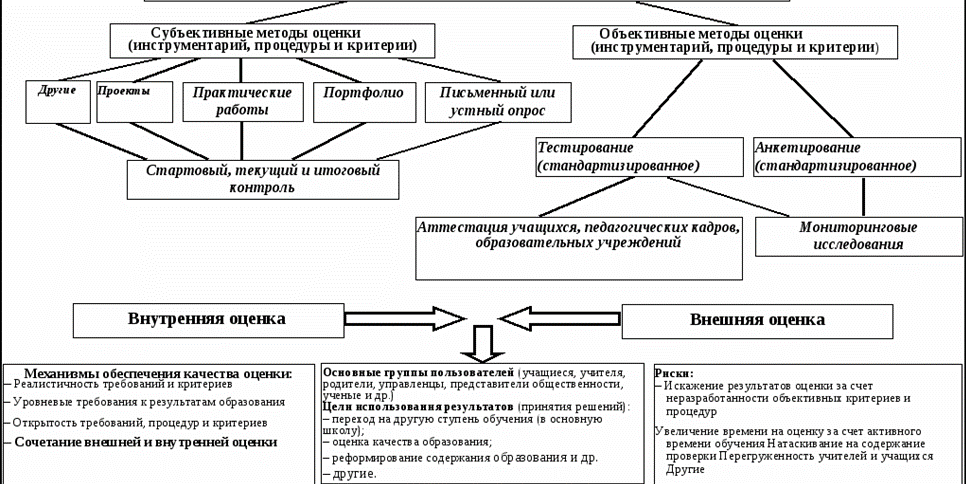 МероприятиеСроки реализации,ответственныеРезультат Организационные мероприятияОрганизационные мероприятияОрганизационные мероприятия1.1. Обеспечение необходимых условий для охраны и укрепления здоровья, организации питания обучающихся:1.1. Обеспечение необходимых условий для охраны и укрепления здоровья, организации питания обучающихся:1.1. Обеспечение необходимых условий для охраны и укрепления здоровья, организации питания обучающихся:Реализация образовательных программ по формированию здорового и безопасного образа жизни и культуры здорового питанияСрок: в течение годаОтв.: В.С. Бондарец, зам. директора по ВР; классные руководители 1-11 классовФормирование концепции здорового образа жизни у обучающихсяОбеспечение соблюдения государственных санитарно-эпидемиологических требований к условиям и организации питания в столовой в соответствии с действующим СанПиНСрок: в течение годаОтв.: Е.С. Шелковникова, зам. директора по АХР; С.А. Иккерт, заведующий производствомПовышение качества обслуживания в школьной столовой и совершенствование организации питания Организация качественного горячего питания обучающихся, обеспечение наиболее полного удельного веса обучающихся, получающих горячее питание, в общей численности обучающихся наиболее полного охвата обучающихся, получающихся горячее питаниеСрок: в течение годаОтв.: В.С. Бондарец, зам. директора по ВР;С.А. Иккерт, заведующий производствомУдельный вес обучающихся, получающих горячее питание не менее 89% в общей численности обучающихсяОбеспечение работы медицинского кабинета, соответствующего установленным санитарно-эпидемиологическим нормам и правилам и требованиям для осуществления медицинской деятельностиСрок: постоянноОтв. Е.С. Шелковникова, зам. директора по АХРПовышение качества охраны здоровья обучающихсяЗаключение соглашения с медицинской организацией о медицинском обслуживании несовершеннолетних обучающихся образовательной организацииСрок: по мере необходимостиОтв. М.Д. Сунозов, директорОбеспечение оказания своевременной доврачебной помощи обучающимся1.2. Принятие плана к реализации членами педагогического коллектива МАОУ «СШ № 40» им. Г.К. Жукова1.2. Принятие плана к реализации членами педагогического коллектива МАОУ «СШ № 40» им. Г.К. Жукова1.2. Принятие плана к реализации членами педагогического коллектива МАОУ «СШ № 40» им. Г.К. ЖуковаОбеспечение доступности качественного общего образования, повышение эффективности использования средств, вкладываемых в образование, повышение качества образовательного процесса на основе индивидуальной работы с его участниками.Срок: в течение годаОтв. М.Д. Сунозов, директорПовышение качества общего образования;улучшение материально-технической базы общеобразовательного учрежденияРаспределение обязанностей и полномочий в системе управления качеством образования для достижения поставленных целей и решения задач.Срок: сентябрь 2016Отв. М.Д. Сунозов, директорЧеткая регламентация деятельности по реализации Плана.Совершенствование  системы работы ОУ по повышению качества образованияСовершенствование  системы работы ОУ по повышению качества образованияСовершенствование  системы работы ОУ по повышению качества образованияАнализ результативности работы МАОУ «СШ № 40» им. Г.К. Жукова за предыдущий год, подготовка к августовскому Педагогическому советуСрок: июнь-август 2016Отв. М.Д. Сунозов, директор;О.В. Жигжитова, зам. директора по УВРПовышение показателей результативности работы в предстоящем учебном годуПроведение внутришкольного мониторинга:- отслеживание качественной успеваемости по предметам;- отслеживание качественной успеваемости по классам;- результаты итоговой аттестации.Срок: июнь-август 2016Отв. М.Д. Сунозов, директор;О.В. Жигжитова, зам. директора по УВР;Е.В. Неборак, зам. директора по УВРОбеспечение возможности последовательного контроля достижения обучающимися необходимого уровня в овладении конкретным содержанием обязательного минимума образования по предметам на том или ином этапе обучения и объективной сравнительной картины обученности обучающихся по отдельным предметам по классам, по школе и в динамике за несколько лет, повышение уровня обученности учащихся, коррекция методических приемов и форм организации деятельности учащихся, используемых учителем.Обеспечение анализа уровня качественной успеваемости по предметам, результатов итоговой аттестации, успешности внеурочной деятельности обучающихсяПроведение родительских собраний обучающихся 9-х, 11-х классов, знакомство родителей с проблемами при подготовке детей к итоговой аттестации в минувшем учебном годуСрок: октябрь, декабрь 2016Отв. О.В. Жигжитова, зам. директора по УВРПовышение качества подготовки обучающихся к прохождению ГИА, формирование у обучающихся и их родителей необходимости осознанного представления о выборе учебных предметов для сдачи ГИАРабота с педагогическими  кадрамиРабота с педагогическими  кадрамиРабота с педагогическими  кадрамиНаправление педагогических работников на обучение на курсы повышения квалификации, курсы профессиональной переподготовкиСрок: в соответствии с планом-графикомОтв.: Е.В. Неборак, зам. директора по УВРПовышение качества преподавания учебных предметовОрганизация участия педагогических работников в семинарах, мастер-классах различного уровняСрок: в соответствии с планом-графикомОтв.: О.В. Жигжитова, зам. директора по УВРПовышение качества преподавания учебных предметов за счёт развития педагогической компетентностиАнализ результатов диагностических работ на МО и совещаниях при директореСрок: в течение годаОтв.: Н.Ш. Зайцева, зам. директора по УВР;О.В. Жигжитова, зам. директора по УВРПовышения качества преподавания учебных предметов, анализ ошибок, допущенных учащимися в диагностических работах, планирования коррекционной работыИзучение демоверсий  КИМ ГИА, требований к выполнению экзаменационных работСрок: в течение годаОтв.: О.В. Жигжитова, зам. директора по УВРПовышения компетентности педагогов и качества подготовки учащихся к ГИАРабота с обучающимисяРабота с обучающимисяРабота с обучающимися4.1. Создание условий для реализации индивидуальной работы с обучающимися:4.1. Создание условий для реализации индивидуальной работы с обучающимися:4.1. Создание условий для реализации индивидуальной работы с обучающимися:Разработка локального нормативного акта образовательной организации об обучении по индивидуальному плануСрок: август 2016Отв.: О.В. Жигжитова, зам. директора по УВРПринятие и утверждение локального нормативного актаОбеспечение наличия возможности выбора внеурочной деятельности по пяти направлениямСрок: в течение годаОтв.: О.В. Жигжитова, зам. директора по УВРВыбор родителями (законными представителями) несовершеннолетних обучающихся направлений внеурочной деятельности в рамках реализации ФГОС НОО, ООООбеспечение наличия возможности выбора элективных курсов на уровне среднего общего образования по желанию обучающихсяСрок: в течение годаОтв.: Е.В. Неборак, зам. директора по УВРВыбор родителями (законными представителями) несовершеннолетних обучающихся с согласия обучающихся элективных курсов при реализации профильного обученияОбеспечение возможности развития творческих способностей и интересов обучающихся, включая из участие в конкурсах, олимпиадах (в т.ч. во всероссийских и международных), выставках, смотрах, физкультурных, спортивных мероприятиях, в т. ч. в официальных спортивных соревнованиях, и других массовых мероприятияхСрок: в течение годаОтв.: О.В. Жигжитова, зам. директора по УВР;В.С. Бондарец, зам. директора по ВР;руководители МО учителей-предметниковУчастие обучающихся в олимпиадах, конкурсах и т.п.Проведение диагностических работ среди обучающихся 2-11 классовСрок: сентябрь, декабрь, майОтв.: Н.Ш. Зайцева, зам. директора по УВР;О.В. Жигжитова, зам. директора по УВРОпределение уровня  качества подготовки обучающихсяОрганизация работы со слабоуспевающими  обучающимися и обучающимися, имеющими академическую задолженностьСрок: постоянноОтв.: О.В. Жигжитова, зам. директора по УВР;Е.В. Неборак, зам. директора по УВР;Уменьшение доли слабоуспевающих обучающихся, обучающихся, имеющих академическую задолженностьОрганизация работы по профилактике непосещаемости учебных занятий, контроль за посещением учебных занятийСрок: постоянноОтв.: В.С. Бондарец, зам. директора по ВР, Н.В. Вотинова, социальный педагог; классные руководителиСокращение доли обучающихся, непосещающих учебные занятия по неуважительным причинам4.2. Создание условий для организации обучения и воспитания обучающихся с ограниченными возможностями здоровья и инвалидов:4.2. Создание условий для организации обучения и воспитания обучающихся с ограниченными возможностями здоровья и инвалидов:4.2. Создание условий для организации обучения и воспитания обучающихся с ограниченными возможностями здоровья и инвалидов:Разработка и утверждение и реализация адаптированных образовательных программ в соответствии с федеральными государственными образовательными стандартамиСрок: в течение годаОтв.: Е.В. Неборак, зам. директора по УВР (АООП ООО);Н.Ш. Зайцева, зам. директора по УВР (АООП НОО);руководители МО учителей-предметников; учителя-предметникиРеализация адаптированных образовательных программ в соответствии с федеральными государственными образовательными стандартамиСоздание специальных условий для обучения учащихся с ограниченными возможностями здоровья в отдельных классах, группахСрок: в течение годаОтв.: Е.В. Неборак, зам. директора по УВР; Н.Ш. Зайцева, зам. директора по УВР Реализация права обучающихся на получение качественного общего образования в соответствии со специальными условиями обучения Работа  с родителями Работа  с родителями Работа  с родителямиАнкетирование родителей (законных представителей) несовершеннолетних обучающихся по вопросам качества предоставления образовательных услугСрок: в течение годаОтв.: Е.В. Неборак, зам. директора по УВРПолучение необходимой информацииОрганизация и проведение родительских собраний по вопросам помощи  в обеспечении контроля над успеваемостью учащихсяСрок: в течение годаОтв.: классные руководители;И.В. Романенко, психологОсуществление педагогической помощи родителям, повышение качества образованияКонсультации психолога школы для родителей и обучающихся школыСрок: в течение годаОтв.: классные руководители;И.В. Романенко, психологОсуществление психолого-педагогической помощи родителям и обучающимсяОрганизация и проведение родительских собраний по вопросам порядка проведения ГИА обучающихся 9-х, 11-х классовСрок: в течение годаОтв.: О.В. Жигжитова, зам. директора по УВРОзнакомление родителей (законных представителей) несовершеннолетних обучающихся с порядком проведения ГИАОткрытость и доступность информации об образовательной организации и её деятельностиОткрытость и доступность информации об образовательной организации и её деятельностиОткрытость и доступность информации об образовательной организации и её деятельности6.1. Размещение полной и актуальной информации об образовательной организации и её деятельности на официальном сайте МАОУ «СШ № 40» им. Г.К. Жукова в информационно-телекоммуникационной сети «Интернет», в том числе на официальном сайте в сети Интернет www.bus.gov.ru:6.1. Размещение полной и актуальной информации об образовательной организации и её деятельности на официальном сайте МАОУ «СШ № 40» им. Г.К. Жукова в информационно-телекоммуникационной сети «Интернет», в том числе на официальном сайте в сети Интернет www.bus.gov.ru:6.1. Размещение полной и актуальной информации об образовательной организации и её деятельности на официальном сайте МАОУ «СШ № 40» им. Г.К. Жукова в информационно-телекоммуникационной сети «Интернет», в том числе на официальном сайте в сети Интернет www.bus.gov.ru:Размещение информации об образовательной организации на официальном сайте в сети Интернет www.bus.gov.ruСрок: в течение годаОтв.: М.Г. Кофанова, гл. бухгалтерРеализация требований действующего законодательства Российской Федерации в части информационной открытости деятельности образовательной организацииСоответствие структуры сайта требованиям, утвержденным приказом Минобрнауки России от 29 мая 2014 № 785Срок: в течение годаОтв.: Е.В. Неборак, зам. директора по УВРРеализация требований действующего законодательства Российской Федерации в части информационной открытости деятельности образовательной организацииСоответствие информации правилам, утвержденным постановлением Правительства Российской Федерации от 10 июля 2013 № 582Срок: в течение годаОтв.: Е.В. Неборак, зам. директора по УВРРеализация требований действующего законодательства Российской Федерации в части информационной открытости деятельности образовательной организацииНаличие отчета по самообследованию (аналитической части и анализа показателей деятельности организации) в соответствии со структурой ПорядкаСрок: в течение годаОтв.: Е.В. Неборак, зам. директора по УВРРеализация требований действующего законодательства Российской Федерации в части информационной открытости деятельности образовательной организацииИнформационная оперативность размещения информации, в т.ч. обновление не реже 1 раза в 2 недели, датирование всех размещённых документов и материаловСрок: в течение годаОтв.: Е.В. Неборак, зам. директора по УВРРеализация требований действующего законодательства Российской Федерации в части информационной открытости деятельности образовательной организации4.2. Размещение на официальном сайте организации в сети Интернет сведений о руководителе, заместителях руководителя, педагогических работниках образовательной организации: 4.2. Размещение на официальном сайте организации в сети Интернет сведений о руководителе, заместителях руководителя, педагогических работниках образовательной организации: 4.2. Размещение на официальном сайте организации в сети Интернет сведений о руководителе, заместителях руководителя, педагогических работниках образовательной организации: Размещение обобщённой характеристики педагогических кадров (образовательный ценз, распределение педагогов по уровню квалификации, возрасту и др.) в подразделе "Руководство. Педагогический состав", в подразделе "Документы" (отчет по самообследованию)Срок: в течение годаОтв.: Е.В. Неборак, зам. директора по УВРРеализация принципа информационной открытости деятельности образовательной организации4.3. Обеспечение доступности сведений о ходе рассмотрения обращения граждан, поступивших в МАОУ «СШ № 40» им. Г.К. Жукова от получателей услуг (по телефону, по электронной почте, с помощью электронных сервисов, доступных на официальном сайте образовательной организации Срок: в течение годаОтв.: Е.В. Неборак, зам. директора по УВРРеализация принципа информационной открытости деятельности образовательной организацииНаличие в специальном разделе "Сведения об образовательной организации" ссылки "Обращение граждан" с выходом на "Контакты"Срок: в течение годаОтв.: Е.В. Неборак, зам. директора по УВРРеализация принципа информационной открытости деятельности образовательной организации4.4. Обеспечение доступности взаимодействия с получателем образовательных услуг по телефону, по электронной почте, с помощью электронных сервисов, доступных на официальном сайте МАОУ «СШ № 40» им. Г.К. ЖуковаСрок: в течение годаОтв.: Е.В. Неборак, зам. директора по УВРСвоевременное рассмотрение обращений граждан, принятие соответствующих решенийРазмещение информации о том, куда можно обратиться при возникновении вопросов или проблем (администрация: состав, контакты; органы коллегиального управления: перечень полномочий, контакты)Срок: в течение годаОтв.: Е.В. Неборак, зам. директора по УВРСвоевременное рассмотрение обращений граждан, принятие соответствующих решенийОснащение разделов системой обратной связи (возможность оставить комментарии или оценить материал, интерактивные опросы (анкеты), запись в образовательную организацию, электронный дневник/журнал, наличие блогов для реализации неформального уровня взаимодействияСрок: в течение годаОтв.: Е.В. Неборак, зам. директора по УВРСвоевременное рассмотрение обращений граждан, принятие соответствующих решенийРабота со СМИРабота со СМИРабота со СМИОрганизация сотрудничества МАОУ «СШ № 40» им. Г.К. Жукова со СМИ, в т.ч. детскими, молодёжными (интервью, написание статей и т.п.)Срок: в течение годаОтв.: В.С. Бондарец, зам. директора по УВРСоздание «привлекательной» картины образовательной организации среди общественностиN п/пПоказателиЕдиница измерения1.Образовательная деятельность1.1Общая численность учащихся1046 человек862/1841.2Численность учащихся по образовательной программе начального общего образования467 человек368/991.3Численность учащихся по образовательной программе основного общего образования528 человек443/851.4Численность учащихся по образовательной программе среднего общего образования51 человек1.5Численность/удельный вес численности учащихся, успевающих на "4" и "5" по результатам промежуточной аттестации, в общей численности учащихся377 человек/40,3%Общеобразовательные классы345 чел./44,6%.Классы для детей с ОВЗ32 человека/19,8%(без 1 классов-111 человек)89/221.6Средний балл государственной итоговой аттестации выпускников 9 класса по русскому языкуОГЭ4,1 баллГВЭ3,9баллов1.7Средний балл государственной итоговой аттестации выпускников 9 класса по математикеОГЭалгебра-3,3 баллагеометрия-3,2 баллаГВЭ3,18 балла1.8Средний балл единого государственного экзамена выпускников 11 класса по русскому языку69,1 балл1.9Средний балл единого государственного экзамена выпускников 11 класса по математикеБазовый уровень4,3 баллаПрофильный уровень48,2 балла1.10Численность/удельный вес численности выпускников 9 класса, получивших неудовлетворительные результаты на государственной итоговой аттестации по русскому языку, в общей численности выпускников 9 класса0 человек/0%1.11Численность/удельный вес численности выпускников 9 класса, получивших неудовлетворительные результаты на государственной итоговой аттестации по математике, в общей численности выпускников 9 класса0 человек/0%1.12Численность/удельный вес численности выпускников 11 класса, получивших результаты ниже установленного минимального количества баллов единого государственного экзамена по русскому языку, в общей численности выпускников 11 класса0 человек/0%1.13Численность/удельный вес численности выпускников 11 класса, получивших результаты ниже установленного минимального количества баллов единого государственного экзамена по математике, в общей численности выпускников 11 класса0 человек/0%1.14Численность/удельный вес численности выпускников 9 класса, не получивших аттестаты об основном общем образовании, в общей численности выпускников 9 класса0 человек/0%1.15Численность/удельный вес численности выпускников 11 класса, не получивших аттестаты о среднем общем образовании, в общей численности выпускников 11 класса0 человек/0%1.16Численность/удельный вес численности выпускников 9 класса, получивших аттестаты об основном общем образовании с отличием, в общей численности выпускников 9 класса0 человек/0%1.17Численность/удельный вес численности выпускников 11 класса, получивших аттестаты о среднем общем образовании с отличием, в общей численности выпускников 11 класса2 человека/7,4%1.18Численность/удельный вес численности учащихся, принявших участие в различных олимпиадах, смотрах, конкурсах, в общей численности учащихся1286 человек/123%1.19Численность/удельный вес численности учащихся - победителей и призеров олимпиад, смотров, конкурсов, в общей численности учащихся, в том числе:181 человек/14%1.19.1Регионального уровня16 человек/9 %1.19.2Федерального уровня2 человека/1 %1.19.3Международного уровня0 человек/0 %1.20Численность/удельный вес численности учащихся, получающих образование с углубленным изучением отдельных учебных предметов, в общей численности учащихся0 человек/0%1.21Численность/удельный вес численности учащихся, получающих образование в рамках профильного обучения, в общей численности учащихся51 человек/4,9%1.22Численность/удельный вес численности обучающихся с применением дистанционных образовательных технологий, электронного обучения, в общей численности учащихся1 человек/0,1%1.23Численность/удельный вес численности учащихся в рамках сетевой формы реализации образовательных программ, в общей численности учащихся0 человек/0%1.24Общая численность педагогических работников, в том числе:69 человек1.25Численность/удельный вес численности педагогических работников, имеющих высшее образование, в общей численности педагогических работников8 человек/11,6%1.26Численность/удельный вес численности педагогических работников, имеющих высшее образование педагогической направленности (профиля), в общей численности педагогических работников45 человек/65,2%1.27Численность/удельный вес численности педагогических работников, имеющих среднее профессиональное образование, в общей численности педагогических работников4 человека/5,8%1.28Численность/удельный вес численности педагогических работников, имеющих среднее профессиональное образование педагогической направленности (профиля), в общей численности педагогических работников12 человек/17,4%1.29Численность/удельный вес численности педагогических работников, которым по результатам аттестации присвоена квалификационная категория, в общей численности педагогических работников, в том числе:человек/%1.29.1Высшая4 человека/5,8%1.29.2Первая15 человек/21,7%1.30Численность/удельный вес численности педагогических работников в общей численности педагогических работников, педагогический стаж работы которых составляет:человек/%1.30.1До 5 лет7 человек/10,1%1.30.2Свыше 30 лет23 человека/33,3%1.31Численность/удельный вес численности педагогических работников в общей численности педагогических работников в возрасте до 30 лет7 человек/10,1%1.32Численность/удельный вес численности педагогических работников в общей численности педагогических работников в возрасте от 55 лет26 человек/37,9%